AYŞE ÖZKAN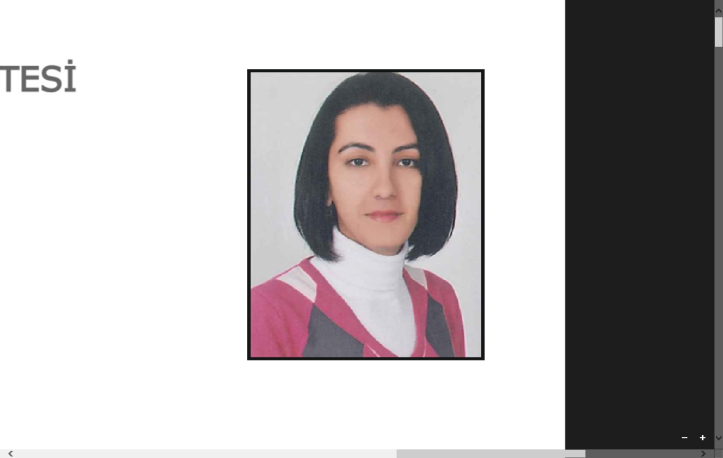 AYŞE ÖZKANAYŞE ÖZKANAYŞE ÖZKANAYŞE ÖZKANAYŞE ÖZKANAYŞE ÖZKANAYŞE ÖZKANAYŞE ÖZKANAYŞE ÖZKANAYŞE ÖZKANAYŞE ÖZKANAYŞE ÖZKANAYŞE ÖZKANAYŞE ÖZKANAYŞE ÖZKANAYŞE ÖZKANAYŞE ÖZKANAYŞE ÖZKANAYŞE ÖZKANAYŞE ÖZKANAYŞE ÖZKANAYŞE ÖZKANAYŞE ÖZKANAYŞE ÖZKANAYŞE ÖZKANDOÇENTDOÇENTDOÇENTDOÇENTDOÇENTDOÇENTDOÇENTDOÇENTDOÇENTDOÇENTDOÇENTDOÇENTDOÇENTDOÇENTDOÇENTDOÇENTDOÇENTDOÇENTDOÇENTDOÇENTDOÇENTDOÇENTDOÇENTDOÇENTDOÇENTDOÇENTE-Posta AdresiE-Posta AdresiE-Posta AdresiE-Posta AdresiE-Posta AdresiE-Posta AdresiE-Posta AdresiE-Posta AdresiE-Posta AdresiE-Posta AdresiE-Posta AdresiE-Posta AdresiE-Posta AdresiE-Posta AdresiE-Posta AdresiE-Posta AdresiE-Posta AdresiE-Posta AdresiE-Posta Adresi::ayseozkan1@mynet.comayseozkan1@mynet.comayseozkan1@mynet.comayseozkan1@mynet.comayseozkan1@mynet.comayseozkan1@mynet.comayseozkan1@mynet.comayseozkan1@mynet.comayseozkan1@mynet.comayseozkan1@mynet.comayseozkan1@mynet.comayseozkan1@mynet.comayseozkan1@mynet.comayseozkan1@mynet.comayseozkan1@mynet.comTelefon (İş)Telefon (İş)Telefon (İş)Telefon (İş)Telefon (İş)Telefon (İş)Telefon (İş)Telefon (İş)Telefon (İş)Telefon (İş)Telefon (İş)Telefon (İş)Telefon (İş)Telefon (İş)Telefon (İş)Telefon (İş)Telefon (İş)Telefon (İş)Telefon (İş)::3762189550-74533762189550-74533762189550-74533762189550-74533762189550-74533762189550-74533762189550-74533762189550-74533762189550-74533762189550-74533762189550-74533762189550-74533762189550-74533762189550-74533762189550-7453Telefon (Cep)Telefon (Cep)Telefon (Cep)Telefon (Cep)Telefon (Cep)Telefon (Cep)Telefon (Cep)Telefon (Cep)Telefon (Cep)Telefon (Cep)Telefon (Cep)Telefon (Cep)Telefon (Cep)Telefon (Cep)Telefon (Cep)Telefon (Cep)Telefon (Cep)Telefon (Cep)Telefon (Cep)::FaksFaksFaksFaksFaksFaksFaksFaksFaksFaksFaksFaksFaksFaksFaksFaksFaksFaksFaks::376218955137621895513762189551376218955137621895513762189551376218955137621895513762189551376218955137621895513762189551376218955137621895513762189551AdresAdresAdresAdresAdresAdresAdresAdresAdresAdresAdresAdresAdresAdresAdresAdresAdresAdresAdres::ÇANKIRI KARATEKİN ÜNİVERSİTESİ EDEBİYAT FAKÜLTESİ TARİH BÖLÜMÜ ULUYAZI KAMPÜSÜ/ÇANKIRIÇANKIRI KARATEKİN ÜNİVERSİTESİ EDEBİYAT FAKÜLTESİ TARİH BÖLÜMÜ ULUYAZI KAMPÜSÜ/ÇANKIRIÇANKIRI KARATEKİN ÜNİVERSİTESİ EDEBİYAT FAKÜLTESİ TARİH BÖLÜMÜ ULUYAZI KAMPÜSÜ/ÇANKIRIÇANKIRI KARATEKİN ÜNİVERSİTESİ EDEBİYAT FAKÜLTESİ TARİH BÖLÜMÜ ULUYAZI KAMPÜSÜ/ÇANKIRIÇANKIRI KARATEKİN ÜNİVERSİTESİ EDEBİYAT FAKÜLTESİ TARİH BÖLÜMÜ ULUYAZI KAMPÜSÜ/ÇANKIRIÇANKIRI KARATEKİN ÜNİVERSİTESİ EDEBİYAT FAKÜLTESİ TARİH BÖLÜMÜ ULUYAZI KAMPÜSÜ/ÇANKIRIÇANKIRI KARATEKİN ÜNİVERSİTESİ EDEBİYAT FAKÜLTESİ TARİH BÖLÜMÜ ULUYAZI KAMPÜSÜ/ÇANKIRIÇANKIRI KARATEKİN ÜNİVERSİTESİ EDEBİYAT FAKÜLTESİ TARİH BÖLÜMÜ ULUYAZI KAMPÜSÜ/ÇANKIRIÇANKIRI KARATEKİN ÜNİVERSİTESİ EDEBİYAT FAKÜLTESİ TARİH BÖLÜMÜ ULUYAZI KAMPÜSÜ/ÇANKIRIÇANKIRI KARATEKİN ÜNİVERSİTESİ EDEBİYAT FAKÜLTESİ TARİH BÖLÜMÜ ULUYAZI KAMPÜSÜ/ÇANKIRIÇANKIRI KARATEKİN ÜNİVERSİTESİ EDEBİYAT FAKÜLTESİ TARİH BÖLÜMÜ ULUYAZI KAMPÜSÜ/ÇANKIRIÇANKIRI KARATEKİN ÜNİVERSİTESİ EDEBİYAT FAKÜLTESİ TARİH BÖLÜMÜ ULUYAZI KAMPÜSÜ/ÇANKIRIÇANKIRI KARATEKİN ÜNİVERSİTESİ EDEBİYAT FAKÜLTESİ TARİH BÖLÜMÜ ULUYAZI KAMPÜSÜ/ÇANKIRIÇANKIRI KARATEKİN ÜNİVERSİTESİ EDEBİYAT FAKÜLTESİ TARİH BÖLÜMÜ ULUYAZI KAMPÜSÜ/ÇANKIRIÇANKIRI KARATEKİN ÜNİVERSİTESİ EDEBİYAT FAKÜLTESİ TARİH BÖLÜMÜ ULUYAZI KAMPÜSÜ/ÇANKIRIÇANKIRI KARATEKİN ÜNİVERSİTESİ EDEBİYAT FAKÜLTESİ TARİH BÖLÜMÜ ULUYAZI KAMPÜSÜ/ÇANKIRIÇANKIRI KARATEKİN ÜNİVERSİTESİ EDEBİYAT FAKÜLTESİ TARİH BÖLÜMÜ ULUYAZI KAMPÜSÜ/ÇANKIRIÇANKIRI KARATEKİN ÜNİVERSİTESİ EDEBİYAT FAKÜLTESİ TARİH BÖLÜMÜ ULUYAZI KAMPÜSÜ/ÇANKIRIÇANKIRI KARATEKİN ÜNİVERSİTESİ EDEBİYAT FAKÜLTESİ TARİH BÖLÜMÜ ULUYAZI KAMPÜSÜ/ÇANKIRIÇANKIRI KARATEKİN ÜNİVERSİTESİ EDEBİYAT FAKÜLTESİ TARİH BÖLÜMÜ ULUYAZI KAMPÜSÜ/ÇANKIRIÇANKIRI KARATEKİN ÜNİVERSİTESİ EDEBİYAT FAKÜLTESİ TARİH BÖLÜMÜ ULUYAZI KAMPÜSÜ/ÇANKIRIÇANKIRI KARATEKİN ÜNİVERSİTESİ EDEBİYAT FAKÜLTESİ TARİH BÖLÜMÜ ULUYAZI KAMPÜSÜ/ÇANKIRIÇANKIRI KARATEKİN ÜNİVERSİTESİ EDEBİYAT FAKÜLTESİ TARİH BÖLÜMÜ ULUYAZI KAMPÜSÜ/ÇANKIRIÇANKIRI KARATEKİN ÜNİVERSİTESİ EDEBİYAT FAKÜLTESİ TARİH BÖLÜMÜ ULUYAZI KAMPÜSÜ/ÇANKIRIÇANKIRI KARATEKİN ÜNİVERSİTESİ EDEBİYAT FAKÜLTESİ TARİH BÖLÜMÜ ULUYAZI KAMPÜSÜ/ÇANKIRIÇANKIRI KARATEKİN ÜNİVERSİTESİ EDEBİYAT FAKÜLTESİ TARİH BÖLÜMÜ ULUYAZI KAMPÜSÜ/ÇANKIRIÇANKIRI KARATEKİN ÜNİVERSİTESİ EDEBİYAT FAKÜLTESİ TARİH BÖLÜMÜ ULUYAZI KAMPÜSÜ/ÇANKIRIÇANKIRI KARATEKİN ÜNİVERSİTESİ EDEBİYAT FAKÜLTESİ TARİH BÖLÜMÜ ULUYAZI KAMPÜSÜ/ÇANKIRIÇANKIRI KARATEKİN ÜNİVERSİTESİ EDEBİYAT FAKÜLTESİ TARİH BÖLÜMÜ ULUYAZI KAMPÜSÜ/ÇANKIRIÇANKIRI KARATEKİN ÜNİVERSİTESİ EDEBİYAT FAKÜLTESİ TARİH BÖLÜMÜ ULUYAZI KAMPÜSÜ/ÇANKIRIÖğrenim BilgisiÖğrenim BilgisiÖğrenim BilgisiÖğrenim BilgisiÖğrenim BilgisiÖğrenim BilgisiÖğrenim BilgisiÖğrenim BilgisiÖğrenim BilgisiÖğrenim BilgisiÖğrenim BilgisiÖğrenim BilgisiÖğrenim BilgisiÖğrenim BilgisiÖğrenim BilgisiÖğrenim BilgisiÖğrenim BilgisiÖğrenim BilgisiÖğrenim BilgisiÖğrenim BilgisiÖğrenim BilgisiÖğrenim BilgisiÖğrenim BilgisiDoktoraDoktoraDoktoraDoktoraDoktoraDoktoraDoktoraDoktoraDoktoraDoktoraDoktoraDoktoraDoktoraGAZİ ÜNİVERSİTESİGAZİ ÜNİVERSİTESİGAZİ ÜNİVERSİTESİGAZİ ÜNİVERSİTESİGAZİ ÜNİVERSİTESİGAZİ ÜNİVERSİTESİGAZİ ÜNİVERSİTESİGAZİ ÜNİVERSİTESİGAZİ ÜNİVERSİTESİGAZİ ÜNİVERSİTESİGAZİ ÜNİVERSİTESİGAZİ ÜNİVERSİTESİGAZİ ÜNİVERSİTESİGAZİ ÜNİVERSİTESİGAZİ ÜNİVERSİTESİGAZİ ÜNİVERSİTESİDoktoraDoktoraDoktoraDoktoraDoktoraDoktoraDoktoraDoktoraDoktoraDoktoraDoktoraDoktoraDoktoraSOSYAL BİLİMLER ENSTİTÜSÜ/YAKINÇAĞ TARİHİ ANABİLİM DALISOSYAL BİLİMLER ENSTİTÜSÜ/YAKINÇAĞ TARİHİ ANABİLİM DALISOSYAL BİLİMLER ENSTİTÜSÜ/YAKINÇAĞ TARİHİ ANABİLİM DALISOSYAL BİLİMLER ENSTİTÜSÜ/YAKINÇAĞ TARİHİ ANABİLİM DALISOSYAL BİLİMLER ENSTİTÜSÜ/YAKINÇAĞ TARİHİ ANABİLİM DALISOSYAL BİLİMLER ENSTİTÜSÜ/YAKINÇAĞ TARİHİ ANABİLİM DALISOSYAL BİLİMLER ENSTİTÜSÜ/YAKINÇAĞ TARİHİ ANABİLİM DALISOSYAL BİLİMLER ENSTİTÜSÜ/YAKINÇAĞ TARİHİ ANABİLİM DALISOSYAL BİLİMLER ENSTİTÜSÜ/YAKINÇAĞ TARİHİ ANABİLİM DALISOSYAL BİLİMLER ENSTİTÜSÜ/YAKINÇAĞ TARİHİ ANABİLİM DALISOSYAL BİLİMLER ENSTİTÜSÜ/YAKINÇAĞ TARİHİ ANABİLİM DALISOSYAL BİLİMLER ENSTİTÜSÜ/YAKINÇAĞ TARİHİ ANABİLİM DALISOSYAL BİLİMLER ENSTİTÜSÜ/YAKINÇAĞ TARİHİ ANABİLİM DALISOSYAL BİLİMLER ENSTİTÜSÜ/YAKINÇAĞ TARİHİ ANABİLİM DALISOSYAL BİLİMLER ENSTİTÜSÜ/YAKINÇAĞ TARİHİ ANABİLİM DALISOSYAL BİLİMLER ENSTİTÜSÜ/YAKINÇAĞ TARİHİ ANABİLİM DALISOSYAL BİLİMLER ENSTİTÜSÜ/YAKINÇAĞ TARİHİ ANABİLİM DALISOSYAL BİLİMLER ENSTİTÜSÜ/YAKINÇAĞ TARİHİ ANABİLİM DALISOSYAL BİLİMLER ENSTİTÜSÜ/YAKINÇAĞ TARİHİ ANABİLİM DALISOSYAL BİLİMLER ENSTİTÜSÜ/YAKINÇAĞ TARİHİ ANABİLİM DALISOSYAL BİLİMLER ENSTİTÜSÜ/YAKINÇAĞ TARİHİ ANABİLİM DALISOSYAL BİLİMLER ENSTİTÜSÜ/YAKINÇAĞ TARİHİ ANABİLİM DALISOSYAL BİLİMLER ENSTİTÜSÜ/YAKINÇAĞ TARİHİ ANABİLİM DALISOSYAL BİLİMLER ENSTİTÜSÜ/YAKINÇAĞ TARİHİ ANABİLİM DALISOSYAL BİLİMLER ENSTİTÜSÜ/YAKINÇAĞ TARİHİ ANABİLİM DALISOSYAL BİLİMLER ENSTİTÜSÜ/YAKINÇAĞ TARİHİ ANABİLİM DALISOSYAL BİLİMLER ENSTİTÜSÜ/YAKINÇAĞ TARİHİ ANABİLİM DALISOSYAL BİLİMLER ENSTİTÜSÜ/YAKINÇAĞ TARİHİ ANABİLİM DALISOSYAL BİLİMLER ENSTİTÜSÜ/YAKINÇAĞ TARİHİ ANABİLİM DALISOSYAL BİLİMLER ENSTİTÜSÜ/YAKINÇAĞ TARİHİ ANABİLİM DALISOSYAL BİLİMLER ENSTİTÜSÜ/YAKINÇAĞ TARİHİ ANABİLİM DALISOSYAL BİLİMLER ENSTİTÜSÜ/YAKINÇAĞ TARİHİ ANABİLİM DALI2003200320032003200320032003200320032003200320032003SOSYAL BİLİMLER ENSTİTÜSÜ/YAKINÇAĞ TARİHİ ANABİLİM DALISOSYAL BİLİMLER ENSTİTÜSÜ/YAKINÇAĞ TARİHİ ANABİLİM DALISOSYAL BİLİMLER ENSTİTÜSÜ/YAKINÇAĞ TARİHİ ANABİLİM DALISOSYAL BİLİMLER ENSTİTÜSÜ/YAKINÇAĞ TARİHİ ANABİLİM DALISOSYAL BİLİMLER ENSTİTÜSÜ/YAKINÇAĞ TARİHİ ANABİLİM DALISOSYAL BİLİMLER ENSTİTÜSÜ/YAKINÇAĞ TARİHİ ANABİLİM DALISOSYAL BİLİMLER ENSTİTÜSÜ/YAKINÇAĞ TARİHİ ANABİLİM DALISOSYAL BİLİMLER ENSTİTÜSÜ/YAKINÇAĞ TARİHİ ANABİLİM DALISOSYAL BİLİMLER ENSTİTÜSÜ/YAKINÇAĞ TARİHİ ANABİLİM DALISOSYAL BİLİMLER ENSTİTÜSÜ/YAKINÇAĞ TARİHİ ANABİLİM DALISOSYAL BİLİMLER ENSTİTÜSÜ/YAKINÇAĞ TARİHİ ANABİLİM DALISOSYAL BİLİMLER ENSTİTÜSÜ/YAKINÇAĞ TARİHİ ANABİLİM DALISOSYAL BİLİMLER ENSTİTÜSÜ/YAKINÇAĞ TARİHİ ANABİLİM DALISOSYAL BİLİMLER ENSTİTÜSÜ/YAKINÇAĞ TARİHİ ANABİLİM DALISOSYAL BİLİMLER ENSTİTÜSÜ/YAKINÇAĞ TARİHİ ANABİLİM DALISOSYAL BİLİMLER ENSTİTÜSÜ/YAKINÇAĞ TARİHİ ANABİLİM DALIEkim/2009Ekim/2009Ekim/2009Ekim/2009Ekim/2009Ekim/2009Ekim/2009Ekim/2009Ekim/2009Ekim/2009Ekim/2009Ekim/2009Ekim/2009SOSYAL BİLİMLER ENSTİTÜSÜ/YAKINÇAĞ TARİHİ ANABİLİM DALISOSYAL BİLİMLER ENSTİTÜSÜ/YAKINÇAĞ TARİHİ ANABİLİM DALISOSYAL BİLİMLER ENSTİTÜSÜ/YAKINÇAĞ TARİHİ ANABİLİM DALISOSYAL BİLİMLER ENSTİTÜSÜ/YAKINÇAĞ TARİHİ ANABİLİM DALISOSYAL BİLİMLER ENSTİTÜSÜ/YAKINÇAĞ TARİHİ ANABİLİM DALISOSYAL BİLİMLER ENSTİTÜSÜ/YAKINÇAĞ TARİHİ ANABİLİM DALISOSYAL BİLİMLER ENSTİTÜSÜ/YAKINÇAĞ TARİHİ ANABİLİM DALISOSYAL BİLİMLER ENSTİTÜSÜ/YAKINÇAĞ TARİHİ ANABİLİM DALISOSYAL BİLİMLER ENSTİTÜSÜ/YAKINÇAĞ TARİHİ ANABİLİM DALISOSYAL BİLİMLER ENSTİTÜSÜ/YAKINÇAĞ TARİHİ ANABİLİM DALISOSYAL BİLİMLER ENSTİTÜSÜ/YAKINÇAĞ TARİHİ ANABİLİM DALISOSYAL BİLİMLER ENSTİTÜSÜ/YAKINÇAĞ TARİHİ ANABİLİM DALISOSYAL BİLİMLER ENSTİTÜSÜ/YAKINÇAĞ TARİHİ ANABİLİM DALISOSYAL BİLİMLER ENSTİTÜSÜ/YAKINÇAĞ TARİHİ ANABİLİM DALISOSYAL BİLİMLER ENSTİTÜSÜ/YAKINÇAĞ TARİHİ ANABİLİM DALISOSYAL BİLİMLER ENSTİTÜSÜ/YAKINÇAĞ TARİHİ ANABİLİM DALIEkim/2009Ekim/2009Ekim/2009Ekim/2009Ekim/2009Ekim/2009Ekim/2009Ekim/2009Ekim/2009Ekim/2009Ekim/2009Ekim/2009Ekim/2009Tez adı: Sırbistan'ın bağımsızlığını kazanması (1830-1878)  (2009) Tez Danışmanı:(NECDET HAYTA)Tez adı: Sırbistan'ın bağımsızlığını kazanması (1830-1878)  (2009) Tez Danışmanı:(NECDET HAYTA)Tez adı: Sırbistan'ın bağımsızlığını kazanması (1830-1878)  (2009) Tez Danışmanı:(NECDET HAYTA)Tez adı: Sırbistan'ın bağımsızlığını kazanması (1830-1878)  (2009) Tez Danışmanı:(NECDET HAYTA)Tez adı: Sırbistan'ın bağımsızlığını kazanması (1830-1878)  (2009) Tez Danışmanı:(NECDET HAYTA)Tez adı: Sırbistan'ın bağımsızlığını kazanması (1830-1878)  (2009) Tez Danışmanı:(NECDET HAYTA)Tez adı: Sırbistan'ın bağımsızlığını kazanması (1830-1878)  (2009) Tez Danışmanı:(NECDET HAYTA)Tez adı: Sırbistan'ın bağımsızlığını kazanması (1830-1878)  (2009) Tez Danışmanı:(NECDET HAYTA)Tez adı: Sırbistan'ın bağımsızlığını kazanması (1830-1878)  (2009) Tez Danışmanı:(NECDET HAYTA)Tez adı: Sırbistan'ın bağımsızlığını kazanması (1830-1878)  (2009) Tez Danışmanı:(NECDET HAYTA)Tez adı: Sırbistan'ın bağımsızlığını kazanması (1830-1878)  (2009) Tez Danışmanı:(NECDET HAYTA)Tez adı: Sırbistan'ın bağımsızlığını kazanması (1830-1878)  (2009) Tez Danışmanı:(NECDET HAYTA)Tez adı: Sırbistan'ın bağımsızlığını kazanması (1830-1878)  (2009) Tez Danışmanı:(NECDET HAYTA)Tez adı: Sırbistan'ın bağımsızlığını kazanması (1830-1878)  (2009) Tez Danışmanı:(NECDET HAYTA)Tez adı: Sırbistan'ın bağımsızlığını kazanması (1830-1878)  (2009) Tez Danışmanı:(NECDET HAYTA)Tez adı: Sırbistan'ın bağımsızlığını kazanması (1830-1878)  (2009) Tez Danışmanı:(NECDET HAYTA)Tez adı: Sırbistan'ın bağımsızlığını kazanması (1830-1878)  (2009) Tez Danışmanı:(NECDET HAYTA)Tez adı: Sırbistan'ın bağımsızlığını kazanması (1830-1878)  (2009) Tez Danışmanı:(NECDET HAYTA)Tez adı: Sırbistan'ın bağımsızlığını kazanması (1830-1878)  (2009) Tez Danışmanı:(NECDET HAYTA)Tez adı: Sırbistan'ın bağımsızlığını kazanması (1830-1878)  (2009) Tez Danışmanı:(NECDET HAYTA)Tez adı: Sırbistan'ın bağımsızlığını kazanması (1830-1878)  (2009) Tez Danışmanı:(NECDET HAYTA)Tez adı: Sırbistan'ın bağımsızlığını kazanması (1830-1878)  (2009) Tez Danışmanı:(NECDET HAYTA)Tez adı: Sırbistan'ın bağımsızlığını kazanması (1830-1878)  (2009) Tez Danışmanı:(NECDET HAYTA)Tez adı: Sırbistan'ın bağımsızlığını kazanması (1830-1878)  (2009) Tez Danışmanı:(NECDET HAYTA)Tez adı: Sırbistan'ın bağımsızlığını kazanması (1830-1878)  (2009) Tez Danışmanı:(NECDET HAYTA)Tez adı: Sırbistan'ın bağımsızlığını kazanması (1830-1878)  (2009) Tez Danışmanı:(NECDET HAYTA)Tez adı: Sırbistan'ın bağımsızlığını kazanması (1830-1878)  (2009) Tez Danışmanı:(NECDET HAYTA)Tez adı: Sırbistan'ın bağımsızlığını kazanması (1830-1878)  (2009) Tez Danışmanı:(NECDET HAYTA)Tez adı: Sırbistan'ın bağımsızlığını kazanması (1830-1878)  (2009) Tez Danışmanı:(NECDET HAYTA)Tez adı: Sırbistan'ın bağımsızlığını kazanması (1830-1878)  (2009) Tez Danışmanı:(NECDET HAYTA)Tez adı: Sırbistan'ın bağımsızlığını kazanması (1830-1878)  (2009) Tez Danışmanı:(NECDET HAYTA)Tez adı: Sırbistan'ın bağımsızlığını kazanması (1830-1878)  (2009) Tez Danışmanı:(NECDET HAYTA)Yüksek LisansYüksek LisansYüksek LisansYüksek LisansYüksek LisansYüksek LisansYüksek LisansYüksek LisansYüksek LisansYüksek LisansYüksek LisansYüksek LisansYüksek LisansGAZİ ÜNİVERSİTESİGAZİ ÜNİVERSİTESİGAZİ ÜNİVERSİTESİGAZİ ÜNİVERSİTESİGAZİ ÜNİVERSİTESİGAZİ ÜNİVERSİTESİGAZİ ÜNİVERSİTESİGAZİ ÜNİVERSİTESİGAZİ ÜNİVERSİTESİGAZİ ÜNİVERSİTESİGAZİ ÜNİVERSİTESİGAZİ ÜNİVERSİTESİGAZİ ÜNİVERSİTESİGAZİ ÜNİVERSİTESİGAZİ ÜNİVERSİTESİGAZİ ÜNİVERSİTESİYüksek LisansYüksek LisansYüksek LisansYüksek LisansYüksek LisansYüksek LisansYüksek LisansYüksek LisansYüksek LisansYüksek LisansYüksek LisansYüksek LisansYüksek LisansSOSYAL BİLİMLER ENSTİTÜSÜ/YAKINÇAĞ TARİHİ ANABİLİM DALISOSYAL BİLİMLER ENSTİTÜSÜ/YAKINÇAĞ TARİHİ ANABİLİM DALISOSYAL BİLİMLER ENSTİTÜSÜ/YAKINÇAĞ TARİHİ ANABİLİM DALISOSYAL BİLİMLER ENSTİTÜSÜ/YAKINÇAĞ TARİHİ ANABİLİM DALISOSYAL BİLİMLER ENSTİTÜSÜ/YAKINÇAĞ TARİHİ ANABİLİM DALISOSYAL BİLİMLER ENSTİTÜSÜ/YAKINÇAĞ TARİHİ ANABİLİM DALISOSYAL BİLİMLER ENSTİTÜSÜ/YAKINÇAĞ TARİHİ ANABİLİM DALISOSYAL BİLİMLER ENSTİTÜSÜ/YAKINÇAĞ TARİHİ ANABİLİM DALISOSYAL BİLİMLER ENSTİTÜSÜ/YAKINÇAĞ TARİHİ ANABİLİM DALISOSYAL BİLİMLER ENSTİTÜSÜ/YAKINÇAĞ TARİHİ ANABİLİM DALISOSYAL BİLİMLER ENSTİTÜSÜ/YAKINÇAĞ TARİHİ ANABİLİM DALISOSYAL BİLİMLER ENSTİTÜSÜ/YAKINÇAĞ TARİHİ ANABİLİM DALISOSYAL BİLİMLER ENSTİTÜSÜ/YAKINÇAĞ TARİHİ ANABİLİM DALISOSYAL BİLİMLER ENSTİTÜSÜ/YAKINÇAĞ TARİHİ ANABİLİM DALISOSYAL BİLİMLER ENSTİTÜSÜ/YAKINÇAĞ TARİHİ ANABİLİM DALISOSYAL BİLİMLER ENSTİTÜSÜ/YAKINÇAĞ TARİHİ ANABİLİM DALISOSYAL BİLİMLER ENSTİTÜSÜ/YAKINÇAĞ TARİHİ ANABİLİM DALISOSYAL BİLİMLER ENSTİTÜSÜ/YAKINÇAĞ TARİHİ ANABİLİM DALISOSYAL BİLİMLER ENSTİTÜSÜ/YAKINÇAĞ TARİHİ ANABİLİM DALISOSYAL BİLİMLER ENSTİTÜSÜ/YAKINÇAĞ TARİHİ ANABİLİM DALISOSYAL BİLİMLER ENSTİTÜSÜ/YAKINÇAĞ TARİHİ ANABİLİM DALISOSYAL BİLİMLER ENSTİTÜSÜ/YAKINÇAĞ TARİHİ ANABİLİM DALISOSYAL BİLİMLER ENSTİTÜSÜ/YAKINÇAĞ TARİHİ ANABİLİM DALISOSYAL BİLİMLER ENSTİTÜSÜ/YAKINÇAĞ TARİHİ ANABİLİM DALISOSYAL BİLİMLER ENSTİTÜSÜ/YAKINÇAĞ TARİHİ ANABİLİM DALISOSYAL BİLİMLER ENSTİTÜSÜ/YAKINÇAĞ TARİHİ ANABİLİM DALISOSYAL BİLİMLER ENSTİTÜSÜ/YAKINÇAĞ TARİHİ ANABİLİM DALISOSYAL BİLİMLER ENSTİTÜSÜ/YAKINÇAĞ TARİHİ ANABİLİM DALISOSYAL BİLİMLER ENSTİTÜSÜ/YAKINÇAĞ TARİHİ ANABİLİM DALISOSYAL BİLİMLER ENSTİTÜSÜ/YAKINÇAĞ TARİHİ ANABİLİM DALISOSYAL BİLİMLER ENSTİTÜSÜ/YAKINÇAĞ TARİHİ ANABİLİM DALISOSYAL BİLİMLER ENSTİTÜSÜ/YAKINÇAĞ TARİHİ ANABİLİM DALI1998199819981998199819981998199819981998199819981998SOSYAL BİLİMLER ENSTİTÜSÜ/YAKINÇAĞ TARİHİ ANABİLİM DALISOSYAL BİLİMLER ENSTİTÜSÜ/YAKINÇAĞ TARİHİ ANABİLİM DALISOSYAL BİLİMLER ENSTİTÜSÜ/YAKINÇAĞ TARİHİ ANABİLİM DALISOSYAL BİLİMLER ENSTİTÜSÜ/YAKINÇAĞ TARİHİ ANABİLİM DALISOSYAL BİLİMLER ENSTİTÜSÜ/YAKINÇAĞ TARİHİ ANABİLİM DALISOSYAL BİLİMLER ENSTİTÜSÜ/YAKINÇAĞ TARİHİ ANABİLİM DALISOSYAL BİLİMLER ENSTİTÜSÜ/YAKINÇAĞ TARİHİ ANABİLİM DALISOSYAL BİLİMLER ENSTİTÜSÜ/YAKINÇAĞ TARİHİ ANABİLİM DALISOSYAL BİLİMLER ENSTİTÜSÜ/YAKINÇAĞ TARİHİ ANABİLİM DALISOSYAL BİLİMLER ENSTİTÜSÜ/YAKINÇAĞ TARİHİ ANABİLİM DALISOSYAL BİLİMLER ENSTİTÜSÜ/YAKINÇAĞ TARİHİ ANABİLİM DALISOSYAL BİLİMLER ENSTİTÜSÜ/YAKINÇAĞ TARİHİ ANABİLİM DALISOSYAL BİLİMLER ENSTİTÜSÜ/YAKINÇAĞ TARİHİ ANABİLİM DALISOSYAL BİLİMLER ENSTİTÜSÜ/YAKINÇAĞ TARİHİ ANABİLİM DALISOSYAL BİLİMLER ENSTİTÜSÜ/YAKINÇAĞ TARİHİ ANABİLİM DALISOSYAL BİLİMLER ENSTİTÜSÜ/YAKINÇAĞ TARİHİ ANABİLİM DALIŞubat/2002Şubat/2002Şubat/2002Şubat/2002Şubat/2002Şubat/2002Şubat/2002Şubat/2002Şubat/2002Şubat/2002Şubat/2002Şubat/2002Şubat/2002SOSYAL BİLİMLER ENSTİTÜSÜ/YAKINÇAĞ TARİHİ ANABİLİM DALISOSYAL BİLİMLER ENSTİTÜSÜ/YAKINÇAĞ TARİHİ ANABİLİM DALISOSYAL BİLİMLER ENSTİTÜSÜ/YAKINÇAĞ TARİHİ ANABİLİM DALISOSYAL BİLİMLER ENSTİTÜSÜ/YAKINÇAĞ TARİHİ ANABİLİM DALISOSYAL BİLİMLER ENSTİTÜSÜ/YAKINÇAĞ TARİHİ ANABİLİM DALISOSYAL BİLİMLER ENSTİTÜSÜ/YAKINÇAĞ TARİHİ ANABİLİM DALISOSYAL BİLİMLER ENSTİTÜSÜ/YAKINÇAĞ TARİHİ ANABİLİM DALISOSYAL BİLİMLER ENSTİTÜSÜ/YAKINÇAĞ TARİHİ ANABİLİM DALISOSYAL BİLİMLER ENSTİTÜSÜ/YAKINÇAĞ TARİHİ ANABİLİM DALISOSYAL BİLİMLER ENSTİTÜSÜ/YAKINÇAĞ TARİHİ ANABİLİM DALISOSYAL BİLİMLER ENSTİTÜSÜ/YAKINÇAĞ TARİHİ ANABİLİM DALISOSYAL BİLİMLER ENSTİTÜSÜ/YAKINÇAĞ TARİHİ ANABİLİM DALISOSYAL BİLİMLER ENSTİTÜSÜ/YAKINÇAĞ TARİHİ ANABİLİM DALISOSYAL BİLİMLER ENSTİTÜSÜ/YAKINÇAĞ TARİHİ ANABİLİM DALISOSYAL BİLİMLER ENSTİTÜSÜ/YAKINÇAĞ TARİHİ ANABİLİM DALISOSYAL BİLİMLER ENSTİTÜSÜ/YAKINÇAĞ TARİHİ ANABİLİM DALIŞubat/2002Şubat/2002Şubat/2002Şubat/2002Şubat/2002Şubat/2002Şubat/2002Şubat/2002Şubat/2002Şubat/2002Şubat/2002Şubat/2002Şubat/2002Tez adı: Bosna-Hersek'in Avusturya-Macaristan tarafından ilhakı (5 Ekim 1908)  (2002) Tez Danışmanı:(NECDET HAYTA)Tez adı: Bosna-Hersek'in Avusturya-Macaristan tarafından ilhakı (5 Ekim 1908)  (2002) Tez Danışmanı:(NECDET HAYTA)Tez adı: Bosna-Hersek'in Avusturya-Macaristan tarafından ilhakı (5 Ekim 1908)  (2002) Tez Danışmanı:(NECDET HAYTA)Tez adı: Bosna-Hersek'in Avusturya-Macaristan tarafından ilhakı (5 Ekim 1908)  (2002) Tez Danışmanı:(NECDET HAYTA)Tez adı: Bosna-Hersek'in Avusturya-Macaristan tarafından ilhakı (5 Ekim 1908)  (2002) Tez Danışmanı:(NECDET HAYTA)Tez adı: Bosna-Hersek'in Avusturya-Macaristan tarafından ilhakı (5 Ekim 1908)  (2002) Tez Danışmanı:(NECDET HAYTA)Tez adı: Bosna-Hersek'in Avusturya-Macaristan tarafından ilhakı (5 Ekim 1908)  (2002) Tez Danışmanı:(NECDET HAYTA)Tez adı: Bosna-Hersek'in Avusturya-Macaristan tarafından ilhakı (5 Ekim 1908)  (2002) Tez Danışmanı:(NECDET HAYTA)Tez adı: Bosna-Hersek'in Avusturya-Macaristan tarafından ilhakı (5 Ekim 1908)  (2002) Tez Danışmanı:(NECDET HAYTA)Tez adı: Bosna-Hersek'in Avusturya-Macaristan tarafından ilhakı (5 Ekim 1908)  (2002) Tez Danışmanı:(NECDET HAYTA)Tez adı: Bosna-Hersek'in Avusturya-Macaristan tarafından ilhakı (5 Ekim 1908)  (2002) Tez Danışmanı:(NECDET HAYTA)Tez adı: Bosna-Hersek'in Avusturya-Macaristan tarafından ilhakı (5 Ekim 1908)  (2002) Tez Danışmanı:(NECDET HAYTA)Tez adı: Bosna-Hersek'in Avusturya-Macaristan tarafından ilhakı (5 Ekim 1908)  (2002) Tez Danışmanı:(NECDET HAYTA)Tez adı: Bosna-Hersek'in Avusturya-Macaristan tarafından ilhakı (5 Ekim 1908)  (2002) Tez Danışmanı:(NECDET HAYTA)Tez adı: Bosna-Hersek'in Avusturya-Macaristan tarafından ilhakı (5 Ekim 1908)  (2002) Tez Danışmanı:(NECDET HAYTA)Tez adı: Bosna-Hersek'in Avusturya-Macaristan tarafından ilhakı (5 Ekim 1908)  (2002) Tez Danışmanı:(NECDET HAYTA)Tez adı: Bosna-Hersek'in Avusturya-Macaristan tarafından ilhakı (5 Ekim 1908)  (2002) Tez Danışmanı:(NECDET HAYTA)Tez adı: Bosna-Hersek'in Avusturya-Macaristan tarafından ilhakı (5 Ekim 1908)  (2002) Tez Danışmanı:(NECDET HAYTA)Tez adı: Bosna-Hersek'in Avusturya-Macaristan tarafından ilhakı (5 Ekim 1908)  (2002) Tez Danışmanı:(NECDET HAYTA)Tez adı: Bosna-Hersek'in Avusturya-Macaristan tarafından ilhakı (5 Ekim 1908)  (2002) Tez Danışmanı:(NECDET HAYTA)Tez adı: Bosna-Hersek'in Avusturya-Macaristan tarafından ilhakı (5 Ekim 1908)  (2002) Tez Danışmanı:(NECDET HAYTA)Tez adı: Bosna-Hersek'in Avusturya-Macaristan tarafından ilhakı (5 Ekim 1908)  (2002) Tez Danışmanı:(NECDET HAYTA)Tez adı: Bosna-Hersek'in Avusturya-Macaristan tarafından ilhakı (5 Ekim 1908)  (2002) Tez Danışmanı:(NECDET HAYTA)Tez adı: Bosna-Hersek'in Avusturya-Macaristan tarafından ilhakı (5 Ekim 1908)  (2002) Tez Danışmanı:(NECDET HAYTA)Tez adı: Bosna-Hersek'in Avusturya-Macaristan tarafından ilhakı (5 Ekim 1908)  (2002) Tez Danışmanı:(NECDET HAYTA)Tez adı: Bosna-Hersek'in Avusturya-Macaristan tarafından ilhakı (5 Ekim 1908)  (2002) Tez Danışmanı:(NECDET HAYTA)Tez adı: Bosna-Hersek'in Avusturya-Macaristan tarafından ilhakı (5 Ekim 1908)  (2002) Tez Danışmanı:(NECDET HAYTA)Tez adı: Bosna-Hersek'in Avusturya-Macaristan tarafından ilhakı (5 Ekim 1908)  (2002) Tez Danışmanı:(NECDET HAYTA)Tez adı: Bosna-Hersek'in Avusturya-Macaristan tarafından ilhakı (5 Ekim 1908)  (2002) Tez Danışmanı:(NECDET HAYTA)Tez adı: Bosna-Hersek'in Avusturya-Macaristan tarafından ilhakı (5 Ekim 1908)  (2002) Tez Danışmanı:(NECDET HAYTA)Tez adı: Bosna-Hersek'in Avusturya-Macaristan tarafından ilhakı (5 Ekim 1908)  (2002) Tez Danışmanı:(NECDET HAYTA)Tez adı: Bosna-Hersek'in Avusturya-Macaristan tarafından ilhakı (5 Ekim 1908)  (2002) Tez Danışmanı:(NECDET HAYTA)LisansLisansLisansLisansLisansLisansLisansLisansLisansLisansLisansLisansLisansANKARA ÜNİVERSİTESİANKARA ÜNİVERSİTESİANKARA ÜNİVERSİTESİANKARA ÜNİVERSİTESİANKARA ÜNİVERSİTESİANKARA ÜNİVERSİTESİANKARA ÜNİVERSİTESİANKARA ÜNİVERSİTESİANKARA ÜNİVERSİTESİANKARA ÜNİVERSİTESİANKARA ÜNİVERSİTESİANKARA ÜNİVERSİTESİANKARA ÜNİVERSİTESİANKARA ÜNİVERSİTESİANKARA ÜNİVERSİTESİANKARA ÜNİVERSİTESİLisansLisansLisansLisansLisansLisansLisansLisansLisansLisansLisansLisansLisansDİL VE TARİH COĞRAFYA FAKÜLTESİ/TARİH BÖLÜMÜDİL VE TARİH COĞRAFYA FAKÜLTESİ/TARİH BÖLÜMÜDİL VE TARİH COĞRAFYA FAKÜLTESİ/TARİH BÖLÜMÜDİL VE TARİH COĞRAFYA FAKÜLTESİ/TARİH BÖLÜMÜDİL VE TARİH COĞRAFYA FAKÜLTESİ/TARİH BÖLÜMÜDİL VE TARİH COĞRAFYA FAKÜLTESİ/TARİH BÖLÜMÜDİL VE TARİH COĞRAFYA FAKÜLTESİ/TARİH BÖLÜMÜDİL VE TARİH COĞRAFYA FAKÜLTESİ/TARİH BÖLÜMÜDİL VE TARİH COĞRAFYA FAKÜLTESİ/TARİH BÖLÜMÜDİL VE TARİH COĞRAFYA FAKÜLTESİ/TARİH BÖLÜMÜDİL VE TARİH COĞRAFYA FAKÜLTESİ/TARİH BÖLÜMÜDİL VE TARİH COĞRAFYA FAKÜLTESİ/TARİH BÖLÜMÜDİL VE TARİH COĞRAFYA FAKÜLTESİ/TARİH BÖLÜMÜDİL VE TARİH COĞRAFYA FAKÜLTESİ/TARİH BÖLÜMÜDİL VE TARİH COĞRAFYA FAKÜLTESİ/TARİH BÖLÜMÜDİL VE TARİH COĞRAFYA FAKÜLTESİ/TARİH BÖLÜMÜDİL VE TARİH COĞRAFYA FAKÜLTESİ/TARİH BÖLÜMÜDİL VE TARİH COĞRAFYA FAKÜLTESİ/TARİH BÖLÜMÜDİL VE TARİH COĞRAFYA FAKÜLTESİ/TARİH BÖLÜMÜDİL VE TARİH COĞRAFYA FAKÜLTESİ/TARİH BÖLÜMÜDİL VE TARİH COĞRAFYA FAKÜLTESİ/TARİH BÖLÜMÜDİL VE TARİH COĞRAFYA FAKÜLTESİ/TARİH BÖLÜMÜDİL VE TARİH COĞRAFYA FAKÜLTESİ/TARİH BÖLÜMÜDİL VE TARİH COĞRAFYA FAKÜLTESİ/TARİH BÖLÜMÜDİL VE TARİH COĞRAFYA FAKÜLTESİ/TARİH BÖLÜMÜDİL VE TARİH COĞRAFYA FAKÜLTESİ/TARİH BÖLÜMÜDİL VE TARİH COĞRAFYA FAKÜLTESİ/TARİH BÖLÜMÜDİL VE TARİH COĞRAFYA FAKÜLTESİ/TARİH BÖLÜMÜDİL VE TARİH COĞRAFYA FAKÜLTESİ/TARİH BÖLÜMÜDİL VE TARİH COĞRAFYA FAKÜLTESİ/TARİH BÖLÜMÜDİL VE TARİH COĞRAFYA FAKÜLTESİ/TARİH BÖLÜMÜDİL VE TARİH COĞRAFYA FAKÜLTESİ/TARİH BÖLÜMÜ1994199419941994199419941994199419941994199419941994DİL VE TARİH COĞRAFYA FAKÜLTESİ/TARİH BÖLÜMÜDİL VE TARİH COĞRAFYA FAKÜLTESİ/TARİH BÖLÜMÜDİL VE TARİH COĞRAFYA FAKÜLTESİ/TARİH BÖLÜMÜDİL VE TARİH COĞRAFYA FAKÜLTESİ/TARİH BÖLÜMÜDİL VE TARİH COĞRAFYA FAKÜLTESİ/TARİH BÖLÜMÜDİL VE TARİH COĞRAFYA FAKÜLTESİ/TARİH BÖLÜMÜDİL VE TARİH COĞRAFYA FAKÜLTESİ/TARİH BÖLÜMÜDİL VE TARİH COĞRAFYA FAKÜLTESİ/TARİH BÖLÜMÜDİL VE TARİH COĞRAFYA FAKÜLTESİ/TARİH BÖLÜMÜDİL VE TARİH COĞRAFYA FAKÜLTESİ/TARİH BÖLÜMÜDİL VE TARİH COĞRAFYA FAKÜLTESİ/TARİH BÖLÜMÜDİL VE TARİH COĞRAFYA FAKÜLTESİ/TARİH BÖLÜMÜDİL VE TARİH COĞRAFYA FAKÜLTESİ/TARİH BÖLÜMÜDİL VE TARİH COĞRAFYA FAKÜLTESİ/TARİH BÖLÜMÜDİL VE TARİH COĞRAFYA FAKÜLTESİ/TARİH BÖLÜMÜDİL VE TARİH COĞRAFYA FAKÜLTESİ/TARİH BÖLÜMÜHaziran/1998Haziran/1998Haziran/1998Haziran/1998Haziran/1998Haziran/1998Haziran/1998Haziran/1998Haziran/1998Haziran/1998Haziran/1998Haziran/1998Haziran/1998DİL VE TARİH COĞRAFYA FAKÜLTESİ/TARİH BÖLÜMÜDİL VE TARİH COĞRAFYA FAKÜLTESİ/TARİH BÖLÜMÜDİL VE TARİH COĞRAFYA FAKÜLTESİ/TARİH BÖLÜMÜDİL VE TARİH COĞRAFYA FAKÜLTESİ/TARİH BÖLÜMÜDİL VE TARİH COĞRAFYA FAKÜLTESİ/TARİH BÖLÜMÜDİL VE TARİH COĞRAFYA FAKÜLTESİ/TARİH BÖLÜMÜDİL VE TARİH COĞRAFYA FAKÜLTESİ/TARİH BÖLÜMÜDİL VE TARİH COĞRAFYA FAKÜLTESİ/TARİH BÖLÜMÜDİL VE TARİH COĞRAFYA FAKÜLTESİ/TARİH BÖLÜMÜDİL VE TARİH COĞRAFYA FAKÜLTESİ/TARİH BÖLÜMÜDİL VE TARİH COĞRAFYA FAKÜLTESİ/TARİH BÖLÜMÜDİL VE TARİH COĞRAFYA FAKÜLTESİ/TARİH BÖLÜMÜDİL VE TARİH COĞRAFYA FAKÜLTESİ/TARİH BÖLÜMÜDİL VE TARİH COĞRAFYA FAKÜLTESİ/TARİH BÖLÜMÜDİL VE TARİH COĞRAFYA FAKÜLTESİ/TARİH BÖLÜMÜDİL VE TARİH COĞRAFYA FAKÜLTESİ/TARİH BÖLÜMÜHaziran/1998Haziran/1998Haziran/1998Haziran/1998Haziran/1998Haziran/1998Haziran/1998Haziran/1998Haziran/1998Haziran/1998Haziran/1998Haziran/1998Haziran/1998GörevlerGörevlerGörevlerGörevlerGörevlerGörevlerGörevlerGörevlerGörevlerGörevlerGörevlerGörevlerGörevlerGörevlerGörevlerDOÇENTDOÇENTDOÇENTDOÇENTDOÇENTDOÇENTDOÇENTDOÇENTDOÇENTDOÇENTDOÇENTDOÇENTÇANKIRI KARATEKİN ÜNİVERSİTESİ/EDEBİYAT FAKÜLTESİ/TARİH BÖLÜMÜ/YAKINÇAĞ TARİHİ ANABİLİM DALI)ÇANKIRI KARATEKİN ÜNİVERSİTESİ/EDEBİYAT FAKÜLTESİ/TARİH BÖLÜMÜ/YAKINÇAĞ TARİHİ ANABİLİM DALI)ÇANKIRI KARATEKİN ÜNİVERSİTESİ/EDEBİYAT FAKÜLTESİ/TARİH BÖLÜMÜ/YAKINÇAĞ TARİHİ ANABİLİM DALI)ÇANKIRI KARATEKİN ÜNİVERSİTESİ/EDEBİYAT FAKÜLTESİ/TARİH BÖLÜMÜ/YAKINÇAĞ TARİHİ ANABİLİM DALI)ÇANKIRI KARATEKİN ÜNİVERSİTESİ/EDEBİYAT FAKÜLTESİ/TARİH BÖLÜMÜ/YAKINÇAĞ TARİHİ ANABİLİM DALI)ÇANKIRI KARATEKİN ÜNİVERSİTESİ/EDEBİYAT FAKÜLTESİ/TARİH BÖLÜMÜ/YAKINÇAĞ TARİHİ ANABİLİM DALI)ÇANKIRI KARATEKİN ÜNİVERSİTESİ/EDEBİYAT FAKÜLTESİ/TARİH BÖLÜMÜ/YAKINÇAĞ TARİHİ ANABİLİM DALI)ÇANKIRI KARATEKİN ÜNİVERSİTESİ/EDEBİYAT FAKÜLTESİ/TARİH BÖLÜMÜ/YAKINÇAĞ TARİHİ ANABİLİM DALI)ÇANKIRI KARATEKİN ÜNİVERSİTESİ/EDEBİYAT FAKÜLTESİ/TARİH BÖLÜMÜ/YAKINÇAĞ TARİHİ ANABİLİM DALI)ÇANKIRI KARATEKİN ÜNİVERSİTESİ/EDEBİYAT FAKÜLTESİ/TARİH BÖLÜMÜ/YAKINÇAĞ TARİHİ ANABİLİM DALI)ÇANKIRI KARATEKİN ÜNİVERSİTESİ/EDEBİYAT FAKÜLTESİ/TARİH BÖLÜMÜ/YAKINÇAĞ TARİHİ ANABİLİM DALI)ÇANKIRI KARATEKİN ÜNİVERSİTESİ/EDEBİYAT FAKÜLTESİ/TARİH BÖLÜMÜ/YAKINÇAĞ TARİHİ ANABİLİM DALI)ÇANKIRI KARATEKİN ÜNİVERSİTESİ/EDEBİYAT FAKÜLTESİ/TARİH BÖLÜMÜ/YAKINÇAĞ TARİHİ ANABİLİM DALI)ÇANKIRI KARATEKİN ÜNİVERSİTESİ/EDEBİYAT FAKÜLTESİ/TARİH BÖLÜMÜ/YAKINÇAĞ TARİHİ ANABİLİM DALI)ÇANKIRI KARATEKİN ÜNİVERSİTESİ/EDEBİYAT FAKÜLTESİ/TARİH BÖLÜMÜ/YAKINÇAĞ TARİHİ ANABİLİM DALI)ÇANKIRI KARATEKİN ÜNİVERSİTESİ/EDEBİYAT FAKÜLTESİ/TARİH BÖLÜMÜ/YAKINÇAĞ TARİHİ ANABİLİM DALI)ÇANKIRI KARATEKİN ÜNİVERSİTESİ/EDEBİYAT FAKÜLTESİ/TARİH BÖLÜMÜ/YAKINÇAĞ TARİHİ ANABİLİM DALI)ÇANKIRI KARATEKİN ÜNİVERSİTESİ/EDEBİYAT FAKÜLTESİ/TARİH BÖLÜMÜ/YAKINÇAĞ TARİHİ ANABİLİM DALI)2017 2017 2017 2017 2017 2017 2017 2017 2017 2017 2017 2017 ÇANKIRI KARATEKİN ÜNİVERSİTESİ/EDEBİYAT FAKÜLTESİ/TARİH BÖLÜMÜ/YAKINÇAĞ TARİHİ ANABİLİM DALI)ÇANKIRI KARATEKİN ÜNİVERSİTESİ/EDEBİYAT FAKÜLTESİ/TARİH BÖLÜMÜ/YAKINÇAĞ TARİHİ ANABİLİM DALI)ÇANKIRI KARATEKİN ÜNİVERSİTESİ/EDEBİYAT FAKÜLTESİ/TARİH BÖLÜMÜ/YAKINÇAĞ TARİHİ ANABİLİM DALI)ÇANKIRI KARATEKİN ÜNİVERSİTESİ/EDEBİYAT FAKÜLTESİ/TARİH BÖLÜMÜ/YAKINÇAĞ TARİHİ ANABİLİM DALI)ÇANKIRI KARATEKİN ÜNİVERSİTESİ/EDEBİYAT FAKÜLTESİ/TARİH BÖLÜMÜ/YAKINÇAĞ TARİHİ ANABİLİM DALI)ÇANKIRI KARATEKİN ÜNİVERSİTESİ/EDEBİYAT FAKÜLTESİ/TARİH BÖLÜMÜ/YAKINÇAĞ TARİHİ ANABİLİM DALI)ÇANKIRI KARATEKİN ÜNİVERSİTESİ/EDEBİYAT FAKÜLTESİ/TARİH BÖLÜMÜ/YAKINÇAĞ TARİHİ ANABİLİM DALI)ÇANKIRI KARATEKİN ÜNİVERSİTESİ/EDEBİYAT FAKÜLTESİ/TARİH BÖLÜMÜ/YAKINÇAĞ TARİHİ ANABİLİM DALI)ÇANKIRI KARATEKİN ÜNİVERSİTESİ/EDEBİYAT FAKÜLTESİ/TARİH BÖLÜMÜ/YAKINÇAĞ TARİHİ ANABİLİM DALI)ÇANKIRI KARATEKİN ÜNİVERSİTESİ/EDEBİYAT FAKÜLTESİ/TARİH BÖLÜMÜ/YAKINÇAĞ TARİHİ ANABİLİM DALI)ÇANKIRI KARATEKİN ÜNİVERSİTESİ/EDEBİYAT FAKÜLTESİ/TARİH BÖLÜMÜ/YAKINÇAĞ TARİHİ ANABİLİM DALI)ÇANKIRI KARATEKİN ÜNİVERSİTESİ/EDEBİYAT FAKÜLTESİ/TARİH BÖLÜMÜ/YAKINÇAĞ TARİHİ ANABİLİM DALI)ÇANKIRI KARATEKİN ÜNİVERSİTESİ/EDEBİYAT FAKÜLTESİ/TARİH BÖLÜMÜ/YAKINÇAĞ TARİHİ ANABİLİM DALI)ÇANKIRI KARATEKİN ÜNİVERSİTESİ/EDEBİYAT FAKÜLTESİ/TARİH BÖLÜMÜ/YAKINÇAĞ TARİHİ ANABİLİM DALI)ÇANKIRI KARATEKİN ÜNİVERSİTESİ/EDEBİYAT FAKÜLTESİ/TARİH BÖLÜMÜ/YAKINÇAĞ TARİHİ ANABİLİM DALI)ÇANKIRI KARATEKİN ÜNİVERSİTESİ/EDEBİYAT FAKÜLTESİ/TARİH BÖLÜMÜ/YAKINÇAĞ TARİHİ ANABİLİM DALI)ÇANKIRI KARATEKİN ÜNİVERSİTESİ/EDEBİYAT FAKÜLTESİ/TARİH BÖLÜMÜ/YAKINÇAĞ TARİHİ ANABİLİM DALI)ÇANKIRI KARATEKİN ÜNİVERSİTESİ/EDEBİYAT FAKÜLTESİ/TARİH BÖLÜMÜ/YAKINÇAĞ TARİHİ ANABİLİM DALI)YARDIMCI DOÇENTYARDIMCI DOÇENTYARDIMCI DOÇENTYARDIMCI DOÇENTYARDIMCI DOÇENTYARDIMCI DOÇENTYARDIMCI DOÇENTYARDIMCI DOÇENTYARDIMCI DOÇENTYARDIMCI DOÇENTYARDIMCI DOÇENTYARDIMCI DOÇENTÇANKIRI KARATEKİN ÜNİVERSİTESİ/EDEBİYAT FAKÜLTESİ/TARİH BÖLÜMÜ)ÇANKIRI KARATEKİN ÜNİVERSİTESİ/EDEBİYAT FAKÜLTESİ/TARİH BÖLÜMÜ)ÇANKIRI KARATEKİN ÜNİVERSİTESİ/EDEBİYAT FAKÜLTESİ/TARİH BÖLÜMÜ)ÇANKIRI KARATEKİN ÜNİVERSİTESİ/EDEBİYAT FAKÜLTESİ/TARİH BÖLÜMÜ)ÇANKIRI KARATEKİN ÜNİVERSİTESİ/EDEBİYAT FAKÜLTESİ/TARİH BÖLÜMÜ)ÇANKIRI KARATEKİN ÜNİVERSİTESİ/EDEBİYAT FAKÜLTESİ/TARİH BÖLÜMÜ)ÇANKIRI KARATEKİN ÜNİVERSİTESİ/EDEBİYAT FAKÜLTESİ/TARİH BÖLÜMÜ)ÇANKIRI KARATEKİN ÜNİVERSİTESİ/EDEBİYAT FAKÜLTESİ/TARİH BÖLÜMÜ)ÇANKIRI KARATEKİN ÜNİVERSİTESİ/EDEBİYAT FAKÜLTESİ/TARİH BÖLÜMÜ)ÇANKIRI KARATEKİN ÜNİVERSİTESİ/EDEBİYAT FAKÜLTESİ/TARİH BÖLÜMÜ)ÇANKIRI KARATEKİN ÜNİVERSİTESİ/EDEBİYAT FAKÜLTESİ/TARİH BÖLÜMÜ)ÇANKIRI KARATEKİN ÜNİVERSİTESİ/EDEBİYAT FAKÜLTESİ/TARİH BÖLÜMÜ)ÇANKIRI KARATEKİN ÜNİVERSİTESİ/EDEBİYAT FAKÜLTESİ/TARİH BÖLÜMÜ)ÇANKIRI KARATEKİN ÜNİVERSİTESİ/EDEBİYAT FAKÜLTESİ/TARİH BÖLÜMÜ)ÇANKIRI KARATEKİN ÜNİVERSİTESİ/EDEBİYAT FAKÜLTESİ/TARİH BÖLÜMÜ)ÇANKIRI KARATEKİN ÜNİVERSİTESİ/EDEBİYAT FAKÜLTESİ/TARİH BÖLÜMÜ)ÇANKIRI KARATEKİN ÜNİVERSİTESİ/EDEBİYAT FAKÜLTESİ/TARİH BÖLÜMÜ)ÇANKIRI KARATEKİN ÜNİVERSİTESİ/EDEBİYAT FAKÜLTESİ/TARİH BÖLÜMÜ)2014-20172014-20172014-20172014-20172014-20172014-20172014-20172014-20172014-20172014-20172014-20172014-2017ÇANKIRI KARATEKİN ÜNİVERSİTESİ/EDEBİYAT FAKÜLTESİ/TARİH BÖLÜMÜ)ÇANKIRI KARATEKİN ÜNİVERSİTESİ/EDEBİYAT FAKÜLTESİ/TARİH BÖLÜMÜ)ÇANKIRI KARATEKİN ÜNİVERSİTESİ/EDEBİYAT FAKÜLTESİ/TARİH BÖLÜMÜ)ÇANKIRI KARATEKİN ÜNİVERSİTESİ/EDEBİYAT FAKÜLTESİ/TARİH BÖLÜMÜ)ÇANKIRI KARATEKİN ÜNİVERSİTESİ/EDEBİYAT FAKÜLTESİ/TARİH BÖLÜMÜ)ÇANKIRI KARATEKİN ÜNİVERSİTESİ/EDEBİYAT FAKÜLTESİ/TARİH BÖLÜMÜ)ÇANKIRI KARATEKİN ÜNİVERSİTESİ/EDEBİYAT FAKÜLTESİ/TARİH BÖLÜMÜ)ÇANKIRI KARATEKİN ÜNİVERSİTESİ/EDEBİYAT FAKÜLTESİ/TARİH BÖLÜMÜ)ÇANKIRI KARATEKİN ÜNİVERSİTESİ/EDEBİYAT FAKÜLTESİ/TARİH BÖLÜMÜ)ÇANKIRI KARATEKİN ÜNİVERSİTESİ/EDEBİYAT FAKÜLTESİ/TARİH BÖLÜMÜ)ÇANKIRI KARATEKİN ÜNİVERSİTESİ/EDEBİYAT FAKÜLTESİ/TARİH BÖLÜMÜ)ÇANKIRI KARATEKİN ÜNİVERSİTESİ/EDEBİYAT FAKÜLTESİ/TARİH BÖLÜMÜ)ÇANKIRI KARATEKİN ÜNİVERSİTESİ/EDEBİYAT FAKÜLTESİ/TARİH BÖLÜMÜ)ÇANKIRI KARATEKİN ÜNİVERSİTESİ/EDEBİYAT FAKÜLTESİ/TARİH BÖLÜMÜ)ÇANKIRI KARATEKİN ÜNİVERSİTESİ/EDEBİYAT FAKÜLTESİ/TARİH BÖLÜMÜ)ÇANKIRI KARATEKİN ÜNİVERSİTESİ/EDEBİYAT FAKÜLTESİ/TARİH BÖLÜMÜ)ÇANKIRI KARATEKİN ÜNİVERSİTESİ/EDEBİYAT FAKÜLTESİ/TARİH BÖLÜMÜ)ÇANKIRI KARATEKİN ÜNİVERSİTESİ/EDEBİYAT FAKÜLTESİ/TARİH BÖLÜMÜ)Bilimsel Kuruluşlara ÜyeliklerBilimsel Kuruluşlara ÜyeliklerBilimsel Kuruluşlara ÜyeliklerBilimsel Kuruluşlara ÜyeliklerBilimsel Kuruluşlara ÜyeliklerBilimsel Kuruluşlara ÜyeliklerBilimsel Kuruluşlara ÜyeliklerBilimsel Kuruluşlara ÜyeliklerBilimsel Kuruluşlara ÜyeliklerBilimsel Kuruluşlara ÜyeliklerBilimsel Kuruluşlara ÜyeliklerBilimsel Kuruluşlara ÜyeliklerBilimsel Kuruluşlara ÜyeliklerBilimsel Kuruluşlara ÜyeliklerBilimsel Kuruluşlara ÜyeliklerBilimsel Kuruluşlara ÜyeliklerBilimsel Kuruluşlara ÜyeliklerBilimsel Kuruluşlara ÜyeliklerBilimsel Kuruluşlara ÜyeliklerBilimsel Kuruluşlara ÜyeliklerBilimsel Kuruluşlara Üyelikler1. 1. 1. 1. 1. 1. 1. Atatürk Araştırma Merkezi, Üye  , 2015Atatürk Araştırma Merkezi, Üye  , 2015Atatürk Araştırma Merkezi, Üye  , 2015Atatürk Araştırma Merkezi, Üye  , 2015Atatürk Araştırma Merkezi, Üye  , 2015Atatürk Araştırma Merkezi, Üye  , 2015Atatürk Araştırma Merkezi, Üye  , 2015Atatürk Araştırma Merkezi, Üye  , 2015Atatürk Araştırma Merkezi, Üye  , 2015Atatürk Araştırma Merkezi, Üye  , 2015Atatürk Araştırma Merkezi, Üye  , 2015Atatürk Araştırma Merkezi, Üye  , 2015Atatürk Araştırma Merkezi, Üye  , 2015Atatürk Araştırma Merkezi, Üye  , 2015Atatürk Araştırma Merkezi, Üye  , 2015Atatürk Araştırma Merkezi, Üye  , 2015Atatürk Araştırma Merkezi, Üye  , 2015Atatürk Araştırma Merkezi, Üye  , 2015Atatürk Araştırma Merkezi, Üye  , 2015Atatürk Araştırma Merkezi, Üye  , 2015Atatürk Araştırma Merkezi, Üye  , 2015Atatürk Araştırma Merkezi, Üye  , 2015Atatürk Araştırma Merkezi, Üye  , 2015Atatürk Araştırma Merkezi, Üye  , 2015Dersler *Dersler *Dersler *Dersler *Dersler *Dersler *Dersler *Dersler *Dersler *Dersler *Öğrenim DiliÖğrenim DiliÖğrenim DiliDers SaatiDers Saati2017-20182017-20182017-20182017-20182017-20182017-20182017-20182017-20182017-20182017-20182017-20182017-20182017-20182017-2018LisansLisansLisansLisansLisansLisansLisansLisansLisansLisansLisansLisansLisansLisansYakınçağ Avrupa TarihiYakınçağ Avrupa TarihiYakınçağ Avrupa TarihiYakınçağ Avrupa TarihiYakınçağ Avrupa TarihiYakınçağ Avrupa TarihiYakınçağ Avrupa TarihiYakınçağ Avrupa TarihiYakınçağ Avrupa TarihiYakınçağ Avrupa TarihiYakınçağ Avrupa TarihiYakınçağ Avrupa TarihiYakınçağ Avrupa TarihiYakınçağ Avrupa TarihiYakınçağ Avrupa TarihiYakınçağ Avrupa TarihiYakınçağ Avrupa TarihiYakınçağ Avrupa TarihiTürkçeTürkçeTürkçe22111111111Osmanlı Döneminde BalkanlarOsmanlı Döneminde BalkanlarOsmanlı Döneminde BalkanlarOsmanlı Döneminde BalkanlarOsmanlı Döneminde BalkanlarOsmanlı Döneminde BalkanlarOsmanlı Döneminde BalkanlarOsmanlı Döneminde BalkanlarOsmanlı Döneminde BalkanlarOsmanlı Döneminde BalkanlarOsmanlı Döneminde BalkanlarOsmanlı Döneminde BalkanlarOsmanlı Döneminde BalkanlarOsmanlı Döneminde BalkanlarOsmanlı Döneminde BalkanlarOsmanlı Döneminde BalkanlarOsmanlı Döneminde BalkanlarOsmanlı Döneminde BalkanlarTürkçeTürkçeTürkçe22Sömürgecilik TarihiSömürgecilik TarihiSömürgecilik TarihiSömürgecilik TarihiSömürgecilik TarihiSömürgecilik TarihiSömürgecilik TarihiSömürgecilik TarihiSömürgecilik TarihiSömürgecilik TarihiSömürgecilik TarihiSömürgecilik TarihiSömürgecilik TarihiSömürgecilik TarihiSömürgecilik TarihiSömürgecilik TarihiSömürgecilik TarihiSömürgecilik TarihiTürkçeTürkçeTürkçe22Osmanlı Tarihi-IIIOsmanlı Tarihi-IIIOsmanlı Tarihi-IIIOsmanlı Tarihi-IIIOsmanlı Tarihi-IIIOsmanlı Tarihi-IIIOsmanlı Tarihi-IIIOsmanlı Tarihi-IIIOsmanlı Tarihi-IIIOsmanlı Tarihi-IIIOsmanlı Tarihi-IIIOsmanlı Tarihi-IIIOsmanlı Tarihi-IIIOsmanlı Tarihi-IIIOsmanlı Tarihi-IIIOsmanlı Tarihi-IIIOsmanlı Tarihi-IIIOsmanlı Tarihi-IIITürkçeTürkçeTürkçe44DoktoraDoktoraDoktoraDoktoraDoktoraDoktoraDoktoraDoktoraDoktoraDoktoraDoktoraDoktoraDoktoraDoktoraBalkanlarda Milliyetçilik-IIBalkanlarda Milliyetçilik-IIBalkanlarda Milliyetçilik-IIBalkanlarda Milliyetçilik-IIBalkanlarda Milliyetçilik-IIBalkanlarda Milliyetçilik-IIBalkanlarda Milliyetçilik-IIBalkanlarda Milliyetçilik-IIBalkanlarda Milliyetçilik-IIBalkanlarda Milliyetçilik-IIBalkanlarda Milliyetçilik-IIBalkanlarda Milliyetçilik-IIBalkanlarda Milliyetçilik-IIBalkanlarda Milliyetçilik-IIBalkanlarda Milliyetçilik-IIBalkanlarda Milliyetçilik-IIBalkanlarda Milliyetçilik-IIBalkanlarda Milliyetçilik-IITürkçeTürkçeTürkçe33Balkanlarda Milliyetçilik-IBalkanlarda Milliyetçilik-IBalkanlarda Milliyetçilik-IBalkanlarda Milliyetçilik-IBalkanlarda Milliyetçilik-IBalkanlarda Milliyetçilik-IBalkanlarda Milliyetçilik-IBalkanlarda Milliyetçilik-IBalkanlarda Milliyetçilik-IBalkanlarda Milliyetçilik-IBalkanlarda Milliyetçilik-IBalkanlarda Milliyetçilik-IBalkanlarda Milliyetçilik-IBalkanlarda Milliyetçilik-IBalkanlarda Milliyetçilik-IBalkanlarda Milliyetçilik-IBalkanlarda Milliyetçilik-IBalkanlarda Milliyetçilik-ITürkçeTürkçeTürkçe332016-20172016-20172016-20172016-20172016-20172016-20172016-20172016-20172016-20172016-20172016-20172016-20172016-20172016-2017LisansLisansLisansLisansLisansLisansLisansLisansLisansLisansLisansLisansLisansLisansOsmanlı Tarihi-IIIOsmanlı Tarihi-IIIOsmanlı Tarihi-IIIOsmanlı Tarihi-IIIOsmanlı Tarihi-IIIOsmanlı Tarihi-IIIOsmanlı Tarihi-IIIOsmanlı Tarihi-IIIOsmanlı Tarihi-IIIOsmanlı Tarihi-IIIOsmanlı Tarihi-IIIOsmanlı Tarihi-IIIOsmanlı Tarihi-IIIOsmanlı Tarihi-IIIOsmanlı Tarihi-IIIOsmanlı Tarihi-IIIOsmanlı Tarihi-IIIOsmanlı Tarihi-IIITürkçeTürkçeTürkçe44Osmanlı Döneminde BalkanlarOsmanlı Döneminde BalkanlarOsmanlı Döneminde BalkanlarOsmanlı Döneminde BalkanlarOsmanlı Döneminde BalkanlarOsmanlı Döneminde BalkanlarOsmanlı Döneminde BalkanlarOsmanlı Döneminde BalkanlarOsmanlı Döneminde BalkanlarOsmanlı Döneminde BalkanlarOsmanlı Döneminde BalkanlarOsmanlı Döneminde BalkanlarOsmanlı Döneminde BalkanlarOsmanlı Döneminde BalkanlarOsmanlı Döneminde BalkanlarOsmanlı Döneminde BalkanlarOsmanlı Döneminde BalkanlarOsmanlı Döneminde BalkanlarTürkçeTürkçeTürkçe22Sömürgecilik TarihiSömürgecilik TarihiSömürgecilik TarihiSömürgecilik TarihiSömürgecilik TarihiSömürgecilik TarihiSömürgecilik TarihiSömürgecilik TarihiSömürgecilik TarihiSömürgecilik TarihiSömürgecilik TarihiSömürgecilik TarihiSömürgecilik TarihiSömürgecilik TarihiSömürgecilik TarihiSömürgecilik TarihiSömürgecilik TarihiSömürgecilik TarihiTürkçeTürkçeTürkçe22DoktoraDoktoraDoktoraDoktoraDoktoraDoktoraDoktoraDoktoraDoktoraDoktoraDoktoraDoktoraDoktoraDoktoraBalkanlarda Milliyetçilik-IBalkanlarda Milliyetçilik-IBalkanlarda Milliyetçilik-IBalkanlarda Milliyetçilik-IBalkanlarda Milliyetçilik-IBalkanlarda Milliyetçilik-IBalkanlarda Milliyetçilik-IBalkanlarda Milliyetçilik-IBalkanlarda Milliyetçilik-IBalkanlarda Milliyetçilik-IBalkanlarda Milliyetçilik-IBalkanlarda Milliyetçilik-IBalkanlarda Milliyetçilik-IBalkanlarda Milliyetçilik-IBalkanlarda Milliyetçilik-IBalkanlarda Milliyetçilik-IBalkanlarda Milliyetçilik-IBalkanlarda Milliyetçilik-ITürkçeTürkçeTürkçe33Balkanlarda Milliyetçilik-IIBalkanlarda Milliyetçilik-IIBalkanlarda Milliyetçilik-IIBalkanlarda Milliyetçilik-IIBalkanlarda Milliyetçilik-IIBalkanlarda Milliyetçilik-IIBalkanlarda Milliyetçilik-IIBalkanlarda Milliyetçilik-IIBalkanlarda Milliyetçilik-IIBalkanlarda Milliyetçilik-IIBalkanlarda Milliyetçilik-IIBalkanlarda Milliyetçilik-IIBalkanlarda Milliyetçilik-IIBalkanlarda Milliyetçilik-IIBalkanlarda Milliyetçilik-IIBalkanlarda Milliyetçilik-IIBalkanlarda Milliyetçilik-IIBalkanlarda Milliyetçilik-IITürkçeTürkçeTürkçe332015-20162015-20162015-20162015-20162015-20162015-20162015-20162015-20162015-20162015-20162015-20162015-20162015-20162015-2016LisansLisansLisansLisansLisansLisansLisansLisansLisansLisansLisansLisansLisansLisansYeniçağ Avrupa TarihiYeniçağ Avrupa TarihiYeniçağ Avrupa TarihiYeniçağ Avrupa TarihiYeniçağ Avrupa TarihiYeniçağ Avrupa TarihiYeniçağ Avrupa TarihiYeniçağ Avrupa TarihiYeniçağ Avrupa TarihiYeniçağ Avrupa TarihiYeniçağ Avrupa TarihiYeniçağ Avrupa TarihiYeniçağ Avrupa TarihiYeniçağ Avrupa TarihiYeniçağ Avrupa TarihiYeniçağ Avrupa TarihiYeniçağ Avrupa TarihiYeniçağ Avrupa TarihiTürkçeTürkçeTürkçe22Sömürgecilik TarihiSömürgecilik TarihiSömürgecilik TarihiSömürgecilik TarihiSömürgecilik TarihiSömürgecilik TarihiSömürgecilik TarihiSömürgecilik TarihiSömürgecilik TarihiSömürgecilik TarihiSömürgecilik TarihiSömürgecilik TarihiSömürgecilik TarihiSömürgecilik TarihiSömürgecilik TarihiSömürgecilik TarihiSömürgecilik TarihiSömürgecilik TarihiTürkçeTürkçeTürkçe22Osmanlı Döneminde BalkanlarOsmanlı Döneminde BalkanlarOsmanlı Döneminde BalkanlarOsmanlı Döneminde BalkanlarOsmanlı Döneminde BalkanlarOsmanlı Döneminde BalkanlarOsmanlı Döneminde BalkanlarOsmanlı Döneminde BalkanlarOsmanlı Döneminde BalkanlarOsmanlı Döneminde BalkanlarOsmanlı Döneminde BalkanlarOsmanlı Döneminde BalkanlarOsmanlı Döneminde BalkanlarOsmanlı Döneminde BalkanlarOsmanlı Döneminde BalkanlarOsmanlı Döneminde BalkanlarOsmanlı Döneminde BalkanlarOsmanlı Döneminde BalkanlarTürkçeTürkçeTürkçe22Osmanlı Tarihi-IIIOsmanlı Tarihi-IIIOsmanlı Tarihi-IIIOsmanlı Tarihi-IIIOsmanlı Tarihi-IIIOsmanlı Tarihi-IIIOsmanlı Tarihi-IIIOsmanlı Tarihi-IIIOsmanlı Tarihi-IIIOsmanlı Tarihi-IIIOsmanlı Tarihi-IIIOsmanlı Tarihi-IIIOsmanlı Tarihi-IIIOsmanlı Tarihi-IIIOsmanlı Tarihi-IIIOsmanlı Tarihi-IIIOsmanlı Tarihi-IIIOsmanlı Tarihi-IIITürkçeTürkçeTürkçe44Yakınçağ Avrupa TarihiYakınçağ Avrupa TarihiYakınçağ Avrupa TarihiYakınçağ Avrupa TarihiYakınçağ Avrupa TarihiYakınçağ Avrupa TarihiYakınçağ Avrupa TarihiYakınçağ Avrupa TarihiYakınçağ Avrupa TarihiYakınçağ Avrupa TarihiYakınçağ Avrupa TarihiYakınçağ Avrupa TarihiYakınçağ Avrupa TarihiYakınçağ Avrupa TarihiYakınçağ Avrupa TarihiYakınçağ Avrupa TarihiYakınçağ Avrupa TarihiYakınçağ Avrupa TarihiTürkçeTürkçeTürkçe22Yüksek LisansYüksek LisansYüksek LisansYüksek LisansYüksek LisansYüksek LisansYüksek LisansYüksek LisansYüksek LisansYüksek LisansYüksek LisansYüksek LisansYüksek LisansYüksek LisansBalkan Milletleri TarihiBalkan Milletleri TarihiBalkan Milletleri TarihiBalkan Milletleri TarihiBalkan Milletleri TarihiBalkan Milletleri TarihiBalkan Milletleri TarihiBalkan Milletleri TarihiBalkan Milletleri TarihiBalkan Milletleri TarihiBalkan Milletleri TarihiBalkan Milletleri TarihiBalkan Milletleri TarihiBalkan Milletleri TarihiBalkan Milletleri TarihiBalkan Milletleri TarihiBalkan Milletleri TarihiBalkan Milletleri TarihiTürkçeTürkçeTürkçe33DoktoraDoktoraDoktoraDoktoraDoktoraDoktoraDoktoraDoktoraDoktoraDoktoraDoktoraDoktoraDoktoraDoktoraBalkanlarda Milliyetçilik- IIBalkanlarda Milliyetçilik- IIBalkanlarda Milliyetçilik- IIBalkanlarda Milliyetçilik- IIBalkanlarda Milliyetçilik- IIBalkanlarda Milliyetçilik- IIBalkanlarda Milliyetçilik- IIBalkanlarda Milliyetçilik- IIBalkanlarda Milliyetçilik- IIBalkanlarda Milliyetçilik- IIBalkanlarda Milliyetçilik- IIBalkanlarda Milliyetçilik- IIBalkanlarda Milliyetçilik- IIBalkanlarda Milliyetçilik- IIBalkanlarda Milliyetçilik- IIBalkanlarda Milliyetçilik- IIBalkanlarda Milliyetçilik- IIBalkanlarda Milliyetçilik- IITürkçeTürkçeTürkçe33Balkanlarda Milliyetçilik- IBalkanlarda Milliyetçilik- IBalkanlarda Milliyetçilik- IBalkanlarda Milliyetçilik- IBalkanlarda Milliyetçilik- IBalkanlarda Milliyetçilik- IBalkanlarda Milliyetçilik- IBalkanlarda Milliyetçilik- IBalkanlarda Milliyetçilik- IBalkanlarda Milliyetçilik- IBalkanlarda Milliyetçilik- IBalkanlarda Milliyetçilik- IBalkanlarda Milliyetçilik- IBalkanlarda Milliyetçilik- IBalkanlarda Milliyetçilik- IBalkanlarda Milliyetçilik- IBalkanlarda Milliyetçilik- IBalkanlarda Milliyetçilik- ITürkçeTürkçeTürkçe33EserlerEserlerEserlerEserlerEserlerEserlerEserlerEserlerEserlerEserlerEserlerUluslararası hakemli dergilerde yayımlanan makaleler:Uluslararası hakemli dergilerde yayımlanan makaleler:Uluslararası hakemli dergilerde yayımlanan makaleler:Uluslararası hakemli dergilerde yayımlanan makaleler:Uluslararası hakemli dergilerde yayımlanan makaleler:Uluslararası hakemli dergilerde yayımlanan makaleler:Uluslararası hakemli dergilerde yayımlanan makaleler:Uluslararası hakemli dergilerde yayımlanan makaleler:Uluslararası hakemli dergilerde yayımlanan makaleler:Uluslararası hakemli dergilerde yayımlanan makaleler:Uluslararası hakemli dergilerde yayımlanan makaleler:Uluslararası hakemli dergilerde yayımlanan makaleler:Uluslararası hakemli dergilerde yayımlanan makaleler:Uluslararası hakemli dergilerde yayımlanan makaleler:Uluslararası hakemli dergilerde yayımlanan makaleler:Uluslararası hakemli dergilerde yayımlanan makaleler:Uluslararası hakemli dergilerde yayımlanan makaleler:Uluslararası hakemli dergilerde yayımlanan makaleler:Uluslararası hakemli dergilerde yayımlanan makaleler:Uluslararası hakemli dergilerde yayımlanan makaleler:Uluslararası hakemli dergilerde yayımlanan makaleler:Uluslararası hakemli dergilerde yayımlanan makaleler:Uluslararası hakemli dergilerde yayımlanan makaleler:Uluslararası hakemli dergilerde yayımlanan makaleler:Uluslararası hakemli dergilerde yayımlanan makaleler:Uluslararası hakemli dergilerde yayımlanan makaleler:Uluslararası hakemli dergilerde yayımlanan makaleler:Uluslararası hakemli dergilerde yayımlanan makaleler:Uluslararası hakemli dergilerde yayımlanan makaleler:Uluslararası hakemli dergilerde yayımlanan makaleler:Uluslararası hakemli dergilerde yayımlanan makaleler:ÖZKAN AYŞE (2016).  Sırbistan ın Bosna Hersek Üzerindeki Emelleri ve Faaliyetleri  1878 1908.  Uluslararası Sosyal Araştırmalar Dergisi, 9(43), 854-869. (Yayın No: 2723912)ÖZKAN AYŞE (2016).  Sırbistan ın Bosna Hersek Üzerindeki Emelleri ve Faaliyetleri  1878 1908.  Uluslararası Sosyal Araştırmalar Dergisi, 9(43), 854-869. (Yayın No: 2723912)ÖZKAN AYŞE (2016).  Sırbistan ın Bosna Hersek Üzerindeki Emelleri ve Faaliyetleri  1878 1908.  Uluslararası Sosyal Araştırmalar Dergisi, 9(43), 854-869. (Yayın No: 2723912)ÖZKAN AYŞE (2016).  Sırbistan ın Bosna Hersek Üzerindeki Emelleri ve Faaliyetleri  1878 1908.  Uluslararası Sosyal Araştırmalar Dergisi, 9(43), 854-869. (Yayın No: 2723912)ÖZKAN AYŞE (2016).  Sırbistan ın Bosna Hersek Üzerindeki Emelleri ve Faaliyetleri  1878 1908.  Uluslararası Sosyal Araştırmalar Dergisi, 9(43), 854-869. (Yayın No: 2723912)ÖZKAN AYŞE (2016).  Sırbistan ın Bosna Hersek Üzerindeki Emelleri ve Faaliyetleri  1878 1908.  Uluslararası Sosyal Araştırmalar Dergisi, 9(43), 854-869. (Yayın No: 2723912)ÖZKAN AYŞE (2016).  Sırbistan ın Bosna Hersek Üzerindeki Emelleri ve Faaliyetleri  1878 1908.  Uluslararası Sosyal Araştırmalar Dergisi, 9(43), 854-869. (Yayın No: 2723912)ÖZKAN AYŞE (2016).  Sırbistan ın Bosna Hersek Üzerindeki Emelleri ve Faaliyetleri  1878 1908.  Uluslararası Sosyal Araştırmalar Dergisi, 9(43), 854-869. (Yayın No: 2723912)ÖZKAN AYŞE (2016).  Sırbistan ın Bosna Hersek Üzerindeki Emelleri ve Faaliyetleri  1878 1908.  Uluslararası Sosyal Araştırmalar Dergisi, 9(43), 854-869. (Yayın No: 2723912)ÖZKAN AYŞE (2016).  Sırbistan ın Bosna Hersek Üzerindeki Emelleri ve Faaliyetleri  1878 1908.  Uluslararası Sosyal Araştırmalar Dergisi, 9(43), 854-869. (Yayın No: 2723912)ÖZKAN AYŞE (2016).  Sırbistan ın Bosna Hersek Üzerindeki Emelleri ve Faaliyetleri  1878 1908.  Uluslararası Sosyal Araştırmalar Dergisi, 9(43), 854-869. (Yayın No: 2723912)ÖZKAN AYŞE (2016).  Sırbistan ın Bosna Hersek Üzerindeki Emelleri ve Faaliyetleri  1878 1908.  Uluslararası Sosyal Araştırmalar Dergisi, 9(43), 854-869. (Yayın No: 2723912)ÖZKAN AYŞE (2016).  Sırbistan ın Bosna Hersek Üzerindeki Emelleri ve Faaliyetleri  1878 1908.  Uluslararası Sosyal Araştırmalar Dergisi, 9(43), 854-869. (Yayın No: 2723912)ÖZKAN AYŞE (2016).  Sırbistan ın Bosna Hersek Üzerindeki Emelleri ve Faaliyetleri  1878 1908.  Uluslararası Sosyal Araştırmalar Dergisi, 9(43), 854-869. (Yayın No: 2723912)ÖZKAN AYŞE (2016).  Sırbistan ın Bosna Hersek Üzerindeki Emelleri ve Faaliyetleri  1878 1908.  Uluslararası Sosyal Araştırmalar Dergisi, 9(43), 854-869. (Yayın No: 2723912)ÖZKAN AYŞE (2016).  Sırbistan ın Bosna Hersek Üzerindeki Emelleri ve Faaliyetleri  1878 1908.  Uluslararası Sosyal Araştırmalar Dergisi, 9(43), 854-869. (Yayın No: 2723912)ÖZKAN AYŞE (2016).  Sırbistan ın Bosna Hersek Üzerindeki Emelleri ve Faaliyetleri  1878 1908.  Uluslararası Sosyal Araştırmalar Dergisi, 9(43), 854-869. (Yayın No: 2723912)ÖZKAN AYŞE (2016).  Sırbistan ın Bosna Hersek Üzerindeki Emelleri ve Faaliyetleri  1878 1908.  Uluslararası Sosyal Araştırmalar Dergisi, 9(43), 854-869. (Yayın No: 2723912)ÖZKAN AYŞE (2016).  Sırbistan ın Bosna Hersek Üzerindeki Emelleri ve Faaliyetleri  1878 1908.  Uluslararası Sosyal Araştırmalar Dergisi, 9(43), 854-869. (Yayın No: 2723912)ÖZKAN AYŞE (2016).  Sırbistan ın Bosna Hersek Üzerindeki Emelleri ve Faaliyetleri  1878 1908.  Uluslararası Sosyal Araştırmalar Dergisi, 9(43), 854-869. (Yayın No: 2723912)ÖZKAN AYŞE (2016).  Sırbistan ın Bosna Hersek Üzerindeki Emelleri ve Faaliyetleri  1878 1908.  Uluslararası Sosyal Araştırmalar Dergisi, 9(43), 854-869. (Yayın No: 2723912)ÖZKAN AYŞE (2016).  Sırbistan ın Bosna Hersek Üzerindeki Emelleri ve Faaliyetleri  1878 1908.  Uluslararası Sosyal Araştırmalar Dergisi, 9(43), 854-869. (Yayın No: 2723912)ÖZKAN AYŞE (2016).  Sırbistan ın Bosna Hersek Üzerindeki Emelleri ve Faaliyetleri  1878 1908.  Uluslararası Sosyal Araştırmalar Dergisi, 9(43), 854-869. (Yayın No: 2723912)ÖZKAN AYŞE (2016).  Sırbistan ın Bosna Hersek Üzerindeki Emelleri ve Faaliyetleri  1878 1908.  Uluslararası Sosyal Araştırmalar Dergisi, 9(43), 854-869. (Yayın No: 2723912)1.1.1.1.1.1.1.ÖZKAN AYŞE (2016).  Sırbistan ın Bosna Hersek Üzerindeki Emelleri ve Faaliyetleri  1878 1908.  Uluslararası Sosyal Araştırmalar Dergisi, 9(43), 854-869. (Yayın No: 2723912)ÖZKAN AYŞE (2016).  Sırbistan ın Bosna Hersek Üzerindeki Emelleri ve Faaliyetleri  1878 1908.  Uluslararası Sosyal Araştırmalar Dergisi, 9(43), 854-869. (Yayın No: 2723912)ÖZKAN AYŞE (2016).  Sırbistan ın Bosna Hersek Üzerindeki Emelleri ve Faaliyetleri  1878 1908.  Uluslararası Sosyal Araştırmalar Dergisi, 9(43), 854-869. (Yayın No: 2723912)ÖZKAN AYŞE (2016).  Sırbistan ın Bosna Hersek Üzerindeki Emelleri ve Faaliyetleri  1878 1908.  Uluslararası Sosyal Araştırmalar Dergisi, 9(43), 854-869. (Yayın No: 2723912)ÖZKAN AYŞE (2016).  Sırbistan ın Bosna Hersek Üzerindeki Emelleri ve Faaliyetleri  1878 1908.  Uluslararası Sosyal Araştırmalar Dergisi, 9(43), 854-869. (Yayın No: 2723912)ÖZKAN AYŞE (2016).  Sırbistan ın Bosna Hersek Üzerindeki Emelleri ve Faaliyetleri  1878 1908.  Uluslararası Sosyal Araştırmalar Dergisi, 9(43), 854-869. (Yayın No: 2723912)ÖZKAN AYŞE (2016).  Sırbistan ın Bosna Hersek Üzerindeki Emelleri ve Faaliyetleri  1878 1908.  Uluslararası Sosyal Araştırmalar Dergisi, 9(43), 854-869. (Yayın No: 2723912)ÖZKAN AYŞE (2016).  Sırbistan ın Bosna Hersek Üzerindeki Emelleri ve Faaliyetleri  1878 1908.  Uluslararası Sosyal Araştırmalar Dergisi, 9(43), 854-869. (Yayın No: 2723912)ÖZKAN AYŞE (2016).  Sırbistan ın Bosna Hersek Üzerindeki Emelleri ve Faaliyetleri  1878 1908.  Uluslararası Sosyal Araştırmalar Dergisi, 9(43), 854-869. (Yayın No: 2723912)ÖZKAN AYŞE (2016).  Sırbistan ın Bosna Hersek Üzerindeki Emelleri ve Faaliyetleri  1878 1908.  Uluslararası Sosyal Araştırmalar Dergisi, 9(43), 854-869. (Yayın No: 2723912)ÖZKAN AYŞE (2016).  Sırbistan ın Bosna Hersek Üzerindeki Emelleri ve Faaliyetleri  1878 1908.  Uluslararası Sosyal Araştırmalar Dergisi, 9(43), 854-869. (Yayın No: 2723912)ÖZKAN AYŞE (2016).  Sırbistan ın Bosna Hersek Üzerindeki Emelleri ve Faaliyetleri  1878 1908.  Uluslararası Sosyal Araştırmalar Dergisi, 9(43), 854-869. (Yayın No: 2723912)ÖZKAN AYŞE (2016).  Sırbistan ın Bosna Hersek Üzerindeki Emelleri ve Faaliyetleri  1878 1908.  Uluslararası Sosyal Araştırmalar Dergisi, 9(43), 854-869. (Yayın No: 2723912)ÖZKAN AYŞE (2016).  Sırbistan ın Bosna Hersek Üzerindeki Emelleri ve Faaliyetleri  1878 1908.  Uluslararası Sosyal Araştırmalar Dergisi, 9(43), 854-869. (Yayın No: 2723912)ÖZKAN AYŞE (2016).  Sırbistan ın Bosna Hersek Üzerindeki Emelleri ve Faaliyetleri  1878 1908.  Uluslararası Sosyal Araştırmalar Dergisi, 9(43), 854-869. (Yayın No: 2723912)ÖZKAN AYŞE (2016).  Sırbistan ın Bosna Hersek Üzerindeki Emelleri ve Faaliyetleri  1878 1908.  Uluslararası Sosyal Araştırmalar Dergisi, 9(43), 854-869. (Yayın No: 2723912)ÖZKAN AYŞE (2016).  Sırbistan ın Bosna Hersek Üzerindeki Emelleri ve Faaliyetleri  1878 1908.  Uluslararası Sosyal Araştırmalar Dergisi, 9(43), 854-869. (Yayın No: 2723912)ÖZKAN AYŞE (2016).  Sırbistan ın Bosna Hersek Üzerindeki Emelleri ve Faaliyetleri  1878 1908.  Uluslararası Sosyal Araştırmalar Dergisi, 9(43), 854-869. (Yayın No: 2723912)ÖZKAN AYŞE (2016).  Sırbistan ın Bosna Hersek Üzerindeki Emelleri ve Faaliyetleri  1878 1908.  Uluslararası Sosyal Araştırmalar Dergisi, 9(43), 854-869. (Yayın No: 2723912)ÖZKAN AYŞE (2016).  Sırbistan ın Bosna Hersek Üzerindeki Emelleri ve Faaliyetleri  1878 1908.  Uluslararası Sosyal Araştırmalar Dergisi, 9(43), 854-869. (Yayın No: 2723912)ÖZKAN AYŞE (2016).  Sırbistan ın Bosna Hersek Üzerindeki Emelleri ve Faaliyetleri  1878 1908.  Uluslararası Sosyal Araştırmalar Dergisi, 9(43), 854-869. (Yayın No: 2723912)ÖZKAN AYŞE (2016).  Sırbistan ın Bosna Hersek Üzerindeki Emelleri ve Faaliyetleri  1878 1908.  Uluslararası Sosyal Araştırmalar Dergisi, 9(43), 854-869. (Yayın No: 2723912)ÖZKAN AYŞE (2016).  Sırbistan ın Bosna Hersek Üzerindeki Emelleri ve Faaliyetleri  1878 1908.  Uluslararası Sosyal Araştırmalar Dergisi, 9(43), 854-869. (Yayın No: 2723912)ÖZKAN AYŞE (2016).  Sırbistan ın Bosna Hersek Üzerindeki Emelleri ve Faaliyetleri  1878 1908.  Uluslararası Sosyal Araştırmalar Dergisi, 9(43), 854-869. (Yayın No: 2723912)ÖZKAN AYŞE (2016).  Sırbistan ın Bosna Hersek Üzerindeki Emelleri ve Faaliyetleri  1878 1908.  Uluslararası Sosyal Araştırmalar Dergisi, 9(43), 854-869. (Yayın No: 2723912)ÖZKAN AYŞE (2016).  Sırbistan ın Bosna Hersek Üzerindeki Emelleri ve Faaliyetleri  1878 1908.  Uluslararası Sosyal Araştırmalar Dergisi, 9(43), 854-869. (Yayın No: 2723912)ÖZKAN AYŞE (2016).  Sırbistan ın Bosna Hersek Üzerindeki Emelleri ve Faaliyetleri  1878 1908.  Uluslararası Sosyal Araştırmalar Dergisi, 9(43), 854-869. (Yayın No: 2723912)ÖZKAN AYŞE (2016).  Sırbistan ın Bosna Hersek Üzerindeki Emelleri ve Faaliyetleri  1878 1908.  Uluslararası Sosyal Araştırmalar Dergisi, 9(43), 854-869. (Yayın No: 2723912)ÖZKAN AYŞE (2016).  Sırbistan ın Bosna Hersek Üzerindeki Emelleri ve Faaliyetleri  1878 1908.  Uluslararası Sosyal Araştırmalar Dergisi, 9(43), 854-869. (Yayın No: 2723912)ÖZKAN AYŞE (2016).  Sırbistan ın Bosna Hersek Üzerindeki Emelleri ve Faaliyetleri  1878 1908.  Uluslararası Sosyal Araştırmalar Dergisi, 9(43), 854-869. (Yayın No: 2723912)ÖZKAN AYŞE (2016).  Sırbistan ın Bosna Hersek Üzerindeki Emelleri ve Faaliyetleri  1878 1908.  Uluslararası Sosyal Araştırmalar Dergisi, 9(43), 854-869. (Yayın No: 2723912)ÖZKAN AYŞE (2016).  Sırbistan ın Bosna Hersek Üzerindeki Emelleri ve Faaliyetleri  1878 1908.  Uluslararası Sosyal Araştırmalar Dergisi, 9(43), 854-869. (Yayın No: 2723912)ÖZKAN AYŞE (2016).  Sırbistan ın Bosna Hersek Üzerindeki Emelleri ve Faaliyetleri  1878 1908.  Uluslararası Sosyal Araştırmalar Dergisi, 9(43), 854-869. (Yayın No: 2723912)ÖZKAN AYŞE (2016).  Sırbistan ın Bosna Hersek Üzerindeki Emelleri ve Faaliyetleri  1878 1908.  Uluslararası Sosyal Araştırmalar Dergisi, 9(43), 854-869. (Yayın No: 2723912)ÖZKAN AYŞE (2016).  Sırbistan ın Bosna Hersek Üzerindeki Emelleri ve Faaliyetleri  1878 1908.  Uluslararası Sosyal Araştırmalar Dergisi, 9(43), 854-869. (Yayın No: 2723912)ÖZKAN AYŞE (2016).  Sırbistan ın Bosna Hersek Üzerindeki Emelleri ve Faaliyetleri  1878 1908.  Uluslararası Sosyal Araştırmalar Dergisi, 9(43), 854-869. (Yayın No: 2723912)ÖZKAN AYŞE (2016).  Sırbistan ın Bosna Hersek Üzerindeki Emelleri ve Faaliyetleri  1878 1908.  Uluslararası Sosyal Araştırmalar Dergisi, 9(43), 854-869. (Yayın No: 2723912)ÖZKAN AYŞE (2016).  Sırbistan ın Bosna Hersek Üzerindeki Emelleri ve Faaliyetleri  1878 1908.  Uluslararası Sosyal Araştırmalar Dergisi, 9(43), 854-869. (Yayın No: 2723912)ÖZKAN AYŞE (2016).  Sırbistan ın Bosna Hersek Üzerindeki Emelleri ve Faaliyetleri  1878 1908.  Uluslararası Sosyal Araştırmalar Dergisi, 9(43), 854-869. (Yayın No: 2723912)ÖZKAN AYŞE (2016).  Sırbistan ın Bosna Hersek Üzerindeki Emelleri ve Faaliyetleri  1878 1908.  Uluslararası Sosyal Araştırmalar Dergisi, 9(43), 854-869. (Yayın No: 2723912)ÖZKAN AYŞE (2016).  Sırbistan ın Bosna Hersek Üzerindeki Emelleri ve Faaliyetleri  1878 1908.  Uluslararası Sosyal Araştırmalar Dergisi, 9(43), 854-869. (Yayın No: 2723912)ÖZKAN AYŞE (2016).  Sırbistan ın Bosna Hersek Üzerindeki Emelleri ve Faaliyetleri  1878 1908.  Uluslararası Sosyal Araştırmalar Dergisi, 9(43), 854-869. (Yayın No: 2723912)ÖZKAN AYŞE (2016).  Sırbistan ın Bosna Hersek Üzerindeki Emelleri ve Faaliyetleri  1878 1908.  Uluslararası Sosyal Araştırmalar Dergisi, 9(43), 854-869. (Yayın No: 2723912)ÖZKAN AYŞE (2016).  Sırbistan ın Bosna Hersek Üzerindeki Emelleri ve Faaliyetleri  1878 1908.  Uluslararası Sosyal Araştırmalar Dergisi, 9(43), 854-869. (Yayın No: 2723912)ÖZKAN AYŞE (2016).  Sırbistan ın Bosna Hersek Üzerindeki Emelleri ve Faaliyetleri  1878 1908.  Uluslararası Sosyal Araştırmalar Dergisi, 9(43), 854-869. (Yayın No: 2723912)ÖZKAN AYŞE (2016).  Sırbistan ın Bosna Hersek Üzerindeki Emelleri ve Faaliyetleri  1878 1908.  Uluslararası Sosyal Araştırmalar Dergisi, 9(43), 854-869. (Yayın No: 2723912)ÖZKAN AYŞE (2016).  Sırbistan ın Bosna Hersek Üzerindeki Emelleri ve Faaliyetleri  1878 1908.  Uluslararası Sosyal Araştırmalar Dergisi, 9(43), 854-869. (Yayın No: 2723912)ÖZKAN AYŞE (2016).  Sırbistan ın Bosna Hersek Üzerindeki Emelleri ve Faaliyetleri  1878 1908.  Uluslararası Sosyal Araştırmalar Dergisi, 9(43), 854-869. (Yayın No: 2723912)ÖZKAN AYŞE (2016).  Karadağ Prensi Nikola ve Damadı Prens Petar Karacorceviç in Sırp Tahtında Hak İddiaları.  Uluslararası Sosyal Araştırmalar Dergisi, 9(42), 736-748. (Yayın No: 2724403)ÖZKAN AYŞE (2016).  Karadağ Prensi Nikola ve Damadı Prens Petar Karacorceviç in Sırp Tahtında Hak İddiaları.  Uluslararası Sosyal Araştırmalar Dergisi, 9(42), 736-748. (Yayın No: 2724403)ÖZKAN AYŞE (2016).  Karadağ Prensi Nikola ve Damadı Prens Petar Karacorceviç in Sırp Tahtında Hak İddiaları.  Uluslararası Sosyal Araştırmalar Dergisi, 9(42), 736-748. (Yayın No: 2724403)ÖZKAN AYŞE (2016).  Karadağ Prensi Nikola ve Damadı Prens Petar Karacorceviç in Sırp Tahtında Hak İddiaları.  Uluslararası Sosyal Araştırmalar Dergisi, 9(42), 736-748. (Yayın No: 2724403)ÖZKAN AYŞE (2016).  Karadağ Prensi Nikola ve Damadı Prens Petar Karacorceviç in Sırp Tahtında Hak İddiaları.  Uluslararası Sosyal Araştırmalar Dergisi, 9(42), 736-748. (Yayın No: 2724403)ÖZKAN AYŞE (2016).  Karadağ Prensi Nikola ve Damadı Prens Petar Karacorceviç in Sırp Tahtında Hak İddiaları.  Uluslararası Sosyal Araştırmalar Dergisi, 9(42), 736-748. (Yayın No: 2724403)ÖZKAN AYŞE (2016).  Karadağ Prensi Nikola ve Damadı Prens Petar Karacorceviç in Sırp Tahtında Hak İddiaları.  Uluslararası Sosyal Araştırmalar Dergisi, 9(42), 736-748. (Yayın No: 2724403)ÖZKAN AYŞE (2016).  Karadağ Prensi Nikola ve Damadı Prens Petar Karacorceviç in Sırp Tahtında Hak İddiaları.  Uluslararası Sosyal Araştırmalar Dergisi, 9(42), 736-748. (Yayın No: 2724403)ÖZKAN AYŞE (2016).  Karadağ Prensi Nikola ve Damadı Prens Petar Karacorceviç in Sırp Tahtında Hak İddiaları.  Uluslararası Sosyal Araştırmalar Dergisi, 9(42), 736-748. (Yayın No: 2724403)ÖZKAN AYŞE (2016).  Karadağ Prensi Nikola ve Damadı Prens Petar Karacorceviç in Sırp Tahtında Hak İddiaları.  Uluslararası Sosyal Araştırmalar Dergisi, 9(42), 736-748. (Yayın No: 2724403)ÖZKAN AYŞE (2016).  Karadağ Prensi Nikola ve Damadı Prens Petar Karacorceviç in Sırp Tahtında Hak İddiaları.  Uluslararası Sosyal Araştırmalar Dergisi, 9(42), 736-748. (Yayın No: 2724403)ÖZKAN AYŞE (2016).  Karadağ Prensi Nikola ve Damadı Prens Petar Karacorceviç in Sırp Tahtında Hak İddiaları.  Uluslararası Sosyal Araştırmalar Dergisi, 9(42), 736-748. (Yayın No: 2724403)ÖZKAN AYŞE (2016).  Karadağ Prensi Nikola ve Damadı Prens Petar Karacorceviç in Sırp Tahtında Hak İddiaları.  Uluslararası Sosyal Araştırmalar Dergisi, 9(42), 736-748. (Yayın No: 2724403)ÖZKAN AYŞE (2016).  Karadağ Prensi Nikola ve Damadı Prens Petar Karacorceviç in Sırp Tahtında Hak İddiaları.  Uluslararası Sosyal Araştırmalar Dergisi, 9(42), 736-748. (Yayın No: 2724403)ÖZKAN AYŞE (2016).  Karadağ Prensi Nikola ve Damadı Prens Petar Karacorceviç in Sırp Tahtında Hak İddiaları.  Uluslararası Sosyal Araştırmalar Dergisi, 9(42), 736-748. (Yayın No: 2724403)ÖZKAN AYŞE (2016).  Karadağ Prensi Nikola ve Damadı Prens Petar Karacorceviç in Sırp Tahtında Hak İddiaları.  Uluslararası Sosyal Araştırmalar Dergisi, 9(42), 736-748. (Yayın No: 2724403)ÖZKAN AYŞE (2016).  Karadağ Prensi Nikola ve Damadı Prens Petar Karacorceviç in Sırp Tahtında Hak İddiaları.  Uluslararası Sosyal Araştırmalar Dergisi, 9(42), 736-748. (Yayın No: 2724403)ÖZKAN AYŞE (2016).  Karadağ Prensi Nikola ve Damadı Prens Petar Karacorceviç in Sırp Tahtında Hak İddiaları.  Uluslararası Sosyal Araştırmalar Dergisi, 9(42), 736-748. (Yayın No: 2724403)ÖZKAN AYŞE (2016).  Karadağ Prensi Nikola ve Damadı Prens Petar Karacorceviç in Sırp Tahtında Hak İddiaları.  Uluslararası Sosyal Araştırmalar Dergisi, 9(42), 736-748. (Yayın No: 2724403)ÖZKAN AYŞE (2016).  Karadağ Prensi Nikola ve Damadı Prens Petar Karacorceviç in Sırp Tahtında Hak İddiaları.  Uluslararası Sosyal Araştırmalar Dergisi, 9(42), 736-748. (Yayın No: 2724403)ÖZKAN AYŞE (2016).  Karadağ Prensi Nikola ve Damadı Prens Petar Karacorceviç in Sırp Tahtında Hak İddiaları.  Uluslararası Sosyal Araştırmalar Dergisi, 9(42), 736-748. (Yayın No: 2724403)ÖZKAN AYŞE (2016).  Karadağ Prensi Nikola ve Damadı Prens Petar Karacorceviç in Sırp Tahtında Hak İddiaları.  Uluslararası Sosyal Araştırmalar Dergisi, 9(42), 736-748. (Yayın No: 2724403)ÖZKAN AYŞE (2016).  Karadağ Prensi Nikola ve Damadı Prens Petar Karacorceviç in Sırp Tahtında Hak İddiaları.  Uluslararası Sosyal Araştırmalar Dergisi, 9(42), 736-748. (Yayın No: 2724403)ÖZKAN AYŞE (2016).  Karadağ Prensi Nikola ve Damadı Prens Petar Karacorceviç in Sırp Tahtında Hak İddiaları.  Uluslararası Sosyal Araştırmalar Dergisi, 9(42), 736-748. (Yayın No: 2724403)2.2.2.2.2.2.2.ÖZKAN AYŞE (2016).  Karadağ Prensi Nikola ve Damadı Prens Petar Karacorceviç in Sırp Tahtında Hak İddiaları.  Uluslararası Sosyal Araştırmalar Dergisi, 9(42), 736-748. (Yayın No: 2724403)ÖZKAN AYŞE (2016).  Karadağ Prensi Nikola ve Damadı Prens Petar Karacorceviç in Sırp Tahtında Hak İddiaları.  Uluslararası Sosyal Araştırmalar Dergisi, 9(42), 736-748. (Yayın No: 2724403)ÖZKAN AYŞE (2016).  Karadağ Prensi Nikola ve Damadı Prens Petar Karacorceviç in Sırp Tahtında Hak İddiaları.  Uluslararası Sosyal Araştırmalar Dergisi, 9(42), 736-748. (Yayın No: 2724403)ÖZKAN AYŞE (2016).  Karadağ Prensi Nikola ve Damadı Prens Petar Karacorceviç in Sırp Tahtında Hak İddiaları.  Uluslararası Sosyal Araştırmalar Dergisi, 9(42), 736-748. (Yayın No: 2724403)ÖZKAN AYŞE (2016).  Karadağ Prensi Nikola ve Damadı Prens Petar Karacorceviç in Sırp Tahtında Hak İddiaları.  Uluslararası Sosyal Araştırmalar Dergisi, 9(42), 736-748. (Yayın No: 2724403)ÖZKAN AYŞE (2016).  Karadağ Prensi Nikola ve Damadı Prens Petar Karacorceviç in Sırp Tahtında Hak İddiaları.  Uluslararası Sosyal Araştırmalar Dergisi, 9(42), 736-748. (Yayın No: 2724403)ÖZKAN AYŞE (2016).  Karadağ Prensi Nikola ve Damadı Prens Petar Karacorceviç in Sırp Tahtında Hak İddiaları.  Uluslararası Sosyal Araştırmalar Dergisi, 9(42), 736-748. (Yayın No: 2724403)ÖZKAN AYŞE (2016).  Karadağ Prensi Nikola ve Damadı Prens Petar Karacorceviç in Sırp Tahtında Hak İddiaları.  Uluslararası Sosyal Araştırmalar Dergisi, 9(42), 736-748. (Yayın No: 2724403)ÖZKAN AYŞE (2016).  Karadağ Prensi Nikola ve Damadı Prens Petar Karacorceviç in Sırp Tahtında Hak İddiaları.  Uluslararası Sosyal Araştırmalar Dergisi, 9(42), 736-748. (Yayın No: 2724403)ÖZKAN AYŞE (2016).  Karadağ Prensi Nikola ve Damadı Prens Petar Karacorceviç in Sırp Tahtında Hak İddiaları.  Uluslararası Sosyal Araştırmalar Dergisi, 9(42), 736-748. (Yayın No: 2724403)ÖZKAN AYŞE (2016).  Karadağ Prensi Nikola ve Damadı Prens Petar Karacorceviç in Sırp Tahtında Hak İddiaları.  Uluslararası Sosyal Araştırmalar Dergisi, 9(42), 736-748. (Yayın No: 2724403)ÖZKAN AYŞE (2016).  Karadağ Prensi Nikola ve Damadı Prens Petar Karacorceviç in Sırp Tahtında Hak İddiaları.  Uluslararası Sosyal Araştırmalar Dergisi, 9(42), 736-748. (Yayın No: 2724403)ÖZKAN AYŞE (2016).  Karadağ Prensi Nikola ve Damadı Prens Petar Karacorceviç in Sırp Tahtında Hak İddiaları.  Uluslararası Sosyal Araştırmalar Dergisi, 9(42), 736-748. (Yayın No: 2724403)ÖZKAN AYŞE (2016).  Karadağ Prensi Nikola ve Damadı Prens Petar Karacorceviç in Sırp Tahtında Hak İddiaları.  Uluslararası Sosyal Araştırmalar Dergisi, 9(42), 736-748. (Yayın No: 2724403)ÖZKAN AYŞE (2016).  Karadağ Prensi Nikola ve Damadı Prens Petar Karacorceviç in Sırp Tahtında Hak İddiaları.  Uluslararası Sosyal Araştırmalar Dergisi, 9(42), 736-748. (Yayın No: 2724403)ÖZKAN AYŞE (2016).  Karadağ Prensi Nikola ve Damadı Prens Petar Karacorceviç in Sırp Tahtında Hak İddiaları.  Uluslararası Sosyal Araştırmalar Dergisi, 9(42), 736-748. (Yayın No: 2724403)ÖZKAN AYŞE (2016).  Karadağ Prensi Nikola ve Damadı Prens Petar Karacorceviç in Sırp Tahtında Hak İddiaları.  Uluslararası Sosyal Araştırmalar Dergisi, 9(42), 736-748. (Yayın No: 2724403)ÖZKAN AYŞE (2016).  Karadağ Prensi Nikola ve Damadı Prens Petar Karacorceviç in Sırp Tahtında Hak İddiaları.  Uluslararası Sosyal Araştırmalar Dergisi, 9(42), 736-748. (Yayın No: 2724403)ÖZKAN AYŞE (2016).  Karadağ Prensi Nikola ve Damadı Prens Petar Karacorceviç in Sırp Tahtında Hak İddiaları.  Uluslararası Sosyal Araştırmalar Dergisi, 9(42), 736-748. (Yayın No: 2724403)ÖZKAN AYŞE (2016).  Karadağ Prensi Nikola ve Damadı Prens Petar Karacorceviç in Sırp Tahtında Hak İddiaları.  Uluslararası Sosyal Araştırmalar Dergisi, 9(42), 736-748. (Yayın No: 2724403)ÖZKAN AYŞE (2016).  Karadağ Prensi Nikola ve Damadı Prens Petar Karacorceviç in Sırp Tahtında Hak İddiaları.  Uluslararası Sosyal Araştırmalar Dergisi, 9(42), 736-748. (Yayın No: 2724403)ÖZKAN AYŞE (2016).  Karadağ Prensi Nikola ve Damadı Prens Petar Karacorceviç in Sırp Tahtında Hak İddiaları.  Uluslararası Sosyal Araştırmalar Dergisi, 9(42), 736-748. (Yayın No: 2724403)ÖZKAN AYŞE (2016).  Karadağ Prensi Nikola ve Damadı Prens Petar Karacorceviç in Sırp Tahtında Hak İddiaları.  Uluslararası Sosyal Araştırmalar Dergisi, 9(42), 736-748. (Yayın No: 2724403)ÖZKAN AYŞE (2016).  Karadağ Prensi Nikola ve Damadı Prens Petar Karacorceviç in Sırp Tahtında Hak İddiaları.  Uluslararası Sosyal Araştırmalar Dergisi, 9(42), 736-748. (Yayın No: 2724403)ÖZKAN AYŞE (2016).  Karadağ Prensi Nikola ve Damadı Prens Petar Karacorceviç in Sırp Tahtında Hak İddiaları.  Uluslararası Sosyal Araştırmalar Dergisi, 9(42), 736-748. (Yayın No: 2724403)ÖZKAN AYŞE (2016).  Karadağ Prensi Nikola ve Damadı Prens Petar Karacorceviç in Sırp Tahtında Hak İddiaları.  Uluslararası Sosyal Araştırmalar Dergisi, 9(42), 736-748. (Yayın No: 2724403)ÖZKAN AYŞE (2016).  Karadağ Prensi Nikola ve Damadı Prens Petar Karacorceviç in Sırp Tahtında Hak İddiaları.  Uluslararası Sosyal Araştırmalar Dergisi, 9(42), 736-748. (Yayın No: 2724403)ÖZKAN AYŞE (2016).  Karadağ Prensi Nikola ve Damadı Prens Petar Karacorceviç in Sırp Tahtında Hak İddiaları.  Uluslararası Sosyal Araştırmalar Dergisi, 9(42), 736-748. (Yayın No: 2724403)ÖZKAN AYŞE (2016).  Karadağ Prensi Nikola ve Damadı Prens Petar Karacorceviç in Sırp Tahtında Hak İddiaları.  Uluslararası Sosyal Araştırmalar Dergisi, 9(42), 736-748. (Yayın No: 2724403)ÖZKAN AYŞE (2016).  Karadağ Prensi Nikola ve Damadı Prens Petar Karacorceviç in Sırp Tahtında Hak İddiaları.  Uluslararası Sosyal Araştırmalar Dergisi, 9(42), 736-748. (Yayın No: 2724403)ÖZKAN AYŞE (2016).  Karadağ Prensi Nikola ve Damadı Prens Petar Karacorceviç in Sırp Tahtında Hak İddiaları.  Uluslararası Sosyal Araştırmalar Dergisi, 9(42), 736-748. (Yayın No: 2724403)ÖZKAN AYŞE (2016).  Karadağ Prensi Nikola ve Damadı Prens Petar Karacorceviç in Sırp Tahtında Hak İddiaları.  Uluslararası Sosyal Araştırmalar Dergisi, 9(42), 736-748. (Yayın No: 2724403)ÖZKAN AYŞE (2016).  Karadağ Prensi Nikola ve Damadı Prens Petar Karacorceviç in Sırp Tahtında Hak İddiaları.  Uluslararası Sosyal Araştırmalar Dergisi, 9(42), 736-748. (Yayın No: 2724403)ÖZKAN AYŞE (2016).  Karadağ Prensi Nikola ve Damadı Prens Petar Karacorceviç in Sırp Tahtında Hak İddiaları.  Uluslararası Sosyal Araştırmalar Dergisi, 9(42), 736-748. (Yayın No: 2724403)ÖZKAN AYŞE (2016).  Karadağ Prensi Nikola ve Damadı Prens Petar Karacorceviç in Sırp Tahtında Hak İddiaları.  Uluslararası Sosyal Araştırmalar Dergisi, 9(42), 736-748. (Yayın No: 2724403)ÖZKAN AYŞE (2016).  Karadağ Prensi Nikola ve Damadı Prens Petar Karacorceviç in Sırp Tahtında Hak İddiaları.  Uluslararası Sosyal Araştırmalar Dergisi, 9(42), 736-748. (Yayın No: 2724403)ÖZKAN AYŞE (2016).  Karadağ Prensi Nikola ve Damadı Prens Petar Karacorceviç in Sırp Tahtında Hak İddiaları.  Uluslararası Sosyal Araştırmalar Dergisi, 9(42), 736-748. (Yayın No: 2724403)ÖZKAN AYŞE (2016).  Karadağ Prensi Nikola ve Damadı Prens Petar Karacorceviç in Sırp Tahtında Hak İddiaları.  Uluslararası Sosyal Araştırmalar Dergisi, 9(42), 736-748. (Yayın No: 2724403)ÖZKAN AYŞE (2016).  Karadağ Prensi Nikola ve Damadı Prens Petar Karacorceviç in Sırp Tahtında Hak İddiaları.  Uluslararası Sosyal Araştırmalar Dergisi, 9(42), 736-748. (Yayın No: 2724403)ÖZKAN AYŞE (2016).  Karadağ Prensi Nikola ve Damadı Prens Petar Karacorceviç in Sırp Tahtında Hak İddiaları.  Uluslararası Sosyal Araştırmalar Dergisi, 9(42), 736-748. (Yayın No: 2724403)ÖZKAN AYŞE (2016).  Karadağ Prensi Nikola ve Damadı Prens Petar Karacorceviç in Sırp Tahtında Hak İddiaları.  Uluslararası Sosyal Araştırmalar Dergisi, 9(42), 736-748. (Yayın No: 2724403)ÖZKAN AYŞE (2016).  Karadağ Prensi Nikola ve Damadı Prens Petar Karacorceviç in Sırp Tahtında Hak İddiaları.  Uluslararası Sosyal Araştırmalar Dergisi, 9(42), 736-748. (Yayın No: 2724403)ÖZKAN AYŞE (2016).  Karadağ Prensi Nikola ve Damadı Prens Petar Karacorceviç in Sırp Tahtında Hak İddiaları.  Uluslararası Sosyal Araştırmalar Dergisi, 9(42), 736-748. (Yayın No: 2724403)ÖZKAN AYŞE (2016).  Karadağ Prensi Nikola ve Damadı Prens Petar Karacorceviç in Sırp Tahtında Hak İddiaları.  Uluslararası Sosyal Araştırmalar Dergisi, 9(42), 736-748. (Yayın No: 2724403)ÖZKAN AYŞE (2016).  Karadağ Prensi Nikola ve Damadı Prens Petar Karacorceviç in Sırp Tahtında Hak İddiaları.  Uluslararası Sosyal Araştırmalar Dergisi, 9(42), 736-748. (Yayın No: 2724403)ÖZKAN AYŞE (2016).  Karadağ Prensi Nikola ve Damadı Prens Petar Karacorceviç in Sırp Tahtında Hak İddiaları.  Uluslararası Sosyal Araştırmalar Dergisi, 9(42), 736-748. (Yayın No: 2724403)ÖZKAN AYŞE (2016).  Karadağ Prensi Nikola ve Damadı Prens Petar Karacorceviç in Sırp Tahtında Hak İddiaları.  Uluslararası Sosyal Araştırmalar Dergisi, 9(42), 736-748. (Yayın No: 2724403)ÖZKAN AYŞE (2016).  Karadağ Prensi Nikola ve Damadı Prens Petar Karacorceviç in Sırp Tahtında Hak İddiaları.  Uluslararası Sosyal Araştırmalar Dergisi, 9(42), 736-748. (Yayın No: 2724403)ÖZKAN AYŞE (2014).  I  Dünya Savaşı nda Sırbistan ın Müslümanlara Karşı Tutumu.  Gazi Akademik Bakış Dergisi, 7(14), 49-70. (Yayın No: 2738181)ÖZKAN AYŞE (2014).  I  Dünya Savaşı nda Sırbistan ın Müslümanlara Karşı Tutumu.  Gazi Akademik Bakış Dergisi, 7(14), 49-70. (Yayın No: 2738181)ÖZKAN AYŞE (2014).  I  Dünya Savaşı nda Sırbistan ın Müslümanlara Karşı Tutumu.  Gazi Akademik Bakış Dergisi, 7(14), 49-70. (Yayın No: 2738181)ÖZKAN AYŞE (2014).  I  Dünya Savaşı nda Sırbistan ın Müslümanlara Karşı Tutumu.  Gazi Akademik Bakış Dergisi, 7(14), 49-70. (Yayın No: 2738181)ÖZKAN AYŞE (2014).  I  Dünya Savaşı nda Sırbistan ın Müslümanlara Karşı Tutumu.  Gazi Akademik Bakış Dergisi, 7(14), 49-70. (Yayın No: 2738181)ÖZKAN AYŞE (2014).  I  Dünya Savaşı nda Sırbistan ın Müslümanlara Karşı Tutumu.  Gazi Akademik Bakış Dergisi, 7(14), 49-70. (Yayın No: 2738181)ÖZKAN AYŞE (2014).  I  Dünya Savaşı nda Sırbistan ın Müslümanlara Karşı Tutumu.  Gazi Akademik Bakış Dergisi, 7(14), 49-70. (Yayın No: 2738181)ÖZKAN AYŞE (2014).  I  Dünya Savaşı nda Sırbistan ın Müslümanlara Karşı Tutumu.  Gazi Akademik Bakış Dergisi, 7(14), 49-70. (Yayın No: 2738181)ÖZKAN AYŞE (2014).  I  Dünya Savaşı nda Sırbistan ın Müslümanlara Karşı Tutumu.  Gazi Akademik Bakış Dergisi, 7(14), 49-70. (Yayın No: 2738181)ÖZKAN AYŞE (2014).  I  Dünya Savaşı nda Sırbistan ın Müslümanlara Karşı Tutumu.  Gazi Akademik Bakış Dergisi, 7(14), 49-70. (Yayın No: 2738181)ÖZKAN AYŞE (2014).  I  Dünya Savaşı nda Sırbistan ın Müslümanlara Karşı Tutumu.  Gazi Akademik Bakış Dergisi, 7(14), 49-70. (Yayın No: 2738181)ÖZKAN AYŞE (2014).  I  Dünya Savaşı nda Sırbistan ın Müslümanlara Karşı Tutumu.  Gazi Akademik Bakış Dergisi, 7(14), 49-70. (Yayın No: 2738181)ÖZKAN AYŞE (2014).  I  Dünya Savaşı nda Sırbistan ın Müslümanlara Karşı Tutumu.  Gazi Akademik Bakış Dergisi, 7(14), 49-70. (Yayın No: 2738181)ÖZKAN AYŞE (2014).  I  Dünya Savaşı nda Sırbistan ın Müslümanlara Karşı Tutumu.  Gazi Akademik Bakış Dergisi, 7(14), 49-70. (Yayın No: 2738181)ÖZKAN AYŞE (2014).  I  Dünya Savaşı nda Sırbistan ın Müslümanlara Karşı Tutumu.  Gazi Akademik Bakış Dergisi, 7(14), 49-70. (Yayın No: 2738181)ÖZKAN AYŞE (2014).  I  Dünya Savaşı nda Sırbistan ın Müslümanlara Karşı Tutumu.  Gazi Akademik Bakış Dergisi, 7(14), 49-70. (Yayın No: 2738181)ÖZKAN AYŞE (2014).  I  Dünya Savaşı nda Sırbistan ın Müslümanlara Karşı Tutumu.  Gazi Akademik Bakış Dergisi, 7(14), 49-70. (Yayın No: 2738181)ÖZKAN AYŞE (2014).  I  Dünya Savaşı nda Sırbistan ın Müslümanlara Karşı Tutumu.  Gazi Akademik Bakış Dergisi, 7(14), 49-70. (Yayın No: 2738181)ÖZKAN AYŞE (2014).  I  Dünya Savaşı nda Sırbistan ın Müslümanlara Karşı Tutumu.  Gazi Akademik Bakış Dergisi, 7(14), 49-70. (Yayın No: 2738181)ÖZKAN AYŞE (2014).  I  Dünya Savaşı nda Sırbistan ın Müslümanlara Karşı Tutumu.  Gazi Akademik Bakış Dergisi, 7(14), 49-70. (Yayın No: 2738181)ÖZKAN AYŞE (2014).  I  Dünya Savaşı nda Sırbistan ın Müslümanlara Karşı Tutumu.  Gazi Akademik Bakış Dergisi, 7(14), 49-70. (Yayın No: 2738181)ÖZKAN AYŞE (2014).  I  Dünya Savaşı nda Sırbistan ın Müslümanlara Karşı Tutumu.  Gazi Akademik Bakış Dergisi, 7(14), 49-70. (Yayın No: 2738181)ÖZKAN AYŞE (2014).  I  Dünya Savaşı nda Sırbistan ın Müslümanlara Karşı Tutumu.  Gazi Akademik Bakış Dergisi, 7(14), 49-70. (Yayın No: 2738181)ÖZKAN AYŞE (2014).  I  Dünya Savaşı nda Sırbistan ın Müslümanlara Karşı Tutumu.  Gazi Akademik Bakış Dergisi, 7(14), 49-70. (Yayın No: 2738181)3.3.3.3.3.3.3.ÖZKAN AYŞE (2014).  I  Dünya Savaşı nda Sırbistan ın Müslümanlara Karşı Tutumu.  Gazi Akademik Bakış Dergisi, 7(14), 49-70. (Yayın No: 2738181)ÖZKAN AYŞE (2014).  I  Dünya Savaşı nda Sırbistan ın Müslümanlara Karşı Tutumu.  Gazi Akademik Bakış Dergisi, 7(14), 49-70. (Yayın No: 2738181)ÖZKAN AYŞE (2014).  I  Dünya Savaşı nda Sırbistan ın Müslümanlara Karşı Tutumu.  Gazi Akademik Bakış Dergisi, 7(14), 49-70. (Yayın No: 2738181)ÖZKAN AYŞE (2014).  I  Dünya Savaşı nda Sırbistan ın Müslümanlara Karşı Tutumu.  Gazi Akademik Bakış Dergisi, 7(14), 49-70. (Yayın No: 2738181)ÖZKAN AYŞE (2014).  I  Dünya Savaşı nda Sırbistan ın Müslümanlara Karşı Tutumu.  Gazi Akademik Bakış Dergisi, 7(14), 49-70. (Yayın No: 2738181)ÖZKAN AYŞE (2014).  I  Dünya Savaşı nda Sırbistan ın Müslümanlara Karşı Tutumu.  Gazi Akademik Bakış Dergisi, 7(14), 49-70. (Yayın No: 2738181)ÖZKAN AYŞE (2014).  I  Dünya Savaşı nda Sırbistan ın Müslümanlara Karşı Tutumu.  Gazi Akademik Bakış Dergisi, 7(14), 49-70. (Yayın No: 2738181)ÖZKAN AYŞE (2014).  I  Dünya Savaşı nda Sırbistan ın Müslümanlara Karşı Tutumu.  Gazi Akademik Bakış Dergisi, 7(14), 49-70. (Yayın No: 2738181)ÖZKAN AYŞE (2014).  I  Dünya Savaşı nda Sırbistan ın Müslümanlara Karşı Tutumu.  Gazi Akademik Bakış Dergisi, 7(14), 49-70. (Yayın No: 2738181)ÖZKAN AYŞE (2014).  I  Dünya Savaşı nda Sırbistan ın Müslümanlara Karşı Tutumu.  Gazi Akademik Bakış Dergisi, 7(14), 49-70. (Yayın No: 2738181)ÖZKAN AYŞE (2014).  I  Dünya Savaşı nda Sırbistan ın Müslümanlara Karşı Tutumu.  Gazi Akademik Bakış Dergisi, 7(14), 49-70. (Yayın No: 2738181)ÖZKAN AYŞE (2014).  I  Dünya Savaşı nda Sırbistan ın Müslümanlara Karşı Tutumu.  Gazi Akademik Bakış Dergisi, 7(14), 49-70. (Yayın No: 2738181)ÖZKAN AYŞE (2014).  I  Dünya Savaşı nda Sırbistan ın Müslümanlara Karşı Tutumu.  Gazi Akademik Bakış Dergisi, 7(14), 49-70. (Yayın No: 2738181)ÖZKAN AYŞE (2014).  I  Dünya Savaşı nda Sırbistan ın Müslümanlara Karşı Tutumu.  Gazi Akademik Bakış Dergisi, 7(14), 49-70. (Yayın No: 2738181)ÖZKAN AYŞE (2014).  I  Dünya Savaşı nda Sırbistan ın Müslümanlara Karşı Tutumu.  Gazi Akademik Bakış Dergisi, 7(14), 49-70. (Yayın No: 2738181)ÖZKAN AYŞE (2014).  I  Dünya Savaşı nda Sırbistan ın Müslümanlara Karşı Tutumu.  Gazi Akademik Bakış Dergisi, 7(14), 49-70. (Yayın No: 2738181)ÖZKAN AYŞE (2014).  I  Dünya Savaşı nda Sırbistan ın Müslümanlara Karşı Tutumu.  Gazi Akademik Bakış Dergisi, 7(14), 49-70. (Yayın No: 2738181)ÖZKAN AYŞE (2014).  I  Dünya Savaşı nda Sırbistan ın Müslümanlara Karşı Tutumu.  Gazi Akademik Bakış Dergisi, 7(14), 49-70. (Yayın No: 2738181)ÖZKAN AYŞE (2014).  I  Dünya Savaşı nda Sırbistan ın Müslümanlara Karşı Tutumu.  Gazi Akademik Bakış Dergisi, 7(14), 49-70. (Yayın No: 2738181)ÖZKAN AYŞE (2014).  I  Dünya Savaşı nda Sırbistan ın Müslümanlara Karşı Tutumu.  Gazi Akademik Bakış Dergisi, 7(14), 49-70. (Yayın No: 2738181)ÖZKAN AYŞE (2014).  I  Dünya Savaşı nda Sırbistan ın Müslümanlara Karşı Tutumu.  Gazi Akademik Bakış Dergisi, 7(14), 49-70. (Yayın No: 2738181)ÖZKAN AYŞE (2014).  I  Dünya Savaşı nda Sırbistan ın Müslümanlara Karşı Tutumu.  Gazi Akademik Bakış Dergisi, 7(14), 49-70. (Yayın No: 2738181)ÖZKAN AYŞE (2014).  I  Dünya Savaşı nda Sırbistan ın Müslümanlara Karşı Tutumu.  Gazi Akademik Bakış Dergisi, 7(14), 49-70. (Yayın No: 2738181)ÖZKAN AYŞE (2014).  I  Dünya Savaşı nda Sırbistan ın Müslümanlara Karşı Tutumu.  Gazi Akademik Bakış Dergisi, 7(14), 49-70. (Yayın No: 2738181)ÖZKAN AYŞE (2014).  I  Dünya Savaşı nda Sırbistan ın Müslümanlara Karşı Tutumu.  Gazi Akademik Bakış Dergisi, 7(14), 49-70. (Yayın No: 2738181)ÖZKAN AYŞE (2014).  I  Dünya Savaşı nda Sırbistan ın Müslümanlara Karşı Tutumu.  Gazi Akademik Bakış Dergisi, 7(14), 49-70. (Yayın No: 2738181)ÖZKAN AYŞE (2014).  I  Dünya Savaşı nda Sırbistan ın Müslümanlara Karşı Tutumu.  Gazi Akademik Bakış Dergisi, 7(14), 49-70. (Yayın No: 2738181)ÖZKAN AYŞE (2014).  I  Dünya Savaşı nda Sırbistan ın Müslümanlara Karşı Tutumu.  Gazi Akademik Bakış Dergisi, 7(14), 49-70. (Yayın No: 2738181)ÖZKAN AYŞE (2014).  I  Dünya Savaşı nda Sırbistan ın Müslümanlara Karşı Tutumu.  Gazi Akademik Bakış Dergisi, 7(14), 49-70. (Yayın No: 2738181)ÖZKAN AYŞE (2014).  I  Dünya Savaşı nda Sırbistan ın Müslümanlara Karşı Tutumu.  Gazi Akademik Bakış Dergisi, 7(14), 49-70. (Yayın No: 2738181)ÖZKAN AYŞE (2014).  I  Dünya Savaşı nda Sırbistan ın Müslümanlara Karşı Tutumu.  Gazi Akademik Bakış Dergisi, 7(14), 49-70. (Yayın No: 2738181)ÖZKAN AYŞE (2014).  I  Dünya Savaşı nda Sırbistan ın Müslümanlara Karşı Tutumu.  Gazi Akademik Bakış Dergisi, 7(14), 49-70. (Yayın No: 2738181)ÖZKAN AYŞE (2014).  I  Dünya Savaşı nda Sırbistan ın Müslümanlara Karşı Tutumu.  Gazi Akademik Bakış Dergisi, 7(14), 49-70. (Yayın No: 2738181)ÖZKAN AYŞE (2014).  I  Dünya Savaşı nda Sırbistan ın Müslümanlara Karşı Tutumu.  Gazi Akademik Bakış Dergisi, 7(14), 49-70. (Yayın No: 2738181)ÖZKAN AYŞE (2014).  I  Dünya Savaşı nda Sırbistan ın Müslümanlara Karşı Tutumu.  Gazi Akademik Bakış Dergisi, 7(14), 49-70. (Yayın No: 2738181)ÖZKAN AYŞE (2014).  I  Dünya Savaşı nda Sırbistan ın Müslümanlara Karşı Tutumu.  Gazi Akademik Bakış Dergisi, 7(14), 49-70. (Yayın No: 2738181)ÖZKAN AYŞE (2014).  I  Dünya Savaşı nda Sırbistan ın Müslümanlara Karşı Tutumu.  Gazi Akademik Bakış Dergisi, 7(14), 49-70. (Yayın No: 2738181)ÖZKAN AYŞE (2014).  I  Dünya Savaşı nda Sırbistan ın Müslümanlara Karşı Tutumu.  Gazi Akademik Bakış Dergisi, 7(14), 49-70. (Yayın No: 2738181)ÖZKAN AYŞE (2014).  I  Dünya Savaşı nda Sırbistan ın Müslümanlara Karşı Tutumu.  Gazi Akademik Bakış Dergisi, 7(14), 49-70. (Yayın No: 2738181)ÖZKAN AYŞE (2014).  I  Dünya Savaşı nda Sırbistan ın Müslümanlara Karşı Tutumu.  Gazi Akademik Bakış Dergisi, 7(14), 49-70. (Yayın No: 2738181)ÖZKAN AYŞE (2014).  I  Dünya Savaşı nda Sırbistan ın Müslümanlara Karşı Tutumu.  Gazi Akademik Bakış Dergisi, 7(14), 49-70. (Yayın No: 2738181)ÖZKAN AYŞE (2014).  I  Dünya Savaşı nda Sırbistan ın Müslümanlara Karşı Tutumu.  Gazi Akademik Bakış Dergisi, 7(14), 49-70. (Yayın No: 2738181)ÖZKAN AYŞE (2014).  I  Dünya Savaşı nda Sırbistan ın Müslümanlara Karşı Tutumu.  Gazi Akademik Bakış Dergisi, 7(14), 49-70. (Yayın No: 2738181)ÖZKAN AYŞE (2014).  I  Dünya Savaşı nda Sırbistan ın Müslümanlara Karşı Tutumu.  Gazi Akademik Bakış Dergisi, 7(14), 49-70. (Yayın No: 2738181)ÖZKAN AYŞE (2014).  I  Dünya Savaşı nda Sırbistan ın Müslümanlara Karşı Tutumu.  Gazi Akademik Bakış Dergisi, 7(14), 49-70. (Yayın No: 2738181)ÖZKAN AYŞE (2014).  I  Dünya Savaşı nda Sırbistan ın Müslümanlara Karşı Tutumu.  Gazi Akademik Bakış Dergisi, 7(14), 49-70. (Yayın No: 2738181)ÖZKAN AYŞE (2014).  I  Dünya Savaşı nda Sırbistan ın Müslümanlara Karşı Tutumu.  Gazi Akademik Bakış Dergisi, 7(14), 49-70. (Yayın No: 2738181)ÖZKAN AYŞE (2014).  I  Dünya Savaşı nda Sırbistan ın Müslümanlara Karşı Tutumu.  Gazi Akademik Bakış Dergisi, 7(14), 49-70. (Yayın No: 2738181)B. Uluslararası bilimsel toplantılarda sunulan ve bildiri kitaplarında (proceedings) basılan bildiriler :B. Uluslararası bilimsel toplantılarda sunulan ve bildiri kitaplarında (proceedings) basılan bildiriler :B. Uluslararası bilimsel toplantılarda sunulan ve bildiri kitaplarında (proceedings) basılan bildiriler :B. Uluslararası bilimsel toplantılarda sunulan ve bildiri kitaplarında (proceedings) basılan bildiriler :B. Uluslararası bilimsel toplantılarda sunulan ve bildiri kitaplarında (proceedings) basılan bildiriler :B. Uluslararası bilimsel toplantılarda sunulan ve bildiri kitaplarında (proceedings) basılan bildiriler :B. Uluslararası bilimsel toplantılarda sunulan ve bildiri kitaplarında (proceedings) basılan bildiriler :B. Uluslararası bilimsel toplantılarda sunulan ve bildiri kitaplarında (proceedings) basılan bildiriler :B. Uluslararası bilimsel toplantılarda sunulan ve bildiri kitaplarında (proceedings) basılan bildiriler :B. Uluslararası bilimsel toplantılarda sunulan ve bildiri kitaplarında (proceedings) basılan bildiriler :B. Uluslararası bilimsel toplantılarda sunulan ve bildiri kitaplarında (proceedings) basılan bildiriler :B. Uluslararası bilimsel toplantılarda sunulan ve bildiri kitaplarında (proceedings) basılan bildiriler :B. Uluslararası bilimsel toplantılarda sunulan ve bildiri kitaplarında (proceedings) basılan bildiriler :B. Uluslararası bilimsel toplantılarda sunulan ve bildiri kitaplarında (proceedings) basılan bildiriler :B. Uluslararası bilimsel toplantılarda sunulan ve bildiri kitaplarında (proceedings) basılan bildiriler :B. Uluslararası bilimsel toplantılarda sunulan ve bildiri kitaplarında (proceedings) basılan bildiriler :B. Uluslararası bilimsel toplantılarda sunulan ve bildiri kitaplarında (proceedings) basılan bildiriler :B. Uluslararası bilimsel toplantılarda sunulan ve bildiri kitaplarında (proceedings) basılan bildiriler :B. Uluslararası bilimsel toplantılarda sunulan ve bildiri kitaplarında (proceedings) basılan bildiriler :B. Uluslararası bilimsel toplantılarda sunulan ve bildiri kitaplarında (proceedings) basılan bildiriler :B. Uluslararası bilimsel toplantılarda sunulan ve bildiri kitaplarında (proceedings) basılan bildiriler :B. Uluslararası bilimsel toplantılarda sunulan ve bildiri kitaplarında (proceedings) basılan bildiriler :B. Uluslararası bilimsel toplantılarda sunulan ve bildiri kitaplarında (proceedings) basılan bildiriler :B. Uluslararası bilimsel toplantılarda sunulan ve bildiri kitaplarında (proceedings) basılan bildiriler :B. Uluslararası bilimsel toplantılarda sunulan ve bildiri kitaplarında (proceedings) basılan bildiriler :B. Uluslararası bilimsel toplantılarda sunulan ve bildiri kitaplarında (proceedings) basılan bildiriler :B. Uluslararası bilimsel toplantılarda sunulan ve bildiri kitaplarında (proceedings) basılan bildiriler :B. Uluslararası bilimsel toplantılarda sunulan ve bildiri kitaplarında (proceedings) basılan bildiriler :B. Uluslararası bilimsel toplantılarda sunulan ve bildiri kitaplarında (proceedings) basılan bildiriler :B. Uluslararası bilimsel toplantılarda sunulan ve bildiri kitaplarında (proceedings) basılan bildiriler :B. Uluslararası bilimsel toplantılarda sunulan ve bildiri kitaplarında (proceedings) basılan bildiriler :ÖZKAN AYŞE (2015).  Berlin Antlaşması Sonrasında Karadağ da Müslüman Emlakı Meselesi.  Crna Gora ı Osmansko Carstvo Iskustvo Međudržavnih Odnosa (Tam Metin Bildiri/Sözlü Sunum)(Yayın No:2753557)ÖZKAN AYŞE (2015).  Berlin Antlaşması Sonrasında Karadağ da Müslüman Emlakı Meselesi.  Crna Gora ı Osmansko Carstvo Iskustvo Međudržavnih Odnosa (Tam Metin Bildiri/Sözlü Sunum)(Yayın No:2753557)ÖZKAN AYŞE (2015).  Berlin Antlaşması Sonrasında Karadağ da Müslüman Emlakı Meselesi.  Crna Gora ı Osmansko Carstvo Iskustvo Međudržavnih Odnosa (Tam Metin Bildiri/Sözlü Sunum)(Yayın No:2753557)ÖZKAN AYŞE (2015).  Berlin Antlaşması Sonrasında Karadağ da Müslüman Emlakı Meselesi.  Crna Gora ı Osmansko Carstvo Iskustvo Međudržavnih Odnosa (Tam Metin Bildiri/Sözlü Sunum)(Yayın No:2753557)ÖZKAN AYŞE (2015).  Berlin Antlaşması Sonrasında Karadağ da Müslüman Emlakı Meselesi.  Crna Gora ı Osmansko Carstvo Iskustvo Međudržavnih Odnosa (Tam Metin Bildiri/Sözlü Sunum)(Yayın No:2753557)ÖZKAN AYŞE (2015).  Berlin Antlaşması Sonrasında Karadağ da Müslüman Emlakı Meselesi.  Crna Gora ı Osmansko Carstvo Iskustvo Međudržavnih Odnosa (Tam Metin Bildiri/Sözlü Sunum)(Yayın No:2753557)ÖZKAN AYŞE (2015).  Berlin Antlaşması Sonrasında Karadağ da Müslüman Emlakı Meselesi.  Crna Gora ı Osmansko Carstvo Iskustvo Međudržavnih Odnosa (Tam Metin Bildiri/Sözlü Sunum)(Yayın No:2753557)ÖZKAN AYŞE (2015).  Berlin Antlaşması Sonrasında Karadağ da Müslüman Emlakı Meselesi.  Crna Gora ı Osmansko Carstvo Iskustvo Međudržavnih Odnosa (Tam Metin Bildiri/Sözlü Sunum)(Yayın No:2753557)ÖZKAN AYŞE (2015).  Berlin Antlaşması Sonrasında Karadağ da Müslüman Emlakı Meselesi.  Crna Gora ı Osmansko Carstvo Iskustvo Međudržavnih Odnosa (Tam Metin Bildiri/Sözlü Sunum)(Yayın No:2753557)ÖZKAN AYŞE (2015).  Berlin Antlaşması Sonrasında Karadağ da Müslüman Emlakı Meselesi.  Crna Gora ı Osmansko Carstvo Iskustvo Međudržavnih Odnosa (Tam Metin Bildiri/Sözlü Sunum)(Yayın No:2753557)ÖZKAN AYŞE (2015).  Berlin Antlaşması Sonrasında Karadağ da Müslüman Emlakı Meselesi.  Crna Gora ı Osmansko Carstvo Iskustvo Međudržavnih Odnosa (Tam Metin Bildiri/Sözlü Sunum)(Yayın No:2753557)ÖZKAN AYŞE (2015).  Berlin Antlaşması Sonrasında Karadağ da Müslüman Emlakı Meselesi.  Crna Gora ı Osmansko Carstvo Iskustvo Međudržavnih Odnosa (Tam Metin Bildiri/Sözlü Sunum)(Yayın No:2753557)ÖZKAN AYŞE (2015).  Berlin Antlaşması Sonrasında Karadağ da Müslüman Emlakı Meselesi.  Crna Gora ı Osmansko Carstvo Iskustvo Međudržavnih Odnosa (Tam Metin Bildiri/Sözlü Sunum)(Yayın No:2753557)ÖZKAN AYŞE (2015).  Berlin Antlaşması Sonrasında Karadağ da Müslüman Emlakı Meselesi.  Crna Gora ı Osmansko Carstvo Iskustvo Međudržavnih Odnosa (Tam Metin Bildiri/Sözlü Sunum)(Yayın No:2753557)ÖZKAN AYŞE (2015).  Berlin Antlaşması Sonrasında Karadağ da Müslüman Emlakı Meselesi.  Crna Gora ı Osmansko Carstvo Iskustvo Međudržavnih Odnosa (Tam Metin Bildiri/Sözlü Sunum)(Yayın No:2753557)ÖZKAN AYŞE (2015).  Berlin Antlaşması Sonrasında Karadağ da Müslüman Emlakı Meselesi.  Crna Gora ı Osmansko Carstvo Iskustvo Međudržavnih Odnosa (Tam Metin Bildiri/Sözlü Sunum)(Yayın No:2753557)ÖZKAN AYŞE (2015).  Berlin Antlaşması Sonrasında Karadağ da Müslüman Emlakı Meselesi.  Crna Gora ı Osmansko Carstvo Iskustvo Međudržavnih Odnosa (Tam Metin Bildiri/Sözlü Sunum)(Yayın No:2753557)ÖZKAN AYŞE (2015).  Berlin Antlaşması Sonrasında Karadağ da Müslüman Emlakı Meselesi.  Crna Gora ı Osmansko Carstvo Iskustvo Međudržavnih Odnosa (Tam Metin Bildiri/Sözlü Sunum)(Yayın No:2753557)ÖZKAN AYŞE (2015).  Berlin Antlaşması Sonrasında Karadağ da Müslüman Emlakı Meselesi.  Crna Gora ı Osmansko Carstvo Iskustvo Međudržavnih Odnosa (Tam Metin Bildiri/Sözlü Sunum)(Yayın No:2753557)ÖZKAN AYŞE (2015).  Berlin Antlaşması Sonrasında Karadağ da Müslüman Emlakı Meselesi.  Crna Gora ı Osmansko Carstvo Iskustvo Međudržavnih Odnosa (Tam Metin Bildiri/Sözlü Sunum)(Yayın No:2753557)ÖZKAN AYŞE (2015).  Berlin Antlaşması Sonrasında Karadağ da Müslüman Emlakı Meselesi.  Crna Gora ı Osmansko Carstvo Iskustvo Međudržavnih Odnosa (Tam Metin Bildiri/Sözlü Sunum)(Yayın No:2753557)ÖZKAN AYŞE (2015).  Berlin Antlaşması Sonrasında Karadağ da Müslüman Emlakı Meselesi.  Crna Gora ı Osmansko Carstvo Iskustvo Međudržavnih Odnosa (Tam Metin Bildiri/Sözlü Sunum)(Yayın No:2753557)ÖZKAN AYŞE (2015).  Berlin Antlaşması Sonrasında Karadağ da Müslüman Emlakı Meselesi.  Crna Gora ı Osmansko Carstvo Iskustvo Međudržavnih Odnosa (Tam Metin Bildiri/Sözlü Sunum)(Yayın No:2753557)ÖZKAN AYŞE (2015).  Berlin Antlaşması Sonrasında Karadağ da Müslüman Emlakı Meselesi.  Crna Gora ı Osmansko Carstvo Iskustvo Međudržavnih Odnosa (Tam Metin Bildiri/Sözlü Sunum)(Yayın No:2753557)1.1.1.1.1.1.1.ÖZKAN AYŞE (2015).  Berlin Antlaşması Sonrasında Karadağ da Müslüman Emlakı Meselesi.  Crna Gora ı Osmansko Carstvo Iskustvo Međudržavnih Odnosa (Tam Metin Bildiri/Sözlü Sunum)(Yayın No:2753557)ÖZKAN AYŞE (2015).  Berlin Antlaşması Sonrasında Karadağ da Müslüman Emlakı Meselesi.  Crna Gora ı Osmansko Carstvo Iskustvo Međudržavnih Odnosa (Tam Metin Bildiri/Sözlü Sunum)(Yayın No:2753557)ÖZKAN AYŞE (2015).  Berlin Antlaşması Sonrasında Karadağ da Müslüman Emlakı Meselesi.  Crna Gora ı Osmansko Carstvo Iskustvo Međudržavnih Odnosa (Tam Metin Bildiri/Sözlü Sunum)(Yayın No:2753557)ÖZKAN AYŞE (2015).  Berlin Antlaşması Sonrasında Karadağ da Müslüman Emlakı Meselesi.  Crna Gora ı Osmansko Carstvo Iskustvo Međudržavnih Odnosa (Tam Metin Bildiri/Sözlü Sunum)(Yayın No:2753557)ÖZKAN AYŞE (2015).  Berlin Antlaşması Sonrasında Karadağ da Müslüman Emlakı Meselesi.  Crna Gora ı Osmansko Carstvo Iskustvo Međudržavnih Odnosa (Tam Metin Bildiri/Sözlü Sunum)(Yayın No:2753557)ÖZKAN AYŞE (2015).  Berlin Antlaşması Sonrasında Karadağ da Müslüman Emlakı Meselesi.  Crna Gora ı Osmansko Carstvo Iskustvo Međudržavnih Odnosa (Tam Metin Bildiri/Sözlü Sunum)(Yayın No:2753557)ÖZKAN AYŞE (2015).  Berlin Antlaşması Sonrasında Karadağ da Müslüman Emlakı Meselesi.  Crna Gora ı Osmansko Carstvo Iskustvo Međudržavnih Odnosa (Tam Metin Bildiri/Sözlü Sunum)(Yayın No:2753557)ÖZKAN AYŞE (2015).  Berlin Antlaşması Sonrasında Karadağ da Müslüman Emlakı Meselesi.  Crna Gora ı Osmansko Carstvo Iskustvo Međudržavnih Odnosa (Tam Metin Bildiri/Sözlü Sunum)(Yayın No:2753557)ÖZKAN AYŞE (2015).  Berlin Antlaşması Sonrasında Karadağ da Müslüman Emlakı Meselesi.  Crna Gora ı Osmansko Carstvo Iskustvo Međudržavnih Odnosa (Tam Metin Bildiri/Sözlü Sunum)(Yayın No:2753557)ÖZKAN AYŞE (2015).  Berlin Antlaşması Sonrasında Karadağ da Müslüman Emlakı Meselesi.  Crna Gora ı Osmansko Carstvo Iskustvo Međudržavnih Odnosa (Tam Metin Bildiri/Sözlü Sunum)(Yayın No:2753557)ÖZKAN AYŞE (2015).  Berlin Antlaşması Sonrasında Karadağ da Müslüman Emlakı Meselesi.  Crna Gora ı Osmansko Carstvo Iskustvo Međudržavnih Odnosa (Tam Metin Bildiri/Sözlü Sunum)(Yayın No:2753557)ÖZKAN AYŞE (2015).  Berlin Antlaşması Sonrasında Karadağ da Müslüman Emlakı Meselesi.  Crna Gora ı Osmansko Carstvo Iskustvo Međudržavnih Odnosa (Tam Metin Bildiri/Sözlü Sunum)(Yayın No:2753557)ÖZKAN AYŞE (2015).  Berlin Antlaşması Sonrasında Karadağ da Müslüman Emlakı Meselesi.  Crna Gora ı Osmansko Carstvo Iskustvo Međudržavnih Odnosa (Tam Metin Bildiri/Sözlü Sunum)(Yayın No:2753557)ÖZKAN AYŞE (2015).  Berlin Antlaşması Sonrasında Karadağ da Müslüman Emlakı Meselesi.  Crna Gora ı Osmansko Carstvo Iskustvo Međudržavnih Odnosa (Tam Metin Bildiri/Sözlü Sunum)(Yayın No:2753557)ÖZKAN AYŞE (2015).  Berlin Antlaşması Sonrasında Karadağ da Müslüman Emlakı Meselesi.  Crna Gora ı Osmansko Carstvo Iskustvo Međudržavnih Odnosa (Tam Metin Bildiri/Sözlü Sunum)(Yayın No:2753557)ÖZKAN AYŞE (2015).  Berlin Antlaşması Sonrasında Karadağ da Müslüman Emlakı Meselesi.  Crna Gora ı Osmansko Carstvo Iskustvo Međudržavnih Odnosa (Tam Metin Bildiri/Sözlü Sunum)(Yayın No:2753557)ÖZKAN AYŞE (2015).  Berlin Antlaşması Sonrasında Karadağ da Müslüman Emlakı Meselesi.  Crna Gora ı Osmansko Carstvo Iskustvo Međudržavnih Odnosa (Tam Metin Bildiri/Sözlü Sunum)(Yayın No:2753557)ÖZKAN AYŞE (2015).  Berlin Antlaşması Sonrasında Karadağ da Müslüman Emlakı Meselesi.  Crna Gora ı Osmansko Carstvo Iskustvo Međudržavnih Odnosa (Tam Metin Bildiri/Sözlü Sunum)(Yayın No:2753557)ÖZKAN AYŞE (2015).  Berlin Antlaşması Sonrasında Karadağ da Müslüman Emlakı Meselesi.  Crna Gora ı Osmansko Carstvo Iskustvo Međudržavnih Odnosa (Tam Metin Bildiri/Sözlü Sunum)(Yayın No:2753557)ÖZKAN AYŞE (2015).  Berlin Antlaşması Sonrasında Karadağ da Müslüman Emlakı Meselesi.  Crna Gora ı Osmansko Carstvo Iskustvo Međudržavnih Odnosa (Tam Metin Bildiri/Sözlü Sunum)(Yayın No:2753557)ÖZKAN AYŞE (2015).  Berlin Antlaşması Sonrasında Karadağ da Müslüman Emlakı Meselesi.  Crna Gora ı Osmansko Carstvo Iskustvo Međudržavnih Odnosa (Tam Metin Bildiri/Sözlü Sunum)(Yayın No:2753557)ÖZKAN AYŞE (2015).  Berlin Antlaşması Sonrasında Karadağ da Müslüman Emlakı Meselesi.  Crna Gora ı Osmansko Carstvo Iskustvo Međudržavnih Odnosa (Tam Metin Bildiri/Sözlü Sunum)(Yayın No:2753557)ÖZKAN AYŞE (2015).  Berlin Antlaşması Sonrasında Karadağ da Müslüman Emlakı Meselesi.  Crna Gora ı Osmansko Carstvo Iskustvo Međudržavnih Odnosa (Tam Metin Bildiri/Sözlü Sunum)(Yayın No:2753557)ÖZKAN AYŞE (2015).  Berlin Antlaşması Sonrasında Karadağ da Müslüman Emlakı Meselesi.  Crna Gora ı Osmansko Carstvo Iskustvo Međudržavnih Odnosa (Tam Metin Bildiri/Sözlü Sunum)(Yayın No:2753557)ÖZKAN AYŞE (2015).  Berlin Antlaşması Sonrasında Karadağ da Müslüman Emlakı Meselesi.  Crna Gora ı Osmansko Carstvo Iskustvo Međudržavnih Odnosa (Tam Metin Bildiri/Sözlü Sunum)(Yayın No:2753557)ÖZKAN AYŞE (2015).  Berlin Antlaşması Sonrasında Karadağ da Müslüman Emlakı Meselesi.  Crna Gora ı Osmansko Carstvo Iskustvo Međudržavnih Odnosa (Tam Metin Bildiri/Sözlü Sunum)(Yayın No:2753557)ÖZKAN AYŞE (2015).  Berlin Antlaşması Sonrasında Karadağ da Müslüman Emlakı Meselesi.  Crna Gora ı Osmansko Carstvo Iskustvo Međudržavnih Odnosa (Tam Metin Bildiri/Sözlü Sunum)(Yayın No:2753557)ÖZKAN AYŞE (2015).  Berlin Antlaşması Sonrasında Karadağ da Müslüman Emlakı Meselesi.  Crna Gora ı Osmansko Carstvo Iskustvo Međudržavnih Odnosa (Tam Metin Bildiri/Sözlü Sunum)(Yayın No:2753557)ÖZKAN AYŞE (2015).  Berlin Antlaşması Sonrasında Karadağ da Müslüman Emlakı Meselesi.  Crna Gora ı Osmansko Carstvo Iskustvo Međudržavnih Odnosa (Tam Metin Bildiri/Sözlü Sunum)(Yayın No:2753557)ÖZKAN AYŞE (2015).  Berlin Antlaşması Sonrasında Karadağ da Müslüman Emlakı Meselesi.  Crna Gora ı Osmansko Carstvo Iskustvo Međudržavnih Odnosa (Tam Metin Bildiri/Sözlü Sunum)(Yayın No:2753557)ÖZKAN AYŞE (2015).  Berlin Antlaşması Sonrasında Karadağ da Müslüman Emlakı Meselesi.  Crna Gora ı Osmansko Carstvo Iskustvo Međudržavnih Odnosa (Tam Metin Bildiri/Sözlü Sunum)(Yayın No:2753557)ÖZKAN AYŞE (2015).  Berlin Antlaşması Sonrasında Karadağ da Müslüman Emlakı Meselesi.  Crna Gora ı Osmansko Carstvo Iskustvo Međudržavnih Odnosa (Tam Metin Bildiri/Sözlü Sunum)(Yayın No:2753557)ÖZKAN AYŞE (2015).  Berlin Antlaşması Sonrasında Karadağ da Müslüman Emlakı Meselesi.  Crna Gora ı Osmansko Carstvo Iskustvo Međudržavnih Odnosa (Tam Metin Bildiri/Sözlü Sunum)(Yayın No:2753557)ÖZKAN AYŞE (2015).  Berlin Antlaşması Sonrasında Karadağ da Müslüman Emlakı Meselesi.  Crna Gora ı Osmansko Carstvo Iskustvo Međudržavnih Odnosa (Tam Metin Bildiri/Sözlü Sunum)(Yayın No:2753557)ÖZKAN AYŞE (2015).  Berlin Antlaşması Sonrasında Karadağ da Müslüman Emlakı Meselesi.  Crna Gora ı Osmansko Carstvo Iskustvo Međudržavnih Odnosa (Tam Metin Bildiri/Sözlü Sunum)(Yayın No:2753557)ÖZKAN AYŞE (2015).  Berlin Antlaşması Sonrasında Karadağ da Müslüman Emlakı Meselesi.  Crna Gora ı Osmansko Carstvo Iskustvo Međudržavnih Odnosa (Tam Metin Bildiri/Sözlü Sunum)(Yayın No:2753557)ÖZKAN AYŞE (2015).  Berlin Antlaşması Sonrasında Karadağ da Müslüman Emlakı Meselesi.  Crna Gora ı Osmansko Carstvo Iskustvo Međudržavnih Odnosa (Tam Metin Bildiri/Sözlü Sunum)(Yayın No:2753557)ÖZKAN AYŞE (2015).  Berlin Antlaşması Sonrasında Karadağ da Müslüman Emlakı Meselesi.  Crna Gora ı Osmansko Carstvo Iskustvo Međudržavnih Odnosa (Tam Metin Bildiri/Sözlü Sunum)(Yayın No:2753557)ÖZKAN AYŞE (2015).  Berlin Antlaşması Sonrasında Karadağ da Müslüman Emlakı Meselesi.  Crna Gora ı Osmansko Carstvo Iskustvo Međudržavnih Odnosa (Tam Metin Bildiri/Sözlü Sunum)(Yayın No:2753557)ÖZKAN AYŞE (2015).  Berlin Antlaşması Sonrasında Karadağ da Müslüman Emlakı Meselesi.  Crna Gora ı Osmansko Carstvo Iskustvo Međudržavnih Odnosa (Tam Metin Bildiri/Sözlü Sunum)(Yayın No:2753557)ÖZKAN AYŞE (2015).  Berlin Antlaşması Sonrasında Karadağ da Müslüman Emlakı Meselesi.  Crna Gora ı Osmansko Carstvo Iskustvo Međudržavnih Odnosa (Tam Metin Bildiri/Sözlü Sunum)(Yayın No:2753557)ÖZKAN AYŞE (2015).  Berlin Antlaşması Sonrasında Karadağ da Müslüman Emlakı Meselesi.  Crna Gora ı Osmansko Carstvo Iskustvo Međudržavnih Odnosa (Tam Metin Bildiri/Sözlü Sunum)(Yayın No:2753557)ÖZKAN AYŞE (2015).  Berlin Antlaşması Sonrasında Karadağ da Müslüman Emlakı Meselesi.  Crna Gora ı Osmansko Carstvo Iskustvo Međudržavnih Odnosa (Tam Metin Bildiri/Sözlü Sunum)(Yayın No:2753557)ÖZKAN AYŞE (2015).  Berlin Antlaşması Sonrasında Karadağ da Müslüman Emlakı Meselesi.  Crna Gora ı Osmansko Carstvo Iskustvo Međudržavnih Odnosa (Tam Metin Bildiri/Sözlü Sunum)(Yayın No:2753557)ÖZKAN AYŞE (2015).  Berlin Antlaşması Sonrasında Karadağ da Müslüman Emlakı Meselesi.  Crna Gora ı Osmansko Carstvo Iskustvo Međudržavnih Odnosa (Tam Metin Bildiri/Sözlü Sunum)(Yayın No:2753557)ÖZKAN AYŞE (2015).  Berlin Antlaşması Sonrasında Karadağ da Müslüman Emlakı Meselesi.  Crna Gora ı Osmansko Carstvo Iskustvo Međudržavnih Odnosa (Tam Metin Bildiri/Sözlü Sunum)(Yayın No:2753557)ÖZKAN AYŞE (2015).  Berlin Antlaşması Sonrasında Karadağ da Müslüman Emlakı Meselesi.  Crna Gora ı Osmansko Carstvo Iskustvo Međudržavnih Odnosa (Tam Metin Bildiri/Sözlü Sunum)(Yayın No:2753557)ÖZKAN AYŞE (2015).  Berlin Antlaşması Sonrasında Karadağ da Müslüman Emlakı Meselesi.  Crna Gora ı Osmansko Carstvo Iskustvo Međudržavnih Odnosa (Tam Metin Bildiri/Sözlü Sunum)(Yayın No:2753557)222222222ÖZKAN AYŞE (2014).  I Dünya Savaşı Sırasında Sırbistan dan Osmanlı Devleti ne Göçler ve Tabiiyet Sorunu.  100. Yılında I.Dünya Savaşı Uluslararası Sempozyumu, 347-369. (Tam Metin Bildiri/)(Yayın No:2727172)ÖZKAN AYŞE (2014).  I Dünya Savaşı Sırasında Sırbistan dan Osmanlı Devleti ne Göçler ve Tabiiyet Sorunu.  100. Yılında I.Dünya Savaşı Uluslararası Sempozyumu, 347-369. (Tam Metin Bildiri/)(Yayın No:2727172)ÖZKAN AYŞE (2014).  I Dünya Savaşı Sırasında Sırbistan dan Osmanlı Devleti ne Göçler ve Tabiiyet Sorunu.  100. Yılında I.Dünya Savaşı Uluslararası Sempozyumu, 347-369. (Tam Metin Bildiri/)(Yayın No:2727172)ÖZKAN AYŞE (2014).  I Dünya Savaşı Sırasında Sırbistan dan Osmanlı Devleti ne Göçler ve Tabiiyet Sorunu.  100. Yılında I.Dünya Savaşı Uluslararası Sempozyumu, 347-369. (Tam Metin Bildiri/)(Yayın No:2727172)ÖZKAN AYŞE (2014).  I Dünya Savaşı Sırasında Sırbistan dan Osmanlı Devleti ne Göçler ve Tabiiyet Sorunu.  100. Yılında I.Dünya Savaşı Uluslararası Sempozyumu, 347-369. (Tam Metin Bildiri/)(Yayın No:2727172)ÖZKAN AYŞE (2014).  I Dünya Savaşı Sırasında Sırbistan dan Osmanlı Devleti ne Göçler ve Tabiiyet Sorunu.  100. Yılında I.Dünya Savaşı Uluslararası Sempozyumu, 347-369. (Tam Metin Bildiri/)(Yayın No:2727172)ÖZKAN AYŞE (2014).  I Dünya Savaşı Sırasında Sırbistan dan Osmanlı Devleti ne Göçler ve Tabiiyet Sorunu.  100. Yılında I.Dünya Savaşı Uluslararası Sempozyumu, 347-369. (Tam Metin Bildiri/)(Yayın No:2727172)ÖZKAN AYŞE (2014).  I Dünya Savaşı Sırasında Sırbistan dan Osmanlı Devleti ne Göçler ve Tabiiyet Sorunu.  100. Yılında I.Dünya Savaşı Uluslararası Sempozyumu, 347-369. (Tam Metin Bildiri/)(Yayın No:2727172)ÖZKAN AYŞE (2014).  I Dünya Savaşı Sırasında Sırbistan dan Osmanlı Devleti ne Göçler ve Tabiiyet Sorunu.  100. Yılında I.Dünya Savaşı Uluslararası Sempozyumu, 347-369. (Tam Metin Bildiri/)(Yayın No:2727172)ÖZKAN AYŞE (2014).  I Dünya Savaşı Sırasında Sırbistan dan Osmanlı Devleti ne Göçler ve Tabiiyet Sorunu.  100. Yılında I.Dünya Savaşı Uluslararası Sempozyumu, 347-369. (Tam Metin Bildiri/)(Yayın No:2727172)ÖZKAN AYŞE (2014).  I Dünya Savaşı Sırasında Sırbistan dan Osmanlı Devleti ne Göçler ve Tabiiyet Sorunu.  100. Yılında I.Dünya Savaşı Uluslararası Sempozyumu, 347-369. (Tam Metin Bildiri/)(Yayın No:2727172)ÖZKAN AYŞE (2014).  I Dünya Savaşı Sırasında Sırbistan dan Osmanlı Devleti ne Göçler ve Tabiiyet Sorunu.  100. Yılında I.Dünya Savaşı Uluslararası Sempozyumu, 347-369. (Tam Metin Bildiri/)(Yayın No:2727172)ÖZKAN AYŞE (2014).  I Dünya Savaşı Sırasında Sırbistan dan Osmanlı Devleti ne Göçler ve Tabiiyet Sorunu.  100. Yılında I.Dünya Savaşı Uluslararası Sempozyumu, 347-369. (Tam Metin Bildiri/)(Yayın No:2727172)ÖZKAN AYŞE (2014).  I Dünya Savaşı Sırasında Sırbistan dan Osmanlı Devleti ne Göçler ve Tabiiyet Sorunu.  100. Yılında I.Dünya Savaşı Uluslararası Sempozyumu, 347-369. (Tam Metin Bildiri/)(Yayın No:2727172)ÖZKAN AYŞE (2014).  I Dünya Savaşı Sırasında Sırbistan dan Osmanlı Devleti ne Göçler ve Tabiiyet Sorunu.  100. Yılında I.Dünya Savaşı Uluslararası Sempozyumu, 347-369. (Tam Metin Bildiri/)(Yayın No:2727172)ÖZKAN AYŞE (2014).  I Dünya Savaşı Sırasında Sırbistan dan Osmanlı Devleti ne Göçler ve Tabiiyet Sorunu.  100. Yılında I.Dünya Savaşı Uluslararası Sempozyumu, 347-369. (Tam Metin Bildiri/)(Yayın No:2727172)ÖZKAN AYŞE (2014).  I Dünya Savaşı Sırasında Sırbistan dan Osmanlı Devleti ne Göçler ve Tabiiyet Sorunu.  100. Yılında I.Dünya Savaşı Uluslararası Sempozyumu, 347-369. (Tam Metin Bildiri/)(Yayın No:2727172)ÖZKAN AYŞE (2014).  I Dünya Savaşı Sırasında Sırbistan dan Osmanlı Devleti ne Göçler ve Tabiiyet Sorunu.  100. Yılında I.Dünya Savaşı Uluslararası Sempozyumu, 347-369. (Tam Metin Bildiri/)(Yayın No:2727172)ÖZKAN AYŞE (2014).  I Dünya Savaşı Sırasında Sırbistan dan Osmanlı Devleti ne Göçler ve Tabiiyet Sorunu.  100. Yılında I.Dünya Savaşı Uluslararası Sempozyumu, 347-369. (Tam Metin Bildiri/)(Yayın No:2727172)ÖZKAN AYŞE (2014).  I Dünya Savaşı Sırasında Sırbistan dan Osmanlı Devleti ne Göçler ve Tabiiyet Sorunu.  100. Yılında I.Dünya Savaşı Uluslararası Sempozyumu, 347-369. (Tam Metin Bildiri/)(Yayın No:2727172)ÖZKAN AYŞE (2014).  I Dünya Savaşı Sırasında Sırbistan dan Osmanlı Devleti ne Göçler ve Tabiiyet Sorunu.  100. Yılında I.Dünya Savaşı Uluslararası Sempozyumu, 347-369. (Tam Metin Bildiri/)(Yayın No:2727172)ÖZKAN AYŞE (2014).  I Dünya Savaşı Sırasında Sırbistan dan Osmanlı Devleti ne Göçler ve Tabiiyet Sorunu.  100. Yılında I.Dünya Savaşı Uluslararası Sempozyumu, 347-369. (Tam Metin Bildiri/)(Yayın No:2727172)ÖZKAN AYŞE (2014).  I Dünya Savaşı Sırasında Sırbistan dan Osmanlı Devleti ne Göçler ve Tabiiyet Sorunu.  100. Yılında I.Dünya Savaşı Uluslararası Sempozyumu, 347-369. (Tam Metin Bildiri/)(Yayın No:2727172)ÖZKAN AYŞE (2014).  I Dünya Savaşı Sırasında Sırbistan dan Osmanlı Devleti ne Göçler ve Tabiiyet Sorunu.  100. Yılında I.Dünya Savaşı Uluslararası Sempozyumu, 347-369. (Tam Metin Bildiri/)(Yayın No:2727172)2.2.2.2.2.2.2.ÖZKAN AYŞE (2014).  I Dünya Savaşı Sırasında Sırbistan dan Osmanlı Devleti ne Göçler ve Tabiiyet Sorunu.  100. Yılında I.Dünya Savaşı Uluslararası Sempozyumu, 347-369. (Tam Metin Bildiri/)(Yayın No:2727172)ÖZKAN AYŞE (2014).  I Dünya Savaşı Sırasında Sırbistan dan Osmanlı Devleti ne Göçler ve Tabiiyet Sorunu.  100. Yılında I.Dünya Savaşı Uluslararası Sempozyumu, 347-369. (Tam Metin Bildiri/)(Yayın No:2727172)ÖZKAN AYŞE (2014).  I Dünya Savaşı Sırasında Sırbistan dan Osmanlı Devleti ne Göçler ve Tabiiyet Sorunu.  100. Yılında I.Dünya Savaşı Uluslararası Sempozyumu, 347-369. (Tam Metin Bildiri/)(Yayın No:2727172)ÖZKAN AYŞE (2014).  I Dünya Savaşı Sırasında Sırbistan dan Osmanlı Devleti ne Göçler ve Tabiiyet Sorunu.  100. Yılında I.Dünya Savaşı Uluslararası Sempozyumu, 347-369. (Tam Metin Bildiri/)(Yayın No:2727172)ÖZKAN AYŞE (2014).  I Dünya Savaşı Sırasında Sırbistan dan Osmanlı Devleti ne Göçler ve Tabiiyet Sorunu.  100. Yılında I.Dünya Savaşı Uluslararası Sempozyumu, 347-369. (Tam Metin Bildiri/)(Yayın No:2727172)ÖZKAN AYŞE (2014).  I Dünya Savaşı Sırasında Sırbistan dan Osmanlı Devleti ne Göçler ve Tabiiyet Sorunu.  100. Yılında I.Dünya Savaşı Uluslararası Sempozyumu, 347-369. (Tam Metin Bildiri/)(Yayın No:2727172)ÖZKAN AYŞE (2014).  I Dünya Savaşı Sırasında Sırbistan dan Osmanlı Devleti ne Göçler ve Tabiiyet Sorunu.  100. Yılında I.Dünya Savaşı Uluslararası Sempozyumu, 347-369. (Tam Metin Bildiri/)(Yayın No:2727172)ÖZKAN AYŞE (2014).  I Dünya Savaşı Sırasında Sırbistan dan Osmanlı Devleti ne Göçler ve Tabiiyet Sorunu.  100. Yılında I.Dünya Savaşı Uluslararası Sempozyumu, 347-369. (Tam Metin Bildiri/)(Yayın No:2727172)ÖZKAN AYŞE (2014).  I Dünya Savaşı Sırasında Sırbistan dan Osmanlı Devleti ne Göçler ve Tabiiyet Sorunu.  100. Yılında I.Dünya Savaşı Uluslararası Sempozyumu, 347-369. (Tam Metin Bildiri/)(Yayın No:2727172)ÖZKAN AYŞE (2014).  I Dünya Savaşı Sırasında Sırbistan dan Osmanlı Devleti ne Göçler ve Tabiiyet Sorunu.  100. Yılında I.Dünya Savaşı Uluslararası Sempozyumu, 347-369. (Tam Metin Bildiri/)(Yayın No:2727172)ÖZKAN AYŞE (2014).  I Dünya Savaşı Sırasında Sırbistan dan Osmanlı Devleti ne Göçler ve Tabiiyet Sorunu.  100. Yılında I.Dünya Savaşı Uluslararası Sempozyumu, 347-369. (Tam Metin Bildiri/)(Yayın No:2727172)ÖZKAN AYŞE (2014).  I Dünya Savaşı Sırasında Sırbistan dan Osmanlı Devleti ne Göçler ve Tabiiyet Sorunu.  100. Yılında I.Dünya Savaşı Uluslararası Sempozyumu, 347-369. (Tam Metin Bildiri/)(Yayın No:2727172)ÖZKAN AYŞE (2014).  I Dünya Savaşı Sırasında Sırbistan dan Osmanlı Devleti ne Göçler ve Tabiiyet Sorunu.  100. Yılında I.Dünya Savaşı Uluslararası Sempozyumu, 347-369. (Tam Metin Bildiri/)(Yayın No:2727172)ÖZKAN AYŞE (2014).  I Dünya Savaşı Sırasında Sırbistan dan Osmanlı Devleti ne Göçler ve Tabiiyet Sorunu.  100. Yılında I.Dünya Savaşı Uluslararası Sempozyumu, 347-369. (Tam Metin Bildiri/)(Yayın No:2727172)ÖZKAN AYŞE (2014).  I Dünya Savaşı Sırasında Sırbistan dan Osmanlı Devleti ne Göçler ve Tabiiyet Sorunu.  100. Yılında I.Dünya Savaşı Uluslararası Sempozyumu, 347-369. (Tam Metin Bildiri/)(Yayın No:2727172)ÖZKAN AYŞE (2014).  I Dünya Savaşı Sırasında Sırbistan dan Osmanlı Devleti ne Göçler ve Tabiiyet Sorunu.  100. Yılında I.Dünya Savaşı Uluslararası Sempozyumu, 347-369. (Tam Metin Bildiri/)(Yayın No:2727172)ÖZKAN AYŞE (2014).  I Dünya Savaşı Sırasında Sırbistan dan Osmanlı Devleti ne Göçler ve Tabiiyet Sorunu.  100. Yılında I.Dünya Savaşı Uluslararası Sempozyumu, 347-369. (Tam Metin Bildiri/)(Yayın No:2727172)ÖZKAN AYŞE (2014).  I Dünya Savaşı Sırasında Sırbistan dan Osmanlı Devleti ne Göçler ve Tabiiyet Sorunu.  100. Yılında I.Dünya Savaşı Uluslararası Sempozyumu, 347-369. (Tam Metin Bildiri/)(Yayın No:2727172)ÖZKAN AYŞE (2014).  I Dünya Savaşı Sırasında Sırbistan dan Osmanlı Devleti ne Göçler ve Tabiiyet Sorunu.  100. Yılında I.Dünya Savaşı Uluslararası Sempozyumu, 347-369. (Tam Metin Bildiri/)(Yayın No:2727172)ÖZKAN AYŞE (2014).  I Dünya Savaşı Sırasında Sırbistan dan Osmanlı Devleti ne Göçler ve Tabiiyet Sorunu.  100. Yılında I.Dünya Savaşı Uluslararası Sempozyumu, 347-369. (Tam Metin Bildiri/)(Yayın No:2727172)ÖZKAN AYŞE (2014).  I Dünya Savaşı Sırasında Sırbistan dan Osmanlı Devleti ne Göçler ve Tabiiyet Sorunu.  100. Yılında I.Dünya Savaşı Uluslararası Sempozyumu, 347-369. (Tam Metin Bildiri/)(Yayın No:2727172)ÖZKAN AYŞE (2014).  I Dünya Savaşı Sırasında Sırbistan dan Osmanlı Devleti ne Göçler ve Tabiiyet Sorunu.  100. Yılında I.Dünya Savaşı Uluslararası Sempozyumu, 347-369. (Tam Metin Bildiri/)(Yayın No:2727172)ÖZKAN AYŞE (2014).  I Dünya Savaşı Sırasında Sırbistan dan Osmanlı Devleti ne Göçler ve Tabiiyet Sorunu.  100. Yılında I.Dünya Savaşı Uluslararası Sempozyumu, 347-369. (Tam Metin Bildiri/)(Yayın No:2727172)ÖZKAN AYŞE (2014).  I Dünya Savaşı Sırasında Sırbistan dan Osmanlı Devleti ne Göçler ve Tabiiyet Sorunu.  100. Yılında I.Dünya Savaşı Uluslararası Sempozyumu, 347-369. (Tam Metin Bildiri/)(Yayın No:2727172)ÖZKAN AYŞE (2014).  I Dünya Savaşı Sırasında Sırbistan dan Osmanlı Devleti ne Göçler ve Tabiiyet Sorunu.  100. Yılında I.Dünya Savaşı Uluslararası Sempozyumu, 347-369. (Tam Metin Bildiri/)(Yayın No:2727172)ÖZKAN AYŞE (2014).  I Dünya Savaşı Sırasında Sırbistan dan Osmanlı Devleti ne Göçler ve Tabiiyet Sorunu.  100. Yılında I.Dünya Savaşı Uluslararası Sempozyumu, 347-369. (Tam Metin Bildiri/)(Yayın No:2727172)ÖZKAN AYŞE (2014).  I Dünya Savaşı Sırasında Sırbistan dan Osmanlı Devleti ne Göçler ve Tabiiyet Sorunu.  100. Yılında I.Dünya Savaşı Uluslararası Sempozyumu, 347-369. (Tam Metin Bildiri/)(Yayın No:2727172)ÖZKAN AYŞE (2014).  I Dünya Savaşı Sırasında Sırbistan dan Osmanlı Devleti ne Göçler ve Tabiiyet Sorunu.  100. Yılında I.Dünya Savaşı Uluslararası Sempozyumu, 347-369. (Tam Metin Bildiri/)(Yayın No:2727172)ÖZKAN AYŞE (2014).  I Dünya Savaşı Sırasında Sırbistan dan Osmanlı Devleti ne Göçler ve Tabiiyet Sorunu.  100. Yılında I.Dünya Savaşı Uluslararası Sempozyumu, 347-369. (Tam Metin Bildiri/)(Yayın No:2727172)ÖZKAN AYŞE (2014).  I Dünya Savaşı Sırasında Sırbistan dan Osmanlı Devleti ne Göçler ve Tabiiyet Sorunu.  100. Yılında I.Dünya Savaşı Uluslararası Sempozyumu, 347-369. (Tam Metin Bildiri/)(Yayın No:2727172)ÖZKAN AYŞE (2014).  I Dünya Savaşı Sırasında Sırbistan dan Osmanlı Devleti ne Göçler ve Tabiiyet Sorunu.  100. Yılında I.Dünya Savaşı Uluslararası Sempozyumu, 347-369. (Tam Metin Bildiri/)(Yayın No:2727172)ÖZKAN AYŞE (2014).  I Dünya Savaşı Sırasında Sırbistan dan Osmanlı Devleti ne Göçler ve Tabiiyet Sorunu.  100. Yılında I.Dünya Savaşı Uluslararası Sempozyumu, 347-369. (Tam Metin Bildiri/)(Yayın No:2727172)ÖZKAN AYŞE (2014).  I Dünya Savaşı Sırasında Sırbistan dan Osmanlı Devleti ne Göçler ve Tabiiyet Sorunu.  100. Yılında I.Dünya Savaşı Uluslararası Sempozyumu, 347-369. (Tam Metin Bildiri/)(Yayın No:2727172)ÖZKAN AYŞE (2014).  I Dünya Savaşı Sırasında Sırbistan dan Osmanlı Devleti ne Göçler ve Tabiiyet Sorunu.  100. Yılında I.Dünya Savaşı Uluslararası Sempozyumu, 347-369. (Tam Metin Bildiri/)(Yayın No:2727172)ÖZKAN AYŞE (2014).  I Dünya Savaşı Sırasında Sırbistan dan Osmanlı Devleti ne Göçler ve Tabiiyet Sorunu.  100. Yılında I.Dünya Savaşı Uluslararası Sempozyumu, 347-369. (Tam Metin Bildiri/)(Yayın No:2727172)ÖZKAN AYŞE (2014).  I Dünya Savaşı Sırasında Sırbistan dan Osmanlı Devleti ne Göçler ve Tabiiyet Sorunu.  100. Yılında I.Dünya Savaşı Uluslararası Sempozyumu, 347-369. (Tam Metin Bildiri/)(Yayın No:2727172)ÖZKAN AYŞE (2014).  I Dünya Savaşı Sırasında Sırbistan dan Osmanlı Devleti ne Göçler ve Tabiiyet Sorunu.  100. Yılında I.Dünya Savaşı Uluslararası Sempozyumu, 347-369. (Tam Metin Bildiri/)(Yayın No:2727172)ÖZKAN AYŞE (2014).  I Dünya Savaşı Sırasında Sırbistan dan Osmanlı Devleti ne Göçler ve Tabiiyet Sorunu.  100. Yılında I.Dünya Savaşı Uluslararası Sempozyumu, 347-369. (Tam Metin Bildiri/)(Yayın No:2727172)ÖZKAN AYŞE (2014).  I Dünya Savaşı Sırasında Sırbistan dan Osmanlı Devleti ne Göçler ve Tabiiyet Sorunu.  100. Yılında I.Dünya Savaşı Uluslararası Sempozyumu, 347-369. (Tam Metin Bildiri/)(Yayın No:2727172)ÖZKAN AYŞE (2014).  I Dünya Savaşı Sırasında Sırbistan dan Osmanlı Devleti ne Göçler ve Tabiiyet Sorunu.  100. Yılında I.Dünya Savaşı Uluslararası Sempozyumu, 347-369. (Tam Metin Bildiri/)(Yayın No:2727172)ÖZKAN AYŞE (2014).  I Dünya Savaşı Sırasında Sırbistan dan Osmanlı Devleti ne Göçler ve Tabiiyet Sorunu.  100. Yılında I.Dünya Savaşı Uluslararası Sempozyumu, 347-369. (Tam Metin Bildiri/)(Yayın No:2727172)ÖZKAN AYŞE (2014).  I Dünya Savaşı Sırasında Sırbistan dan Osmanlı Devleti ne Göçler ve Tabiiyet Sorunu.  100. Yılında I.Dünya Savaşı Uluslararası Sempozyumu, 347-369. (Tam Metin Bildiri/)(Yayın No:2727172)ÖZKAN AYŞE (2014).  I Dünya Savaşı Sırasında Sırbistan dan Osmanlı Devleti ne Göçler ve Tabiiyet Sorunu.  100. Yılında I.Dünya Savaşı Uluslararası Sempozyumu, 347-369. (Tam Metin Bildiri/)(Yayın No:2727172)ÖZKAN AYŞE (2014).  I Dünya Savaşı Sırasında Sırbistan dan Osmanlı Devleti ne Göçler ve Tabiiyet Sorunu.  100. Yılında I.Dünya Savaşı Uluslararası Sempozyumu, 347-369. (Tam Metin Bildiri/)(Yayın No:2727172)ÖZKAN AYŞE (2014).  I Dünya Savaşı Sırasında Sırbistan dan Osmanlı Devleti ne Göçler ve Tabiiyet Sorunu.  100. Yılında I.Dünya Savaşı Uluslararası Sempozyumu, 347-369. (Tam Metin Bildiri/)(Yayın No:2727172)ÖZKAN AYŞE (2014).  I Dünya Savaşı Sırasında Sırbistan dan Osmanlı Devleti ne Göçler ve Tabiiyet Sorunu.  100. Yılında I.Dünya Savaşı Uluslararası Sempozyumu, 347-369. (Tam Metin Bildiri/)(Yayın No:2727172)ÖZKAN AYŞE (2014).  I Dünya Savaşı Sırasında Sırbistan dan Osmanlı Devleti ne Göçler ve Tabiiyet Sorunu.  100. Yılında I.Dünya Savaşı Uluslararası Sempozyumu, 347-369. (Tam Metin Bildiri/)(Yayın No:2727172)ÖZKAN AYŞE (2014).  I Dünya Savaşı Sırasında Sırbistan dan Osmanlı Devleti ne Göçler ve Tabiiyet Sorunu.  100. Yılında I.Dünya Savaşı Uluslararası Sempozyumu, 347-369. (Tam Metin Bildiri/)(Yayın No:2727172)HAYTA NECDET,ÖZKAN AYŞE (2011).  Sırbistan İdaresine Geçtikten Sonra Niş teki Türk Emlakı Meselesi.  VII. Uluslararası Atatürk Kongresi, 2, 1533-1548. (Tam Metin Bildiri/)(Yayın No:2727109)HAYTA NECDET,ÖZKAN AYŞE (2011).  Sırbistan İdaresine Geçtikten Sonra Niş teki Türk Emlakı Meselesi.  VII. Uluslararası Atatürk Kongresi, 2, 1533-1548. (Tam Metin Bildiri/)(Yayın No:2727109)HAYTA NECDET,ÖZKAN AYŞE (2011).  Sırbistan İdaresine Geçtikten Sonra Niş teki Türk Emlakı Meselesi.  VII. Uluslararası Atatürk Kongresi, 2, 1533-1548. (Tam Metin Bildiri/)(Yayın No:2727109)HAYTA NECDET,ÖZKAN AYŞE (2011).  Sırbistan İdaresine Geçtikten Sonra Niş teki Türk Emlakı Meselesi.  VII. Uluslararası Atatürk Kongresi, 2, 1533-1548. (Tam Metin Bildiri/)(Yayın No:2727109)HAYTA NECDET,ÖZKAN AYŞE (2011).  Sırbistan İdaresine Geçtikten Sonra Niş teki Türk Emlakı Meselesi.  VII. Uluslararası Atatürk Kongresi, 2, 1533-1548. (Tam Metin Bildiri/)(Yayın No:2727109)HAYTA NECDET,ÖZKAN AYŞE (2011).  Sırbistan İdaresine Geçtikten Sonra Niş teki Türk Emlakı Meselesi.  VII. Uluslararası Atatürk Kongresi, 2, 1533-1548. (Tam Metin Bildiri/)(Yayın No:2727109)HAYTA NECDET,ÖZKAN AYŞE (2011).  Sırbistan İdaresine Geçtikten Sonra Niş teki Türk Emlakı Meselesi.  VII. Uluslararası Atatürk Kongresi, 2, 1533-1548. (Tam Metin Bildiri/)(Yayın No:2727109)HAYTA NECDET,ÖZKAN AYŞE (2011).  Sırbistan İdaresine Geçtikten Sonra Niş teki Türk Emlakı Meselesi.  VII. Uluslararası Atatürk Kongresi, 2, 1533-1548. (Tam Metin Bildiri/)(Yayın No:2727109)HAYTA NECDET,ÖZKAN AYŞE (2011).  Sırbistan İdaresine Geçtikten Sonra Niş teki Türk Emlakı Meselesi.  VII. Uluslararası Atatürk Kongresi, 2, 1533-1548. (Tam Metin Bildiri/)(Yayın No:2727109)HAYTA NECDET,ÖZKAN AYŞE (2011).  Sırbistan İdaresine Geçtikten Sonra Niş teki Türk Emlakı Meselesi.  VII. Uluslararası Atatürk Kongresi, 2, 1533-1548. (Tam Metin Bildiri/)(Yayın No:2727109)HAYTA NECDET,ÖZKAN AYŞE (2011).  Sırbistan İdaresine Geçtikten Sonra Niş teki Türk Emlakı Meselesi.  VII. Uluslararası Atatürk Kongresi, 2, 1533-1548. (Tam Metin Bildiri/)(Yayın No:2727109)HAYTA NECDET,ÖZKAN AYŞE (2011).  Sırbistan İdaresine Geçtikten Sonra Niş teki Türk Emlakı Meselesi.  VII. Uluslararası Atatürk Kongresi, 2, 1533-1548. (Tam Metin Bildiri/)(Yayın No:2727109)HAYTA NECDET,ÖZKAN AYŞE (2011).  Sırbistan İdaresine Geçtikten Sonra Niş teki Türk Emlakı Meselesi.  VII. Uluslararası Atatürk Kongresi, 2, 1533-1548. (Tam Metin Bildiri/)(Yayın No:2727109)HAYTA NECDET,ÖZKAN AYŞE (2011).  Sırbistan İdaresine Geçtikten Sonra Niş teki Türk Emlakı Meselesi.  VII. Uluslararası Atatürk Kongresi, 2, 1533-1548. (Tam Metin Bildiri/)(Yayın No:2727109)HAYTA NECDET,ÖZKAN AYŞE (2011).  Sırbistan İdaresine Geçtikten Sonra Niş teki Türk Emlakı Meselesi.  VII. Uluslararası Atatürk Kongresi, 2, 1533-1548. (Tam Metin Bildiri/)(Yayın No:2727109)HAYTA NECDET,ÖZKAN AYŞE (2011).  Sırbistan İdaresine Geçtikten Sonra Niş teki Türk Emlakı Meselesi.  VII. Uluslararası Atatürk Kongresi, 2, 1533-1548. (Tam Metin Bildiri/)(Yayın No:2727109)HAYTA NECDET,ÖZKAN AYŞE (2011).  Sırbistan İdaresine Geçtikten Sonra Niş teki Türk Emlakı Meselesi.  VII. Uluslararası Atatürk Kongresi, 2, 1533-1548. (Tam Metin Bildiri/)(Yayın No:2727109)HAYTA NECDET,ÖZKAN AYŞE (2011).  Sırbistan İdaresine Geçtikten Sonra Niş teki Türk Emlakı Meselesi.  VII. Uluslararası Atatürk Kongresi, 2, 1533-1548. (Tam Metin Bildiri/)(Yayın No:2727109)HAYTA NECDET,ÖZKAN AYŞE (2011).  Sırbistan İdaresine Geçtikten Sonra Niş teki Türk Emlakı Meselesi.  VII. Uluslararası Atatürk Kongresi, 2, 1533-1548. (Tam Metin Bildiri/)(Yayın No:2727109)HAYTA NECDET,ÖZKAN AYŞE (2011).  Sırbistan İdaresine Geçtikten Sonra Niş teki Türk Emlakı Meselesi.  VII. Uluslararası Atatürk Kongresi, 2, 1533-1548. (Tam Metin Bildiri/)(Yayın No:2727109)HAYTA NECDET,ÖZKAN AYŞE (2011).  Sırbistan İdaresine Geçtikten Sonra Niş teki Türk Emlakı Meselesi.  VII. Uluslararası Atatürk Kongresi, 2, 1533-1548. (Tam Metin Bildiri/)(Yayın No:2727109)HAYTA NECDET,ÖZKAN AYŞE (2011).  Sırbistan İdaresine Geçtikten Sonra Niş teki Türk Emlakı Meselesi.  VII. Uluslararası Atatürk Kongresi, 2, 1533-1548. (Tam Metin Bildiri/)(Yayın No:2727109)HAYTA NECDET,ÖZKAN AYŞE (2011).  Sırbistan İdaresine Geçtikten Sonra Niş teki Türk Emlakı Meselesi.  VII. Uluslararası Atatürk Kongresi, 2, 1533-1548. (Tam Metin Bildiri/)(Yayın No:2727109)HAYTA NECDET,ÖZKAN AYŞE (2011).  Sırbistan İdaresine Geçtikten Sonra Niş teki Türk Emlakı Meselesi.  VII. Uluslararası Atatürk Kongresi, 2, 1533-1548. (Tam Metin Bildiri/)(Yayın No:2727109)3.3.3.3.3.3.3.HAYTA NECDET,ÖZKAN AYŞE (2011).  Sırbistan İdaresine Geçtikten Sonra Niş teki Türk Emlakı Meselesi.  VII. Uluslararası Atatürk Kongresi, 2, 1533-1548. (Tam Metin Bildiri/)(Yayın No:2727109)HAYTA NECDET,ÖZKAN AYŞE (2011).  Sırbistan İdaresine Geçtikten Sonra Niş teki Türk Emlakı Meselesi.  VII. Uluslararası Atatürk Kongresi, 2, 1533-1548. (Tam Metin Bildiri/)(Yayın No:2727109)HAYTA NECDET,ÖZKAN AYŞE (2011).  Sırbistan İdaresine Geçtikten Sonra Niş teki Türk Emlakı Meselesi.  VII. Uluslararası Atatürk Kongresi, 2, 1533-1548. (Tam Metin Bildiri/)(Yayın No:2727109)HAYTA NECDET,ÖZKAN AYŞE (2011).  Sırbistan İdaresine Geçtikten Sonra Niş teki Türk Emlakı Meselesi.  VII. Uluslararası Atatürk Kongresi, 2, 1533-1548. (Tam Metin Bildiri/)(Yayın No:2727109)HAYTA NECDET,ÖZKAN AYŞE (2011).  Sırbistan İdaresine Geçtikten Sonra Niş teki Türk Emlakı Meselesi.  VII. Uluslararası Atatürk Kongresi, 2, 1533-1548. (Tam Metin Bildiri/)(Yayın No:2727109)HAYTA NECDET,ÖZKAN AYŞE (2011).  Sırbistan İdaresine Geçtikten Sonra Niş teki Türk Emlakı Meselesi.  VII. Uluslararası Atatürk Kongresi, 2, 1533-1548. (Tam Metin Bildiri/)(Yayın No:2727109)HAYTA NECDET,ÖZKAN AYŞE (2011).  Sırbistan İdaresine Geçtikten Sonra Niş teki Türk Emlakı Meselesi.  VII. Uluslararası Atatürk Kongresi, 2, 1533-1548. (Tam Metin Bildiri/)(Yayın No:2727109)HAYTA NECDET,ÖZKAN AYŞE (2011).  Sırbistan İdaresine Geçtikten Sonra Niş teki Türk Emlakı Meselesi.  VII. Uluslararası Atatürk Kongresi, 2, 1533-1548. (Tam Metin Bildiri/)(Yayın No:2727109)HAYTA NECDET,ÖZKAN AYŞE (2011).  Sırbistan İdaresine Geçtikten Sonra Niş teki Türk Emlakı Meselesi.  VII. Uluslararası Atatürk Kongresi, 2, 1533-1548. (Tam Metin Bildiri/)(Yayın No:2727109)HAYTA NECDET,ÖZKAN AYŞE (2011).  Sırbistan İdaresine Geçtikten Sonra Niş teki Türk Emlakı Meselesi.  VII. Uluslararası Atatürk Kongresi, 2, 1533-1548. (Tam Metin Bildiri/)(Yayın No:2727109)HAYTA NECDET,ÖZKAN AYŞE (2011).  Sırbistan İdaresine Geçtikten Sonra Niş teki Türk Emlakı Meselesi.  VII. Uluslararası Atatürk Kongresi, 2, 1533-1548. (Tam Metin Bildiri/)(Yayın No:2727109)HAYTA NECDET,ÖZKAN AYŞE (2011).  Sırbistan İdaresine Geçtikten Sonra Niş teki Türk Emlakı Meselesi.  VII. Uluslararası Atatürk Kongresi, 2, 1533-1548. (Tam Metin Bildiri/)(Yayın No:2727109)HAYTA NECDET,ÖZKAN AYŞE (2011).  Sırbistan İdaresine Geçtikten Sonra Niş teki Türk Emlakı Meselesi.  VII. Uluslararası Atatürk Kongresi, 2, 1533-1548. (Tam Metin Bildiri/)(Yayın No:2727109)HAYTA NECDET,ÖZKAN AYŞE (2011).  Sırbistan İdaresine Geçtikten Sonra Niş teki Türk Emlakı Meselesi.  VII. Uluslararası Atatürk Kongresi, 2, 1533-1548. (Tam Metin Bildiri/)(Yayın No:2727109)HAYTA NECDET,ÖZKAN AYŞE (2011).  Sırbistan İdaresine Geçtikten Sonra Niş teki Türk Emlakı Meselesi.  VII. Uluslararası Atatürk Kongresi, 2, 1533-1548. (Tam Metin Bildiri/)(Yayın No:2727109)HAYTA NECDET,ÖZKAN AYŞE (2011).  Sırbistan İdaresine Geçtikten Sonra Niş teki Türk Emlakı Meselesi.  VII. Uluslararası Atatürk Kongresi, 2, 1533-1548. (Tam Metin Bildiri/)(Yayın No:2727109)HAYTA NECDET,ÖZKAN AYŞE (2011).  Sırbistan İdaresine Geçtikten Sonra Niş teki Türk Emlakı Meselesi.  VII. Uluslararası Atatürk Kongresi, 2, 1533-1548. (Tam Metin Bildiri/)(Yayın No:2727109)HAYTA NECDET,ÖZKAN AYŞE (2011).  Sırbistan İdaresine Geçtikten Sonra Niş teki Türk Emlakı Meselesi.  VII. Uluslararası Atatürk Kongresi, 2, 1533-1548. (Tam Metin Bildiri/)(Yayın No:2727109)HAYTA NECDET,ÖZKAN AYŞE (2011).  Sırbistan İdaresine Geçtikten Sonra Niş teki Türk Emlakı Meselesi.  VII. Uluslararası Atatürk Kongresi, 2, 1533-1548. (Tam Metin Bildiri/)(Yayın No:2727109)HAYTA NECDET,ÖZKAN AYŞE (2011).  Sırbistan İdaresine Geçtikten Sonra Niş teki Türk Emlakı Meselesi.  VII. Uluslararası Atatürk Kongresi, 2, 1533-1548. (Tam Metin Bildiri/)(Yayın No:2727109)HAYTA NECDET,ÖZKAN AYŞE (2011).  Sırbistan İdaresine Geçtikten Sonra Niş teki Türk Emlakı Meselesi.  VII. Uluslararası Atatürk Kongresi, 2, 1533-1548. (Tam Metin Bildiri/)(Yayın No:2727109)HAYTA NECDET,ÖZKAN AYŞE (2011).  Sırbistan İdaresine Geçtikten Sonra Niş teki Türk Emlakı Meselesi.  VII. Uluslararası Atatürk Kongresi, 2, 1533-1548. (Tam Metin Bildiri/)(Yayın No:2727109)HAYTA NECDET,ÖZKAN AYŞE (2011).  Sırbistan İdaresine Geçtikten Sonra Niş teki Türk Emlakı Meselesi.  VII. Uluslararası Atatürk Kongresi, 2, 1533-1548. (Tam Metin Bildiri/)(Yayın No:2727109)HAYTA NECDET,ÖZKAN AYŞE (2011).  Sırbistan İdaresine Geçtikten Sonra Niş teki Türk Emlakı Meselesi.  VII. Uluslararası Atatürk Kongresi, 2, 1533-1548. (Tam Metin Bildiri/)(Yayın No:2727109)HAYTA NECDET,ÖZKAN AYŞE (2011).  Sırbistan İdaresine Geçtikten Sonra Niş teki Türk Emlakı Meselesi.  VII. Uluslararası Atatürk Kongresi, 2, 1533-1548. (Tam Metin Bildiri/)(Yayın No:2727109)HAYTA NECDET,ÖZKAN AYŞE (2011).  Sırbistan İdaresine Geçtikten Sonra Niş teki Türk Emlakı Meselesi.  VII. Uluslararası Atatürk Kongresi, 2, 1533-1548. (Tam Metin Bildiri/)(Yayın No:2727109)HAYTA NECDET,ÖZKAN AYŞE (2011).  Sırbistan İdaresine Geçtikten Sonra Niş teki Türk Emlakı Meselesi.  VII. Uluslararası Atatürk Kongresi, 2, 1533-1548. (Tam Metin Bildiri/)(Yayın No:2727109)HAYTA NECDET,ÖZKAN AYŞE (2011).  Sırbistan İdaresine Geçtikten Sonra Niş teki Türk Emlakı Meselesi.  VII. Uluslararası Atatürk Kongresi, 2, 1533-1548. (Tam Metin Bildiri/)(Yayın No:2727109)HAYTA NECDET,ÖZKAN AYŞE (2011).  Sırbistan İdaresine Geçtikten Sonra Niş teki Türk Emlakı Meselesi.  VII. Uluslararası Atatürk Kongresi, 2, 1533-1548. (Tam Metin Bildiri/)(Yayın No:2727109)HAYTA NECDET,ÖZKAN AYŞE (2011).  Sırbistan İdaresine Geçtikten Sonra Niş teki Türk Emlakı Meselesi.  VII. Uluslararası Atatürk Kongresi, 2, 1533-1548. (Tam Metin Bildiri/)(Yayın No:2727109)HAYTA NECDET,ÖZKAN AYŞE (2011).  Sırbistan İdaresine Geçtikten Sonra Niş teki Türk Emlakı Meselesi.  VII. Uluslararası Atatürk Kongresi, 2, 1533-1548. (Tam Metin Bildiri/)(Yayın No:2727109)HAYTA NECDET,ÖZKAN AYŞE (2011).  Sırbistan İdaresine Geçtikten Sonra Niş teki Türk Emlakı Meselesi.  VII. Uluslararası Atatürk Kongresi, 2, 1533-1548. (Tam Metin Bildiri/)(Yayın No:2727109)HAYTA NECDET,ÖZKAN AYŞE (2011).  Sırbistan İdaresine Geçtikten Sonra Niş teki Türk Emlakı Meselesi.  VII. Uluslararası Atatürk Kongresi, 2, 1533-1548. (Tam Metin Bildiri/)(Yayın No:2727109)HAYTA NECDET,ÖZKAN AYŞE (2011).  Sırbistan İdaresine Geçtikten Sonra Niş teki Türk Emlakı Meselesi.  VII. Uluslararası Atatürk Kongresi, 2, 1533-1548. (Tam Metin Bildiri/)(Yayın No:2727109)HAYTA NECDET,ÖZKAN AYŞE (2011).  Sırbistan İdaresine Geçtikten Sonra Niş teki Türk Emlakı Meselesi.  VII. Uluslararası Atatürk Kongresi, 2, 1533-1548. (Tam Metin Bildiri/)(Yayın No:2727109)HAYTA NECDET,ÖZKAN AYŞE (2011).  Sırbistan İdaresine Geçtikten Sonra Niş teki Türk Emlakı Meselesi.  VII. Uluslararası Atatürk Kongresi, 2, 1533-1548. (Tam Metin Bildiri/)(Yayın No:2727109)HAYTA NECDET,ÖZKAN AYŞE (2011).  Sırbistan İdaresine Geçtikten Sonra Niş teki Türk Emlakı Meselesi.  VII. Uluslararası Atatürk Kongresi, 2, 1533-1548. (Tam Metin Bildiri/)(Yayın No:2727109)HAYTA NECDET,ÖZKAN AYŞE (2011).  Sırbistan İdaresine Geçtikten Sonra Niş teki Türk Emlakı Meselesi.  VII. Uluslararası Atatürk Kongresi, 2, 1533-1548. (Tam Metin Bildiri/)(Yayın No:2727109)HAYTA NECDET,ÖZKAN AYŞE (2011).  Sırbistan İdaresine Geçtikten Sonra Niş teki Türk Emlakı Meselesi.  VII. Uluslararası Atatürk Kongresi, 2, 1533-1548. (Tam Metin Bildiri/)(Yayın No:2727109)HAYTA NECDET,ÖZKAN AYŞE (2011).  Sırbistan İdaresine Geçtikten Sonra Niş teki Türk Emlakı Meselesi.  VII. Uluslararası Atatürk Kongresi, 2, 1533-1548. (Tam Metin Bildiri/)(Yayın No:2727109)HAYTA NECDET,ÖZKAN AYŞE (2011).  Sırbistan İdaresine Geçtikten Sonra Niş teki Türk Emlakı Meselesi.  VII. Uluslararası Atatürk Kongresi, 2, 1533-1548. (Tam Metin Bildiri/)(Yayın No:2727109)HAYTA NECDET,ÖZKAN AYŞE (2011).  Sırbistan İdaresine Geçtikten Sonra Niş teki Türk Emlakı Meselesi.  VII. Uluslararası Atatürk Kongresi, 2, 1533-1548. (Tam Metin Bildiri/)(Yayın No:2727109)HAYTA NECDET,ÖZKAN AYŞE (2011).  Sırbistan İdaresine Geçtikten Sonra Niş teki Türk Emlakı Meselesi.  VII. Uluslararası Atatürk Kongresi, 2, 1533-1548. (Tam Metin Bildiri/)(Yayın No:2727109)HAYTA NECDET,ÖZKAN AYŞE (2011).  Sırbistan İdaresine Geçtikten Sonra Niş teki Türk Emlakı Meselesi.  VII. Uluslararası Atatürk Kongresi, 2, 1533-1548. (Tam Metin Bildiri/)(Yayın No:2727109)HAYTA NECDET,ÖZKAN AYŞE (2011).  Sırbistan İdaresine Geçtikten Sonra Niş teki Türk Emlakı Meselesi.  VII. Uluslararası Atatürk Kongresi, 2, 1533-1548. (Tam Metin Bildiri/)(Yayın No:2727109)HAYTA NECDET,ÖZKAN AYŞE (2011).  Sırbistan İdaresine Geçtikten Sonra Niş teki Türk Emlakı Meselesi.  VII. Uluslararası Atatürk Kongresi, 2, 1533-1548. (Tam Metin Bildiri/)(Yayın No:2727109)HAYTA NECDET,ÖZKAN AYŞE (2011).  Sırbistan İdaresine Geçtikten Sonra Niş teki Türk Emlakı Meselesi.  VII. Uluslararası Atatürk Kongresi, 2, 1533-1548. (Tam Metin Bildiri/)(Yayın No:2727109)HAYTA NECDET,ÖZKAN AYŞE (2011).  Sırbistan İdaresine Geçtikten Sonra Niş teki Türk Emlakı Meselesi.  VII. Uluslararası Atatürk Kongresi, 2, 1533-1548. (Tam Metin Bildiri/)(Yayın No:2727109)C. Yazılan ulusal/uluslararası kitaplar veya kitaplardaki bölümler:
     C1. Yazılan ulusal/uluslararası kitaplar:C. Yazılan ulusal/uluslararası kitaplar veya kitaplardaki bölümler:
     C1. Yazılan ulusal/uluslararası kitaplar:C. Yazılan ulusal/uluslararası kitaplar veya kitaplardaki bölümler:
     C1. Yazılan ulusal/uluslararası kitaplar:C. Yazılan ulusal/uluslararası kitaplar veya kitaplardaki bölümler:
     C1. Yazılan ulusal/uluslararası kitaplar:C. Yazılan ulusal/uluslararası kitaplar veya kitaplardaki bölümler:
     C1. Yazılan ulusal/uluslararası kitaplar:C. Yazılan ulusal/uluslararası kitaplar veya kitaplardaki bölümler:
     C1. Yazılan ulusal/uluslararası kitaplar:C. Yazılan ulusal/uluslararası kitaplar veya kitaplardaki bölümler:
     C1. Yazılan ulusal/uluslararası kitaplar:C. Yazılan ulusal/uluslararası kitaplar veya kitaplardaki bölümler:
     C1. Yazılan ulusal/uluslararası kitaplar:C. Yazılan ulusal/uluslararası kitaplar veya kitaplardaki bölümler:
     C1. Yazılan ulusal/uluslararası kitaplar:C. Yazılan ulusal/uluslararası kitaplar veya kitaplardaki bölümler:
     C1. Yazılan ulusal/uluslararası kitaplar:C. Yazılan ulusal/uluslararası kitaplar veya kitaplardaki bölümler:
     C1. Yazılan ulusal/uluslararası kitaplar:C. Yazılan ulusal/uluslararası kitaplar veya kitaplardaki bölümler:
     C1. Yazılan ulusal/uluslararası kitaplar:C. Yazılan ulusal/uluslararası kitaplar veya kitaplardaki bölümler:
     C1. Yazılan ulusal/uluslararası kitaplar:C. Yazılan ulusal/uluslararası kitaplar veya kitaplardaki bölümler:
     C1. Yazılan ulusal/uluslararası kitaplar:C. Yazılan ulusal/uluslararası kitaplar veya kitaplardaki bölümler:
     C1. Yazılan ulusal/uluslararası kitaplar:C. Yazılan ulusal/uluslararası kitaplar veya kitaplardaki bölümler:
     C1. Yazılan ulusal/uluslararası kitaplar:C. Yazılan ulusal/uluslararası kitaplar veya kitaplardaki bölümler:
     C1. Yazılan ulusal/uluslararası kitaplar:C. Yazılan ulusal/uluslararası kitaplar veya kitaplardaki bölümler:
     C1. Yazılan ulusal/uluslararası kitaplar:C. Yazılan ulusal/uluslararası kitaplar veya kitaplardaki bölümler:
     C1. Yazılan ulusal/uluslararası kitaplar:C. Yazılan ulusal/uluslararası kitaplar veya kitaplardaki bölümler:
     C1. Yazılan ulusal/uluslararası kitaplar:C. Yazılan ulusal/uluslararası kitaplar veya kitaplardaki bölümler:
     C1. Yazılan ulusal/uluslararası kitaplar:C. Yazılan ulusal/uluslararası kitaplar veya kitaplardaki bölümler:
     C1. Yazılan ulusal/uluslararası kitaplar:C. Yazılan ulusal/uluslararası kitaplar veya kitaplardaki bölümler:
     C1. Yazılan ulusal/uluslararası kitaplar:C. Yazılan ulusal/uluslararası kitaplar veya kitaplardaki bölümler:
     C1. Yazılan ulusal/uluslararası kitaplar:C. Yazılan ulusal/uluslararası kitaplar veya kitaplardaki bölümler:
     C1. Yazılan ulusal/uluslararası kitaplar:C. Yazılan ulusal/uluslararası kitaplar veya kitaplardaki bölümler:
     C1. Yazılan ulusal/uluslararası kitaplar:C. Yazılan ulusal/uluslararası kitaplar veya kitaplardaki bölümler:
     C1. Yazılan ulusal/uluslararası kitaplar:C. Yazılan ulusal/uluslararası kitaplar veya kitaplardaki bölümler:
     C1. Yazılan ulusal/uluslararası kitaplar:C. Yazılan ulusal/uluslararası kitaplar veya kitaplardaki bölümler:
     C1. Yazılan ulusal/uluslararası kitaplar:C. Yazılan ulusal/uluslararası kitaplar veya kitaplardaki bölümler:
     C1. Yazılan ulusal/uluslararası kitaplar:C. Yazılan ulusal/uluslararası kitaplar veya kitaplardaki bölümler:
     C1. Yazılan ulusal/uluslararası kitaplar:C. Yazılan ulusal/uluslararası kitaplar veya kitaplardaki bölümler:
     C1. Yazılan ulusal/uluslararası kitaplar:C. Yazılan ulusal/uluslararası kitaplar veya kitaplardaki bölümler:
     C1. Yazılan ulusal/uluslararası kitaplar:Sırbistan da Bir Aile Trajedisi Milan Nataliya Aleksandar Obrenoviç (2016)., ÖZKAN AYŞE,  Çizgi Kitabevi Yayınları, Editör:Mahmut Arlı, Basım sayısı:1, Sayfa Sayısı 142, ISBN:978-605-9706-62-9, Türkçe(Bilimsel Kitap), (Yayın No: 2756293)Sırbistan da Bir Aile Trajedisi Milan Nataliya Aleksandar Obrenoviç (2016)., ÖZKAN AYŞE,  Çizgi Kitabevi Yayınları, Editör:Mahmut Arlı, Basım sayısı:1, Sayfa Sayısı 142, ISBN:978-605-9706-62-9, Türkçe(Bilimsel Kitap), (Yayın No: 2756293)Sırbistan da Bir Aile Trajedisi Milan Nataliya Aleksandar Obrenoviç (2016)., ÖZKAN AYŞE,  Çizgi Kitabevi Yayınları, Editör:Mahmut Arlı, Basım sayısı:1, Sayfa Sayısı 142, ISBN:978-605-9706-62-9, Türkçe(Bilimsel Kitap), (Yayın No: 2756293)Sırbistan da Bir Aile Trajedisi Milan Nataliya Aleksandar Obrenoviç (2016)., ÖZKAN AYŞE,  Çizgi Kitabevi Yayınları, Editör:Mahmut Arlı, Basım sayısı:1, Sayfa Sayısı 142, ISBN:978-605-9706-62-9, Türkçe(Bilimsel Kitap), (Yayın No: 2756293)Sırbistan da Bir Aile Trajedisi Milan Nataliya Aleksandar Obrenoviç (2016)., ÖZKAN AYŞE,  Çizgi Kitabevi Yayınları, Editör:Mahmut Arlı, Basım sayısı:1, Sayfa Sayısı 142, ISBN:978-605-9706-62-9, Türkçe(Bilimsel Kitap), (Yayın No: 2756293)Sırbistan da Bir Aile Trajedisi Milan Nataliya Aleksandar Obrenoviç (2016)., ÖZKAN AYŞE,  Çizgi Kitabevi Yayınları, Editör:Mahmut Arlı, Basım sayısı:1, Sayfa Sayısı 142, ISBN:978-605-9706-62-9, Türkçe(Bilimsel Kitap), (Yayın No: 2756293)Sırbistan da Bir Aile Trajedisi Milan Nataliya Aleksandar Obrenoviç (2016)., ÖZKAN AYŞE,  Çizgi Kitabevi Yayınları, Editör:Mahmut Arlı, Basım sayısı:1, Sayfa Sayısı 142, ISBN:978-605-9706-62-9, Türkçe(Bilimsel Kitap), (Yayın No: 2756293)Sırbistan da Bir Aile Trajedisi Milan Nataliya Aleksandar Obrenoviç (2016)., ÖZKAN AYŞE,  Çizgi Kitabevi Yayınları, Editör:Mahmut Arlı, Basım sayısı:1, Sayfa Sayısı 142, ISBN:978-605-9706-62-9, Türkçe(Bilimsel Kitap), (Yayın No: 2756293)Sırbistan da Bir Aile Trajedisi Milan Nataliya Aleksandar Obrenoviç (2016)., ÖZKAN AYŞE,  Çizgi Kitabevi Yayınları, Editör:Mahmut Arlı, Basım sayısı:1, Sayfa Sayısı 142, ISBN:978-605-9706-62-9, Türkçe(Bilimsel Kitap), (Yayın No: 2756293)Sırbistan da Bir Aile Trajedisi Milan Nataliya Aleksandar Obrenoviç (2016)., ÖZKAN AYŞE,  Çizgi Kitabevi Yayınları, Editör:Mahmut Arlı, Basım sayısı:1, Sayfa Sayısı 142, ISBN:978-605-9706-62-9, Türkçe(Bilimsel Kitap), (Yayın No: 2756293)Sırbistan da Bir Aile Trajedisi Milan Nataliya Aleksandar Obrenoviç (2016)., ÖZKAN AYŞE,  Çizgi Kitabevi Yayınları, Editör:Mahmut Arlı, Basım sayısı:1, Sayfa Sayısı 142, ISBN:978-605-9706-62-9, Türkçe(Bilimsel Kitap), (Yayın No: 2756293)Sırbistan da Bir Aile Trajedisi Milan Nataliya Aleksandar Obrenoviç (2016)., ÖZKAN AYŞE,  Çizgi Kitabevi Yayınları, Editör:Mahmut Arlı, Basım sayısı:1, Sayfa Sayısı 142, ISBN:978-605-9706-62-9, Türkçe(Bilimsel Kitap), (Yayın No: 2756293)Sırbistan da Bir Aile Trajedisi Milan Nataliya Aleksandar Obrenoviç (2016)., ÖZKAN AYŞE,  Çizgi Kitabevi Yayınları, Editör:Mahmut Arlı, Basım sayısı:1, Sayfa Sayısı 142, ISBN:978-605-9706-62-9, Türkçe(Bilimsel Kitap), (Yayın No: 2756293)Sırbistan da Bir Aile Trajedisi Milan Nataliya Aleksandar Obrenoviç (2016)., ÖZKAN AYŞE,  Çizgi Kitabevi Yayınları, Editör:Mahmut Arlı, Basım sayısı:1, Sayfa Sayısı 142, ISBN:978-605-9706-62-9, Türkçe(Bilimsel Kitap), (Yayın No: 2756293)Sırbistan da Bir Aile Trajedisi Milan Nataliya Aleksandar Obrenoviç (2016)., ÖZKAN AYŞE,  Çizgi Kitabevi Yayınları, Editör:Mahmut Arlı, Basım sayısı:1, Sayfa Sayısı 142, ISBN:978-605-9706-62-9, Türkçe(Bilimsel Kitap), (Yayın No: 2756293)Sırbistan da Bir Aile Trajedisi Milan Nataliya Aleksandar Obrenoviç (2016)., ÖZKAN AYŞE,  Çizgi Kitabevi Yayınları, Editör:Mahmut Arlı, Basım sayısı:1, Sayfa Sayısı 142, ISBN:978-605-9706-62-9, Türkçe(Bilimsel Kitap), (Yayın No: 2756293)Sırbistan da Bir Aile Trajedisi Milan Nataliya Aleksandar Obrenoviç (2016)., ÖZKAN AYŞE,  Çizgi Kitabevi Yayınları, Editör:Mahmut Arlı, Basım sayısı:1, Sayfa Sayısı 142, ISBN:978-605-9706-62-9, Türkçe(Bilimsel Kitap), (Yayın No: 2756293)Sırbistan da Bir Aile Trajedisi Milan Nataliya Aleksandar Obrenoviç (2016)., ÖZKAN AYŞE,  Çizgi Kitabevi Yayınları, Editör:Mahmut Arlı, Basım sayısı:1, Sayfa Sayısı 142, ISBN:978-605-9706-62-9, Türkçe(Bilimsel Kitap), (Yayın No: 2756293)Sırbistan da Bir Aile Trajedisi Milan Nataliya Aleksandar Obrenoviç (2016)., ÖZKAN AYŞE,  Çizgi Kitabevi Yayınları, Editör:Mahmut Arlı, Basım sayısı:1, Sayfa Sayısı 142, ISBN:978-605-9706-62-9, Türkçe(Bilimsel Kitap), (Yayın No: 2756293)Sırbistan da Bir Aile Trajedisi Milan Nataliya Aleksandar Obrenoviç (2016)., ÖZKAN AYŞE,  Çizgi Kitabevi Yayınları, Editör:Mahmut Arlı, Basım sayısı:1, Sayfa Sayısı 142, ISBN:978-605-9706-62-9, Türkçe(Bilimsel Kitap), (Yayın No: 2756293)Sırbistan da Bir Aile Trajedisi Milan Nataliya Aleksandar Obrenoviç (2016)., ÖZKAN AYŞE,  Çizgi Kitabevi Yayınları, Editör:Mahmut Arlı, Basım sayısı:1, Sayfa Sayısı 142, ISBN:978-605-9706-62-9, Türkçe(Bilimsel Kitap), (Yayın No: 2756293)Sırbistan da Bir Aile Trajedisi Milan Nataliya Aleksandar Obrenoviç (2016)., ÖZKAN AYŞE,  Çizgi Kitabevi Yayınları, Editör:Mahmut Arlı, Basım sayısı:1, Sayfa Sayısı 142, ISBN:978-605-9706-62-9, Türkçe(Bilimsel Kitap), (Yayın No: 2756293)Sırbistan da Bir Aile Trajedisi Milan Nataliya Aleksandar Obrenoviç (2016)., ÖZKAN AYŞE,  Çizgi Kitabevi Yayınları, Editör:Mahmut Arlı, Basım sayısı:1, Sayfa Sayısı 142, ISBN:978-605-9706-62-9, Türkçe(Bilimsel Kitap), (Yayın No: 2756293)Sırbistan da Bir Aile Trajedisi Milan Nataliya Aleksandar Obrenoviç (2016)., ÖZKAN AYŞE,  Çizgi Kitabevi Yayınları, Editör:Mahmut Arlı, Basım sayısı:1, Sayfa Sayısı 142, ISBN:978-605-9706-62-9, Türkçe(Bilimsel Kitap), (Yayın No: 2756293)Sırbistan da Bir Aile Trajedisi Milan Nataliya Aleksandar Obrenoviç (2016)., ÖZKAN AYŞE,  Çizgi Kitabevi Yayınları, Editör:Mahmut Arlı, Basım sayısı:1, Sayfa Sayısı 142, ISBN:978-605-9706-62-9, Türkçe(Bilimsel Kitap), (Yayın No: 2756293)1.1.1.1.1.Sırbistan da Bir Aile Trajedisi Milan Nataliya Aleksandar Obrenoviç (2016)., ÖZKAN AYŞE,  Çizgi Kitabevi Yayınları, Editör:Mahmut Arlı, Basım sayısı:1, Sayfa Sayısı 142, ISBN:978-605-9706-62-9, Türkçe(Bilimsel Kitap), (Yayın No: 2756293)Sırbistan da Bir Aile Trajedisi Milan Nataliya Aleksandar Obrenoviç (2016)., ÖZKAN AYŞE,  Çizgi Kitabevi Yayınları, Editör:Mahmut Arlı, Basım sayısı:1, Sayfa Sayısı 142, ISBN:978-605-9706-62-9, Türkçe(Bilimsel Kitap), (Yayın No: 2756293)Sırbistan da Bir Aile Trajedisi Milan Nataliya Aleksandar Obrenoviç (2016)., ÖZKAN AYŞE,  Çizgi Kitabevi Yayınları, Editör:Mahmut Arlı, Basım sayısı:1, Sayfa Sayısı 142, ISBN:978-605-9706-62-9, Türkçe(Bilimsel Kitap), (Yayın No: 2756293)Sırbistan da Bir Aile Trajedisi Milan Nataliya Aleksandar Obrenoviç (2016)., ÖZKAN AYŞE,  Çizgi Kitabevi Yayınları, Editör:Mahmut Arlı, Basım sayısı:1, Sayfa Sayısı 142, ISBN:978-605-9706-62-9, Türkçe(Bilimsel Kitap), (Yayın No: 2756293)Sırbistan da Bir Aile Trajedisi Milan Nataliya Aleksandar Obrenoviç (2016)., ÖZKAN AYŞE,  Çizgi Kitabevi Yayınları, Editör:Mahmut Arlı, Basım sayısı:1, Sayfa Sayısı 142, ISBN:978-605-9706-62-9, Türkçe(Bilimsel Kitap), (Yayın No: 2756293)Sırbistan da Bir Aile Trajedisi Milan Nataliya Aleksandar Obrenoviç (2016)., ÖZKAN AYŞE,  Çizgi Kitabevi Yayınları, Editör:Mahmut Arlı, Basım sayısı:1, Sayfa Sayısı 142, ISBN:978-605-9706-62-9, Türkçe(Bilimsel Kitap), (Yayın No: 2756293)Sırbistan da Bir Aile Trajedisi Milan Nataliya Aleksandar Obrenoviç (2016)., ÖZKAN AYŞE,  Çizgi Kitabevi Yayınları, Editör:Mahmut Arlı, Basım sayısı:1, Sayfa Sayısı 142, ISBN:978-605-9706-62-9, Türkçe(Bilimsel Kitap), (Yayın No: 2756293)Sırbistan da Bir Aile Trajedisi Milan Nataliya Aleksandar Obrenoviç (2016)., ÖZKAN AYŞE,  Çizgi Kitabevi Yayınları, Editör:Mahmut Arlı, Basım sayısı:1, Sayfa Sayısı 142, ISBN:978-605-9706-62-9, Türkçe(Bilimsel Kitap), (Yayın No: 2756293)Sırbistan da Bir Aile Trajedisi Milan Nataliya Aleksandar Obrenoviç (2016)., ÖZKAN AYŞE,  Çizgi Kitabevi Yayınları, Editör:Mahmut Arlı, Basım sayısı:1, Sayfa Sayısı 142, ISBN:978-605-9706-62-9, Türkçe(Bilimsel Kitap), (Yayın No: 2756293)Sırbistan da Bir Aile Trajedisi Milan Nataliya Aleksandar Obrenoviç (2016)., ÖZKAN AYŞE,  Çizgi Kitabevi Yayınları, Editör:Mahmut Arlı, Basım sayısı:1, Sayfa Sayısı 142, ISBN:978-605-9706-62-9, Türkçe(Bilimsel Kitap), (Yayın No: 2756293)Sırbistan da Bir Aile Trajedisi Milan Nataliya Aleksandar Obrenoviç (2016)., ÖZKAN AYŞE,  Çizgi Kitabevi Yayınları, Editör:Mahmut Arlı, Basım sayısı:1, Sayfa Sayısı 142, ISBN:978-605-9706-62-9, Türkçe(Bilimsel Kitap), (Yayın No: 2756293)Sırbistan da Bir Aile Trajedisi Milan Nataliya Aleksandar Obrenoviç (2016)., ÖZKAN AYŞE,  Çizgi Kitabevi Yayınları, Editör:Mahmut Arlı, Basım sayısı:1, Sayfa Sayısı 142, ISBN:978-605-9706-62-9, Türkçe(Bilimsel Kitap), (Yayın No: 2756293)Sırbistan da Bir Aile Trajedisi Milan Nataliya Aleksandar Obrenoviç (2016)., ÖZKAN AYŞE,  Çizgi Kitabevi Yayınları, Editör:Mahmut Arlı, Basım sayısı:1, Sayfa Sayısı 142, ISBN:978-605-9706-62-9, Türkçe(Bilimsel Kitap), (Yayın No: 2756293)Sırbistan da Bir Aile Trajedisi Milan Nataliya Aleksandar Obrenoviç (2016)., ÖZKAN AYŞE,  Çizgi Kitabevi Yayınları, Editör:Mahmut Arlı, Basım sayısı:1, Sayfa Sayısı 142, ISBN:978-605-9706-62-9, Türkçe(Bilimsel Kitap), (Yayın No: 2756293)Sırbistan da Bir Aile Trajedisi Milan Nataliya Aleksandar Obrenoviç (2016)., ÖZKAN AYŞE,  Çizgi Kitabevi Yayınları, Editör:Mahmut Arlı, Basım sayısı:1, Sayfa Sayısı 142, ISBN:978-605-9706-62-9, Türkçe(Bilimsel Kitap), (Yayın No: 2756293)Sırbistan da Bir Aile Trajedisi Milan Nataliya Aleksandar Obrenoviç (2016)., ÖZKAN AYŞE,  Çizgi Kitabevi Yayınları, Editör:Mahmut Arlı, Basım sayısı:1, Sayfa Sayısı 142, ISBN:978-605-9706-62-9, Türkçe(Bilimsel Kitap), (Yayın No: 2756293)Sırbistan da Bir Aile Trajedisi Milan Nataliya Aleksandar Obrenoviç (2016)., ÖZKAN AYŞE,  Çizgi Kitabevi Yayınları, Editör:Mahmut Arlı, Basım sayısı:1, Sayfa Sayısı 142, ISBN:978-605-9706-62-9, Türkçe(Bilimsel Kitap), (Yayın No: 2756293)Sırbistan da Bir Aile Trajedisi Milan Nataliya Aleksandar Obrenoviç (2016)., ÖZKAN AYŞE,  Çizgi Kitabevi Yayınları, Editör:Mahmut Arlı, Basım sayısı:1, Sayfa Sayısı 142, ISBN:978-605-9706-62-9, Türkçe(Bilimsel Kitap), (Yayın No: 2756293)Sırbistan da Bir Aile Trajedisi Milan Nataliya Aleksandar Obrenoviç (2016)., ÖZKAN AYŞE,  Çizgi Kitabevi Yayınları, Editör:Mahmut Arlı, Basım sayısı:1, Sayfa Sayısı 142, ISBN:978-605-9706-62-9, Türkçe(Bilimsel Kitap), (Yayın No: 2756293)Sırbistan da Bir Aile Trajedisi Milan Nataliya Aleksandar Obrenoviç (2016)., ÖZKAN AYŞE,  Çizgi Kitabevi Yayınları, Editör:Mahmut Arlı, Basım sayısı:1, Sayfa Sayısı 142, ISBN:978-605-9706-62-9, Türkçe(Bilimsel Kitap), (Yayın No: 2756293)Sırbistan da Bir Aile Trajedisi Milan Nataliya Aleksandar Obrenoviç (2016)., ÖZKAN AYŞE,  Çizgi Kitabevi Yayınları, Editör:Mahmut Arlı, Basım sayısı:1, Sayfa Sayısı 142, ISBN:978-605-9706-62-9, Türkçe(Bilimsel Kitap), (Yayın No: 2756293)Sırbistan da Bir Aile Trajedisi Milan Nataliya Aleksandar Obrenoviç (2016)., ÖZKAN AYŞE,  Çizgi Kitabevi Yayınları, Editör:Mahmut Arlı, Basım sayısı:1, Sayfa Sayısı 142, ISBN:978-605-9706-62-9, Türkçe(Bilimsel Kitap), (Yayın No: 2756293)Sırbistan da Bir Aile Trajedisi Milan Nataliya Aleksandar Obrenoviç (2016)., ÖZKAN AYŞE,  Çizgi Kitabevi Yayınları, Editör:Mahmut Arlı, Basım sayısı:1, Sayfa Sayısı 142, ISBN:978-605-9706-62-9, Türkçe(Bilimsel Kitap), (Yayın No: 2756293)Sırbistan da Bir Aile Trajedisi Milan Nataliya Aleksandar Obrenoviç (2016)., ÖZKAN AYŞE,  Çizgi Kitabevi Yayınları, Editör:Mahmut Arlı, Basım sayısı:1, Sayfa Sayısı 142, ISBN:978-605-9706-62-9, Türkçe(Bilimsel Kitap), (Yayın No: 2756293)Sırbistan da Bir Aile Trajedisi Milan Nataliya Aleksandar Obrenoviç (2016)., ÖZKAN AYŞE,  Çizgi Kitabevi Yayınları, Editör:Mahmut Arlı, Basım sayısı:1, Sayfa Sayısı 142, ISBN:978-605-9706-62-9, Türkçe(Bilimsel Kitap), (Yayın No: 2756293)Sırbistan da Bir Aile Trajedisi Milan Nataliya Aleksandar Obrenoviç (2016)., ÖZKAN AYŞE,  Çizgi Kitabevi Yayınları, Editör:Mahmut Arlı, Basım sayısı:1, Sayfa Sayısı 142, ISBN:978-605-9706-62-9, Türkçe(Bilimsel Kitap), (Yayın No: 2756293)Sırbistan da Bir Aile Trajedisi Milan Nataliya Aleksandar Obrenoviç (2016)., ÖZKAN AYŞE,  Çizgi Kitabevi Yayınları, Editör:Mahmut Arlı, Basım sayısı:1, Sayfa Sayısı 142, ISBN:978-605-9706-62-9, Türkçe(Bilimsel Kitap), (Yayın No: 2756293)Sırbistan da Bir Aile Trajedisi Milan Nataliya Aleksandar Obrenoviç (2016)., ÖZKAN AYŞE,  Çizgi Kitabevi Yayınları, Editör:Mahmut Arlı, Basım sayısı:1, Sayfa Sayısı 142, ISBN:978-605-9706-62-9, Türkçe(Bilimsel Kitap), (Yayın No: 2756293)Sırbistan da Bir Aile Trajedisi Milan Nataliya Aleksandar Obrenoviç (2016)., ÖZKAN AYŞE,  Çizgi Kitabevi Yayınları, Editör:Mahmut Arlı, Basım sayısı:1, Sayfa Sayısı 142, ISBN:978-605-9706-62-9, Türkçe(Bilimsel Kitap), (Yayın No: 2756293)Sırbistan da Bir Aile Trajedisi Milan Nataliya Aleksandar Obrenoviç (2016)., ÖZKAN AYŞE,  Çizgi Kitabevi Yayınları, Editör:Mahmut Arlı, Basım sayısı:1, Sayfa Sayısı 142, ISBN:978-605-9706-62-9, Türkçe(Bilimsel Kitap), (Yayın No: 2756293)Sırbistan da Bir Aile Trajedisi Milan Nataliya Aleksandar Obrenoviç (2016)., ÖZKAN AYŞE,  Çizgi Kitabevi Yayınları, Editör:Mahmut Arlı, Basım sayısı:1, Sayfa Sayısı 142, ISBN:978-605-9706-62-9, Türkçe(Bilimsel Kitap), (Yayın No: 2756293)Sırbistan da Bir Aile Trajedisi Milan Nataliya Aleksandar Obrenoviç (2016)., ÖZKAN AYŞE,  Çizgi Kitabevi Yayınları, Editör:Mahmut Arlı, Basım sayısı:1, Sayfa Sayısı 142, ISBN:978-605-9706-62-9, Türkçe(Bilimsel Kitap), (Yayın No: 2756293)Sırbistan da Bir Aile Trajedisi Milan Nataliya Aleksandar Obrenoviç (2016)., ÖZKAN AYŞE,  Çizgi Kitabevi Yayınları, Editör:Mahmut Arlı, Basım sayısı:1, Sayfa Sayısı 142, ISBN:978-605-9706-62-9, Türkçe(Bilimsel Kitap), (Yayın No: 2756293)Sırbistan da Bir Aile Trajedisi Milan Nataliya Aleksandar Obrenoviç (2016)., ÖZKAN AYŞE,  Çizgi Kitabevi Yayınları, Editör:Mahmut Arlı, Basım sayısı:1, Sayfa Sayısı 142, ISBN:978-605-9706-62-9, Türkçe(Bilimsel Kitap), (Yayın No: 2756293)Sırbistan da Bir Aile Trajedisi Milan Nataliya Aleksandar Obrenoviç (2016)., ÖZKAN AYŞE,  Çizgi Kitabevi Yayınları, Editör:Mahmut Arlı, Basım sayısı:1, Sayfa Sayısı 142, ISBN:978-605-9706-62-9, Türkçe(Bilimsel Kitap), (Yayın No: 2756293)Sırbistan da Bir Aile Trajedisi Milan Nataliya Aleksandar Obrenoviç (2016)., ÖZKAN AYŞE,  Çizgi Kitabevi Yayınları, Editör:Mahmut Arlı, Basım sayısı:1, Sayfa Sayısı 142, ISBN:978-605-9706-62-9, Türkçe(Bilimsel Kitap), (Yayın No: 2756293)Sırbistan da Bir Aile Trajedisi Milan Nataliya Aleksandar Obrenoviç (2016)., ÖZKAN AYŞE,  Çizgi Kitabevi Yayınları, Editör:Mahmut Arlı, Basım sayısı:1, Sayfa Sayısı 142, ISBN:978-605-9706-62-9, Türkçe(Bilimsel Kitap), (Yayın No: 2756293)Sırbistan da Bir Aile Trajedisi Milan Nataliya Aleksandar Obrenoviç (2016)., ÖZKAN AYŞE,  Çizgi Kitabevi Yayınları, Editör:Mahmut Arlı, Basım sayısı:1, Sayfa Sayısı 142, ISBN:978-605-9706-62-9, Türkçe(Bilimsel Kitap), (Yayın No: 2756293)Sırbistan da Bir Aile Trajedisi Milan Nataliya Aleksandar Obrenoviç (2016)., ÖZKAN AYŞE,  Çizgi Kitabevi Yayınları, Editör:Mahmut Arlı, Basım sayısı:1, Sayfa Sayısı 142, ISBN:978-605-9706-62-9, Türkçe(Bilimsel Kitap), (Yayın No: 2756293)Sırbistan da Bir Aile Trajedisi Milan Nataliya Aleksandar Obrenoviç (2016)., ÖZKAN AYŞE,  Çizgi Kitabevi Yayınları, Editör:Mahmut Arlı, Basım sayısı:1, Sayfa Sayısı 142, ISBN:978-605-9706-62-9, Türkçe(Bilimsel Kitap), (Yayın No: 2756293)Sırbistan da Bir Aile Trajedisi Milan Nataliya Aleksandar Obrenoviç (2016)., ÖZKAN AYŞE,  Çizgi Kitabevi Yayınları, Editör:Mahmut Arlı, Basım sayısı:1, Sayfa Sayısı 142, ISBN:978-605-9706-62-9, Türkçe(Bilimsel Kitap), (Yayın No: 2756293)Sırbistan da Bir Aile Trajedisi Milan Nataliya Aleksandar Obrenoviç (2016)., ÖZKAN AYŞE,  Çizgi Kitabevi Yayınları, Editör:Mahmut Arlı, Basım sayısı:1, Sayfa Sayısı 142, ISBN:978-605-9706-62-9, Türkçe(Bilimsel Kitap), (Yayın No: 2756293)Sırbistan da Bir Aile Trajedisi Milan Nataliya Aleksandar Obrenoviç (2016)., ÖZKAN AYŞE,  Çizgi Kitabevi Yayınları, Editör:Mahmut Arlı, Basım sayısı:1, Sayfa Sayısı 142, ISBN:978-605-9706-62-9, Türkçe(Bilimsel Kitap), (Yayın No: 2756293)Sırbistan da Bir Aile Trajedisi Milan Nataliya Aleksandar Obrenoviç (2016)., ÖZKAN AYŞE,  Çizgi Kitabevi Yayınları, Editör:Mahmut Arlı, Basım sayısı:1, Sayfa Sayısı 142, ISBN:978-605-9706-62-9, Türkçe(Bilimsel Kitap), (Yayın No: 2756293)Sırbistan da Bir Aile Trajedisi Milan Nataliya Aleksandar Obrenoviç (2016)., ÖZKAN AYŞE,  Çizgi Kitabevi Yayınları, Editör:Mahmut Arlı, Basım sayısı:1, Sayfa Sayısı 142, ISBN:978-605-9706-62-9, Türkçe(Bilimsel Kitap), (Yayın No: 2756293)Sırbistan da Bir Aile Trajedisi Milan Nataliya Aleksandar Obrenoviç (2016)., ÖZKAN AYŞE,  Çizgi Kitabevi Yayınları, Editör:Mahmut Arlı, Basım sayısı:1, Sayfa Sayısı 142, ISBN:978-605-9706-62-9, Türkçe(Bilimsel Kitap), (Yayın No: 2756293)Sırbistan da Bir Aile Trajedisi Milan Nataliya Aleksandar Obrenoviç (2016)., ÖZKAN AYŞE,  Çizgi Kitabevi Yayınları, Editör:Mahmut Arlı, Basım sayısı:1, Sayfa Sayısı 142, ISBN:978-605-9706-62-9, Türkçe(Bilimsel Kitap), (Yayın No: 2756293)Sırbistan da Bir Aile Trajedisi Milan Nataliya Aleksandar Obrenoviç (2016)., ÖZKAN AYŞE,  Çizgi Kitabevi Yayınları, Editör:Mahmut Arlı, Basım sayısı:1, Sayfa Sayısı 142, ISBN:978-605-9706-62-9, Türkçe(Bilimsel Kitap), (Yayın No: 2756293)Sırbistan da Bir Aile Trajedisi Milan Nataliya Aleksandar Obrenoviç (2016)., ÖZKAN AYŞE,  Çizgi Kitabevi Yayınları, Editör:Mahmut Arlı, Basım sayısı:1, Sayfa Sayısı 142, ISBN:978-605-9706-62-9, Türkçe(Bilimsel Kitap), (Yayın No: 2756293)Sırbistan da Bir Aile Trajedisi Milan Nataliya Aleksandar Obrenoviç (2016)., ÖZKAN AYŞE,  Çizgi Kitabevi Yayınları, Editör:Mahmut Arlı, Basım sayısı:1, Sayfa Sayısı 142, ISBN:978-605-9706-62-9, Türkçe(Bilimsel Kitap), (Yayın No: 2756293)Bağımsızlıktan Sırp Hırvat Sloven Krallığı na Sırplar  1878 1918 (2013)., ÖZKAN AYŞE,  IQKültür Sanat Yayıncılık, Editör:Kenan Koç, Basım sayısı:1, Sayfa Sayısı 423, ISBN:978-975-255-380-4, Türkçe(Araştırma (Tez Hariç) Kitabı), (Yayın No: 2726425)Bağımsızlıktan Sırp Hırvat Sloven Krallığı na Sırplar  1878 1918 (2013)., ÖZKAN AYŞE,  IQKültür Sanat Yayıncılık, Editör:Kenan Koç, Basım sayısı:1, Sayfa Sayısı 423, ISBN:978-975-255-380-4, Türkçe(Araştırma (Tez Hariç) Kitabı), (Yayın No: 2726425)Bağımsızlıktan Sırp Hırvat Sloven Krallığı na Sırplar  1878 1918 (2013)., ÖZKAN AYŞE,  IQKültür Sanat Yayıncılık, Editör:Kenan Koç, Basım sayısı:1, Sayfa Sayısı 423, ISBN:978-975-255-380-4, Türkçe(Araştırma (Tez Hariç) Kitabı), (Yayın No: 2726425)Bağımsızlıktan Sırp Hırvat Sloven Krallığı na Sırplar  1878 1918 (2013)., ÖZKAN AYŞE,  IQKültür Sanat Yayıncılık, Editör:Kenan Koç, Basım sayısı:1, Sayfa Sayısı 423, ISBN:978-975-255-380-4, Türkçe(Araştırma (Tez Hariç) Kitabı), (Yayın No: 2726425)Bağımsızlıktan Sırp Hırvat Sloven Krallığı na Sırplar  1878 1918 (2013)., ÖZKAN AYŞE,  IQKültür Sanat Yayıncılık, Editör:Kenan Koç, Basım sayısı:1, Sayfa Sayısı 423, ISBN:978-975-255-380-4, Türkçe(Araştırma (Tez Hariç) Kitabı), (Yayın No: 2726425)Bağımsızlıktan Sırp Hırvat Sloven Krallığı na Sırplar  1878 1918 (2013)., ÖZKAN AYŞE,  IQKültür Sanat Yayıncılık, Editör:Kenan Koç, Basım sayısı:1, Sayfa Sayısı 423, ISBN:978-975-255-380-4, Türkçe(Araştırma (Tez Hariç) Kitabı), (Yayın No: 2726425)Bağımsızlıktan Sırp Hırvat Sloven Krallığı na Sırplar  1878 1918 (2013)., ÖZKAN AYŞE,  IQKültür Sanat Yayıncılık, Editör:Kenan Koç, Basım sayısı:1, Sayfa Sayısı 423, ISBN:978-975-255-380-4, Türkçe(Araştırma (Tez Hariç) Kitabı), (Yayın No: 2726425)Bağımsızlıktan Sırp Hırvat Sloven Krallığı na Sırplar  1878 1918 (2013)., ÖZKAN AYŞE,  IQKültür Sanat Yayıncılık, Editör:Kenan Koç, Basım sayısı:1, Sayfa Sayısı 423, ISBN:978-975-255-380-4, Türkçe(Araştırma (Tez Hariç) Kitabı), (Yayın No: 2726425)Bağımsızlıktan Sırp Hırvat Sloven Krallığı na Sırplar  1878 1918 (2013)., ÖZKAN AYŞE,  IQKültür Sanat Yayıncılık, Editör:Kenan Koç, Basım sayısı:1, Sayfa Sayısı 423, ISBN:978-975-255-380-4, Türkçe(Araştırma (Tez Hariç) Kitabı), (Yayın No: 2726425)Bağımsızlıktan Sırp Hırvat Sloven Krallığı na Sırplar  1878 1918 (2013)., ÖZKAN AYŞE,  IQKültür Sanat Yayıncılık, Editör:Kenan Koç, Basım sayısı:1, Sayfa Sayısı 423, ISBN:978-975-255-380-4, Türkçe(Araştırma (Tez Hariç) Kitabı), (Yayın No: 2726425)Bağımsızlıktan Sırp Hırvat Sloven Krallığı na Sırplar  1878 1918 (2013)., ÖZKAN AYŞE,  IQKültür Sanat Yayıncılık, Editör:Kenan Koç, Basım sayısı:1, Sayfa Sayısı 423, ISBN:978-975-255-380-4, Türkçe(Araştırma (Tez Hariç) Kitabı), (Yayın No: 2726425)Bağımsızlıktan Sırp Hırvat Sloven Krallığı na Sırplar  1878 1918 (2013)., ÖZKAN AYŞE,  IQKültür Sanat Yayıncılık, Editör:Kenan Koç, Basım sayısı:1, Sayfa Sayısı 423, ISBN:978-975-255-380-4, Türkçe(Araştırma (Tez Hariç) Kitabı), (Yayın No: 2726425)Bağımsızlıktan Sırp Hırvat Sloven Krallığı na Sırplar  1878 1918 (2013)., ÖZKAN AYŞE,  IQKültür Sanat Yayıncılık, Editör:Kenan Koç, Basım sayısı:1, Sayfa Sayısı 423, ISBN:978-975-255-380-4, Türkçe(Araştırma (Tez Hariç) Kitabı), (Yayın No: 2726425)Bağımsızlıktan Sırp Hırvat Sloven Krallığı na Sırplar  1878 1918 (2013)., ÖZKAN AYŞE,  IQKültür Sanat Yayıncılık, Editör:Kenan Koç, Basım sayısı:1, Sayfa Sayısı 423, ISBN:978-975-255-380-4, Türkçe(Araştırma (Tez Hariç) Kitabı), (Yayın No: 2726425)Bağımsızlıktan Sırp Hırvat Sloven Krallığı na Sırplar  1878 1918 (2013)., ÖZKAN AYŞE,  IQKültür Sanat Yayıncılık, Editör:Kenan Koç, Basım sayısı:1, Sayfa Sayısı 423, ISBN:978-975-255-380-4, Türkçe(Araştırma (Tez Hariç) Kitabı), (Yayın No: 2726425)Bağımsızlıktan Sırp Hırvat Sloven Krallığı na Sırplar  1878 1918 (2013)., ÖZKAN AYŞE,  IQKültür Sanat Yayıncılık, Editör:Kenan Koç, Basım sayısı:1, Sayfa Sayısı 423, ISBN:978-975-255-380-4, Türkçe(Araştırma (Tez Hariç) Kitabı), (Yayın No: 2726425)Bağımsızlıktan Sırp Hırvat Sloven Krallığı na Sırplar  1878 1918 (2013)., ÖZKAN AYŞE,  IQKültür Sanat Yayıncılık, Editör:Kenan Koç, Basım sayısı:1, Sayfa Sayısı 423, ISBN:978-975-255-380-4, Türkçe(Araştırma (Tez Hariç) Kitabı), (Yayın No: 2726425)Bağımsızlıktan Sırp Hırvat Sloven Krallığı na Sırplar  1878 1918 (2013)., ÖZKAN AYŞE,  IQKültür Sanat Yayıncılık, Editör:Kenan Koç, Basım sayısı:1, Sayfa Sayısı 423, ISBN:978-975-255-380-4, Türkçe(Araştırma (Tez Hariç) Kitabı), (Yayın No: 2726425)Bağımsızlıktan Sırp Hırvat Sloven Krallığı na Sırplar  1878 1918 (2013)., ÖZKAN AYŞE,  IQKültür Sanat Yayıncılık, Editör:Kenan Koç, Basım sayısı:1, Sayfa Sayısı 423, ISBN:978-975-255-380-4, Türkçe(Araştırma (Tez Hariç) Kitabı), (Yayın No: 2726425)Bağımsızlıktan Sırp Hırvat Sloven Krallığı na Sırplar  1878 1918 (2013)., ÖZKAN AYŞE,  IQKültür Sanat Yayıncılık, Editör:Kenan Koç, Basım sayısı:1, Sayfa Sayısı 423, ISBN:978-975-255-380-4, Türkçe(Araştırma (Tez Hariç) Kitabı), (Yayın No: 2726425)Bağımsızlıktan Sırp Hırvat Sloven Krallığı na Sırplar  1878 1918 (2013)., ÖZKAN AYŞE,  IQKültür Sanat Yayıncılık, Editör:Kenan Koç, Basım sayısı:1, Sayfa Sayısı 423, ISBN:978-975-255-380-4, Türkçe(Araştırma (Tez Hariç) Kitabı), (Yayın No: 2726425)Bağımsızlıktan Sırp Hırvat Sloven Krallığı na Sırplar  1878 1918 (2013)., ÖZKAN AYŞE,  IQKültür Sanat Yayıncılık, Editör:Kenan Koç, Basım sayısı:1, Sayfa Sayısı 423, ISBN:978-975-255-380-4, Türkçe(Araştırma (Tez Hariç) Kitabı), (Yayın No: 2726425)Bağımsızlıktan Sırp Hırvat Sloven Krallığı na Sırplar  1878 1918 (2013)., ÖZKAN AYŞE,  IQKültür Sanat Yayıncılık, Editör:Kenan Koç, Basım sayısı:1, Sayfa Sayısı 423, ISBN:978-975-255-380-4, Türkçe(Araştırma (Tez Hariç) Kitabı), (Yayın No: 2726425)Bağımsızlıktan Sırp Hırvat Sloven Krallığı na Sırplar  1878 1918 (2013)., ÖZKAN AYŞE,  IQKültür Sanat Yayıncılık, Editör:Kenan Koç, Basım sayısı:1, Sayfa Sayısı 423, ISBN:978-975-255-380-4, Türkçe(Araştırma (Tez Hariç) Kitabı), (Yayın No: 2726425)Bağımsızlıktan Sırp Hırvat Sloven Krallığı na Sırplar  1878 1918 (2013)., ÖZKAN AYŞE,  IQKültür Sanat Yayıncılık, Editör:Kenan Koç, Basım sayısı:1, Sayfa Sayısı 423, ISBN:978-975-255-380-4, Türkçe(Araştırma (Tez Hariç) Kitabı), (Yayın No: 2726425)2.2.2.2.2.Bağımsızlıktan Sırp Hırvat Sloven Krallığı na Sırplar  1878 1918 (2013)., ÖZKAN AYŞE,  IQKültür Sanat Yayıncılık, Editör:Kenan Koç, Basım sayısı:1, Sayfa Sayısı 423, ISBN:978-975-255-380-4, Türkçe(Araştırma (Tez Hariç) Kitabı), (Yayın No: 2726425)Bağımsızlıktan Sırp Hırvat Sloven Krallığı na Sırplar  1878 1918 (2013)., ÖZKAN AYŞE,  IQKültür Sanat Yayıncılık, Editör:Kenan Koç, Basım sayısı:1, Sayfa Sayısı 423, ISBN:978-975-255-380-4, Türkçe(Araştırma (Tez Hariç) Kitabı), (Yayın No: 2726425)Bağımsızlıktan Sırp Hırvat Sloven Krallığı na Sırplar  1878 1918 (2013)., ÖZKAN AYŞE,  IQKültür Sanat Yayıncılık, Editör:Kenan Koç, Basım sayısı:1, Sayfa Sayısı 423, ISBN:978-975-255-380-4, Türkçe(Araştırma (Tez Hariç) Kitabı), (Yayın No: 2726425)Bağımsızlıktan Sırp Hırvat Sloven Krallığı na Sırplar  1878 1918 (2013)., ÖZKAN AYŞE,  IQKültür Sanat Yayıncılık, Editör:Kenan Koç, Basım sayısı:1, Sayfa Sayısı 423, ISBN:978-975-255-380-4, Türkçe(Araştırma (Tez Hariç) Kitabı), (Yayın No: 2726425)Bağımsızlıktan Sırp Hırvat Sloven Krallığı na Sırplar  1878 1918 (2013)., ÖZKAN AYŞE,  IQKültür Sanat Yayıncılık, Editör:Kenan Koç, Basım sayısı:1, Sayfa Sayısı 423, ISBN:978-975-255-380-4, Türkçe(Araştırma (Tez Hariç) Kitabı), (Yayın No: 2726425)Bağımsızlıktan Sırp Hırvat Sloven Krallığı na Sırplar  1878 1918 (2013)., ÖZKAN AYŞE,  IQKültür Sanat Yayıncılık, Editör:Kenan Koç, Basım sayısı:1, Sayfa Sayısı 423, ISBN:978-975-255-380-4, Türkçe(Araştırma (Tez Hariç) Kitabı), (Yayın No: 2726425)Bağımsızlıktan Sırp Hırvat Sloven Krallığı na Sırplar  1878 1918 (2013)., ÖZKAN AYŞE,  IQKültür Sanat Yayıncılık, Editör:Kenan Koç, Basım sayısı:1, Sayfa Sayısı 423, ISBN:978-975-255-380-4, Türkçe(Araştırma (Tez Hariç) Kitabı), (Yayın No: 2726425)Bağımsızlıktan Sırp Hırvat Sloven Krallığı na Sırplar  1878 1918 (2013)., ÖZKAN AYŞE,  IQKültür Sanat Yayıncılık, Editör:Kenan Koç, Basım sayısı:1, Sayfa Sayısı 423, ISBN:978-975-255-380-4, Türkçe(Araştırma (Tez Hariç) Kitabı), (Yayın No: 2726425)Bağımsızlıktan Sırp Hırvat Sloven Krallığı na Sırplar  1878 1918 (2013)., ÖZKAN AYŞE,  IQKültür Sanat Yayıncılık, Editör:Kenan Koç, Basım sayısı:1, Sayfa Sayısı 423, ISBN:978-975-255-380-4, Türkçe(Araştırma (Tez Hariç) Kitabı), (Yayın No: 2726425)Bağımsızlıktan Sırp Hırvat Sloven Krallığı na Sırplar  1878 1918 (2013)., ÖZKAN AYŞE,  IQKültür Sanat Yayıncılık, Editör:Kenan Koç, Basım sayısı:1, Sayfa Sayısı 423, ISBN:978-975-255-380-4, Türkçe(Araştırma (Tez Hariç) Kitabı), (Yayın No: 2726425)Bağımsızlıktan Sırp Hırvat Sloven Krallığı na Sırplar  1878 1918 (2013)., ÖZKAN AYŞE,  IQKültür Sanat Yayıncılık, Editör:Kenan Koç, Basım sayısı:1, Sayfa Sayısı 423, ISBN:978-975-255-380-4, Türkçe(Araştırma (Tez Hariç) Kitabı), (Yayın No: 2726425)Bağımsızlıktan Sırp Hırvat Sloven Krallığı na Sırplar  1878 1918 (2013)., ÖZKAN AYŞE,  IQKültür Sanat Yayıncılık, Editör:Kenan Koç, Basım sayısı:1, Sayfa Sayısı 423, ISBN:978-975-255-380-4, Türkçe(Araştırma (Tez Hariç) Kitabı), (Yayın No: 2726425)Bağımsızlıktan Sırp Hırvat Sloven Krallığı na Sırplar  1878 1918 (2013)., ÖZKAN AYŞE,  IQKültür Sanat Yayıncılık, Editör:Kenan Koç, Basım sayısı:1, Sayfa Sayısı 423, ISBN:978-975-255-380-4, Türkçe(Araştırma (Tez Hariç) Kitabı), (Yayın No: 2726425)Bağımsızlıktan Sırp Hırvat Sloven Krallığı na Sırplar  1878 1918 (2013)., ÖZKAN AYŞE,  IQKültür Sanat Yayıncılık, Editör:Kenan Koç, Basım sayısı:1, Sayfa Sayısı 423, ISBN:978-975-255-380-4, Türkçe(Araştırma (Tez Hariç) Kitabı), (Yayın No: 2726425)Bağımsızlıktan Sırp Hırvat Sloven Krallığı na Sırplar  1878 1918 (2013)., ÖZKAN AYŞE,  IQKültür Sanat Yayıncılık, Editör:Kenan Koç, Basım sayısı:1, Sayfa Sayısı 423, ISBN:978-975-255-380-4, Türkçe(Araştırma (Tez Hariç) Kitabı), (Yayın No: 2726425)Bağımsızlıktan Sırp Hırvat Sloven Krallığı na Sırplar  1878 1918 (2013)., ÖZKAN AYŞE,  IQKültür Sanat Yayıncılık, Editör:Kenan Koç, Basım sayısı:1, Sayfa Sayısı 423, ISBN:978-975-255-380-4, Türkçe(Araştırma (Tez Hariç) Kitabı), (Yayın No: 2726425)Bağımsızlıktan Sırp Hırvat Sloven Krallığı na Sırplar  1878 1918 (2013)., ÖZKAN AYŞE,  IQKültür Sanat Yayıncılık, Editör:Kenan Koç, Basım sayısı:1, Sayfa Sayısı 423, ISBN:978-975-255-380-4, Türkçe(Araştırma (Tez Hariç) Kitabı), (Yayın No: 2726425)Bağımsızlıktan Sırp Hırvat Sloven Krallığı na Sırplar  1878 1918 (2013)., ÖZKAN AYŞE,  IQKültür Sanat Yayıncılık, Editör:Kenan Koç, Basım sayısı:1, Sayfa Sayısı 423, ISBN:978-975-255-380-4, Türkçe(Araştırma (Tez Hariç) Kitabı), (Yayın No: 2726425)Bağımsızlıktan Sırp Hırvat Sloven Krallığı na Sırplar  1878 1918 (2013)., ÖZKAN AYŞE,  IQKültür Sanat Yayıncılık, Editör:Kenan Koç, Basım sayısı:1, Sayfa Sayısı 423, ISBN:978-975-255-380-4, Türkçe(Araştırma (Tez Hariç) Kitabı), (Yayın No: 2726425)Bağımsızlıktan Sırp Hırvat Sloven Krallığı na Sırplar  1878 1918 (2013)., ÖZKAN AYŞE,  IQKültür Sanat Yayıncılık, Editör:Kenan Koç, Basım sayısı:1, Sayfa Sayısı 423, ISBN:978-975-255-380-4, Türkçe(Araştırma (Tez Hariç) Kitabı), (Yayın No: 2726425)Bağımsızlıktan Sırp Hırvat Sloven Krallığı na Sırplar  1878 1918 (2013)., ÖZKAN AYŞE,  IQKültür Sanat Yayıncılık, Editör:Kenan Koç, Basım sayısı:1, Sayfa Sayısı 423, ISBN:978-975-255-380-4, Türkçe(Araştırma (Tez Hariç) Kitabı), (Yayın No: 2726425)Bağımsızlıktan Sırp Hırvat Sloven Krallığı na Sırplar  1878 1918 (2013)., ÖZKAN AYŞE,  IQKültür Sanat Yayıncılık, Editör:Kenan Koç, Basım sayısı:1, Sayfa Sayısı 423, ISBN:978-975-255-380-4, Türkçe(Araştırma (Tez Hariç) Kitabı), (Yayın No: 2726425)Bağımsızlıktan Sırp Hırvat Sloven Krallığı na Sırplar  1878 1918 (2013)., ÖZKAN AYŞE,  IQKültür Sanat Yayıncılık, Editör:Kenan Koç, Basım sayısı:1, Sayfa Sayısı 423, ISBN:978-975-255-380-4, Türkçe(Araştırma (Tez Hariç) Kitabı), (Yayın No: 2726425)Bağımsızlıktan Sırp Hırvat Sloven Krallığı na Sırplar  1878 1918 (2013)., ÖZKAN AYŞE,  IQKültür Sanat Yayıncılık, Editör:Kenan Koç, Basım sayısı:1, Sayfa Sayısı 423, ISBN:978-975-255-380-4, Türkçe(Araştırma (Tez Hariç) Kitabı), (Yayın No: 2726425)Bağımsızlıktan Sırp Hırvat Sloven Krallığı na Sırplar  1878 1918 (2013)., ÖZKAN AYŞE,  IQKültür Sanat Yayıncılık, Editör:Kenan Koç, Basım sayısı:1, Sayfa Sayısı 423, ISBN:978-975-255-380-4, Türkçe(Araştırma (Tez Hariç) Kitabı), (Yayın No: 2726425)Bağımsızlıktan Sırp Hırvat Sloven Krallığı na Sırplar  1878 1918 (2013)., ÖZKAN AYŞE,  IQKültür Sanat Yayıncılık, Editör:Kenan Koç, Basım sayısı:1, Sayfa Sayısı 423, ISBN:978-975-255-380-4, Türkçe(Araştırma (Tez Hariç) Kitabı), (Yayın No: 2726425)Bağımsızlıktan Sırp Hırvat Sloven Krallığı na Sırplar  1878 1918 (2013)., ÖZKAN AYŞE,  IQKültür Sanat Yayıncılık, Editör:Kenan Koç, Basım sayısı:1, Sayfa Sayısı 423, ISBN:978-975-255-380-4, Türkçe(Araştırma (Tez Hariç) Kitabı), (Yayın No: 2726425)Bağımsızlıktan Sırp Hırvat Sloven Krallığı na Sırplar  1878 1918 (2013)., ÖZKAN AYŞE,  IQKültür Sanat Yayıncılık, Editör:Kenan Koç, Basım sayısı:1, Sayfa Sayısı 423, ISBN:978-975-255-380-4, Türkçe(Araştırma (Tez Hariç) Kitabı), (Yayın No: 2726425)Bağımsızlıktan Sırp Hırvat Sloven Krallığı na Sırplar  1878 1918 (2013)., ÖZKAN AYŞE,  IQKültür Sanat Yayıncılık, Editör:Kenan Koç, Basım sayısı:1, Sayfa Sayısı 423, ISBN:978-975-255-380-4, Türkçe(Araştırma (Tez Hariç) Kitabı), (Yayın No: 2726425)Bağımsızlıktan Sırp Hırvat Sloven Krallığı na Sırplar  1878 1918 (2013)., ÖZKAN AYŞE,  IQKültür Sanat Yayıncılık, Editör:Kenan Koç, Basım sayısı:1, Sayfa Sayısı 423, ISBN:978-975-255-380-4, Türkçe(Araştırma (Tez Hariç) Kitabı), (Yayın No: 2726425)Bağımsızlıktan Sırp Hırvat Sloven Krallığı na Sırplar  1878 1918 (2013)., ÖZKAN AYŞE,  IQKültür Sanat Yayıncılık, Editör:Kenan Koç, Basım sayısı:1, Sayfa Sayısı 423, ISBN:978-975-255-380-4, Türkçe(Araştırma (Tez Hariç) Kitabı), (Yayın No: 2726425)Bağımsızlıktan Sırp Hırvat Sloven Krallığı na Sırplar  1878 1918 (2013)., ÖZKAN AYŞE,  IQKültür Sanat Yayıncılık, Editör:Kenan Koç, Basım sayısı:1, Sayfa Sayısı 423, ISBN:978-975-255-380-4, Türkçe(Araştırma (Tez Hariç) Kitabı), (Yayın No: 2726425)Bağımsızlıktan Sırp Hırvat Sloven Krallığı na Sırplar  1878 1918 (2013)., ÖZKAN AYŞE,  IQKültür Sanat Yayıncılık, Editör:Kenan Koç, Basım sayısı:1, Sayfa Sayısı 423, ISBN:978-975-255-380-4, Türkçe(Araştırma (Tez Hariç) Kitabı), (Yayın No: 2726425)Bağımsızlıktan Sırp Hırvat Sloven Krallığı na Sırplar  1878 1918 (2013)., ÖZKAN AYŞE,  IQKültür Sanat Yayıncılık, Editör:Kenan Koç, Basım sayısı:1, Sayfa Sayısı 423, ISBN:978-975-255-380-4, Türkçe(Araştırma (Tez Hariç) Kitabı), (Yayın No: 2726425)Bağımsızlıktan Sırp Hırvat Sloven Krallığı na Sırplar  1878 1918 (2013)., ÖZKAN AYŞE,  IQKültür Sanat Yayıncılık, Editör:Kenan Koç, Basım sayısı:1, Sayfa Sayısı 423, ISBN:978-975-255-380-4, Türkçe(Araştırma (Tez Hariç) Kitabı), (Yayın No: 2726425)Bağımsızlıktan Sırp Hırvat Sloven Krallığı na Sırplar  1878 1918 (2013)., ÖZKAN AYŞE,  IQKültür Sanat Yayıncılık, Editör:Kenan Koç, Basım sayısı:1, Sayfa Sayısı 423, ISBN:978-975-255-380-4, Türkçe(Araştırma (Tez Hariç) Kitabı), (Yayın No: 2726425)Bağımsızlıktan Sırp Hırvat Sloven Krallığı na Sırplar  1878 1918 (2013)., ÖZKAN AYŞE,  IQKültür Sanat Yayıncılık, Editör:Kenan Koç, Basım sayısı:1, Sayfa Sayısı 423, ISBN:978-975-255-380-4, Türkçe(Araştırma (Tez Hariç) Kitabı), (Yayın No: 2726425)Bağımsızlıktan Sırp Hırvat Sloven Krallığı na Sırplar  1878 1918 (2013)., ÖZKAN AYŞE,  IQKültür Sanat Yayıncılık, Editör:Kenan Koç, Basım sayısı:1, Sayfa Sayısı 423, ISBN:978-975-255-380-4, Türkçe(Araştırma (Tez Hariç) Kitabı), (Yayın No: 2726425)Bağımsızlıktan Sırp Hırvat Sloven Krallığı na Sırplar  1878 1918 (2013)., ÖZKAN AYŞE,  IQKültür Sanat Yayıncılık, Editör:Kenan Koç, Basım sayısı:1, Sayfa Sayısı 423, ISBN:978-975-255-380-4, Türkçe(Araştırma (Tez Hariç) Kitabı), (Yayın No: 2726425)Bağımsızlıktan Sırp Hırvat Sloven Krallığı na Sırplar  1878 1918 (2013)., ÖZKAN AYŞE,  IQKültür Sanat Yayıncılık, Editör:Kenan Koç, Basım sayısı:1, Sayfa Sayısı 423, ISBN:978-975-255-380-4, Türkçe(Araştırma (Tez Hariç) Kitabı), (Yayın No: 2726425)Bağımsızlıktan Sırp Hırvat Sloven Krallığı na Sırplar  1878 1918 (2013)., ÖZKAN AYŞE,  IQKültür Sanat Yayıncılık, Editör:Kenan Koç, Basım sayısı:1, Sayfa Sayısı 423, ISBN:978-975-255-380-4, Türkçe(Araştırma (Tez Hariç) Kitabı), (Yayın No: 2726425)Bağımsızlıktan Sırp Hırvat Sloven Krallığı na Sırplar  1878 1918 (2013)., ÖZKAN AYŞE,  IQKültür Sanat Yayıncılık, Editör:Kenan Koç, Basım sayısı:1, Sayfa Sayısı 423, ISBN:978-975-255-380-4, Türkçe(Araştırma (Tez Hariç) Kitabı), (Yayın No: 2726425)Bağımsızlıktan Sırp Hırvat Sloven Krallığı na Sırplar  1878 1918 (2013)., ÖZKAN AYŞE,  IQKültür Sanat Yayıncılık, Editör:Kenan Koç, Basım sayısı:1, Sayfa Sayısı 423, ISBN:978-975-255-380-4, Türkçe(Araştırma (Tez Hariç) Kitabı), (Yayın No: 2726425)Bağımsızlıktan Sırp Hırvat Sloven Krallığı na Sırplar  1878 1918 (2013)., ÖZKAN AYŞE,  IQKültür Sanat Yayıncılık, Editör:Kenan Koç, Basım sayısı:1, Sayfa Sayısı 423, ISBN:978-975-255-380-4, Türkçe(Araştırma (Tez Hariç) Kitabı), (Yayın No: 2726425)Bağımsızlıktan Sırp Hırvat Sloven Krallığı na Sırplar  1878 1918 (2013)., ÖZKAN AYŞE,  IQKültür Sanat Yayıncılık, Editör:Kenan Koç, Basım sayısı:1, Sayfa Sayısı 423, ISBN:978-975-255-380-4, Türkçe(Araştırma (Tez Hariç) Kitabı), (Yayın No: 2726425)Bağımsızlıktan Sırp Hırvat Sloven Krallığı na Sırplar  1878 1918 (2013)., ÖZKAN AYŞE,  IQKültür Sanat Yayıncılık, Editör:Kenan Koç, Basım sayısı:1, Sayfa Sayısı 423, ISBN:978-975-255-380-4, Türkçe(Araştırma (Tez Hariç) Kitabı), (Yayın No: 2726425)Bağımsızlıktan Sırp Hırvat Sloven Krallığı na Sırplar  1878 1918 (2013)., ÖZKAN AYŞE,  IQKültür Sanat Yayıncılık, Editör:Kenan Koç, Basım sayısı:1, Sayfa Sayısı 423, ISBN:978-975-255-380-4, Türkçe(Araştırma (Tez Hariç) Kitabı), (Yayın No: 2726425)Bağımsızlıktan Sırp Hırvat Sloven Krallığı na Sırplar  1878 1918 (2013)., ÖZKAN AYŞE,  IQKültür Sanat Yayıncılık, Editör:Kenan Koç, Basım sayısı:1, Sayfa Sayısı 423, ISBN:978-975-255-380-4, Türkçe(Araştırma (Tez Hariç) Kitabı), (Yayın No: 2726425)Bağımsızlıktan Sırp Hırvat Sloven Krallığı na Sırplar  1878 1918 (2013)., ÖZKAN AYŞE,  IQKültür Sanat Yayıncılık, Editör:Kenan Koç, Basım sayısı:1, Sayfa Sayısı 423, ISBN:978-975-255-380-4, Türkçe(Araştırma (Tez Hariç) Kitabı), (Yayın No: 2726425)Bağımsızlıktan Sırp Hırvat Sloven Krallığı na Sırplar  1878 1918 (2013)., ÖZKAN AYŞE,  IQKültür Sanat Yayıncılık, Editör:Kenan Koç, Basım sayısı:1, Sayfa Sayısı 423, ISBN:978-975-255-380-4, Türkçe(Araştırma (Tez Hariç) Kitabı), (Yayın No: 2726425)Miloş tan Milan a Sırp Bağımsızlığı  1830 1878  Doktora Tezi (2011)., ÖZKAN AYŞE,  IQ Kültür Sanat Yayıncılık, Editör:Fatma Gül Şahin, Basım sayısı:1, Sayfa Sayısı 378, ISBN:978-975-255-317-0, Türkçe(Bilimsel Kitap), (Yayın No: 2726403)Miloş tan Milan a Sırp Bağımsızlığı  1830 1878  Doktora Tezi (2011)., ÖZKAN AYŞE,  IQ Kültür Sanat Yayıncılık, Editör:Fatma Gül Şahin, Basım sayısı:1, Sayfa Sayısı 378, ISBN:978-975-255-317-0, Türkçe(Bilimsel Kitap), (Yayın No: 2726403)Miloş tan Milan a Sırp Bağımsızlığı  1830 1878  Doktora Tezi (2011)., ÖZKAN AYŞE,  IQ Kültür Sanat Yayıncılık, Editör:Fatma Gül Şahin, Basım sayısı:1, Sayfa Sayısı 378, ISBN:978-975-255-317-0, Türkçe(Bilimsel Kitap), (Yayın No: 2726403)Miloş tan Milan a Sırp Bağımsızlığı  1830 1878  Doktora Tezi (2011)., ÖZKAN AYŞE,  IQ Kültür Sanat Yayıncılık, Editör:Fatma Gül Şahin, Basım sayısı:1, Sayfa Sayısı 378, ISBN:978-975-255-317-0, Türkçe(Bilimsel Kitap), (Yayın No: 2726403)Miloş tan Milan a Sırp Bağımsızlığı  1830 1878  Doktora Tezi (2011)., ÖZKAN AYŞE,  IQ Kültür Sanat Yayıncılık, Editör:Fatma Gül Şahin, Basım sayısı:1, Sayfa Sayısı 378, ISBN:978-975-255-317-0, Türkçe(Bilimsel Kitap), (Yayın No: 2726403)Miloş tan Milan a Sırp Bağımsızlığı  1830 1878  Doktora Tezi (2011)., ÖZKAN AYŞE,  IQ Kültür Sanat Yayıncılık, Editör:Fatma Gül Şahin, Basım sayısı:1, Sayfa Sayısı 378, ISBN:978-975-255-317-0, Türkçe(Bilimsel Kitap), (Yayın No: 2726403)Miloş tan Milan a Sırp Bağımsızlığı  1830 1878  Doktora Tezi (2011)., ÖZKAN AYŞE,  IQ Kültür Sanat Yayıncılık, Editör:Fatma Gül Şahin, Basım sayısı:1, Sayfa Sayısı 378, ISBN:978-975-255-317-0, Türkçe(Bilimsel Kitap), (Yayın No: 2726403)Miloş tan Milan a Sırp Bağımsızlığı  1830 1878  Doktora Tezi (2011)., ÖZKAN AYŞE,  IQ Kültür Sanat Yayıncılık, Editör:Fatma Gül Şahin, Basım sayısı:1, Sayfa Sayısı 378, ISBN:978-975-255-317-0, Türkçe(Bilimsel Kitap), (Yayın No: 2726403)Miloş tan Milan a Sırp Bağımsızlığı  1830 1878  Doktora Tezi (2011)., ÖZKAN AYŞE,  IQ Kültür Sanat Yayıncılık, Editör:Fatma Gül Şahin, Basım sayısı:1, Sayfa Sayısı 378, ISBN:978-975-255-317-0, Türkçe(Bilimsel Kitap), (Yayın No: 2726403)Miloş tan Milan a Sırp Bağımsızlığı  1830 1878  Doktora Tezi (2011)., ÖZKAN AYŞE,  IQ Kültür Sanat Yayıncılık, Editör:Fatma Gül Şahin, Basım sayısı:1, Sayfa Sayısı 378, ISBN:978-975-255-317-0, Türkçe(Bilimsel Kitap), (Yayın No: 2726403)Miloş tan Milan a Sırp Bağımsızlığı  1830 1878  Doktora Tezi (2011)., ÖZKAN AYŞE,  IQ Kültür Sanat Yayıncılık, Editör:Fatma Gül Şahin, Basım sayısı:1, Sayfa Sayısı 378, ISBN:978-975-255-317-0, Türkçe(Bilimsel Kitap), (Yayın No: 2726403)Miloş tan Milan a Sırp Bağımsızlığı  1830 1878  Doktora Tezi (2011)., ÖZKAN AYŞE,  IQ Kültür Sanat Yayıncılık, Editör:Fatma Gül Şahin, Basım sayısı:1, Sayfa Sayısı 378, ISBN:978-975-255-317-0, Türkçe(Bilimsel Kitap), (Yayın No: 2726403)Miloş tan Milan a Sırp Bağımsızlığı  1830 1878  Doktora Tezi (2011)., ÖZKAN AYŞE,  IQ Kültür Sanat Yayıncılık, Editör:Fatma Gül Şahin, Basım sayısı:1, Sayfa Sayısı 378, ISBN:978-975-255-317-0, Türkçe(Bilimsel Kitap), (Yayın No: 2726403)Miloş tan Milan a Sırp Bağımsızlığı  1830 1878  Doktora Tezi (2011)., ÖZKAN AYŞE,  IQ Kültür Sanat Yayıncılık, Editör:Fatma Gül Şahin, Basım sayısı:1, Sayfa Sayısı 378, ISBN:978-975-255-317-0, Türkçe(Bilimsel Kitap), (Yayın No: 2726403)Miloş tan Milan a Sırp Bağımsızlığı  1830 1878  Doktora Tezi (2011)., ÖZKAN AYŞE,  IQ Kültür Sanat Yayıncılık, Editör:Fatma Gül Şahin, Basım sayısı:1, Sayfa Sayısı 378, ISBN:978-975-255-317-0, Türkçe(Bilimsel Kitap), (Yayın No: 2726403)Miloş tan Milan a Sırp Bağımsızlığı  1830 1878  Doktora Tezi (2011)., ÖZKAN AYŞE,  IQ Kültür Sanat Yayıncılık, Editör:Fatma Gül Şahin, Basım sayısı:1, Sayfa Sayısı 378, ISBN:978-975-255-317-0, Türkçe(Bilimsel Kitap), (Yayın No: 2726403)Miloş tan Milan a Sırp Bağımsızlığı  1830 1878  Doktora Tezi (2011)., ÖZKAN AYŞE,  IQ Kültür Sanat Yayıncılık, Editör:Fatma Gül Şahin, Basım sayısı:1, Sayfa Sayısı 378, ISBN:978-975-255-317-0, Türkçe(Bilimsel Kitap), (Yayın No: 2726403)Miloş tan Milan a Sırp Bağımsızlığı  1830 1878  Doktora Tezi (2011)., ÖZKAN AYŞE,  IQ Kültür Sanat Yayıncılık, Editör:Fatma Gül Şahin, Basım sayısı:1, Sayfa Sayısı 378, ISBN:978-975-255-317-0, Türkçe(Bilimsel Kitap), (Yayın No: 2726403)Miloş tan Milan a Sırp Bağımsızlığı  1830 1878  Doktora Tezi (2011)., ÖZKAN AYŞE,  IQ Kültür Sanat Yayıncılık, Editör:Fatma Gül Şahin, Basım sayısı:1, Sayfa Sayısı 378, ISBN:978-975-255-317-0, Türkçe(Bilimsel Kitap), (Yayın No: 2726403)Miloş tan Milan a Sırp Bağımsızlığı  1830 1878  Doktora Tezi (2011)., ÖZKAN AYŞE,  IQ Kültür Sanat Yayıncılık, Editör:Fatma Gül Şahin, Basım sayısı:1, Sayfa Sayısı 378, ISBN:978-975-255-317-0, Türkçe(Bilimsel Kitap), (Yayın No: 2726403)Miloş tan Milan a Sırp Bağımsızlığı  1830 1878  Doktora Tezi (2011)., ÖZKAN AYŞE,  IQ Kültür Sanat Yayıncılık, Editör:Fatma Gül Şahin, Basım sayısı:1, Sayfa Sayısı 378, ISBN:978-975-255-317-0, Türkçe(Bilimsel Kitap), (Yayın No: 2726403)Miloş tan Milan a Sırp Bağımsızlığı  1830 1878  Doktora Tezi (2011)., ÖZKAN AYŞE,  IQ Kültür Sanat Yayıncılık, Editör:Fatma Gül Şahin, Basım sayısı:1, Sayfa Sayısı 378, ISBN:978-975-255-317-0, Türkçe(Bilimsel Kitap), (Yayın No: 2726403)Miloş tan Milan a Sırp Bağımsızlığı  1830 1878  Doktora Tezi (2011)., ÖZKAN AYŞE,  IQ Kültür Sanat Yayıncılık, Editör:Fatma Gül Şahin, Basım sayısı:1, Sayfa Sayısı 378, ISBN:978-975-255-317-0, Türkçe(Bilimsel Kitap), (Yayın No: 2726403)Miloş tan Milan a Sırp Bağımsızlığı  1830 1878  Doktora Tezi (2011)., ÖZKAN AYŞE,  IQ Kültür Sanat Yayıncılık, Editör:Fatma Gül Şahin, Basım sayısı:1, Sayfa Sayısı 378, ISBN:978-975-255-317-0, Türkçe(Bilimsel Kitap), (Yayın No: 2726403)Miloş tan Milan a Sırp Bağımsızlığı  1830 1878  Doktora Tezi (2011)., ÖZKAN AYŞE,  IQ Kültür Sanat Yayıncılık, Editör:Fatma Gül Şahin, Basım sayısı:1, Sayfa Sayısı 378, ISBN:978-975-255-317-0, Türkçe(Bilimsel Kitap), (Yayın No: 2726403)3.3.3.3.3.Miloş tan Milan a Sırp Bağımsızlığı  1830 1878  Doktora Tezi (2011)., ÖZKAN AYŞE,  IQ Kültür Sanat Yayıncılık, Editör:Fatma Gül Şahin, Basım sayısı:1, Sayfa Sayısı 378, ISBN:978-975-255-317-0, Türkçe(Bilimsel Kitap), (Yayın No: 2726403)Miloş tan Milan a Sırp Bağımsızlığı  1830 1878  Doktora Tezi (2011)., ÖZKAN AYŞE,  IQ Kültür Sanat Yayıncılık, Editör:Fatma Gül Şahin, Basım sayısı:1, Sayfa Sayısı 378, ISBN:978-975-255-317-0, Türkçe(Bilimsel Kitap), (Yayın No: 2726403)Miloş tan Milan a Sırp Bağımsızlığı  1830 1878  Doktora Tezi (2011)., ÖZKAN AYŞE,  IQ Kültür Sanat Yayıncılık, Editör:Fatma Gül Şahin, Basım sayısı:1, Sayfa Sayısı 378, ISBN:978-975-255-317-0, Türkçe(Bilimsel Kitap), (Yayın No: 2726403)Miloş tan Milan a Sırp Bağımsızlığı  1830 1878  Doktora Tezi (2011)., ÖZKAN AYŞE,  IQ Kültür Sanat Yayıncılık, Editör:Fatma Gül Şahin, Basım sayısı:1, Sayfa Sayısı 378, ISBN:978-975-255-317-0, Türkçe(Bilimsel Kitap), (Yayın No: 2726403)Miloş tan Milan a Sırp Bağımsızlığı  1830 1878  Doktora Tezi (2011)., ÖZKAN AYŞE,  IQ Kültür Sanat Yayıncılık, Editör:Fatma Gül Şahin, Basım sayısı:1, Sayfa Sayısı 378, ISBN:978-975-255-317-0, Türkçe(Bilimsel Kitap), (Yayın No: 2726403)Miloş tan Milan a Sırp Bağımsızlığı  1830 1878  Doktora Tezi (2011)., ÖZKAN AYŞE,  IQ Kültür Sanat Yayıncılık, Editör:Fatma Gül Şahin, Basım sayısı:1, Sayfa Sayısı 378, ISBN:978-975-255-317-0, Türkçe(Bilimsel Kitap), (Yayın No: 2726403)Miloş tan Milan a Sırp Bağımsızlığı  1830 1878  Doktora Tezi (2011)., ÖZKAN AYŞE,  IQ Kültür Sanat Yayıncılık, Editör:Fatma Gül Şahin, Basım sayısı:1, Sayfa Sayısı 378, ISBN:978-975-255-317-0, Türkçe(Bilimsel Kitap), (Yayın No: 2726403)Miloş tan Milan a Sırp Bağımsızlığı  1830 1878  Doktora Tezi (2011)., ÖZKAN AYŞE,  IQ Kültür Sanat Yayıncılık, Editör:Fatma Gül Şahin, Basım sayısı:1, Sayfa Sayısı 378, ISBN:978-975-255-317-0, Türkçe(Bilimsel Kitap), (Yayın No: 2726403)Miloş tan Milan a Sırp Bağımsızlığı  1830 1878  Doktora Tezi (2011)., ÖZKAN AYŞE,  IQ Kültür Sanat Yayıncılık, Editör:Fatma Gül Şahin, Basım sayısı:1, Sayfa Sayısı 378, ISBN:978-975-255-317-0, Türkçe(Bilimsel Kitap), (Yayın No: 2726403)Miloş tan Milan a Sırp Bağımsızlığı  1830 1878  Doktora Tezi (2011)., ÖZKAN AYŞE,  IQ Kültür Sanat Yayıncılık, Editör:Fatma Gül Şahin, Basım sayısı:1, Sayfa Sayısı 378, ISBN:978-975-255-317-0, Türkçe(Bilimsel Kitap), (Yayın No: 2726403)Miloş tan Milan a Sırp Bağımsızlığı  1830 1878  Doktora Tezi (2011)., ÖZKAN AYŞE,  IQ Kültür Sanat Yayıncılık, Editör:Fatma Gül Şahin, Basım sayısı:1, Sayfa Sayısı 378, ISBN:978-975-255-317-0, Türkçe(Bilimsel Kitap), (Yayın No: 2726403)Miloş tan Milan a Sırp Bağımsızlığı  1830 1878  Doktora Tezi (2011)., ÖZKAN AYŞE,  IQ Kültür Sanat Yayıncılık, Editör:Fatma Gül Şahin, Basım sayısı:1, Sayfa Sayısı 378, ISBN:978-975-255-317-0, Türkçe(Bilimsel Kitap), (Yayın No: 2726403)Miloş tan Milan a Sırp Bağımsızlığı  1830 1878  Doktora Tezi (2011)., ÖZKAN AYŞE,  IQ Kültür Sanat Yayıncılık, Editör:Fatma Gül Şahin, Basım sayısı:1, Sayfa Sayısı 378, ISBN:978-975-255-317-0, Türkçe(Bilimsel Kitap), (Yayın No: 2726403)Miloş tan Milan a Sırp Bağımsızlığı  1830 1878  Doktora Tezi (2011)., ÖZKAN AYŞE,  IQ Kültür Sanat Yayıncılık, Editör:Fatma Gül Şahin, Basım sayısı:1, Sayfa Sayısı 378, ISBN:978-975-255-317-0, Türkçe(Bilimsel Kitap), (Yayın No: 2726403)Miloş tan Milan a Sırp Bağımsızlığı  1830 1878  Doktora Tezi (2011)., ÖZKAN AYŞE,  IQ Kültür Sanat Yayıncılık, Editör:Fatma Gül Şahin, Basım sayısı:1, Sayfa Sayısı 378, ISBN:978-975-255-317-0, Türkçe(Bilimsel Kitap), (Yayın No: 2726403)Miloş tan Milan a Sırp Bağımsızlığı  1830 1878  Doktora Tezi (2011)., ÖZKAN AYŞE,  IQ Kültür Sanat Yayıncılık, Editör:Fatma Gül Şahin, Basım sayısı:1, Sayfa Sayısı 378, ISBN:978-975-255-317-0, Türkçe(Bilimsel Kitap), (Yayın No: 2726403)Miloş tan Milan a Sırp Bağımsızlığı  1830 1878  Doktora Tezi (2011)., ÖZKAN AYŞE,  IQ Kültür Sanat Yayıncılık, Editör:Fatma Gül Şahin, Basım sayısı:1, Sayfa Sayısı 378, ISBN:978-975-255-317-0, Türkçe(Bilimsel Kitap), (Yayın No: 2726403)Miloş tan Milan a Sırp Bağımsızlığı  1830 1878  Doktora Tezi (2011)., ÖZKAN AYŞE,  IQ Kültür Sanat Yayıncılık, Editör:Fatma Gül Şahin, Basım sayısı:1, Sayfa Sayısı 378, ISBN:978-975-255-317-0, Türkçe(Bilimsel Kitap), (Yayın No: 2726403)Miloş tan Milan a Sırp Bağımsızlığı  1830 1878  Doktora Tezi (2011)., ÖZKAN AYŞE,  IQ Kültür Sanat Yayıncılık, Editör:Fatma Gül Şahin, Basım sayısı:1, Sayfa Sayısı 378, ISBN:978-975-255-317-0, Türkçe(Bilimsel Kitap), (Yayın No: 2726403)Miloş tan Milan a Sırp Bağımsızlığı  1830 1878  Doktora Tezi (2011)., ÖZKAN AYŞE,  IQ Kültür Sanat Yayıncılık, Editör:Fatma Gül Şahin, Basım sayısı:1, Sayfa Sayısı 378, ISBN:978-975-255-317-0, Türkçe(Bilimsel Kitap), (Yayın No: 2726403)Miloş tan Milan a Sırp Bağımsızlığı  1830 1878  Doktora Tezi (2011)., ÖZKAN AYŞE,  IQ Kültür Sanat Yayıncılık, Editör:Fatma Gül Şahin, Basım sayısı:1, Sayfa Sayısı 378, ISBN:978-975-255-317-0, Türkçe(Bilimsel Kitap), (Yayın No: 2726403)Miloş tan Milan a Sırp Bağımsızlığı  1830 1878  Doktora Tezi (2011)., ÖZKAN AYŞE,  IQ Kültür Sanat Yayıncılık, Editör:Fatma Gül Şahin, Basım sayısı:1, Sayfa Sayısı 378, ISBN:978-975-255-317-0, Türkçe(Bilimsel Kitap), (Yayın No: 2726403)Miloş tan Milan a Sırp Bağımsızlığı  1830 1878  Doktora Tezi (2011)., ÖZKAN AYŞE,  IQ Kültür Sanat Yayıncılık, Editör:Fatma Gül Şahin, Basım sayısı:1, Sayfa Sayısı 378, ISBN:978-975-255-317-0, Türkçe(Bilimsel Kitap), (Yayın No: 2726403)Miloş tan Milan a Sırp Bağımsızlığı  1830 1878  Doktora Tezi (2011)., ÖZKAN AYŞE,  IQ Kültür Sanat Yayıncılık, Editör:Fatma Gül Şahin, Basım sayısı:1, Sayfa Sayısı 378, ISBN:978-975-255-317-0, Türkçe(Bilimsel Kitap), (Yayın No: 2726403)Miloş tan Milan a Sırp Bağımsızlığı  1830 1878  Doktora Tezi (2011)., ÖZKAN AYŞE,  IQ Kültür Sanat Yayıncılık, Editör:Fatma Gül Şahin, Basım sayısı:1, Sayfa Sayısı 378, ISBN:978-975-255-317-0, Türkçe(Bilimsel Kitap), (Yayın No: 2726403)Miloş tan Milan a Sırp Bağımsızlığı  1830 1878  Doktora Tezi (2011)., ÖZKAN AYŞE,  IQ Kültür Sanat Yayıncılık, Editör:Fatma Gül Şahin, Basım sayısı:1, Sayfa Sayısı 378, ISBN:978-975-255-317-0, Türkçe(Bilimsel Kitap), (Yayın No: 2726403)Miloş tan Milan a Sırp Bağımsızlığı  1830 1878  Doktora Tezi (2011)., ÖZKAN AYŞE,  IQ Kültür Sanat Yayıncılık, Editör:Fatma Gül Şahin, Basım sayısı:1, Sayfa Sayısı 378, ISBN:978-975-255-317-0, Türkçe(Bilimsel Kitap), (Yayın No: 2726403)Miloş tan Milan a Sırp Bağımsızlığı  1830 1878  Doktora Tezi (2011)., ÖZKAN AYŞE,  IQ Kültür Sanat Yayıncılık, Editör:Fatma Gül Şahin, Basım sayısı:1, Sayfa Sayısı 378, ISBN:978-975-255-317-0, Türkçe(Bilimsel Kitap), (Yayın No: 2726403)Miloş tan Milan a Sırp Bağımsızlığı  1830 1878  Doktora Tezi (2011)., ÖZKAN AYŞE,  IQ Kültür Sanat Yayıncılık, Editör:Fatma Gül Şahin, Basım sayısı:1, Sayfa Sayısı 378, ISBN:978-975-255-317-0, Türkçe(Bilimsel Kitap), (Yayın No: 2726403)Miloş tan Milan a Sırp Bağımsızlığı  1830 1878  Doktora Tezi (2011)., ÖZKAN AYŞE,  IQ Kültür Sanat Yayıncılık, Editör:Fatma Gül Şahin, Basım sayısı:1, Sayfa Sayısı 378, ISBN:978-975-255-317-0, Türkçe(Bilimsel Kitap), (Yayın No: 2726403)Miloş tan Milan a Sırp Bağımsızlığı  1830 1878  Doktora Tezi (2011)., ÖZKAN AYŞE,  IQ Kültür Sanat Yayıncılık, Editör:Fatma Gül Şahin, Basım sayısı:1, Sayfa Sayısı 378, ISBN:978-975-255-317-0, Türkçe(Bilimsel Kitap), (Yayın No: 2726403)Miloş tan Milan a Sırp Bağımsızlığı  1830 1878  Doktora Tezi (2011)., ÖZKAN AYŞE,  IQ Kültür Sanat Yayıncılık, Editör:Fatma Gül Şahin, Basım sayısı:1, Sayfa Sayısı 378, ISBN:978-975-255-317-0, Türkçe(Bilimsel Kitap), (Yayın No: 2726403)Miloş tan Milan a Sırp Bağımsızlığı  1830 1878  Doktora Tezi (2011)., ÖZKAN AYŞE,  IQ Kültür Sanat Yayıncılık, Editör:Fatma Gül Şahin, Basım sayısı:1, Sayfa Sayısı 378, ISBN:978-975-255-317-0, Türkçe(Bilimsel Kitap), (Yayın No: 2726403)Miloş tan Milan a Sırp Bağımsızlığı  1830 1878  Doktora Tezi (2011)., ÖZKAN AYŞE,  IQ Kültür Sanat Yayıncılık, Editör:Fatma Gül Şahin, Basım sayısı:1, Sayfa Sayısı 378, ISBN:978-975-255-317-0, Türkçe(Bilimsel Kitap), (Yayın No: 2726403)Miloş tan Milan a Sırp Bağımsızlığı  1830 1878  Doktora Tezi (2011)., ÖZKAN AYŞE,  IQ Kültür Sanat Yayıncılık, Editör:Fatma Gül Şahin, Basım sayısı:1, Sayfa Sayısı 378, ISBN:978-975-255-317-0, Türkçe(Bilimsel Kitap), (Yayın No: 2726403)Miloş tan Milan a Sırp Bağımsızlığı  1830 1878  Doktora Tezi (2011)., ÖZKAN AYŞE,  IQ Kültür Sanat Yayıncılık, Editör:Fatma Gül Şahin, Basım sayısı:1, Sayfa Sayısı 378, ISBN:978-975-255-317-0, Türkçe(Bilimsel Kitap), (Yayın No: 2726403)Miloş tan Milan a Sırp Bağımsızlığı  1830 1878  Doktora Tezi (2011)., ÖZKAN AYŞE,  IQ Kültür Sanat Yayıncılık, Editör:Fatma Gül Şahin, Basım sayısı:1, Sayfa Sayısı 378, ISBN:978-975-255-317-0, Türkçe(Bilimsel Kitap), (Yayın No: 2726403)Miloş tan Milan a Sırp Bağımsızlığı  1830 1878  Doktora Tezi (2011)., ÖZKAN AYŞE,  IQ Kültür Sanat Yayıncılık, Editör:Fatma Gül Şahin, Basım sayısı:1, Sayfa Sayısı 378, ISBN:978-975-255-317-0, Türkçe(Bilimsel Kitap), (Yayın No: 2726403)Miloş tan Milan a Sırp Bağımsızlığı  1830 1878  Doktora Tezi (2011)., ÖZKAN AYŞE,  IQ Kültür Sanat Yayıncılık, Editör:Fatma Gül Şahin, Basım sayısı:1, Sayfa Sayısı 378, ISBN:978-975-255-317-0, Türkçe(Bilimsel Kitap), (Yayın No: 2726403)Miloş tan Milan a Sırp Bağımsızlığı  1830 1878  Doktora Tezi (2011)., ÖZKAN AYŞE,  IQ Kültür Sanat Yayıncılık, Editör:Fatma Gül Şahin, Basım sayısı:1, Sayfa Sayısı 378, ISBN:978-975-255-317-0, Türkçe(Bilimsel Kitap), (Yayın No: 2726403)Miloş tan Milan a Sırp Bağımsızlığı  1830 1878  Doktora Tezi (2011)., ÖZKAN AYŞE,  IQ Kültür Sanat Yayıncılık, Editör:Fatma Gül Şahin, Basım sayısı:1, Sayfa Sayısı 378, ISBN:978-975-255-317-0, Türkçe(Bilimsel Kitap), (Yayın No: 2726403)Miloş tan Milan a Sırp Bağımsızlığı  1830 1878  Doktora Tezi (2011)., ÖZKAN AYŞE,  IQ Kültür Sanat Yayıncılık, Editör:Fatma Gül Şahin, Basım sayısı:1, Sayfa Sayısı 378, ISBN:978-975-255-317-0, Türkçe(Bilimsel Kitap), (Yayın No: 2726403)Miloş tan Milan a Sırp Bağımsızlığı  1830 1878  Doktora Tezi (2011)., ÖZKAN AYŞE,  IQ Kültür Sanat Yayıncılık, Editör:Fatma Gül Şahin, Basım sayısı:1, Sayfa Sayısı 378, ISBN:978-975-255-317-0, Türkçe(Bilimsel Kitap), (Yayın No: 2726403)Miloş tan Milan a Sırp Bağımsızlığı  1830 1878  Doktora Tezi (2011)., ÖZKAN AYŞE,  IQ Kültür Sanat Yayıncılık, Editör:Fatma Gül Şahin, Basım sayısı:1, Sayfa Sayısı 378, ISBN:978-975-255-317-0, Türkçe(Bilimsel Kitap), (Yayın No: 2726403)Miloş tan Milan a Sırp Bağımsızlığı  1830 1878  Doktora Tezi (2011)., ÖZKAN AYŞE,  IQ Kültür Sanat Yayıncılık, Editör:Fatma Gül Şahin, Basım sayısı:1, Sayfa Sayısı 378, ISBN:978-975-255-317-0, Türkçe(Bilimsel Kitap), (Yayın No: 2726403)Miloş tan Milan a Sırp Bağımsızlığı  1830 1878  Doktora Tezi (2011)., ÖZKAN AYŞE,  IQ Kültür Sanat Yayıncılık, Editör:Fatma Gül Şahin, Basım sayısı:1, Sayfa Sayısı 378, ISBN:978-975-255-317-0, Türkçe(Bilimsel Kitap), (Yayın No: 2726403)Miloş tan Milan a Sırp Bağımsızlığı  1830 1878  Doktora Tezi (2011)., ÖZKAN AYŞE,  IQ Kültür Sanat Yayıncılık, Editör:Fatma Gül Şahin, Basım sayısı:1, Sayfa Sayısı 378, ISBN:978-975-255-317-0, Türkçe(Bilimsel Kitap), (Yayın No: 2726403)Miloş tan Milan a Sırp Bağımsızlığı  1830 1878  Doktora Tezi (2011)., ÖZKAN AYŞE,  IQ Kültür Sanat Yayıncılık, Editör:Fatma Gül Şahin, Basım sayısı:1, Sayfa Sayısı 378, ISBN:978-975-255-317-0, Türkçe(Bilimsel Kitap), (Yayın No: 2726403)Miloş tan Milan a Sırp Bağımsızlığı  1830 1878  Doktora Tezi (2011)., ÖZKAN AYŞE,  IQ Kültür Sanat Yayıncılık, Editör:Fatma Gül Şahin, Basım sayısı:1, Sayfa Sayısı 378, ISBN:978-975-255-317-0, Türkçe(Bilimsel Kitap), (Yayın No: 2726403)Miloş tan Milan a Sırp Bağımsızlığı  1830 1878  Doktora Tezi (2011)., ÖZKAN AYŞE,  IQ Kültür Sanat Yayıncılık, Editör:Fatma Gül Şahin, Basım sayısı:1, Sayfa Sayısı 378, ISBN:978-975-255-317-0, Türkçe(Bilimsel Kitap), (Yayın No: 2726403)C. Yazılan ulusal/uluslararası kitaplar veya kitaplardaki bölümler:
     C2. Yazılan ulusal/uluslararası kitaplardaki bölümler:C. Yazılan ulusal/uluslararası kitaplar veya kitaplardaki bölümler:
     C2. Yazılan ulusal/uluslararası kitaplardaki bölümler:C. Yazılan ulusal/uluslararası kitaplar veya kitaplardaki bölümler:
     C2. Yazılan ulusal/uluslararası kitaplardaki bölümler:C. Yazılan ulusal/uluslararası kitaplar veya kitaplardaki bölümler:
     C2. Yazılan ulusal/uluslararası kitaplardaki bölümler:C. Yazılan ulusal/uluslararası kitaplar veya kitaplardaki bölümler:
     C2. Yazılan ulusal/uluslararası kitaplardaki bölümler:C. Yazılan ulusal/uluslararası kitaplar veya kitaplardaki bölümler:
     C2. Yazılan ulusal/uluslararası kitaplardaki bölümler:C. Yazılan ulusal/uluslararası kitaplar veya kitaplardaki bölümler:
     C2. Yazılan ulusal/uluslararası kitaplardaki bölümler:C. Yazılan ulusal/uluslararası kitaplar veya kitaplardaki bölümler:
     C2. Yazılan ulusal/uluslararası kitaplardaki bölümler:C. Yazılan ulusal/uluslararası kitaplar veya kitaplardaki bölümler:
     C2. Yazılan ulusal/uluslararası kitaplardaki bölümler:C. Yazılan ulusal/uluslararası kitaplar veya kitaplardaki bölümler:
     C2. Yazılan ulusal/uluslararası kitaplardaki bölümler:C. Yazılan ulusal/uluslararası kitaplar veya kitaplardaki bölümler:
     C2. Yazılan ulusal/uluslararası kitaplardaki bölümler:C. Yazılan ulusal/uluslararası kitaplar veya kitaplardaki bölümler:
     C2. Yazılan ulusal/uluslararası kitaplardaki bölümler:C. Yazılan ulusal/uluslararası kitaplar veya kitaplardaki bölümler:
     C2. Yazılan ulusal/uluslararası kitaplardaki bölümler:C. Yazılan ulusal/uluslararası kitaplar veya kitaplardaki bölümler:
     C2. Yazılan ulusal/uluslararası kitaplardaki bölümler:C. Yazılan ulusal/uluslararası kitaplar veya kitaplardaki bölümler:
     C2. Yazılan ulusal/uluslararası kitaplardaki bölümler:C. Yazılan ulusal/uluslararası kitaplar veya kitaplardaki bölümler:
     C2. Yazılan ulusal/uluslararası kitaplardaki bölümler:C. Yazılan ulusal/uluslararası kitaplar veya kitaplardaki bölümler:
     C2. Yazılan ulusal/uluslararası kitaplardaki bölümler:C. Yazılan ulusal/uluslararası kitaplar veya kitaplardaki bölümler:
     C2. Yazılan ulusal/uluslararası kitaplardaki bölümler:C. Yazılan ulusal/uluslararası kitaplar veya kitaplardaki bölümler:
     C2. Yazılan ulusal/uluslararası kitaplardaki bölümler:C. Yazılan ulusal/uluslararası kitaplar veya kitaplardaki bölümler:
     C2. Yazılan ulusal/uluslararası kitaplardaki bölümler:C. Yazılan ulusal/uluslararası kitaplar veya kitaplardaki bölümler:
     C2. Yazılan ulusal/uluslararası kitaplardaki bölümler:C. Yazılan ulusal/uluslararası kitaplar veya kitaplardaki bölümler:
     C2. Yazılan ulusal/uluslararası kitaplardaki bölümler:C. Yazılan ulusal/uluslararası kitaplar veya kitaplardaki bölümler:
     C2. Yazılan ulusal/uluslararası kitaplardaki bölümler:C. Yazılan ulusal/uluslararası kitaplar veya kitaplardaki bölümler:
     C2. Yazılan ulusal/uluslararası kitaplardaki bölümler:C. Yazılan ulusal/uluslararası kitaplar veya kitaplardaki bölümler:
     C2. Yazılan ulusal/uluslararası kitaplardaki bölümler:C. Yazılan ulusal/uluslararası kitaplar veya kitaplardaki bölümler:
     C2. Yazılan ulusal/uluslararası kitaplardaki bölümler:C. Yazılan ulusal/uluslararası kitaplar veya kitaplardaki bölümler:
     C2. Yazılan ulusal/uluslararası kitaplardaki bölümler:C. Yazılan ulusal/uluslararası kitaplar veya kitaplardaki bölümler:
     C2. Yazılan ulusal/uluslararası kitaplardaki bölümler:C. Yazılan ulusal/uluslararası kitaplar veya kitaplardaki bölümler:
     C2. Yazılan ulusal/uluslararası kitaplardaki bölümler:C. Yazılan ulusal/uluslararası kitaplar veya kitaplardaki bölümler:
     C2. Yazılan ulusal/uluslararası kitaplardaki bölümler:C. Yazılan ulusal/uluslararası kitaplar veya kitaplardaki bölümler:
     C2. Yazılan ulusal/uluslararası kitaplardaki bölümler:C. Yazılan ulusal/uluslararası kitaplar veya kitaplardaki bölümler:
     C2. Yazılan ulusal/uluslararası kitaplardaki bölümler:C. Yazılan ulusal/uluslararası kitaplar veya kitaplardaki bölümler:
     C2. Yazılan ulusal/uluslararası kitaplardaki bölümler:C. Yazılan ulusal/uluslararası kitaplar veya kitaplardaki bölümler:
     C2. Yazılan ulusal/uluslararası kitaplardaki bölümler:Yücel Özkaya ya Armağan Yazılar, Bölüm adı:(Sırp Kralları’nın Hilandar Manastırı’nı Ziyaretleri ve Osmanlı Devleti’ninTutumu) (2015)., HAYTA NECDET,ÖZKAN AYŞE,  Hel Yayınları, Editör:Hamiyet Sezer Feyzioğlu, Basım sayısı:1, Sayfa Sayısı 233, ISBN:978-605-4734-37-5, Türkçe(Araştırma (Tez Hariç) Kitabı), (Yayın No: 2726888)Yücel Özkaya ya Armağan Yazılar, Bölüm adı:(Sırp Kralları’nın Hilandar Manastırı’nı Ziyaretleri ve Osmanlı Devleti’ninTutumu) (2015)., HAYTA NECDET,ÖZKAN AYŞE,  Hel Yayınları, Editör:Hamiyet Sezer Feyzioğlu, Basım sayısı:1, Sayfa Sayısı 233, ISBN:978-605-4734-37-5, Türkçe(Araştırma (Tez Hariç) Kitabı), (Yayın No: 2726888)Yücel Özkaya ya Armağan Yazılar, Bölüm adı:(Sırp Kralları’nın Hilandar Manastırı’nı Ziyaretleri ve Osmanlı Devleti’ninTutumu) (2015)., HAYTA NECDET,ÖZKAN AYŞE,  Hel Yayınları, Editör:Hamiyet Sezer Feyzioğlu, Basım sayısı:1, Sayfa Sayısı 233, ISBN:978-605-4734-37-5, Türkçe(Araştırma (Tez Hariç) Kitabı), (Yayın No: 2726888)Yücel Özkaya ya Armağan Yazılar, Bölüm adı:(Sırp Kralları’nın Hilandar Manastırı’nı Ziyaretleri ve Osmanlı Devleti’ninTutumu) (2015)., HAYTA NECDET,ÖZKAN AYŞE,  Hel Yayınları, Editör:Hamiyet Sezer Feyzioğlu, Basım sayısı:1, Sayfa Sayısı 233, ISBN:978-605-4734-37-5, Türkçe(Araştırma (Tez Hariç) Kitabı), (Yayın No: 2726888)Yücel Özkaya ya Armağan Yazılar, Bölüm adı:(Sırp Kralları’nın Hilandar Manastırı’nı Ziyaretleri ve Osmanlı Devleti’ninTutumu) (2015)., HAYTA NECDET,ÖZKAN AYŞE,  Hel Yayınları, Editör:Hamiyet Sezer Feyzioğlu, Basım sayısı:1, Sayfa Sayısı 233, ISBN:978-605-4734-37-5, Türkçe(Araştırma (Tez Hariç) Kitabı), (Yayın No: 2726888)Yücel Özkaya ya Armağan Yazılar, Bölüm adı:(Sırp Kralları’nın Hilandar Manastırı’nı Ziyaretleri ve Osmanlı Devleti’ninTutumu) (2015)., HAYTA NECDET,ÖZKAN AYŞE,  Hel Yayınları, Editör:Hamiyet Sezer Feyzioğlu, Basım sayısı:1, Sayfa Sayısı 233, ISBN:978-605-4734-37-5, Türkçe(Araştırma (Tez Hariç) Kitabı), (Yayın No: 2726888)Yücel Özkaya ya Armağan Yazılar, Bölüm adı:(Sırp Kralları’nın Hilandar Manastırı’nı Ziyaretleri ve Osmanlı Devleti’ninTutumu) (2015)., HAYTA NECDET,ÖZKAN AYŞE,  Hel Yayınları, Editör:Hamiyet Sezer Feyzioğlu, Basım sayısı:1, Sayfa Sayısı 233, ISBN:978-605-4734-37-5, Türkçe(Araştırma (Tez Hariç) Kitabı), (Yayın No: 2726888)Yücel Özkaya ya Armağan Yazılar, Bölüm adı:(Sırp Kralları’nın Hilandar Manastırı’nı Ziyaretleri ve Osmanlı Devleti’ninTutumu) (2015)., HAYTA NECDET,ÖZKAN AYŞE,  Hel Yayınları, Editör:Hamiyet Sezer Feyzioğlu, Basım sayısı:1, Sayfa Sayısı 233, ISBN:978-605-4734-37-5, Türkçe(Araştırma (Tez Hariç) Kitabı), (Yayın No: 2726888)Yücel Özkaya ya Armağan Yazılar, Bölüm adı:(Sırp Kralları’nın Hilandar Manastırı’nı Ziyaretleri ve Osmanlı Devleti’ninTutumu) (2015)., HAYTA NECDET,ÖZKAN AYŞE,  Hel Yayınları, Editör:Hamiyet Sezer Feyzioğlu, Basım sayısı:1, Sayfa Sayısı 233, ISBN:978-605-4734-37-5, Türkçe(Araştırma (Tez Hariç) Kitabı), (Yayın No: 2726888)Yücel Özkaya ya Armağan Yazılar, Bölüm adı:(Sırp Kralları’nın Hilandar Manastırı’nı Ziyaretleri ve Osmanlı Devleti’ninTutumu) (2015)., HAYTA NECDET,ÖZKAN AYŞE,  Hel Yayınları, Editör:Hamiyet Sezer Feyzioğlu, Basım sayısı:1, Sayfa Sayısı 233, ISBN:978-605-4734-37-5, Türkçe(Araştırma (Tez Hariç) Kitabı), (Yayın No: 2726888)Yücel Özkaya ya Armağan Yazılar, Bölüm adı:(Sırp Kralları’nın Hilandar Manastırı’nı Ziyaretleri ve Osmanlı Devleti’ninTutumu) (2015)., HAYTA NECDET,ÖZKAN AYŞE,  Hel Yayınları, Editör:Hamiyet Sezer Feyzioğlu, Basım sayısı:1, Sayfa Sayısı 233, ISBN:978-605-4734-37-5, Türkçe(Araştırma (Tez Hariç) Kitabı), (Yayın No: 2726888)Yücel Özkaya ya Armağan Yazılar, Bölüm adı:(Sırp Kralları’nın Hilandar Manastırı’nı Ziyaretleri ve Osmanlı Devleti’ninTutumu) (2015)., HAYTA NECDET,ÖZKAN AYŞE,  Hel Yayınları, Editör:Hamiyet Sezer Feyzioğlu, Basım sayısı:1, Sayfa Sayısı 233, ISBN:978-605-4734-37-5, Türkçe(Araştırma (Tez Hariç) Kitabı), (Yayın No: 2726888)Yücel Özkaya ya Armağan Yazılar, Bölüm adı:(Sırp Kralları’nın Hilandar Manastırı’nı Ziyaretleri ve Osmanlı Devleti’ninTutumu) (2015)., HAYTA NECDET,ÖZKAN AYŞE,  Hel Yayınları, Editör:Hamiyet Sezer Feyzioğlu, Basım sayısı:1, Sayfa Sayısı 233, ISBN:978-605-4734-37-5, Türkçe(Araştırma (Tez Hariç) Kitabı), (Yayın No: 2726888)Yücel Özkaya ya Armağan Yazılar, Bölüm adı:(Sırp Kralları’nın Hilandar Manastırı’nı Ziyaretleri ve Osmanlı Devleti’ninTutumu) (2015)., HAYTA NECDET,ÖZKAN AYŞE,  Hel Yayınları, Editör:Hamiyet Sezer Feyzioğlu, Basım sayısı:1, Sayfa Sayısı 233, ISBN:978-605-4734-37-5, Türkçe(Araştırma (Tez Hariç) Kitabı), (Yayın No: 2726888)Yücel Özkaya ya Armağan Yazılar, Bölüm adı:(Sırp Kralları’nın Hilandar Manastırı’nı Ziyaretleri ve Osmanlı Devleti’ninTutumu) (2015)., HAYTA NECDET,ÖZKAN AYŞE,  Hel Yayınları, Editör:Hamiyet Sezer Feyzioğlu, Basım sayısı:1, Sayfa Sayısı 233, ISBN:978-605-4734-37-5, Türkçe(Araştırma (Tez Hariç) Kitabı), (Yayın No: 2726888)Yücel Özkaya ya Armağan Yazılar, Bölüm adı:(Sırp Kralları’nın Hilandar Manastırı’nı Ziyaretleri ve Osmanlı Devleti’ninTutumu) (2015)., HAYTA NECDET,ÖZKAN AYŞE,  Hel Yayınları, Editör:Hamiyet Sezer Feyzioğlu, Basım sayısı:1, Sayfa Sayısı 233, ISBN:978-605-4734-37-5, Türkçe(Araştırma (Tez Hariç) Kitabı), (Yayın No: 2726888)Yücel Özkaya ya Armağan Yazılar, Bölüm adı:(Sırp Kralları’nın Hilandar Manastırı’nı Ziyaretleri ve Osmanlı Devleti’ninTutumu) (2015)., HAYTA NECDET,ÖZKAN AYŞE,  Hel Yayınları, Editör:Hamiyet Sezer Feyzioğlu, Basım sayısı:1, Sayfa Sayısı 233, ISBN:978-605-4734-37-5, Türkçe(Araştırma (Tez Hariç) Kitabı), (Yayın No: 2726888)Yücel Özkaya ya Armağan Yazılar, Bölüm adı:(Sırp Kralları’nın Hilandar Manastırı’nı Ziyaretleri ve Osmanlı Devleti’ninTutumu) (2015)., HAYTA NECDET,ÖZKAN AYŞE,  Hel Yayınları, Editör:Hamiyet Sezer Feyzioğlu, Basım sayısı:1, Sayfa Sayısı 233, ISBN:978-605-4734-37-5, Türkçe(Araştırma (Tez Hariç) Kitabı), (Yayın No: 2726888)Yücel Özkaya ya Armağan Yazılar, Bölüm adı:(Sırp Kralları’nın Hilandar Manastırı’nı Ziyaretleri ve Osmanlı Devleti’ninTutumu) (2015)., HAYTA NECDET,ÖZKAN AYŞE,  Hel Yayınları, Editör:Hamiyet Sezer Feyzioğlu, Basım sayısı:1, Sayfa Sayısı 233, ISBN:978-605-4734-37-5, Türkçe(Araştırma (Tez Hariç) Kitabı), (Yayın No: 2726888)Yücel Özkaya ya Armağan Yazılar, Bölüm adı:(Sırp Kralları’nın Hilandar Manastırı’nı Ziyaretleri ve Osmanlı Devleti’ninTutumu) (2015)., HAYTA NECDET,ÖZKAN AYŞE,  Hel Yayınları, Editör:Hamiyet Sezer Feyzioğlu, Basım sayısı:1, Sayfa Sayısı 233, ISBN:978-605-4734-37-5, Türkçe(Araştırma (Tez Hariç) Kitabı), (Yayın No: 2726888)Yücel Özkaya ya Armağan Yazılar, Bölüm adı:(Sırp Kralları’nın Hilandar Manastırı’nı Ziyaretleri ve Osmanlı Devleti’ninTutumu) (2015)., HAYTA NECDET,ÖZKAN AYŞE,  Hel Yayınları, Editör:Hamiyet Sezer Feyzioğlu, Basım sayısı:1, Sayfa Sayısı 233, ISBN:978-605-4734-37-5, Türkçe(Araştırma (Tez Hariç) Kitabı), (Yayın No: 2726888)Yücel Özkaya ya Armağan Yazılar, Bölüm adı:(Sırp Kralları’nın Hilandar Manastırı’nı Ziyaretleri ve Osmanlı Devleti’ninTutumu) (2015)., HAYTA NECDET,ÖZKAN AYŞE,  Hel Yayınları, Editör:Hamiyet Sezer Feyzioğlu, Basım sayısı:1, Sayfa Sayısı 233, ISBN:978-605-4734-37-5, Türkçe(Araştırma (Tez Hariç) Kitabı), (Yayın No: 2726888)Yücel Özkaya ya Armağan Yazılar, Bölüm adı:(Sırp Kralları’nın Hilandar Manastırı’nı Ziyaretleri ve Osmanlı Devleti’ninTutumu) (2015)., HAYTA NECDET,ÖZKAN AYŞE,  Hel Yayınları, Editör:Hamiyet Sezer Feyzioğlu, Basım sayısı:1, Sayfa Sayısı 233, ISBN:978-605-4734-37-5, Türkçe(Araştırma (Tez Hariç) Kitabı), (Yayın No: 2726888)Yücel Özkaya ya Armağan Yazılar, Bölüm adı:(Sırp Kralları’nın Hilandar Manastırı’nı Ziyaretleri ve Osmanlı Devleti’ninTutumu) (2015)., HAYTA NECDET,ÖZKAN AYŞE,  Hel Yayınları, Editör:Hamiyet Sezer Feyzioğlu, Basım sayısı:1, Sayfa Sayısı 233, ISBN:978-605-4734-37-5, Türkçe(Araştırma (Tez Hariç) Kitabı), (Yayın No: 2726888)1.1.1.1.1.Yücel Özkaya ya Armağan Yazılar, Bölüm adı:(Sırp Kralları’nın Hilandar Manastırı’nı Ziyaretleri ve Osmanlı Devleti’ninTutumu) (2015)., HAYTA NECDET,ÖZKAN AYŞE,  Hel Yayınları, Editör:Hamiyet Sezer Feyzioğlu, Basım sayısı:1, Sayfa Sayısı 233, ISBN:978-605-4734-37-5, Türkçe(Araştırma (Tez Hariç) Kitabı), (Yayın No: 2726888)Yücel Özkaya ya Armağan Yazılar, Bölüm adı:(Sırp Kralları’nın Hilandar Manastırı’nı Ziyaretleri ve Osmanlı Devleti’ninTutumu) (2015)., HAYTA NECDET,ÖZKAN AYŞE,  Hel Yayınları, Editör:Hamiyet Sezer Feyzioğlu, Basım sayısı:1, Sayfa Sayısı 233, ISBN:978-605-4734-37-5, Türkçe(Araştırma (Tez Hariç) Kitabı), (Yayın No: 2726888)Yücel Özkaya ya Armağan Yazılar, Bölüm adı:(Sırp Kralları’nın Hilandar Manastırı’nı Ziyaretleri ve Osmanlı Devleti’ninTutumu) (2015)., HAYTA NECDET,ÖZKAN AYŞE,  Hel Yayınları, Editör:Hamiyet Sezer Feyzioğlu, Basım sayısı:1, Sayfa Sayısı 233, ISBN:978-605-4734-37-5, Türkçe(Araştırma (Tez Hariç) Kitabı), (Yayın No: 2726888)Yücel Özkaya ya Armağan Yazılar, Bölüm adı:(Sırp Kralları’nın Hilandar Manastırı’nı Ziyaretleri ve Osmanlı Devleti’ninTutumu) (2015)., HAYTA NECDET,ÖZKAN AYŞE,  Hel Yayınları, Editör:Hamiyet Sezer Feyzioğlu, Basım sayısı:1, Sayfa Sayısı 233, ISBN:978-605-4734-37-5, Türkçe(Araştırma (Tez Hariç) Kitabı), (Yayın No: 2726888)Yücel Özkaya ya Armağan Yazılar, Bölüm adı:(Sırp Kralları’nın Hilandar Manastırı’nı Ziyaretleri ve Osmanlı Devleti’ninTutumu) (2015)., HAYTA NECDET,ÖZKAN AYŞE,  Hel Yayınları, Editör:Hamiyet Sezer Feyzioğlu, Basım sayısı:1, Sayfa Sayısı 233, ISBN:978-605-4734-37-5, Türkçe(Araştırma (Tez Hariç) Kitabı), (Yayın No: 2726888)Yücel Özkaya ya Armağan Yazılar, Bölüm adı:(Sırp Kralları’nın Hilandar Manastırı’nı Ziyaretleri ve Osmanlı Devleti’ninTutumu) (2015)., HAYTA NECDET,ÖZKAN AYŞE,  Hel Yayınları, Editör:Hamiyet Sezer Feyzioğlu, Basım sayısı:1, Sayfa Sayısı 233, ISBN:978-605-4734-37-5, Türkçe(Araştırma (Tez Hariç) Kitabı), (Yayın No: 2726888)Yücel Özkaya ya Armağan Yazılar, Bölüm adı:(Sırp Kralları’nın Hilandar Manastırı’nı Ziyaretleri ve Osmanlı Devleti’ninTutumu) (2015)., HAYTA NECDET,ÖZKAN AYŞE,  Hel Yayınları, Editör:Hamiyet Sezer Feyzioğlu, Basım sayısı:1, Sayfa Sayısı 233, ISBN:978-605-4734-37-5, Türkçe(Araştırma (Tez Hariç) Kitabı), (Yayın No: 2726888)Yücel Özkaya ya Armağan Yazılar, Bölüm adı:(Sırp Kralları’nın Hilandar Manastırı’nı Ziyaretleri ve Osmanlı Devleti’ninTutumu) (2015)., HAYTA NECDET,ÖZKAN AYŞE,  Hel Yayınları, Editör:Hamiyet Sezer Feyzioğlu, Basım sayısı:1, Sayfa Sayısı 233, ISBN:978-605-4734-37-5, Türkçe(Araştırma (Tez Hariç) Kitabı), (Yayın No: 2726888)Yücel Özkaya ya Armağan Yazılar, Bölüm adı:(Sırp Kralları’nın Hilandar Manastırı’nı Ziyaretleri ve Osmanlı Devleti’ninTutumu) (2015)., HAYTA NECDET,ÖZKAN AYŞE,  Hel Yayınları, Editör:Hamiyet Sezer Feyzioğlu, Basım sayısı:1, Sayfa Sayısı 233, ISBN:978-605-4734-37-5, Türkçe(Araştırma (Tez Hariç) Kitabı), (Yayın No: 2726888)Yücel Özkaya ya Armağan Yazılar, Bölüm adı:(Sırp Kralları’nın Hilandar Manastırı’nı Ziyaretleri ve Osmanlı Devleti’ninTutumu) (2015)., HAYTA NECDET,ÖZKAN AYŞE,  Hel Yayınları, Editör:Hamiyet Sezer Feyzioğlu, Basım sayısı:1, Sayfa Sayısı 233, ISBN:978-605-4734-37-5, Türkçe(Araştırma (Tez Hariç) Kitabı), (Yayın No: 2726888)Yücel Özkaya ya Armağan Yazılar, Bölüm adı:(Sırp Kralları’nın Hilandar Manastırı’nı Ziyaretleri ve Osmanlı Devleti’ninTutumu) (2015)., HAYTA NECDET,ÖZKAN AYŞE,  Hel Yayınları, Editör:Hamiyet Sezer Feyzioğlu, Basım sayısı:1, Sayfa Sayısı 233, ISBN:978-605-4734-37-5, Türkçe(Araştırma (Tez Hariç) Kitabı), (Yayın No: 2726888)Yücel Özkaya ya Armağan Yazılar, Bölüm adı:(Sırp Kralları’nın Hilandar Manastırı’nı Ziyaretleri ve Osmanlı Devleti’ninTutumu) (2015)., HAYTA NECDET,ÖZKAN AYŞE,  Hel Yayınları, Editör:Hamiyet Sezer Feyzioğlu, Basım sayısı:1, Sayfa Sayısı 233, ISBN:978-605-4734-37-5, Türkçe(Araştırma (Tez Hariç) Kitabı), (Yayın No: 2726888)Yücel Özkaya ya Armağan Yazılar, Bölüm adı:(Sırp Kralları’nın Hilandar Manastırı’nı Ziyaretleri ve Osmanlı Devleti’ninTutumu) (2015)., HAYTA NECDET,ÖZKAN AYŞE,  Hel Yayınları, Editör:Hamiyet Sezer Feyzioğlu, Basım sayısı:1, Sayfa Sayısı 233, ISBN:978-605-4734-37-5, Türkçe(Araştırma (Tez Hariç) Kitabı), (Yayın No: 2726888)Yücel Özkaya ya Armağan Yazılar, Bölüm adı:(Sırp Kralları’nın Hilandar Manastırı’nı Ziyaretleri ve Osmanlı Devleti’ninTutumu) (2015)., HAYTA NECDET,ÖZKAN AYŞE,  Hel Yayınları, Editör:Hamiyet Sezer Feyzioğlu, Basım sayısı:1, Sayfa Sayısı 233, ISBN:978-605-4734-37-5, Türkçe(Araştırma (Tez Hariç) Kitabı), (Yayın No: 2726888)Yücel Özkaya ya Armağan Yazılar, Bölüm adı:(Sırp Kralları’nın Hilandar Manastırı’nı Ziyaretleri ve Osmanlı Devleti’ninTutumu) (2015)., HAYTA NECDET,ÖZKAN AYŞE,  Hel Yayınları, Editör:Hamiyet Sezer Feyzioğlu, Basım sayısı:1, Sayfa Sayısı 233, ISBN:978-605-4734-37-5, Türkçe(Araştırma (Tez Hariç) Kitabı), (Yayın No: 2726888)Yücel Özkaya ya Armağan Yazılar, Bölüm adı:(Sırp Kralları’nın Hilandar Manastırı’nı Ziyaretleri ve Osmanlı Devleti’ninTutumu) (2015)., HAYTA NECDET,ÖZKAN AYŞE,  Hel Yayınları, Editör:Hamiyet Sezer Feyzioğlu, Basım sayısı:1, Sayfa Sayısı 233, ISBN:978-605-4734-37-5, Türkçe(Araştırma (Tez Hariç) Kitabı), (Yayın No: 2726888)Yücel Özkaya ya Armağan Yazılar, Bölüm adı:(Sırp Kralları’nın Hilandar Manastırı’nı Ziyaretleri ve Osmanlı Devleti’ninTutumu) (2015)., HAYTA NECDET,ÖZKAN AYŞE,  Hel Yayınları, Editör:Hamiyet Sezer Feyzioğlu, Basım sayısı:1, Sayfa Sayısı 233, ISBN:978-605-4734-37-5, Türkçe(Araştırma (Tez Hariç) Kitabı), (Yayın No: 2726888)Yücel Özkaya ya Armağan Yazılar, Bölüm adı:(Sırp Kralları’nın Hilandar Manastırı’nı Ziyaretleri ve Osmanlı Devleti’ninTutumu) (2015)., HAYTA NECDET,ÖZKAN AYŞE,  Hel Yayınları, Editör:Hamiyet Sezer Feyzioğlu, Basım sayısı:1, Sayfa Sayısı 233, ISBN:978-605-4734-37-5, Türkçe(Araştırma (Tez Hariç) Kitabı), (Yayın No: 2726888)Yücel Özkaya ya Armağan Yazılar, Bölüm adı:(Sırp Kralları’nın Hilandar Manastırı’nı Ziyaretleri ve Osmanlı Devleti’ninTutumu) (2015)., HAYTA NECDET,ÖZKAN AYŞE,  Hel Yayınları, Editör:Hamiyet Sezer Feyzioğlu, Basım sayısı:1, Sayfa Sayısı 233, ISBN:978-605-4734-37-5, Türkçe(Araştırma (Tez Hariç) Kitabı), (Yayın No: 2726888)Yücel Özkaya ya Armağan Yazılar, Bölüm adı:(Sırp Kralları’nın Hilandar Manastırı’nı Ziyaretleri ve Osmanlı Devleti’ninTutumu) (2015)., HAYTA NECDET,ÖZKAN AYŞE,  Hel Yayınları, Editör:Hamiyet Sezer Feyzioğlu, Basım sayısı:1, Sayfa Sayısı 233, ISBN:978-605-4734-37-5, Türkçe(Araştırma (Tez Hariç) Kitabı), (Yayın No: 2726888)Yücel Özkaya ya Armağan Yazılar, Bölüm adı:(Sırp Kralları’nın Hilandar Manastırı’nı Ziyaretleri ve Osmanlı Devleti’ninTutumu) (2015)., HAYTA NECDET,ÖZKAN AYŞE,  Hel Yayınları, Editör:Hamiyet Sezer Feyzioğlu, Basım sayısı:1, Sayfa Sayısı 233, ISBN:978-605-4734-37-5, Türkçe(Araştırma (Tez Hariç) Kitabı), (Yayın No: 2726888)Yücel Özkaya ya Armağan Yazılar, Bölüm adı:(Sırp Kralları’nın Hilandar Manastırı’nı Ziyaretleri ve Osmanlı Devleti’ninTutumu) (2015)., HAYTA NECDET,ÖZKAN AYŞE,  Hel Yayınları, Editör:Hamiyet Sezer Feyzioğlu, Basım sayısı:1, Sayfa Sayısı 233, ISBN:978-605-4734-37-5, Türkçe(Araştırma (Tez Hariç) Kitabı), (Yayın No: 2726888)Yücel Özkaya ya Armağan Yazılar, Bölüm adı:(Sırp Kralları’nın Hilandar Manastırı’nı Ziyaretleri ve Osmanlı Devleti’ninTutumu) (2015)., HAYTA NECDET,ÖZKAN AYŞE,  Hel Yayınları, Editör:Hamiyet Sezer Feyzioğlu, Basım sayısı:1, Sayfa Sayısı 233, ISBN:978-605-4734-37-5, Türkçe(Araştırma (Tez Hariç) Kitabı), (Yayın No: 2726888)Yücel Özkaya ya Armağan Yazılar, Bölüm adı:(Sırp Kralları’nın Hilandar Manastırı’nı Ziyaretleri ve Osmanlı Devleti’ninTutumu) (2015)., HAYTA NECDET,ÖZKAN AYŞE,  Hel Yayınları, Editör:Hamiyet Sezer Feyzioğlu, Basım sayısı:1, Sayfa Sayısı 233, ISBN:978-605-4734-37-5, Türkçe(Araştırma (Tez Hariç) Kitabı), (Yayın No: 2726888)Yücel Özkaya ya Armağan Yazılar, Bölüm adı:(Sırp Kralları’nın Hilandar Manastırı’nı Ziyaretleri ve Osmanlı Devleti’ninTutumu) (2015)., HAYTA NECDET,ÖZKAN AYŞE,  Hel Yayınları, Editör:Hamiyet Sezer Feyzioğlu, Basım sayısı:1, Sayfa Sayısı 233, ISBN:978-605-4734-37-5, Türkçe(Araştırma (Tez Hariç) Kitabı), (Yayın No: 2726888)Yücel Özkaya ya Armağan Yazılar, Bölüm adı:(Sırp Kralları’nın Hilandar Manastırı’nı Ziyaretleri ve Osmanlı Devleti’ninTutumu) (2015)., HAYTA NECDET,ÖZKAN AYŞE,  Hel Yayınları, Editör:Hamiyet Sezer Feyzioğlu, Basım sayısı:1, Sayfa Sayısı 233, ISBN:978-605-4734-37-5, Türkçe(Araştırma (Tez Hariç) Kitabı), (Yayın No: 2726888)Yücel Özkaya ya Armağan Yazılar, Bölüm adı:(Sırp Kralları’nın Hilandar Manastırı’nı Ziyaretleri ve Osmanlı Devleti’ninTutumu) (2015)., HAYTA NECDET,ÖZKAN AYŞE,  Hel Yayınları, Editör:Hamiyet Sezer Feyzioğlu, Basım sayısı:1, Sayfa Sayısı 233, ISBN:978-605-4734-37-5, Türkçe(Araştırma (Tez Hariç) Kitabı), (Yayın No: 2726888)Yücel Özkaya ya Armağan Yazılar, Bölüm adı:(Sırp Kralları’nın Hilandar Manastırı’nı Ziyaretleri ve Osmanlı Devleti’ninTutumu) (2015)., HAYTA NECDET,ÖZKAN AYŞE,  Hel Yayınları, Editör:Hamiyet Sezer Feyzioğlu, Basım sayısı:1, Sayfa Sayısı 233, ISBN:978-605-4734-37-5, Türkçe(Araştırma (Tez Hariç) Kitabı), (Yayın No: 2726888)Yücel Özkaya ya Armağan Yazılar, Bölüm adı:(Sırp Kralları’nın Hilandar Manastırı’nı Ziyaretleri ve Osmanlı Devleti’ninTutumu) (2015)., HAYTA NECDET,ÖZKAN AYŞE,  Hel Yayınları, Editör:Hamiyet Sezer Feyzioğlu, Basım sayısı:1, Sayfa Sayısı 233, ISBN:978-605-4734-37-5, Türkçe(Araştırma (Tez Hariç) Kitabı), (Yayın No: 2726888)Yücel Özkaya ya Armağan Yazılar, Bölüm adı:(Sırp Kralları’nın Hilandar Manastırı’nı Ziyaretleri ve Osmanlı Devleti’ninTutumu) (2015)., HAYTA NECDET,ÖZKAN AYŞE,  Hel Yayınları, Editör:Hamiyet Sezer Feyzioğlu, Basım sayısı:1, Sayfa Sayısı 233, ISBN:978-605-4734-37-5, Türkçe(Araştırma (Tez Hariç) Kitabı), (Yayın No: 2726888)Yücel Özkaya ya Armağan Yazılar, Bölüm adı:(Sırp Kralları’nın Hilandar Manastırı’nı Ziyaretleri ve Osmanlı Devleti’ninTutumu) (2015)., HAYTA NECDET,ÖZKAN AYŞE,  Hel Yayınları, Editör:Hamiyet Sezer Feyzioğlu, Basım sayısı:1, Sayfa Sayısı 233, ISBN:978-605-4734-37-5, Türkçe(Araştırma (Tez Hariç) Kitabı), (Yayın No: 2726888)Yücel Özkaya ya Armağan Yazılar, Bölüm adı:(Sırp Kralları’nın Hilandar Manastırı’nı Ziyaretleri ve Osmanlı Devleti’ninTutumu) (2015)., HAYTA NECDET,ÖZKAN AYŞE,  Hel Yayınları, Editör:Hamiyet Sezer Feyzioğlu, Basım sayısı:1, Sayfa Sayısı 233, ISBN:978-605-4734-37-5, Türkçe(Araştırma (Tez Hariç) Kitabı), (Yayın No: 2726888)Yücel Özkaya ya Armağan Yazılar, Bölüm adı:(Sırp Kralları’nın Hilandar Manastırı’nı Ziyaretleri ve Osmanlı Devleti’ninTutumu) (2015)., HAYTA NECDET,ÖZKAN AYŞE,  Hel Yayınları, Editör:Hamiyet Sezer Feyzioğlu, Basım sayısı:1, Sayfa Sayısı 233, ISBN:978-605-4734-37-5, Türkçe(Araştırma (Tez Hariç) Kitabı), (Yayın No: 2726888)Yücel Özkaya ya Armağan Yazılar, Bölüm adı:(Sırp Kralları’nın Hilandar Manastırı’nı Ziyaretleri ve Osmanlı Devleti’ninTutumu) (2015)., HAYTA NECDET,ÖZKAN AYŞE,  Hel Yayınları, Editör:Hamiyet Sezer Feyzioğlu, Basım sayısı:1, Sayfa Sayısı 233, ISBN:978-605-4734-37-5, Türkçe(Araştırma (Tez Hariç) Kitabı), (Yayın No: 2726888)Yücel Özkaya ya Armağan Yazılar, Bölüm adı:(Sırp Kralları’nın Hilandar Manastırı’nı Ziyaretleri ve Osmanlı Devleti’ninTutumu) (2015)., HAYTA NECDET,ÖZKAN AYŞE,  Hel Yayınları, Editör:Hamiyet Sezer Feyzioğlu, Basım sayısı:1, Sayfa Sayısı 233, ISBN:978-605-4734-37-5, Türkçe(Araştırma (Tez Hariç) Kitabı), (Yayın No: 2726888)Yücel Özkaya ya Armağan Yazılar, Bölüm adı:(Sırp Kralları’nın Hilandar Manastırı’nı Ziyaretleri ve Osmanlı Devleti’ninTutumu) (2015)., HAYTA NECDET,ÖZKAN AYŞE,  Hel Yayınları, Editör:Hamiyet Sezer Feyzioğlu, Basım sayısı:1, Sayfa Sayısı 233, ISBN:978-605-4734-37-5, Türkçe(Araştırma (Tez Hariç) Kitabı), (Yayın No: 2726888)Yücel Özkaya ya Armağan Yazılar, Bölüm adı:(Sırp Kralları’nın Hilandar Manastırı’nı Ziyaretleri ve Osmanlı Devleti’ninTutumu) (2015)., HAYTA NECDET,ÖZKAN AYŞE,  Hel Yayınları, Editör:Hamiyet Sezer Feyzioğlu, Basım sayısı:1, Sayfa Sayısı 233, ISBN:978-605-4734-37-5, Türkçe(Araştırma (Tez Hariç) Kitabı), (Yayın No: 2726888)Yücel Özkaya ya Armağan Yazılar, Bölüm adı:(Sırp Kralları’nın Hilandar Manastırı’nı Ziyaretleri ve Osmanlı Devleti’ninTutumu) (2015)., HAYTA NECDET,ÖZKAN AYŞE,  Hel Yayınları, Editör:Hamiyet Sezer Feyzioğlu, Basım sayısı:1, Sayfa Sayısı 233, ISBN:978-605-4734-37-5, Türkçe(Araştırma (Tez Hariç) Kitabı), (Yayın No: 2726888)Yücel Özkaya ya Armağan Yazılar, Bölüm adı:(Sırp Kralları’nın Hilandar Manastırı’nı Ziyaretleri ve Osmanlı Devleti’ninTutumu) (2015)., HAYTA NECDET,ÖZKAN AYŞE,  Hel Yayınları, Editör:Hamiyet Sezer Feyzioğlu, Basım sayısı:1, Sayfa Sayısı 233, ISBN:978-605-4734-37-5, Türkçe(Araştırma (Tez Hariç) Kitabı), (Yayın No: 2726888)Yücel Özkaya ya Armağan Yazılar, Bölüm adı:(Sırp Kralları’nın Hilandar Manastırı’nı Ziyaretleri ve Osmanlı Devleti’ninTutumu) (2015)., HAYTA NECDET,ÖZKAN AYŞE,  Hel Yayınları, Editör:Hamiyet Sezer Feyzioğlu, Basım sayısı:1, Sayfa Sayısı 233, ISBN:978-605-4734-37-5, Türkçe(Araştırma (Tez Hariç) Kitabı), (Yayın No: 2726888)Yücel Özkaya ya Armağan Yazılar, Bölüm adı:(Sırp Kralları’nın Hilandar Manastırı’nı Ziyaretleri ve Osmanlı Devleti’ninTutumu) (2015)., HAYTA NECDET,ÖZKAN AYŞE,  Hel Yayınları, Editör:Hamiyet Sezer Feyzioğlu, Basım sayısı:1, Sayfa Sayısı 233, ISBN:978-605-4734-37-5, Türkçe(Araştırma (Tez Hariç) Kitabı), (Yayın No: 2726888)Yücel Özkaya ya Armağan Yazılar, Bölüm adı:(Sırp Kralları’nın Hilandar Manastırı’nı Ziyaretleri ve Osmanlı Devleti’ninTutumu) (2015)., HAYTA NECDET,ÖZKAN AYŞE,  Hel Yayınları, Editör:Hamiyet Sezer Feyzioğlu, Basım sayısı:1, Sayfa Sayısı 233, ISBN:978-605-4734-37-5, Türkçe(Araştırma (Tez Hariç) Kitabı), (Yayın No: 2726888)Yücel Özkaya ya Armağan Yazılar, Bölüm adı:(Sırp Kralları’nın Hilandar Manastırı’nı Ziyaretleri ve Osmanlı Devleti’ninTutumu) (2015)., HAYTA NECDET,ÖZKAN AYŞE,  Hel Yayınları, Editör:Hamiyet Sezer Feyzioğlu, Basım sayısı:1, Sayfa Sayısı 233, ISBN:978-605-4734-37-5, Türkçe(Araştırma (Tez Hariç) Kitabı), (Yayın No: 2726888)Yücel Özkaya ya Armağan Yazılar, Bölüm adı:(Sırp Kralları’nın Hilandar Manastırı’nı Ziyaretleri ve Osmanlı Devleti’ninTutumu) (2015)., HAYTA NECDET,ÖZKAN AYŞE,  Hel Yayınları, Editör:Hamiyet Sezer Feyzioğlu, Basım sayısı:1, Sayfa Sayısı 233, ISBN:978-605-4734-37-5, Türkçe(Araştırma (Tez Hariç) Kitabı), (Yayın No: 2726888)Yücel Özkaya ya Armağan Yazılar, Bölüm adı:(Sırp Kralları’nın Hilandar Manastırı’nı Ziyaretleri ve Osmanlı Devleti’ninTutumu) (2015)., HAYTA NECDET,ÖZKAN AYŞE,  Hel Yayınları, Editör:Hamiyet Sezer Feyzioğlu, Basım sayısı:1, Sayfa Sayısı 233, ISBN:978-605-4734-37-5, Türkçe(Araştırma (Tez Hariç) Kitabı), (Yayın No: 2726888)Yücel Özkaya ya Armağan Yazılar, Bölüm adı:(Sırp Kralları’nın Hilandar Manastırı’nı Ziyaretleri ve Osmanlı Devleti’ninTutumu) (2015)., HAYTA NECDET,ÖZKAN AYŞE,  Hel Yayınları, Editör:Hamiyet Sezer Feyzioğlu, Basım sayısı:1, Sayfa Sayısı 233, ISBN:978-605-4734-37-5, Türkçe(Araştırma (Tez Hariç) Kitabı), (Yayın No: 2726888)Yücel Özkaya ya Armağan Yazılar, Bölüm adı:(Sırp Kralları’nın Hilandar Manastırı’nı Ziyaretleri ve Osmanlı Devleti’ninTutumu) (2015)., HAYTA NECDET,ÖZKAN AYŞE,  Hel Yayınları, Editör:Hamiyet Sezer Feyzioğlu, Basım sayısı:1, Sayfa Sayısı 233, ISBN:978-605-4734-37-5, Türkçe(Araştırma (Tez Hariç) Kitabı), (Yayın No: 2726888)Yücel Özkaya ya Armağan Yazılar, Bölüm adı:(Sırp Kralları’nın Hilandar Manastırı’nı Ziyaretleri ve Osmanlı Devleti’ninTutumu) (2015)., HAYTA NECDET,ÖZKAN AYŞE,  Hel Yayınları, Editör:Hamiyet Sezer Feyzioğlu, Basım sayısı:1, Sayfa Sayısı 233, ISBN:978-605-4734-37-5, Türkçe(Araştırma (Tez Hariç) Kitabı), (Yayın No: 2726888)Türk Tarihinde Balkanlar, Bölüm adı:(Berlin Antlaşması Sonrasında Sırbistan’da Türk Emlakı Meselesi) (2013)., HAYTA NECDET,ÖZKAN AYŞE,  Sakarya Üniversitesi, Balkan Araştırmaları Uygulama ve Araştırma Merkezi Yayınları, Editör:Yrd. Doç. Dr. Zeynep İskefiyeli, Yrd. Doç. Dr. M. Bilal Çelik, Yrd. Doç. Dr. Serkan Yazıcı, Basım sayısı:1, Sayfa Sayısı 1465, ISBN:978-605-4735-15-0, Türkçe(Araştırma (Tez Hariç) Kitabı), (Yayın No: 2726848)Türk Tarihinde Balkanlar, Bölüm adı:(Berlin Antlaşması Sonrasında Sırbistan’da Türk Emlakı Meselesi) (2013)., HAYTA NECDET,ÖZKAN AYŞE,  Sakarya Üniversitesi, Balkan Araştırmaları Uygulama ve Araştırma Merkezi Yayınları, Editör:Yrd. Doç. Dr. Zeynep İskefiyeli, Yrd. Doç. Dr. M. Bilal Çelik, Yrd. Doç. Dr. Serkan Yazıcı, Basım sayısı:1, Sayfa Sayısı 1465, ISBN:978-605-4735-15-0, Türkçe(Araştırma (Tez Hariç) Kitabı), (Yayın No: 2726848)Türk Tarihinde Balkanlar, Bölüm adı:(Berlin Antlaşması Sonrasında Sırbistan’da Türk Emlakı Meselesi) (2013)., HAYTA NECDET,ÖZKAN AYŞE,  Sakarya Üniversitesi, Balkan Araştırmaları Uygulama ve Araştırma Merkezi Yayınları, Editör:Yrd. Doç. Dr. Zeynep İskefiyeli, Yrd. Doç. Dr. M. Bilal Çelik, Yrd. Doç. Dr. Serkan Yazıcı, Basım sayısı:1, Sayfa Sayısı 1465, ISBN:978-605-4735-15-0, Türkçe(Araştırma (Tez Hariç) Kitabı), (Yayın No: 2726848)Türk Tarihinde Balkanlar, Bölüm adı:(Berlin Antlaşması Sonrasında Sırbistan’da Türk Emlakı Meselesi) (2013)., HAYTA NECDET,ÖZKAN AYŞE,  Sakarya Üniversitesi, Balkan Araştırmaları Uygulama ve Araştırma Merkezi Yayınları, Editör:Yrd. Doç. Dr. Zeynep İskefiyeli, Yrd. Doç. Dr. M. Bilal Çelik, Yrd. Doç. Dr. Serkan Yazıcı, Basım sayısı:1, Sayfa Sayısı 1465, ISBN:978-605-4735-15-0, Türkçe(Araştırma (Tez Hariç) Kitabı), (Yayın No: 2726848)Türk Tarihinde Balkanlar, Bölüm adı:(Berlin Antlaşması Sonrasında Sırbistan’da Türk Emlakı Meselesi) (2013)., HAYTA NECDET,ÖZKAN AYŞE,  Sakarya Üniversitesi, Balkan Araştırmaları Uygulama ve Araştırma Merkezi Yayınları, Editör:Yrd. Doç. Dr. Zeynep İskefiyeli, Yrd. Doç. Dr. M. Bilal Çelik, Yrd. Doç. Dr. Serkan Yazıcı, Basım sayısı:1, Sayfa Sayısı 1465, ISBN:978-605-4735-15-0, Türkçe(Araştırma (Tez Hariç) Kitabı), (Yayın No: 2726848)Türk Tarihinde Balkanlar, Bölüm adı:(Berlin Antlaşması Sonrasında Sırbistan’da Türk Emlakı Meselesi) (2013)., HAYTA NECDET,ÖZKAN AYŞE,  Sakarya Üniversitesi, Balkan Araştırmaları Uygulama ve Araştırma Merkezi Yayınları, Editör:Yrd. Doç. Dr. Zeynep İskefiyeli, Yrd. Doç. Dr. M. Bilal Çelik, Yrd. Doç. Dr. Serkan Yazıcı, Basım sayısı:1, Sayfa Sayısı 1465, ISBN:978-605-4735-15-0, Türkçe(Araştırma (Tez Hariç) Kitabı), (Yayın No: 2726848)Türk Tarihinde Balkanlar, Bölüm adı:(Berlin Antlaşması Sonrasında Sırbistan’da Türk Emlakı Meselesi) (2013)., HAYTA NECDET,ÖZKAN AYŞE,  Sakarya Üniversitesi, Balkan Araştırmaları Uygulama ve Araştırma Merkezi Yayınları, Editör:Yrd. Doç. Dr. Zeynep İskefiyeli, Yrd. Doç. Dr. M. Bilal Çelik, Yrd. Doç. Dr. Serkan Yazıcı, Basım sayısı:1, Sayfa Sayısı 1465, ISBN:978-605-4735-15-0, Türkçe(Araştırma (Tez Hariç) Kitabı), (Yayın No: 2726848)Türk Tarihinde Balkanlar, Bölüm adı:(Berlin Antlaşması Sonrasında Sırbistan’da Türk Emlakı Meselesi) (2013)., HAYTA NECDET,ÖZKAN AYŞE,  Sakarya Üniversitesi, Balkan Araştırmaları Uygulama ve Araştırma Merkezi Yayınları, Editör:Yrd. Doç. Dr. Zeynep İskefiyeli, Yrd. Doç. Dr. M. Bilal Çelik, Yrd. Doç. Dr. Serkan Yazıcı, Basım sayısı:1, Sayfa Sayısı 1465, ISBN:978-605-4735-15-0, Türkçe(Araştırma (Tez Hariç) Kitabı), (Yayın No: 2726848)Türk Tarihinde Balkanlar, Bölüm adı:(Berlin Antlaşması Sonrasında Sırbistan’da Türk Emlakı Meselesi) (2013)., HAYTA NECDET,ÖZKAN AYŞE,  Sakarya Üniversitesi, Balkan Araştırmaları Uygulama ve Araştırma Merkezi Yayınları, Editör:Yrd. Doç. Dr. Zeynep İskefiyeli, Yrd. Doç. Dr. M. Bilal Çelik, Yrd. Doç. Dr. Serkan Yazıcı, Basım sayısı:1, Sayfa Sayısı 1465, ISBN:978-605-4735-15-0, Türkçe(Araştırma (Tez Hariç) Kitabı), (Yayın No: 2726848)Türk Tarihinde Balkanlar, Bölüm adı:(Berlin Antlaşması Sonrasında Sırbistan’da Türk Emlakı Meselesi) (2013)., HAYTA NECDET,ÖZKAN AYŞE,  Sakarya Üniversitesi, Balkan Araştırmaları Uygulama ve Araştırma Merkezi Yayınları, Editör:Yrd. Doç. Dr. Zeynep İskefiyeli, Yrd. Doç. Dr. M. Bilal Çelik, Yrd. Doç. Dr. Serkan Yazıcı, Basım sayısı:1, Sayfa Sayısı 1465, ISBN:978-605-4735-15-0, Türkçe(Araştırma (Tez Hariç) Kitabı), (Yayın No: 2726848)Türk Tarihinde Balkanlar, Bölüm adı:(Berlin Antlaşması Sonrasında Sırbistan’da Türk Emlakı Meselesi) (2013)., HAYTA NECDET,ÖZKAN AYŞE,  Sakarya Üniversitesi, Balkan Araştırmaları Uygulama ve Araştırma Merkezi Yayınları, Editör:Yrd. Doç. Dr. Zeynep İskefiyeli, Yrd. Doç. Dr. M. Bilal Çelik, Yrd. Doç. Dr. Serkan Yazıcı, Basım sayısı:1, Sayfa Sayısı 1465, ISBN:978-605-4735-15-0, Türkçe(Araştırma (Tez Hariç) Kitabı), (Yayın No: 2726848)Türk Tarihinde Balkanlar, Bölüm adı:(Berlin Antlaşması Sonrasında Sırbistan’da Türk Emlakı Meselesi) (2013)., HAYTA NECDET,ÖZKAN AYŞE,  Sakarya Üniversitesi, Balkan Araştırmaları Uygulama ve Araştırma Merkezi Yayınları, Editör:Yrd. Doç. Dr. Zeynep İskefiyeli, Yrd. Doç. Dr. M. Bilal Çelik, Yrd. Doç. Dr. Serkan Yazıcı, Basım sayısı:1, Sayfa Sayısı 1465, ISBN:978-605-4735-15-0, Türkçe(Araştırma (Tez Hariç) Kitabı), (Yayın No: 2726848)Türk Tarihinde Balkanlar, Bölüm adı:(Berlin Antlaşması Sonrasında Sırbistan’da Türk Emlakı Meselesi) (2013)., HAYTA NECDET,ÖZKAN AYŞE,  Sakarya Üniversitesi, Balkan Araştırmaları Uygulama ve Araştırma Merkezi Yayınları, Editör:Yrd. Doç. Dr. Zeynep İskefiyeli, Yrd. Doç. Dr. M. Bilal Çelik, Yrd. Doç. Dr. Serkan Yazıcı, Basım sayısı:1, Sayfa Sayısı 1465, ISBN:978-605-4735-15-0, Türkçe(Araştırma (Tez Hariç) Kitabı), (Yayın No: 2726848)Türk Tarihinde Balkanlar, Bölüm adı:(Berlin Antlaşması Sonrasında Sırbistan’da Türk Emlakı Meselesi) (2013)., HAYTA NECDET,ÖZKAN AYŞE,  Sakarya Üniversitesi, Balkan Araştırmaları Uygulama ve Araştırma Merkezi Yayınları, Editör:Yrd. Doç. Dr. Zeynep İskefiyeli, Yrd. Doç. Dr. M. Bilal Çelik, Yrd. Doç. Dr. Serkan Yazıcı, Basım sayısı:1, Sayfa Sayısı 1465, ISBN:978-605-4735-15-0, Türkçe(Araştırma (Tez Hariç) Kitabı), (Yayın No: 2726848)Türk Tarihinde Balkanlar, Bölüm adı:(Berlin Antlaşması Sonrasında Sırbistan’da Türk Emlakı Meselesi) (2013)., HAYTA NECDET,ÖZKAN AYŞE,  Sakarya Üniversitesi, Balkan Araştırmaları Uygulama ve Araştırma Merkezi Yayınları, Editör:Yrd. Doç. Dr. Zeynep İskefiyeli, Yrd. Doç. Dr. M. Bilal Çelik, Yrd. Doç. Dr. Serkan Yazıcı, Basım sayısı:1, Sayfa Sayısı 1465, ISBN:978-605-4735-15-0, Türkçe(Araştırma (Tez Hariç) Kitabı), (Yayın No: 2726848)Türk Tarihinde Balkanlar, Bölüm adı:(Berlin Antlaşması Sonrasında Sırbistan’da Türk Emlakı Meselesi) (2013)., HAYTA NECDET,ÖZKAN AYŞE,  Sakarya Üniversitesi, Balkan Araştırmaları Uygulama ve Araştırma Merkezi Yayınları, Editör:Yrd. Doç. Dr. Zeynep İskefiyeli, Yrd. Doç. Dr. M. Bilal Çelik, Yrd. Doç. Dr. Serkan Yazıcı, Basım sayısı:1, Sayfa Sayısı 1465, ISBN:978-605-4735-15-0, Türkçe(Araştırma (Tez Hariç) Kitabı), (Yayın No: 2726848)Türk Tarihinde Balkanlar, Bölüm adı:(Berlin Antlaşması Sonrasında Sırbistan’da Türk Emlakı Meselesi) (2013)., HAYTA NECDET,ÖZKAN AYŞE,  Sakarya Üniversitesi, Balkan Araştırmaları Uygulama ve Araştırma Merkezi Yayınları, Editör:Yrd. Doç. Dr. Zeynep İskefiyeli, Yrd. Doç. Dr. M. Bilal Çelik, Yrd. Doç. Dr. Serkan Yazıcı, Basım sayısı:1, Sayfa Sayısı 1465, ISBN:978-605-4735-15-0, Türkçe(Araştırma (Tez Hariç) Kitabı), (Yayın No: 2726848)Türk Tarihinde Balkanlar, Bölüm adı:(Berlin Antlaşması Sonrasında Sırbistan’da Türk Emlakı Meselesi) (2013)., HAYTA NECDET,ÖZKAN AYŞE,  Sakarya Üniversitesi, Balkan Araştırmaları Uygulama ve Araştırma Merkezi Yayınları, Editör:Yrd. Doç. Dr. Zeynep İskefiyeli, Yrd. Doç. Dr. M. Bilal Çelik, Yrd. Doç. Dr. Serkan Yazıcı, Basım sayısı:1, Sayfa Sayısı 1465, ISBN:978-605-4735-15-0, Türkçe(Araştırma (Tez Hariç) Kitabı), (Yayın No: 2726848)Türk Tarihinde Balkanlar, Bölüm adı:(Berlin Antlaşması Sonrasında Sırbistan’da Türk Emlakı Meselesi) (2013)., HAYTA NECDET,ÖZKAN AYŞE,  Sakarya Üniversitesi, Balkan Araştırmaları Uygulama ve Araştırma Merkezi Yayınları, Editör:Yrd. Doç. Dr. Zeynep İskefiyeli, Yrd. Doç. Dr. M. Bilal Çelik, Yrd. Doç. Dr. Serkan Yazıcı, Basım sayısı:1, Sayfa Sayısı 1465, ISBN:978-605-4735-15-0, Türkçe(Araştırma (Tez Hariç) Kitabı), (Yayın No: 2726848)Türk Tarihinde Balkanlar, Bölüm adı:(Berlin Antlaşması Sonrasında Sırbistan’da Türk Emlakı Meselesi) (2013)., HAYTA NECDET,ÖZKAN AYŞE,  Sakarya Üniversitesi, Balkan Araştırmaları Uygulama ve Araştırma Merkezi Yayınları, Editör:Yrd. Doç. Dr. Zeynep İskefiyeli, Yrd. Doç. Dr. M. Bilal Çelik, Yrd. Doç. Dr. Serkan Yazıcı, Basım sayısı:1, Sayfa Sayısı 1465, ISBN:978-605-4735-15-0, Türkçe(Araştırma (Tez Hariç) Kitabı), (Yayın No: 2726848)Türk Tarihinde Balkanlar, Bölüm adı:(Berlin Antlaşması Sonrasında Sırbistan’da Türk Emlakı Meselesi) (2013)., HAYTA NECDET,ÖZKAN AYŞE,  Sakarya Üniversitesi, Balkan Araştırmaları Uygulama ve Araştırma Merkezi Yayınları, Editör:Yrd. Doç. Dr. Zeynep İskefiyeli, Yrd. Doç. Dr. M. Bilal Çelik, Yrd. Doç. Dr. Serkan Yazıcı, Basım sayısı:1, Sayfa Sayısı 1465, ISBN:978-605-4735-15-0, Türkçe(Araştırma (Tez Hariç) Kitabı), (Yayın No: 2726848)Türk Tarihinde Balkanlar, Bölüm adı:(Berlin Antlaşması Sonrasında Sırbistan’da Türk Emlakı Meselesi) (2013)., HAYTA NECDET,ÖZKAN AYŞE,  Sakarya Üniversitesi, Balkan Araştırmaları Uygulama ve Araştırma Merkezi Yayınları, Editör:Yrd. Doç. Dr. Zeynep İskefiyeli, Yrd. Doç. Dr. M. Bilal Çelik, Yrd. Doç. Dr. Serkan Yazıcı, Basım sayısı:1, Sayfa Sayısı 1465, ISBN:978-605-4735-15-0, Türkçe(Araştırma (Tez Hariç) Kitabı), (Yayın No: 2726848)Türk Tarihinde Balkanlar, Bölüm adı:(Berlin Antlaşması Sonrasında Sırbistan’da Türk Emlakı Meselesi) (2013)., HAYTA NECDET,ÖZKAN AYŞE,  Sakarya Üniversitesi, Balkan Araştırmaları Uygulama ve Araştırma Merkezi Yayınları, Editör:Yrd. Doç. Dr. Zeynep İskefiyeli, Yrd. Doç. Dr. M. Bilal Çelik, Yrd. Doç. Dr. Serkan Yazıcı, Basım sayısı:1, Sayfa Sayısı 1465, ISBN:978-605-4735-15-0, Türkçe(Araştırma (Tez Hariç) Kitabı), (Yayın No: 2726848)Türk Tarihinde Balkanlar, Bölüm adı:(Berlin Antlaşması Sonrasında Sırbistan’da Türk Emlakı Meselesi) (2013)., HAYTA NECDET,ÖZKAN AYŞE,  Sakarya Üniversitesi, Balkan Araştırmaları Uygulama ve Araştırma Merkezi Yayınları, Editör:Yrd. Doç. Dr. Zeynep İskefiyeli, Yrd. Doç. Dr. M. Bilal Çelik, Yrd. Doç. Dr. Serkan Yazıcı, Basım sayısı:1, Sayfa Sayısı 1465, ISBN:978-605-4735-15-0, Türkçe(Araştırma (Tez Hariç) Kitabı), (Yayın No: 2726848)2.2.2.2.2.Türk Tarihinde Balkanlar, Bölüm adı:(Berlin Antlaşması Sonrasında Sırbistan’da Türk Emlakı Meselesi) (2013)., HAYTA NECDET,ÖZKAN AYŞE,  Sakarya Üniversitesi, Balkan Araştırmaları Uygulama ve Araştırma Merkezi Yayınları, Editör:Yrd. Doç. Dr. Zeynep İskefiyeli, Yrd. Doç. Dr. M. Bilal Çelik, Yrd. Doç. Dr. Serkan Yazıcı, Basım sayısı:1, Sayfa Sayısı 1465, ISBN:978-605-4735-15-0, Türkçe(Araştırma (Tez Hariç) Kitabı), (Yayın No: 2726848)Türk Tarihinde Balkanlar, Bölüm adı:(Berlin Antlaşması Sonrasında Sırbistan’da Türk Emlakı Meselesi) (2013)., HAYTA NECDET,ÖZKAN AYŞE,  Sakarya Üniversitesi, Balkan Araştırmaları Uygulama ve Araştırma Merkezi Yayınları, Editör:Yrd. Doç. Dr. Zeynep İskefiyeli, Yrd. Doç. Dr. M. Bilal Çelik, Yrd. Doç. Dr. Serkan Yazıcı, Basım sayısı:1, Sayfa Sayısı 1465, ISBN:978-605-4735-15-0, Türkçe(Araştırma (Tez Hariç) Kitabı), (Yayın No: 2726848)Türk Tarihinde Balkanlar, Bölüm adı:(Berlin Antlaşması Sonrasında Sırbistan’da Türk Emlakı Meselesi) (2013)., HAYTA NECDET,ÖZKAN AYŞE,  Sakarya Üniversitesi, Balkan Araştırmaları Uygulama ve Araştırma Merkezi Yayınları, Editör:Yrd. Doç. Dr. Zeynep İskefiyeli, Yrd. Doç. Dr. M. Bilal Çelik, Yrd. Doç. Dr. Serkan Yazıcı, Basım sayısı:1, Sayfa Sayısı 1465, ISBN:978-605-4735-15-0, Türkçe(Araştırma (Tez Hariç) Kitabı), (Yayın No: 2726848)Türk Tarihinde Balkanlar, Bölüm adı:(Berlin Antlaşması Sonrasında Sırbistan’da Türk Emlakı Meselesi) (2013)., HAYTA NECDET,ÖZKAN AYŞE,  Sakarya Üniversitesi, Balkan Araştırmaları Uygulama ve Araştırma Merkezi Yayınları, Editör:Yrd. Doç. Dr. Zeynep İskefiyeli, Yrd. Doç. Dr. M. Bilal Çelik, Yrd. Doç. Dr. Serkan Yazıcı, Basım sayısı:1, Sayfa Sayısı 1465, ISBN:978-605-4735-15-0, Türkçe(Araştırma (Tez Hariç) Kitabı), (Yayın No: 2726848)Türk Tarihinde Balkanlar, Bölüm adı:(Berlin Antlaşması Sonrasında Sırbistan’da Türk Emlakı Meselesi) (2013)., HAYTA NECDET,ÖZKAN AYŞE,  Sakarya Üniversitesi, Balkan Araştırmaları Uygulama ve Araştırma Merkezi Yayınları, Editör:Yrd. Doç. Dr. Zeynep İskefiyeli, Yrd. Doç. Dr. M. Bilal Çelik, Yrd. Doç. Dr. Serkan Yazıcı, Basım sayısı:1, Sayfa Sayısı 1465, ISBN:978-605-4735-15-0, Türkçe(Araştırma (Tez Hariç) Kitabı), (Yayın No: 2726848)Türk Tarihinde Balkanlar, Bölüm adı:(Berlin Antlaşması Sonrasında Sırbistan’da Türk Emlakı Meselesi) (2013)., HAYTA NECDET,ÖZKAN AYŞE,  Sakarya Üniversitesi, Balkan Araştırmaları Uygulama ve Araştırma Merkezi Yayınları, Editör:Yrd. Doç. Dr. Zeynep İskefiyeli, Yrd. Doç. Dr. M. Bilal Çelik, Yrd. Doç. Dr. Serkan Yazıcı, Basım sayısı:1, Sayfa Sayısı 1465, ISBN:978-605-4735-15-0, Türkçe(Araştırma (Tez Hariç) Kitabı), (Yayın No: 2726848)Türk Tarihinde Balkanlar, Bölüm adı:(Berlin Antlaşması Sonrasında Sırbistan’da Türk Emlakı Meselesi) (2013)., HAYTA NECDET,ÖZKAN AYŞE,  Sakarya Üniversitesi, Balkan Araştırmaları Uygulama ve Araştırma Merkezi Yayınları, Editör:Yrd. Doç. Dr. Zeynep İskefiyeli, Yrd. Doç. Dr. M. Bilal Çelik, Yrd. Doç. Dr. Serkan Yazıcı, Basım sayısı:1, Sayfa Sayısı 1465, ISBN:978-605-4735-15-0, Türkçe(Araştırma (Tez Hariç) Kitabı), (Yayın No: 2726848)Türk Tarihinde Balkanlar, Bölüm adı:(Berlin Antlaşması Sonrasında Sırbistan’da Türk Emlakı Meselesi) (2013)., HAYTA NECDET,ÖZKAN AYŞE,  Sakarya Üniversitesi, Balkan Araştırmaları Uygulama ve Araştırma Merkezi Yayınları, Editör:Yrd. Doç. Dr. Zeynep İskefiyeli, Yrd. Doç. Dr. M. Bilal Çelik, Yrd. Doç. Dr. Serkan Yazıcı, Basım sayısı:1, Sayfa Sayısı 1465, ISBN:978-605-4735-15-0, Türkçe(Araştırma (Tez Hariç) Kitabı), (Yayın No: 2726848)Türk Tarihinde Balkanlar, Bölüm adı:(Berlin Antlaşması Sonrasında Sırbistan’da Türk Emlakı Meselesi) (2013)., HAYTA NECDET,ÖZKAN AYŞE,  Sakarya Üniversitesi, Balkan Araştırmaları Uygulama ve Araştırma Merkezi Yayınları, Editör:Yrd. Doç. Dr. Zeynep İskefiyeli, Yrd. Doç. Dr. M. Bilal Çelik, Yrd. Doç. Dr. Serkan Yazıcı, Basım sayısı:1, Sayfa Sayısı 1465, ISBN:978-605-4735-15-0, Türkçe(Araştırma (Tez Hariç) Kitabı), (Yayın No: 2726848)Türk Tarihinde Balkanlar, Bölüm adı:(Berlin Antlaşması Sonrasında Sırbistan’da Türk Emlakı Meselesi) (2013)., HAYTA NECDET,ÖZKAN AYŞE,  Sakarya Üniversitesi, Balkan Araştırmaları Uygulama ve Araştırma Merkezi Yayınları, Editör:Yrd. Doç. Dr. Zeynep İskefiyeli, Yrd. Doç. Dr. M. Bilal Çelik, Yrd. Doç. Dr. Serkan Yazıcı, Basım sayısı:1, Sayfa Sayısı 1465, ISBN:978-605-4735-15-0, Türkçe(Araştırma (Tez Hariç) Kitabı), (Yayın No: 2726848)Türk Tarihinde Balkanlar, Bölüm adı:(Berlin Antlaşması Sonrasında Sırbistan’da Türk Emlakı Meselesi) (2013)., HAYTA NECDET,ÖZKAN AYŞE,  Sakarya Üniversitesi, Balkan Araştırmaları Uygulama ve Araştırma Merkezi Yayınları, Editör:Yrd. Doç. Dr. Zeynep İskefiyeli, Yrd. Doç. Dr. M. Bilal Çelik, Yrd. Doç. Dr. Serkan Yazıcı, Basım sayısı:1, Sayfa Sayısı 1465, ISBN:978-605-4735-15-0, Türkçe(Araştırma (Tez Hariç) Kitabı), (Yayın No: 2726848)Türk Tarihinde Balkanlar, Bölüm adı:(Berlin Antlaşması Sonrasında Sırbistan’da Türk Emlakı Meselesi) (2013)., HAYTA NECDET,ÖZKAN AYŞE,  Sakarya Üniversitesi, Balkan Araştırmaları Uygulama ve Araştırma Merkezi Yayınları, Editör:Yrd. Doç. Dr. Zeynep İskefiyeli, Yrd. Doç. Dr. M. Bilal Çelik, Yrd. Doç. Dr. Serkan Yazıcı, Basım sayısı:1, Sayfa Sayısı 1465, ISBN:978-605-4735-15-0, Türkçe(Araştırma (Tez Hariç) Kitabı), (Yayın No: 2726848)Türk Tarihinde Balkanlar, Bölüm adı:(Berlin Antlaşması Sonrasında Sırbistan’da Türk Emlakı Meselesi) (2013)., HAYTA NECDET,ÖZKAN AYŞE,  Sakarya Üniversitesi, Balkan Araştırmaları Uygulama ve Araştırma Merkezi Yayınları, Editör:Yrd. Doç. Dr. Zeynep İskefiyeli, Yrd. Doç. Dr. M. Bilal Çelik, Yrd. Doç. Dr. Serkan Yazıcı, Basım sayısı:1, Sayfa Sayısı 1465, ISBN:978-605-4735-15-0, Türkçe(Araştırma (Tez Hariç) Kitabı), (Yayın No: 2726848)Türk Tarihinde Balkanlar, Bölüm adı:(Berlin Antlaşması Sonrasında Sırbistan’da Türk Emlakı Meselesi) (2013)., HAYTA NECDET,ÖZKAN AYŞE,  Sakarya Üniversitesi, Balkan Araştırmaları Uygulama ve Araştırma Merkezi Yayınları, Editör:Yrd. Doç. Dr. Zeynep İskefiyeli, Yrd. Doç. Dr. M. Bilal Çelik, Yrd. Doç. Dr. Serkan Yazıcı, Basım sayısı:1, Sayfa Sayısı 1465, ISBN:978-605-4735-15-0, Türkçe(Araştırma (Tez Hariç) Kitabı), (Yayın No: 2726848)Türk Tarihinde Balkanlar, Bölüm adı:(Berlin Antlaşması Sonrasında Sırbistan’da Türk Emlakı Meselesi) (2013)., HAYTA NECDET,ÖZKAN AYŞE,  Sakarya Üniversitesi, Balkan Araştırmaları Uygulama ve Araştırma Merkezi Yayınları, Editör:Yrd. Doç. Dr. Zeynep İskefiyeli, Yrd. Doç. Dr. M. Bilal Çelik, Yrd. Doç. Dr. Serkan Yazıcı, Basım sayısı:1, Sayfa Sayısı 1465, ISBN:978-605-4735-15-0, Türkçe(Araştırma (Tez Hariç) Kitabı), (Yayın No: 2726848)Türk Tarihinde Balkanlar, Bölüm adı:(Berlin Antlaşması Sonrasında Sırbistan’da Türk Emlakı Meselesi) (2013)., HAYTA NECDET,ÖZKAN AYŞE,  Sakarya Üniversitesi, Balkan Araştırmaları Uygulama ve Araştırma Merkezi Yayınları, Editör:Yrd. Doç. Dr. Zeynep İskefiyeli, Yrd. Doç. Dr. M. Bilal Çelik, Yrd. Doç. Dr. Serkan Yazıcı, Basım sayısı:1, Sayfa Sayısı 1465, ISBN:978-605-4735-15-0, Türkçe(Araştırma (Tez Hariç) Kitabı), (Yayın No: 2726848)Türk Tarihinde Balkanlar, Bölüm adı:(Berlin Antlaşması Sonrasında Sırbistan’da Türk Emlakı Meselesi) (2013)., HAYTA NECDET,ÖZKAN AYŞE,  Sakarya Üniversitesi, Balkan Araştırmaları Uygulama ve Araştırma Merkezi Yayınları, Editör:Yrd. Doç. Dr. Zeynep İskefiyeli, Yrd. Doç. Dr. M. Bilal Çelik, Yrd. Doç. Dr. Serkan Yazıcı, Basım sayısı:1, Sayfa Sayısı 1465, ISBN:978-605-4735-15-0, Türkçe(Araştırma (Tez Hariç) Kitabı), (Yayın No: 2726848)Türk Tarihinde Balkanlar, Bölüm adı:(Berlin Antlaşması Sonrasında Sırbistan’da Türk Emlakı Meselesi) (2013)., HAYTA NECDET,ÖZKAN AYŞE,  Sakarya Üniversitesi, Balkan Araştırmaları Uygulama ve Araştırma Merkezi Yayınları, Editör:Yrd. Doç. Dr. Zeynep İskefiyeli, Yrd. Doç. Dr. M. Bilal Çelik, Yrd. Doç. Dr. Serkan Yazıcı, Basım sayısı:1, Sayfa Sayısı 1465, ISBN:978-605-4735-15-0, Türkçe(Araştırma (Tez Hariç) Kitabı), (Yayın No: 2726848)Türk Tarihinde Balkanlar, Bölüm adı:(Berlin Antlaşması Sonrasında Sırbistan’da Türk Emlakı Meselesi) (2013)., HAYTA NECDET,ÖZKAN AYŞE,  Sakarya Üniversitesi, Balkan Araştırmaları Uygulama ve Araştırma Merkezi Yayınları, Editör:Yrd. Doç. Dr. Zeynep İskefiyeli, Yrd. Doç. Dr. M. Bilal Çelik, Yrd. Doç. Dr. Serkan Yazıcı, Basım sayısı:1, Sayfa Sayısı 1465, ISBN:978-605-4735-15-0, Türkçe(Araştırma (Tez Hariç) Kitabı), (Yayın No: 2726848)Türk Tarihinde Balkanlar, Bölüm adı:(Berlin Antlaşması Sonrasında Sırbistan’da Türk Emlakı Meselesi) (2013)., HAYTA NECDET,ÖZKAN AYŞE,  Sakarya Üniversitesi, Balkan Araştırmaları Uygulama ve Araştırma Merkezi Yayınları, Editör:Yrd. Doç. Dr. Zeynep İskefiyeli, Yrd. Doç. Dr. M. Bilal Çelik, Yrd. Doç. Dr. Serkan Yazıcı, Basım sayısı:1, Sayfa Sayısı 1465, ISBN:978-605-4735-15-0, Türkçe(Araştırma (Tez Hariç) Kitabı), (Yayın No: 2726848)Türk Tarihinde Balkanlar, Bölüm adı:(Berlin Antlaşması Sonrasında Sırbistan’da Türk Emlakı Meselesi) (2013)., HAYTA NECDET,ÖZKAN AYŞE,  Sakarya Üniversitesi, Balkan Araştırmaları Uygulama ve Araştırma Merkezi Yayınları, Editör:Yrd. Doç. Dr. Zeynep İskefiyeli, Yrd. Doç. Dr. M. Bilal Çelik, Yrd. Doç. Dr. Serkan Yazıcı, Basım sayısı:1, Sayfa Sayısı 1465, ISBN:978-605-4735-15-0, Türkçe(Araştırma (Tez Hariç) Kitabı), (Yayın No: 2726848)Türk Tarihinde Balkanlar, Bölüm adı:(Berlin Antlaşması Sonrasında Sırbistan’da Türk Emlakı Meselesi) (2013)., HAYTA NECDET,ÖZKAN AYŞE,  Sakarya Üniversitesi, Balkan Araştırmaları Uygulama ve Araştırma Merkezi Yayınları, Editör:Yrd. Doç. Dr. Zeynep İskefiyeli, Yrd. Doç. Dr. M. Bilal Çelik, Yrd. Doç. Dr. Serkan Yazıcı, Basım sayısı:1, Sayfa Sayısı 1465, ISBN:978-605-4735-15-0, Türkçe(Araştırma (Tez Hariç) Kitabı), (Yayın No: 2726848)Türk Tarihinde Balkanlar, Bölüm adı:(Berlin Antlaşması Sonrasında Sırbistan’da Türk Emlakı Meselesi) (2013)., HAYTA NECDET,ÖZKAN AYŞE,  Sakarya Üniversitesi, Balkan Araştırmaları Uygulama ve Araştırma Merkezi Yayınları, Editör:Yrd. Doç. Dr. Zeynep İskefiyeli, Yrd. Doç. Dr. M. Bilal Çelik, Yrd. Doç. Dr. Serkan Yazıcı, Basım sayısı:1, Sayfa Sayısı 1465, ISBN:978-605-4735-15-0, Türkçe(Araştırma (Tez Hariç) Kitabı), (Yayın No: 2726848)Türk Tarihinde Balkanlar, Bölüm adı:(Berlin Antlaşması Sonrasında Sırbistan’da Türk Emlakı Meselesi) (2013)., HAYTA NECDET,ÖZKAN AYŞE,  Sakarya Üniversitesi, Balkan Araştırmaları Uygulama ve Araştırma Merkezi Yayınları, Editör:Yrd. Doç. Dr. Zeynep İskefiyeli, Yrd. Doç. Dr. M. Bilal Çelik, Yrd. Doç. Dr. Serkan Yazıcı, Basım sayısı:1, Sayfa Sayısı 1465, ISBN:978-605-4735-15-0, Türkçe(Araştırma (Tez Hariç) Kitabı), (Yayın No: 2726848)Türk Tarihinde Balkanlar, Bölüm adı:(Berlin Antlaşması Sonrasında Sırbistan’da Türk Emlakı Meselesi) (2013)., HAYTA NECDET,ÖZKAN AYŞE,  Sakarya Üniversitesi, Balkan Araştırmaları Uygulama ve Araştırma Merkezi Yayınları, Editör:Yrd. Doç. Dr. Zeynep İskefiyeli, Yrd. Doç. Dr. M. Bilal Çelik, Yrd. Doç. Dr. Serkan Yazıcı, Basım sayısı:1, Sayfa Sayısı 1465, ISBN:978-605-4735-15-0, Türkçe(Araştırma (Tez Hariç) Kitabı), (Yayın No: 2726848)Türk Tarihinde Balkanlar, Bölüm adı:(Berlin Antlaşması Sonrasında Sırbistan’da Türk Emlakı Meselesi) (2013)., HAYTA NECDET,ÖZKAN AYŞE,  Sakarya Üniversitesi, Balkan Araştırmaları Uygulama ve Araştırma Merkezi Yayınları, Editör:Yrd. Doç. Dr. Zeynep İskefiyeli, Yrd. Doç. Dr. M. Bilal Çelik, Yrd. Doç. Dr. Serkan Yazıcı, Basım sayısı:1, Sayfa Sayısı 1465, ISBN:978-605-4735-15-0, Türkçe(Araştırma (Tez Hariç) Kitabı), (Yayın No: 2726848)Türk Tarihinde Balkanlar, Bölüm adı:(Berlin Antlaşması Sonrasında Sırbistan’da Türk Emlakı Meselesi) (2013)., HAYTA NECDET,ÖZKAN AYŞE,  Sakarya Üniversitesi, Balkan Araştırmaları Uygulama ve Araştırma Merkezi Yayınları, Editör:Yrd. Doç. Dr. Zeynep İskefiyeli, Yrd. Doç. Dr. M. Bilal Çelik, Yrd. Doç. Dr. Serkan Yazıcı, Basım sayısı:1, Sayfa Sayısı 1465, ISBN:978-605-4735-15-0, Türkçe(Araştırma (Tez Hariç) Kitabı), (Yayın No: 2726848)Türk Tarihinde Balkanlar, Bölüm adı:(Berlin Antlaşması Sonrasında Sırbistan’da Türk Emlakı Meselesi) (2013)., HAYTA NECDET,ÖZKAN AYŞE,  Sakarya Üniversitesi, Balkan Araştırmaları Uygulama ve Araştırma Merkezi Yayınları, Editör:Yrd. Doç. Dr. Zeynep İskefiyeli, Yrd. Doç. Dr. M. Bilal Çelik, Yrd. Doç. Dr. Serkan Yazıcı, Basım sayısı:1, Sayfa Sayısı 1465, ISBN:978-605-4735-15-0, Türkçe(Araştırma (Tez Hariç) Kitabı), (Yayın No: 2726848)Türk Tarihinde Balkanlar, Bölüm adı:(Berlin Antlaşması Sonrasında Sırbistan’da Türk Emlakı Meselesi) (2013)., HAYTA NECDET,ÖZKAN AYŞE,  Sakarya Üniversitesi, Balkan Araştırmaları Uygulama ve Araştırma Merkezi Yayınları, Editör:Yrd. Doç. Dr. Zeynep İskefiyeli, Yrd. Doç. Dr. M. Bilal Çelik, Yrd. Doç. Dr. Serkan Yazıcı, Basım sayısı:1, Sayfa Sayısı 1465, ISBN:978-605-4735-15-0, Türkçe(Araştırma (Tez Hariç) Kitabı), (Yayın No: 2726848)Türk Tarihinde Balkanlar, Bölüm adı:(Berlin Antlaşması Sonrasında Sırbistan’da Türk Emlakı Meselesi) (2013)., HAYTA NECDET,ÖZKAN AYŞE,  Sakarya Üniversitesi, Balkan Araştırmaları Uygulama ve Araştırma Merkezi Yayınları, Editör:Yrd. Doç. Dr. Zeynep İskefiyeli, Yrd. Doç. Dr. M. Bilal Çelik, Yrd. Doç. Dr. Serkan Yazıcı, Basım sayısı:1, Sayfa Sayısı 1465, ISBN:978-605-4735-15-0, Türkçe(Araştırma (Tez Hariç) Kitabı), (Yayın No: 2726848)Türk Tarihinde Balkanlar, Bölüm adı:(Berlin Antlaşması Sonrasında Sırbistan’da Türk Emlakı Meselesi) (2013)., HAYTA NECDET,ÖZKAN AYŞE,  Sakarya Üniversitesi, Balkan Araştırmaları Uygulama ve Araştırma Merkezi Yayınları, Editör:Yrd. Doç. Dr. Zeynep İskefiyeli, Yrd. Doç. Dr. M. Bilal Çelik, Yrd. Doç. Dr. Serkan Yazıcı, Basım sayısı:1, Sayfa Sayısı 1465, ISBN:978-605-4735-15-0, Türkçe(Araştırma (Tez Hariç) Kitabı), (Yayın No: 2726848)Türk Tarihinde Balkanlar, Bölüm adı:(Berlin Antlaşması Sonrasında Sırbistan’da Türk Emlakı Meselesi) (2013)., HAYTA NECDET,ÖZKAN AYŞE,  Sakarya Üniversitesi, Balkan Araştırmaları Uygulama ve Araştırma Merkezi Yayınları, Editör:Yrd. Doç. Dr. Zeynep İskefiyeli, Yrd. Doç. Dr. M. Bilal Çelik, Yrd. Doç. Dr. Serkan Yazıcı, Basım sayısı:1, Sayfa Sayısı 1465, ISBN:978-605-4735-15-0, Türkçe(Araştırma (Tez Hariç) Kitabı), (Yayın No: 2726848)Türk Tarihinde Balkanlar, Bölüm adı:(Berlin Antlaşması Sonrasında Sırbistan’da Türk Emlakı Meselesi) (2013)., HAYTA NECDET,ÖZKAN AYŞE,  Sakarya Üniversitesi, Balkan Araştırmaları Uygulama ve Araştırma Merkezi Yayınları, Editör:Yrd. Doç. Dr. Zeynep İskefiyeli, Yrd. Doç. Dr. M. Bilal Çelik, Yrd. Doç. Dr. Serkan Yazıcı, Basım sayısı:1, Sayfa Sayısı 1465, ISBN:978-605-4735-15-0, Türkçe(Araştırma (Tez Hariç) Kitabı), (Yayın No: 2726848)Türk Tarihinde Balkanlar, Bölüm adı:(Berlin Antlaşması Sonrasında Sırbistan’da Türk Emlakı Meselesi) (2013)., HAYTA NECDET,ÖZKAN AYŞE,  Sakarya Üniversitesi, Balkan Araştırmaları Uygulama ve Araştırma Merkezi Yayınları, Editör:Yrd. Doç. Dr. Zeynep İskefiyeli, Yrd. Doç. Dr. M. Bilal Çelik, Yrd. Doç. Dr. Serkan Yazıcı, Basım sayısı:1, Sayfa Sayısı 1465, ISBN:978-605-4735-15-0, Türkçe(Araştırma (Tez Hariç) Kitabı), (Yayın No: 2726848)Türk Tarihinde Balkanlar, Bölüm adı:(Berlin Antlaşması Sonrasında Sırbistan’da Türk Emlakı Meselesi) (2013)., HAYTA NECDET,ÖZKAN AYŞE,  Sakarya Üniversitesi, Balkan Araştırmaları Uygulama ve Araştırma Merkezi Yayınları, Editör:Yrd. Doç. Dr. Zeynep İskefiyeli, Yrd. Doç. Dr. M. Bilal Çelik, Yrd. Doç. Dr. Serkan Yazıcı, Basım sayısı:1, Sayfa Sayısı 1465, ISBN:978-605-4735-15-0, Türkçe(Araştırma (Tez Hariç) Kitabı), (Yayın No: 2726848)Türk Tarihinde Balkanlar, Bölüm adı:(Berlin Antlaşması Sonrasında Sırbistan’da Türk Emlakı Meselesi) (2013)., HAYTA NECDET,ÖZKAN AYŞE,  Sakarya Üniversitesi, Balkan Araştırmaları Uygulama ve Araştırma Merkezi Yayınları, Editör:Yrd. Doç. Dr. Zeynep İskefiyeli, Yrd. Doç. Dr. M. Bilal Çelik, Yrd. Doç. Dr. Serkan Yazıcı, Basım sayısı:1, Sayfa Sayısı 1465, ISBN:978-605-4735-15-0, Türkçe(Araştırma (Tez Hariç) Kitabı), (Yayın No: 2726848)Türk Tarihinde Balkanlar, Bölüm adı:(Berlin Antlaşması Sonrasında Sırbistan’da Türk Emlakı Meselesi) (2013)., HAYTA NECDET,ÖZKAN AYŞE,  Sakarya Üniversitesi, Balkan Araştırmaları Uygulama ve Araştırma Merkezi Yayınları, Editör:Yrd. Doç. Dr. Zeynep İskefiyeli, Yrd. Doç. Dr. M. Bilal Çelik, Yrd. Doç. Dr. Serkan Yazıcı, Basım sayısı:1, Sayfa Sayısı 1465, ISBN:978-605-4735-15-0, Türkçe(Araştırma (Tez Hariç) Kitabı), (Yayın No: 2726848)Türk Tarihinde Balkanlar, Bölüm adı:(Berlin Antlaşması Sonrasında Sırbistan’da Türk Emlakı Meselesi) (2013)., HAYTA NECDET,ÖZKAN AYŞE,  Sakarya Üniversitesi, Balkan Araştırmaları Uygulama ve Araştırma Merkezi Yayınları, Editör:Yrd. Doç. Dr. Zeynep İskefiyeli, Yrd. Doç. Dr. M. Bilal Çelik, Yrd. Doç. Dr. Serkan Yazıcı, Basım sayısı:1, Sayfa Sayısı 1465, ISBN:978-605-4735-15-0, Türkçe(Araştırma (Tez Hariç) Kitabı), (Yayın No: 2726848)Türk Tarihinde Balkanlar, Bölüm adı:(Berlin Antlaşması Sonrasında Sırbistan’da Türk Emlakı Meselesi) (2013)., HAYTA NECDET,ÖZKAN AYŞE,  Sakarya Üniversitesi, Balkan Araştırmaları Uygulama ve Araştırma Merkezi Yayınları, Editör:Yrd. Doç. Dr. Zeynep İskefiyeli, Yrd. Doç. Dr. M. Bilal Çelik, Yrd. Doç. Dr. Serkan Yazıcı, Basım sayısı:1, Sayfa Sayısı 1465, ISBN:978-605-4735-15-0, Türkçe(Araştırma (Tez Hariç) Kitabı), (Yayın No: 2726848)Türk Tarihinde Balkanlar, Bölüm adı:(Berlin Antlaşması Sonrasında Sırbistan’da Türk Emlakı Meselesi) (2013)., HAYTA NECDET,ÖZKAN AYŞE,  Sakarya Üniversitesi, Balkan Araştırmaları Uygulama ve Araştırma Merkezi Yayınları, Editör:Yrd. Doç. Dr. Zeynep İskefiyeli, Yrd. Doç. Dr. M. Bilal Çelik, Yrd. Doç. Dr. Serkan Yazıcı, Basım sayısı:1, Sayfa Sayısı 1465, ISBN:978-605-4735-15-0, Türkçe(Araştırma (Tez Hariç) Kitabı), (Yayın No: 2726848)Türk Tarihinde Balkanlar, Bölüm adı:(Berlin Antlaşması Sonrasında Sırbistan’da Türk Emlakı Meselesi) (2013)., HAYTA NECDET,ÖZKAN AYŞE,  Sakarya Üniversitesi, Balkan Araştırmaları Uygulama ve Araştırma Merkezi Yayınları, Editör:Yrd. Doç. Dr. Zeynep İskefiyeli, Yrd. Doç. Dr. M. Bilal Çelik, Yrd. Doç. Dr. Serkan Yazıcı, Basım sayısı:1, Sayfa Sayısı 1465, ISBN:978-605-4735-15-0, Türkçe(Araştırma (Tez Hariç) Kitabı), (Yayın No: 2726848)Türk Tarihinde Balkanlar, Bölüm adı:(Berlin Antlaşması Sonrasında Sırbistan’da Türk Emlakı Meselesi) (2013)., HAYTA NECDET,ÖZKAN AYŞE,  Sakarya Üniversitesi, Balkan Araştırmaları Uygulama ve Araştırma Merkezi Yayınları, Editör:Yrd. Doç. Dr. Zeynep İskefiyeli, Yrd. Doç. Dr. M. Bilal Çelik, Yrd. Doç. Dr. Serkan Yazıcı, Basım sayısı:1, Sayfa Sayısı 1465, ISBN:978-605-4735-15-0, Türkçe(Araştırma (Tez Hariç) Kitabı), (Yayın No: 2726848)Türk Tarihinde Balkanlar, Bölüm adı:(Berlin Antlaşması Sonrasında Sırbistan’da Türk Emlakı Meselesi) (2013)., HAYTA NECDET,ÖZKAN AYŞE,  Sakarya Üniversitesi, Balkan Araştırmaları Uygulama ve Araştırma Merkezi Yayınları, Editör:Yrd. Doç. Dr. Zeynep İskefiyeli, Yrd. Doç. Dr. M. Bilal Çelik, Yrd. Doç. Dr. Serkan Yazıcı, Basım sayısı:1, Sayfa Sayısı 1465, ISBN:978-605-4735-15-0, Türkçe(Araştırma (Tez Hariç) Kitabı), (Yayın No: 2726848)Türk Tarihinde Balkanlar, Bölüm adı:(Berlin Antlaşması Sonrasında Sırbistan’da Türk Emlakı Meselesi) (2013)., HAYTA NECDET,ÖZKAN AYŞE,  Sakarya Üniversitesi, Balkan Araştırmaları Uygulama ve Araştırma Merkezi Yayınları, Editör:Yrd. Doç. Dr. Zeynep İskefiyeli, Yrd. Doç. Dr. M. Bilal Çelik, Yrd. Doç. Dr. Serkan Yazıcı, Basım sayısı:1, Sayfa Sayısı 1465, ISBN:978-605-4735-15-0, Türkçe(Araştırma (Tez Hariç) Kitabı), (Yayın No: 2726848)Türk Tarihinde Balkanlar, Bölüm adı:(Berlin Antlaşması Sonrasında Sırbistan’da Türk Emlakı Meselesi) (2013)., HAYTA NECDET,ÖZKAN AYŞE,  Sakarya Üniversitesi, Balkan Araştırmaları Uygulama ve Araştırma Merkezi Yayınları, Editör:Yrd. Doç. Dr. Zeynep İskefiyeli, Yrd. Doç. Dr. M. Bilal Çelik, Yrd. Doç. Dr. Serkan Yazıcı, Basım sayısı:1, Sayfa Sayısı 1465, ISBN:978-605-4735-15-0, Türkçe(Araştırma (Tez Hariç) Kitabı), (Yayın No: 2726848)Türk Tarihinde Balkanlar, Bölüm adı:(Berlin Antlaşması Sonrasında Sırbistan’da Türk Emlakı Meselesi) (2013)., HAYTA NECDET,ÖZKAN AYŞE,  Sakarya Üniversitesi, Balkan Araştırmaları Uygulama ve Araştırma Merkezi Yayınları, Editör:Yrd. Doç. Dr. Zeynep İskefiyeli, Yrd. Doç. Dr. M. Bilal Çelik, Yrd. Doç. Dr. Serkan Yazıcı, Basım sayısı:1, Sayfa Sayısı 1465, ISBN:978-605-4735-15-0, Türkçe(Araştırma (Tez Hariç) Kitabı), (Yayın No: 2726848)Türk Tarihinde Balkanlar, Bölüm adı:(Berlin Antlaşması Sonrasında Sırbistan’da Türk Emlakı Meselesi) (2013)., HAYTA NECDET,ÖZKAN AYŞE,  Sakarya Üniversitesi, Balkan Araştırmaları Uygulama ve Araştırma Merkezi Yayınları, Editör:Yrd. Doç. Dr. Zeynep İskefiyeli, Yrd. Doç. Dr. M. Bilal Çelik, Yrd. Doç. Dr. Serkan Yazıcı, Basım sayısı:1, Sayfa Sayısı 1465, ISBN:978-605-4735-15-0, Türkçe(Araştırma (Tez Hariç) Kitabı), (Yayın No: 2726848)Türk Tarihinde Balkanlar, Bölüm adı:(Berlin Antlaşması Sonrasında Sırbistan’da Türk Emlakı Meselesi) (2013)., HAYTA NECDET,ÖZKAN AYŞE,  Sakarya Üniversitesi, Balkan Araştırmaları Uygulama ve Araştırma Merkezi Yayınları, Editör:Yrd. Doç. Dr. Zeynep İskefiyeli, Yrd. Doç. Dr. M. Bilal Çelik, Yrd. Doç. Dr. Serkan Yazıcı, Basım sayısı:1, Sayfa Sayısı 1465, ISBN:978-605-4735-15-0, Türkçe(Araştırma (Tez Hariç) Kitabı), (Yayın No: 2726848)D. Ulusal hakemli dergilerde yayımlanan makaleler :D. Ulusal hakemli dergilerde yayımlanan makaleler :D. Ulusal hakemli dergilerde yayımlanan makaleler :D. Ulusal hakemli dergilerde yayımlanan makaleler :D. Ulusal hakemli dergilerde yayımlanan makaleler :D. Ulusal hakemli dergilerde yayımlanan makaleler :D. Ulusal hakemli dergilerde yayımlanan makaleler :D. Ulusal hakemli dergilerde yayımlanan makaleler :D. Ulusal hakemli dergilerde yayımlanan makaleler :D. Ulusal hakemli dergilerde yayımlanan makaleler :D. Ulusal hakemli dergilerde yayımlanan makaleler :D. Ulusal hakemli dergilerde yayımlanan makaleler :D. Ulusal hakemli dergilerde yayımlanan makaleler :D. Ulusal hakemli dergilerde yayımlanan makaleler :D. Ulusal hakemli dergilerde yayımlanan makaleler :D. Ulusal hakemli dergilerde yayımlanan makaleler :D. Ulusal hakemli dergilerde yayımlanan makaleler :D. Ulusal hakemli dergilerde yayımlanan makaleler :D. Ulusal hakemli dergilerde yayımlanan makaleler :D. Ulusal hakemli dergilerde yayımlanan makaleler :D. Ulusal hakemli dergilerde yayımlanan makaleler :D. Ulusal hakemli dergilerde yayımlanan makaleler :D. Ulusal hakemli dergilerde yayımlanan makaleler :D. Ulusal hakemli dergilerde yayımlanan makaleler :D. Ulusal hakemli dergilerde yayımlanan makaleler :D. Ulusal hakemli dergilerde yayımlanan makaleler :D. Ulusal hakemli dergilerde yayımlanan makaleler :D. Ulusal hakemli dergilerde yayımlanan makaleler :D. Ulusal hakemli dergilerde yayımlanan makaleler :D. Ulusal hakemli dergilerde yayımlanan makaleler :D. Ulusal hakemli dergilerde yayımlanan makaleler :ÖZKAN AYŞE (2016).  Balkan Savaşları nda Sırpların Müslümanlara Yönelik Gayri İnsani Uygulamaları.  Tarihin Peşinde Dergisi(15), 23-54. (Kontrol No: 2738328)ÖZKAN AYŞE (2016).  Balkan Savaşları nda Sırpların Müslümanlara Yönelik Gayri İnsani Uygulamaları.  Tarihin Peşinde Dergisi(15), 23-54. (Kontrol No: 2738328)ÖZKAN AYŞE (2016).  Balkan Savaşları nda Sırpların Müslümanlara Yönelik Gayri İnsani Uygulamaları.  Tarihin Peşinde Dergisi(15), 23-54. (Kontrol No: 2738328)ÖZKAN AYŞE (2016).  Balkan Savaşları nda Sırpların Müslümanlara Yönelik Gayri İnsani Uygulamaları.  Tarihin Peşinde Dergisi(15), 23-54. (Kontrol No: 2738328)ÖZKAN AYŞE (2016).  Balkan Savaşları nda Sırpların Müslümanlara Yönelik Gayri İnsani Uygulamaları.  Tarihin Peşinde Dergisi(15), 23-54. (Kontrol No: 2738328)ÖZKAN AYŞE (2016).  Balkan Savaşları nda Sırpların Müslümanlara Yönelik Gayri İnsani Uygulamaları.  Tarihin Peşinde Dergisi(15), 23-54. (Kontrol No: 2738328)ÖZKAN AYŞE (2016).  Balkan Savaşları nda Sırpların Müslümanlara Yönelik Gayri İnsani Uygulamaları.  Tarihin Peşinde Dergisi(15), 23-54. (Kontrol No: 2738328)ÖZKAN AYŞE (2016).  Balkan Savaşları nda Sırpların Müslümanlara Yönelik Gayri İnsani Uygulamaları.  Tarihin Peşinde Dergisi(15), 23-54. (Kontrol No: 2738328)ÖZKAN AYŞE (2016).  Balkan Savaşları nda Sırpların Müslümanlara Yönelik Gayri İnsani Uygulamaları.  Tarihin Peşinde Dergisi(15), 23-54. (Kontrol No: 2738328)ÖZKAN AYŞE (2016).  Balkan Savaşları nda Sırpların Müslümanlara Yönelik Gayri İnsani Uygulamaları.  Tarihin Peşinde Dergisi(15), 23-54. (Kontrol No: 2738328)ÖZKAN AYŞE (2016).  Balkan Savaşları nda Sırpların Müslümanlara Yönelik Gayri İnsani Uygulamaları.  Tarihin Peşinde Dergisi(15), 23-54. (Kontrol No: 2738328)ÖZKAN AYŞE (2016).  Balkan Savaşları nda Sırpların Müslümanlara Yönelik Gayri İnsani Uygulamaları.  Tarihin Peşinde Dergisi(15), 23-54. (Kontrol No: 2738328)ÖZKAN AYŞE (2016).  Balkan Savaşları nda Sırpların Müslümanlara Yönelik Gayri İnsani Uygulamaları.  Tarihin Peşinde Dergisi(15), 23-54. (Kontrol No: 2738328)ÖZKAN AYŞE (2016).  Balkan Savaşları nda Sırpların Müslümanlara Yönelik Gayri İnsani Uygulamaları.  Tarihin Peşinde Dergisi(15), 23-54. (Kontrol No: 2738328)ÖZKAN AYŞE (2016).  Balkan Savaşları nda Sırpların Müslümanlara Yönelik Gayri İnsani Uygulamaları.  Tarihin Peşinde Dergisi(15), 23-54. (Kontrol No: 2738328)ÖZKAN AYŞE (2016).  Balkan Savaşları nda Sırpların Müslümanlara Yönelik Gayri İnsani Uygulamaları.  Tarihin Peşinde Dergisi(15), 23-54. (Kontrol No: 2738328)ÖZKAN AYŞE (2016).  Balkan Savaşları nda Sırpların Müslümanlara Yönelik Gayri İnsani Uygulamaları.  Tarihin Peşinde Dergisi(15), 23-54. (Kontrol No: 2738328)ÖZKAN AYŞE (2016).  Balkan Savaşları nda Sırpların Müslümanlara Yönelik Gayri İnsani Uygulamaları.  Tarihin Peşinde Dergisi(15), 23-54. (Kontrol No: 2738328)ÖZKAN AYŞE (2016).  Balkan Savaşları nda Sırpların Müslümanlara Yönelik Gayri İnsani Uygulamaları.  Tarihin Peşinde Dergisi(15), 23-54. (Kontrol No: 2738328)ÖZKAN AYŞE (2016).  Balkan Savaşları nda Sırpların Müslümanlara Yönelik Gayri İnsani Uygulamaları.  Tarihin Peşinde Dergisi(15), 23-54. (Kontrol No: 2738328)ÖZKAN AYŞE (2016).  Balkan Savaşları nda Sırpların Müslümanlara Yönelik Gayri İnsani Uygulamaları.  Tarihin Peşinde Dergisi(15), 23-54. (Kontrol No: 2738328)ÖZKAN AYŞE (2016).  Balkan Savaşları nda Sırpların Müslümanlara Yönelik Gayri İnsani Uygulamaları.  Tarihin Peşinde Dergisi(15), 23-54. (Kontrol No: 2738328)ÖZKAN AYŞE (2016).  Balkan Savaşları nda Sırpların Müslümanlara Yönelik Gayri İnsani Uygulamaları.  Tarihin Peşinde Dergisi(15), 23-54. (Kontrol No: 2738328)ÖZKAN AYŞE (2016).  Balkan Savaşları nda Sırpların Müslümanlara Yönelik Gayri İnsani Uygulamaları.  Tarihin Peşinde Dergisi(15), 23-54. (Kontrol No: 2738328)1.1.1.1.1.1.1.ÖZKAN AYŞE (2016).  Balkan Savaşları nda Sırpların Müslümanlara Yönelik Gayri İnsani Uygulamaları.  Tarihin Peşinde Dergisi(15), 23-54. (Kontrol No: 2738328)ÖZKAN AYŞE (2016).  Balkan Savaşları nda Sırpların Müslümanlara Yönelik Gayri İnsani Uygulamaları.  Tarihin Peşinde Dergisi(15), 23-54. (Kontrol No: 2738328)ÖZKAN AYŞE (2016).  Balkan Savaşları nda Sırpların Müslümanlara Yönelik Gayri İnsani Uygulamaları.  Tarihin Peşinde Dergisi(15), 23-54. (Kontrol No: 2738328)ÖZKAN AYŞE (2016).  Balkan Savaşları nda Sırpların Müslümanlara Yönelik Gayri İnsani Uygulamaları.  Tarihin Peşinde Dergisi(15), 23-54. (Kontrol No: 2738328)ÖZKAN AYŞE (2016).  Balkan Savaşları nda Sırpların Müslümanlara Yönelik Gayri İnsani Uygulamaları.  Tarihin Peşinde Dergisi(15), 23-54. (Kontrol No: 2738328)ÖZKAN AYŞE (2016).  Balkan Savaşları nda Sırpların Müslümanlara Yönelik Gayri İnsani Uygulamaları.  Tarihin Peşinde Dergisi(15), 23-54. (Kontrol No: 2738328)ÖZKAN AYŞE (2016).  Balkan Savaşları nda Sırpların Müslümanlara Yönelik Gayri İnsani Uygulamaları.  Tarihin Peşinde Dergisi(15), 23-54. (Kontrol No: 2738328)ÖZKAN AYŞE (2016).  Balkan Savaşları nda Sırpların Müslümanlara Yönelik Gayri İnsani Uygulamaları.  Tarihin Peşinde Dergisi(15), 23-54. (Kontrol No: 2738328)ÖZKAN AYŞE (2016).  Balkan Savaşları nda Sırpların Müslümanlara Yönelik Gayri İnsani Uygulamaları.  Tarihin Peşinde Dergisi(15), 23-54. (Kontrol No: 2738328)ÖZKAN AYŞE (2016).  Balkan Savaşları nda Sırpların Müslümanlara Yönelik Gayri İnsani Uygulamaları.  Tarihin Peşinde Dergisi(15), 23-54. (Kontrol No: 2738328)ÖZKAN AYŞE (2016).  Balkan Savaşları nda Sırpların Müslümanlara Yönelik Gayri İnsani Uygulamaları.  Tarihin Peşinde Dergisi(15), 23-54. (Kontrol No: 2738328)ÖZKAN AYŞE (2016).  Balkan Savaşları nda Sırpların Müslümanlara Yönelik Gayri İnsani Uygulamaları.  Tarihin Peşinde Dergisi(15), 23-54. (Kontrol No: 2738328)ÖZKAN AYŞE (2016).  Balkan Savaşları nda Sırpların Müslümanlara Yönelik Gayri İnsani Uygulamaları.  Tarihin Peşinde Dergisi(15), 23-54. (Kontrol No: 2738328)ÖZKAN AYŞE (2016).  Balkan Savaşları nda Sırpların Müslümanlara Yönelik Gayri İnsani Uygulamaları.  Tarihin Peşinde Dergisi(15), 23-54. (Kontrol No: 2738328)ÖZKAN AYŞE (2016).  Balkan Savaşları nda Sırpların Müslümanlara Yönelik Gayri İnsani Uygulamaları.  Tarihin Peşinde Dergisi(15), 23-54. (Kontrol No: 2738328)ÖZKAN AYŞE (2016).  Balkan Savaşları nda Sırpların Müslümanlara Yönelik Gayri İnsani Uygulamaları.  Tarihin Peşinde Dergisi(15), 23-54. (Kontrol No: 2738328)ÖZKAN AYŞE (2016).  Balkan Savaşları nda Sırpların Müslümanlara Yönelik Gayri İnsani Uygulamaları.  Tarihin Peşinde Dergisi(15), 23-54. (Kontrol No: 2738328)ÖZKAN AYŞE (2016).  Balkan Savaşları nda Sırpların Müslümanlara Yönelik Gayri İnsani Uygulamaları.  Tarihin Peşinde Dergisi(15), 23-54. (Kontrol No: 2738328)ÖZKAN AYŞE (2016).  Balkan Savaşları nda Sırpların Müslümanlara Yönelik Gayri İnsani Uygulamaları.  Tarihin Peşinde Dergisi(15), 23-54. (Kontrol No: 2738328)ÖZKAN AYŞE (2016).  Balkan Savaşları nda Sırpların Müslümanlara Yönelik Gayri İnsani Uygulamaları.  Tarihin Peşinde Dergisi(15), 23-54. (Kontrol No: 2738328)ÖZKAN AYŞE (2016).  Balkan Savaşları nda Sırpların Müslümanlara Yönelik Gayri İnsani Uygulamaları.  Tarihin Peşinde Dergisi(15), 23-54. (Kontrol No: 2738328)ÖZKAN AYŞE (2016).  Balkan Savaşları nda Sırpların Müslümanlara Yönelik Gayri İnsani Uygulamaları.  Tarihin Peşinde Dergisi(15), 23-54. (Kontrol No: 2738328)ÖZKAN AYŞE (2016).  Balkan Savaşları nda Sırpların Müslümanlara Yönelik Gayri İnsani Uygulamaları.  Tarihin Peşinde Dergisi(15), 23-54. (Kontrol No: 2738328)ÖZKAN AYŞE (2016).  Balkan Savaşları nda Sırpların Müslümanlara Yönelik Gayri İnsani Uygulamaları.  Tarihin Peşinde Dergisi(15), 23-54. (Kontrol No: 2738328)ÖZKAN AYŞE (2016).  Balkan Savaşları nda Sırpların Müslümanlara Yönelik Gayri İnsani Uygulamaları.  Tarihin Peşinde Dergisi(15), 23-54. (Kontrol No: 2738328)ÖZKAN AYŞE (2016).  Balkan Savaşları nda Sırpların Müslümanlara Yönelik Gayri İnsani Uygulamaları.  Tarihin Peşinde Dergisi(15), 23-54. (Kontrol No: 2738328)ÖZKAN AYŞE (2016).  Balkan Savaşları nda Sırpların Müslümanlara Yönelik Gayri İnsani Uygulamaları.  Tarihin Peşinde Dergisi(15), 23-54. (Kontrol No: 2738328)ÖZKAN AYŞE (2016).  Balkan Savaşları nda Sırpların Müslümanlara Yönelik Gayri İnsani Uygulamaları.  Tarihin Peşinde Dergisi(15), 23-54. (Kontrol No: 2738328)ÖZKAN AYŞE (2016).  Balkan Savaşları nda Sırpların Müslümanlara Yönelik Gayri İnsani Uygulamaları.  Tarihin Peşinde Dergisi(15), 23-54. (Kontrol No: 2738328)ÖZKAN AYŞE (2016).  Balkan Savaşları nda Sırpların Müslümanlara Yönelik Gayri İnsani Uygulamaları.  Tarihin Peşinde Dergisi(15), 23-54. (Kontrol No: 2738328)ÖZKAN AYŞE (2016).  Balkan Savaşları nda Sırpların Müslümanlara Yönelik Gayri İnsani Uygulamaları.  Tarihin Peşinde Dergisi(15), 23-54. (Kontrol No: 2738328)ÖZKAN AYŞE (2016).  Balkan Savaşları nda Sırpların Müslümanlara Yönelik Gayri İnsani Uygulamaları.  Tarihin Peşinde Dergisi(15), 23-54. (Kontrol No: 2738328)ÖZKAN AYŞE (2016).  Balkan Savaşları nda Sırpların Müslümanlara Yönelik Gayri İnsani Uygulamaları.  Tarihin Peşinde Dergisi(15), 23-54. (Kontrol No: 2738328)ÖZKAN AYŞE (2016).  Balkan Savaşları nda Sırpların Müslümanlara Yönelik Gayri İnsani Uygulamaları.  Tarihin Peşinde Dergisi(15), 23-54. (Kontrol No: 2738328)ÖZKAN AYŞE (2016).  Balkan Savaşları nda Sırpların Müslümanlara Yönelik Gayri İnsani Uygulamaları.  Tarihin Peşinde Dergisi(15), 23-54. (Kontrol No: 2738328)ÖZKAN AYŞE (2016).  Balkan Savaşları nda Sırpların Müslümanlara Yönelik Gayri İnsani Uygulamaları.  Tarihin Peşinde Dergisi(15), 23-54. (Kontrol No: 2738328)ÖZKAN AYŞE (2016).  Balkan Savaşları nda Sırpların Müslümanlara Yönelik Gayri İnsani Uygulamaları.  Tarihin Peşinde Dergisi(15), 23-54. (Kontrol No: 2738328)ÖZKAN AYŞE (2016).  Balkan Savaşları nda Sırpların Müslümanlara Yönelik Gayri İnsani Uygulamaları.  Tarihin Peşinde Dergisi(15), 23-54. (Kontrol No: 2738328)ÖZKAN AYŞE (2016).  Balkan Savaşları nda Sırpların Müslümanlara Yönelik Gayri İnsani Uygulamaları.  Tarihin Peşinde Dergisi(15), 23-54. (Kontrol No: 2738328)ÖZKAN AYŞE (2016).  Balkan Savaşları nda Sırpların Müslümanlara Yönelik Gayri İnsani Uygulamaları.  Tarihin Peşinde Dergisi(15), 23-54. (Kontrol No: 2738328)ÖZKAN AYŞE (2016).  Balkan Savaşları nda Sırpların Müslümanlara Yönelik Gayri İnsani Uygulamaları.  Tarihin Peşinde Dergisi(15), 23-54. (Kontrol No: 2738328)ÖZKAN AYŞE (2016).  Balkan Savaşları nda Sırpların Müslümanlara Yönelik Gayri İnsani Uygulamaları.  Tarihin Peşinde Dergisi(15), 23-54. (Kontrol No: 2738328)ÖZKAN AYŞE (2016).  Balkan Savaşları nda Sırpların Müslümanlara Yönelik Gayri İnsani Uygulamaları.  Tarihin Peşinde Dergisi(15), 23-54. (Kontrol No: 2738328)ÖZKAN AYŞE (2016).  Balkan Savaşları nda Sırpların Müslümanlara Yönelik Gayri İnsani Uygulamaları.  Tarihin Peşinde Dergisi(15), 23-54. (Kontrol No: 2738328)ÖZKAN AYŞE (2016).  Balkan Savaşları nda Sırpların Müslümanlara Yönelik Gayri İnsani Uygulamaları.  Tarihin Peşinde Dergisi(15), 23-54. (Kontrol No: 2738328)ÖZKAN AYŞE (2016).  Balkan Savaşları nda Sırpların Müslümanlara Yönelik Gayri İnsani Uygulamaları.  Tarihin Peşinde Dergisi(15), 23-54. (Kontrol No: 2738328)ÖZKAN AYŞE (2016).  Balkan Savaşları nda Sırpların Müslümanlara Yönelik Gayri İnsani Uygulamaları.  Tarihin Peşinde Dergisi(15), 23-54. (Kontrol No: 2738328)ÖZKAN AYŞE (2016).  Balkan Savaşları nda Sırpların Müslümanlara Yönelik Gayri İnsani Uygulamaları.  Tarihin Peşinde Dergisi(15), 23-54. (Kontrol No: 2738328)ÖZKAN AYŞE (2016).  Kosova daki Arnavut Göçmenlerin Sırbistan a Karşı Faaliyetleri.  Tarih Okulu Dergisi(XXV), 101-125., Doi: 10.14225 (Kontrol No: 2726643)ÖZKAN AYŞE (2016).  Kosova daki Arnavut Göçmenlerin Sırbistan a Karşı Faaliyetleri.  Tarih Okulu Dergisi(XXV), 101-125., Doi: 10.14225 (Kontrol No: 2726643)ÖZKAN AYŞE (2016).  Kosova daki Arnavut Göçmenlerin Sırbistan a Karşı Faaliyetleri.  Tarih Okulu Dergisi(XXV), 101-125., Doi: 10.14225 (Kontrol No: 2726643)ÖZKAN AYŞE (2016).  Kosova daki Arnavut Göçmenlerin Sırbistan a Karşı Faaliyetleri.  Tarih Okulu Dergisi(XXV), 101-125., Doi: 10.14225 (Kontrol No: 2726643)ÖZKAN AYŞE (2016).  Kosova daki Arnavut Göçmenlerin Sırbistan a Karşı Faaliyetleri.  Tarih Okulu Dergisi(XXV), 101-125., Doi: 10.14225 (Kontrol No: 2726643)ÖZKAN AYŞE (2016).  Kosova daki Arnavut Göçmenlerin Sırbistan a Karşı Faaliyetleri.  Tarih Okulu Dergisi(XXV), 101-125., Doi: 10.14225 (Kontrol No: 2726643)ÖZKAN AYŞE (2016).  Kosova daki Arnavut Göçmenlerin Sırbistan a Karşı Faaliyetleri.  Tarih Okulu Dergisi(XXV), 101-125., Doi: 10.14225 (Kontrol No: 2726643)ÖZKAN AYŞE (2016).  Kosova daki Arnavut Göçmenlerin Sırbistan a Karşı Faaliyetleri.  Tarih Okulu Dergisi(XXV), 101-125., Doi: 10.14225 (Kontrol No: 2726643)ÖZKAN AYŞE (2016).  Kosova daki Arnavut Göçmenlerin Sırbistan a Karşı Faaliyetleri.  Tarih Okulu Dergisi(XXV), 101-125., Doi: 10.14225 (Kontrol No: 2726643)ÖZKAN AYŞE (2016).  Kosova daki Arnavut Göçmenlerin Sırbistan a Karşı Faaliyetleri.  Tarih Okulu Dergisi(XXV), 101-125., Doi: 10.14225 (Kontrol No: 2726643)ÖZKAN AYŞE (2016).  Kosova daki Arnavut Göçmenlerin Sırbistan a Karşı Faaliyetleri.  Tarih Okulu Dergisi(XXV), 101-125., Doi: 10.14225 (Kontrol No: 2726643)ÖZKAN AYŞE (2016).  Kosova daki Arnavut Göçmenlerin Sırbistan a Karşı Faaliyetleri.  Tarih Okulu Dergisi(XXV), 101-125., Doi: 10.14225 (Kontrol No: 2726643)ÖZKAN AYŞE (2016).  Kosova daki Arnavut Göçmenlerin Sırbistan a Karşı Faaliyetleri.  Tarih Okulu Dergisi(XXV), 101-125., Doi: 10.14225 (Kontrol No: 2726643)ÖZKAN AYŞE (2016).  Kosova daki Arnavut Göçmenlerin Sırbistan a Karşı Faaliyetleri.  Tarih Okulu Dergisi(XXV), 101-125., Doi: 10.14225 (Kontrol No: 2726643)ÖZKAN AYŞE (2016).  Kosova daki Arnavut Göçmenlerin Sırbistan a Karşı Faaliyetleri.  Tarih Okulu Dergisi(XXV), 101-125., Doi: 10.14225 (Kontrol No: 2726643)ÖZKAN AYŞE (2016).  Kosova daki Arnavut Göçmenlerin Sırbistan a Karşı Faaliyetleri.  Tarih Okulu Dergisi(XXV), 101-125., Doi: 10.14225 (Kontrol No: 2726643)ÖZKAN AYŞE (2016).  Kosova daki Arnavut Göçmenlerin Sırbistan a Karşı Faaliyetleri.  Tarih Okulu Dergisi(XXV), 101-125., Doi: 10.14225 (Kontrol No: 2726643)ÖZKAN AYŞE (2016).  Kosova daki Arnavut Göçmenlerin Sırbistan a Karşı Faaliyetleri.  Tarih Okulu Dergisi(XXV), 101-125., Doi: 10.14225 (Kontrol No: 2726643)ÖZKAN AYŞE (2016).  Kosova daki Arnavut Göçmenlerin Sırbistan a Karşı Faaliyetleri.  Tarih Okulu Dergisi(XXV), 101-125., Doi: 10.14225 (Kontrol No: 2726643)ÖZKAN AYŞE (2016).  Kosova daki Arnavut Göçmenlerin Sırbistan a Karşı Faaliyetleri.  Tarih Okulu Dergisi(XXV), 101-125., Doi: 10.14225 (Kontrol No: 2726643)ÖZKAN AYŞE (2016).  Kosova daki Arnavut Göçmenlerin Sırbistan a Karşı Faaliyetleri.  Tarih Okulu Dergisi(XXV), 101-125., Doi: 10.14225 (Kontrol No: 2726643)ÖZKAN AYŞE (2016).  Kosova daki Arnavut Göçmenlerin Sırbistan a Karşı Faaliyetleri.  Tarih Okulu Dergisi(XXV), 101-125., Doi: 10.14225 (Kontrol No: 2726643)ÖZKAN AYŞE (2016).  Kosova daki Arnavut Göçmenlerin Sırbistan a Karşı Faaliyetleri.  Tarih Okulu Dergisi(XXV), 101-125., Doi: 10.14225 (Kontrol No: 2726643)ÖZKAN AYŞE (2016).  Kosova daki Arnavut Göçmenlerin Sırbistan a Karşı Faaliyetleri.  Tarih Okulu Dergisi(XXV), 101-125., Doi: 10.14225 (Kontrol No: 2726643)2.2.2.2.2.2.2.ÖZKAN AYŞE (2016).  Kosova daki Arnavut Göçmenlerin Sırbistan a Karşı Faaliyetleri.  Tarih Okulu Dergisi(XXV), 101-125., Doi: 10.14225 (Kontrol No: 2726643)ÖZKAN AYŞE (2016).  Kosova daki Arnavut Göçmenlerin Sırbistan a Karşı Faaliyetleri.  Tarih Okulu Dergisi(XXV), 101-125., Doi: 10.14225 (Kontrol No: 2726643)ÖZKAN AYŞE (2016).  Kosova daki Arnavut Göçmenlerin Sırbistan a Karşı Faaliyetleri.  Tarih Okulu Dergisi(XXV), 101-125., Doi: 10.14225 (Kontrol No: 2726643)ÖZKAN AYŞE (2016).  Kosova daki Arnavut Göçmenlerin Sırbistan a Karşı Faaliyetleri.  Tarih Okulu Dergisi(XXV), 101-125., Doi: 10.14225 (Kontrol No: 2726643)ÖZKAN AYŞE (2016).  Kosova daki Arnavut Göçmenlerin Sırbistan a Karşı Faaliyetleri.  Tarih Okulu Dergisi(XXV), 101-125., Doi: 10.14225 (Kontrol No: 2726643)ÖZKAN AYŞE (2016).  Kosova daki Arnavut Göçmenlerin Sırbistan a Karşı Faaliyetleri.  Tarih Okulu Dergisi(XXV), 101-125., Doi: 10.14225 (Kontrol No: 2726643)ÖZKAN AYŞE (2016).  Kosova daki Arnavut Göçmenlerin Sırbistan a Karşı Faaliyetleri.  Tarih Okulu Dergisi(XXV), 101-125., Doi: 10.14225 (Kontrol No: 2726643)ÖZKAN AYŞE (2016).  Kosova daki Arnavut Göçmenlerin Sırbistan a Karşı Faaliyetleri.  Tarih Okulu Dergisi(XXV), 101-125., Doi: 10.14225 (Kontrol No: 2726643)ÖZKAN AYŞE (2016).  Kosova daki Arnavut Göçmenlerin Sırbistan a Karşı Faaliyetleri.  Tarih Okulu Dergisi(XXV), 101-125., Doi: 10.14225 (Kontrol No: 2726643)ÖZKAN AYŞE (2016).  Kosova daki Arnavut Göçmenlerin Sırbistan a Karşı Faaliyetleri.  Tarih Okulu Dergisi(XXV), 101-125., Doi: 10.14225 (Kontrol No: 2726643)ÖZKAN AYŞE (2016).  Kosova daki Arnavut Göçmenlerin Sırbistan a Karşı Faaliyetleri.  Tarih Okulu Dergisi(XXV), 101-125., Doi: 10.14225 (Kontrol No: 2726643)ÖZKAN AYŞE (2016).  Kosova daki Arnavut Göçmenlerin Sırbistan a Karşı Faaliyetleri.  Tarih Okulu Dergisi(XXV), 101-125., Doi: 10.14225 (Kontrol No: 2726643)ÖZKAN AYŞE (2016).  Kosova daki Arnavut Göçmenlerin Sırbistan a Karşı Faaliyetleri.  Tarih Okulu Dergisi(XXV), 101-125., Doi: 10.14225 (Kontrol No: 2726643)ÖZKAN AYŞE (2016).  Kosova daki Arnavut Göçmenlerin Sırbistan a Karşı Faaliyetleri.  Tarih Okulu Dergisi(XXV), 101-125., Doi: 10.14225 (Kontrol No: 2726643)ÖZKAN AYŞE (2016).  Kosova daki Arnavut Göçmenlerin Sırbistan a Karşı Faaliyetleri.  Tarih Okulu Dergisi(XXV), 101-125., Doi: 10.14225 (Kontrol No: 2726643)ÖZKAN AYŞE (2016).  Kosova daki Arnavut Göçmenlerin Sırbistan a Karşı Faaliyetleri.  Tarih Okulu Dergisi(XXV), 101-125., Doi: 10.14225 (Kontrol No: 2726643)ÖZKAN AYŞE (2016).  Kosova daki Arnavut Göçmenlerin Sırbistan a Karşı Faaliyetleri.  Tarih Okulu Dergisi(XXV), 101-125., Doi: 10.14225 (Kontrol No: 2726643)ÖZKAN AYŞE (2016).  Kosova daki Arnavut Göçmenlerin Sırbistan a Karşı Faaliyetleri.  Tarih Okulu Dergisi(XXV), 101-125., Doi: 10.14225 (Kontrol No: 2726643)ÖZKAN AYŞE (2016).  Kosova daki Arnavut Göçmenlerin Sırbistan a Karşı Faaliyetleri.  Tarih Okulu Dergisi(XXV), 101-125., Doi: 10.14225 (Kontrol No: 2726643)ÖZKAN AYŞE (2016).  Kosova daki Arnavut Göçmenlerin Sırbistan a Karşı Faaliyetleri.  Tarih Okulu Dergisi(XXV), 101-125., Doi: 10.14225 (Kontrol No: 2726643)ÖZKAN AYŞE (2016).  Kosova daki Arnavut Göçmenlerin Sırbistan a Karşı Faaliyetleri.  Tarih Okulu Dergisi(XXV), 101-125., Doi: 10.14225 (Kontrol No: 2726643)ÖZKAN AYŞE (2016).  Kosova daki Arnavut Göçmenlerin Sırbistan a Karşı Faaliyetleri.  Tarih Okulu Dergisi(XXV), 101-125., Doi: 10.14225 (Kontrol No: 2726643)ÖZKAN AYŞE (2016).  Kosova daki Arnavut Göçmenlerin Sırbistan a Karşı Faaliyetleri.  Tarih Okulu Dergisi(XXV), 101-125., Doi: 10.14225 (Kontrol No: 2726643)ÖZKAN AYŞE (2016).  Kosova daki Arnavut Göçmenlerin Sırbistan a Karşı Faaliyetleri.  Tarih Okulu Dergisi(XXV), 101-125., Doi: 10.14225 (Kontrol No: 2726643)ÖZKAN AYŞE (2016).  Kosova daki Arnavut Göçmenlerin Sırbistan a Karşı Faaliyetleri.  Tarih Okulu Dergisi(XXV), 101-125., Doi: 10.14225 (Kontrol No: 2726643)ÖZKAN AYŞE (2016).  Kosova daki Arnavut Göçmenlerin Sırbistan a Karşı Faaliyetleri.  Tarih Okulu Dergisi(XXV), 101-125., Doi: 10.14225 (Kontrol No: 2726643)ÖZKAN AYŞE (2016).  Kosova daki Arnavut Göçmenlerin Sırbistan a Karşı Faaliyetleri.  Tarih Okulu Dergisi(XXV), 101-125., Doi: 10.14225 (Kontrol No: 2726643)ÖZKAN AYŞE (2016).  Kosova daki Arnavut Göçmenlerin Sırbistan a Karşı Faaliyetleri.  Tarih Okulu Dergisi(XXV), 101-125., Doi: 10.14225 (Kontrol No: 2726643)ÖZKAN AYŞE (2016).  Kosova daki Arnavut Göçmenlerin Sırbistan a Karşı Faaliyetleri.  Tarih Okulu Dergisi(XXV), 101-125., Doi: 10.14225 (Kontrol No: 2726643)ÖZKAN AYŞE (2016).  Kosova daki Arnavut Göçmenlerin Sırbistan a Karşı Faaliyetleri.  Tarih Okulu Dergisi(XXV), 101-125., Doi: 10.14225 (Kontrol No: 2726643)ÖZKAN AYŞE (2016).  Kosova daki Arnavut Göçmenlerin Sırbistan a Karşı Faaliyetleri.  Tarih Okulu Dergisi(XXV), 101-125., Doi: 10.14225 (Kontrol No: 2726643)ÖZKAN AYŞE (2016).  Kosova daki Arnavut Göçmenlerin Sırbistan a Karşı Faaliyetleri.  Tarih Okulu Dergisi(XXV), 101-125., Doi: 10.14225 (Kontrol No: 2726643)ÖZKAN AYŞE (2016).  Kosova daki Arnavut Göçmenlerin Sırbistan a Karşı Faaliyetleri.  Tarih Okulu Dergisi(XXV), 101-125., Doi: 10.14225 (Kontrol No: 2726643)ÖZKAN AYŞE (2016).  Kosova daki Arnavut Göçmenlerin Sırbistan a Karşı Faaliyetleri.  Tarih Okulu Dergisi(XXV), 101-125., Doi: 10.14225 (Kontrol No: 2726643)ÖZKAN AYŞE (2016).  Kosova daki Arnavut Göçmenlerin Sırbistan a Karşı Faaliyetleri.  Tarih Okulu Dergisi(XXV), 101-125., Doi: 10.14225 (Kontrol No: 2726643)ÖZKAN AYŞE (2016).  Kosova daki Arnavut Göçmenlerin Sırbistan a Karşı Faaliyetleri.  Tarih Okulu Dergisi(XXV), 101-125., Doi: 10.14225 (Kontrol No: 2726643)ÖZKAN AYŞE (2016).  Kosova daki Arnavut Göçmenlerin Sırbistan a Karşı Faaliyetleri.  Tarih Okulu Dergisi(XXV), 101-125., Doi: 10.14225 (Kontrol No: 2726643)ÖZKAN AYŞE (2016).  Kosova daki Arnavut Göçmenlerin Sırbistan a Karşı Faaliyetleri.  Tarih Okulu Dergisi(XXV), 101-125., Doi: 10.14225 (Kontrol No: 2726643)ÖZKAN AYŞE (2016).  Kosova daki Arnavut Göçmenlerin Sırbistan a Karşı Faaliyetleri.  Tarih Okulu Dergisi(XXV), 101-125., Doi: 10.14225 (Kontrol No: 2726643)ÖZKAN AYŞE (2016).  Kosova daki Arnavut Göçmenlerin Sırbistan a Karşı Faaliyetleri.  Tarih Okulu Dergisi(XXV), 101-125., Doi: 10.14225 (Kontrol No: 2726643)ÖZKAN AYŞE (2016).  Kosova daki Arnavut Göçmenlerin Sırbistan a Karşı Faaliyetleri.  Tarih Okulu Dergisi(XXV), 101-125., Doi: 10.14225 (Kontrol No: 2726643)ÖZKAN AYŞE (2016).  Kosova daki Arnavut Göçmenlerin Sırbistan a Karşı Faaliyetleri.  Tarih Okulu Dergisi(XXV), 101-125., Doi: 10.14225 (Kontrol No: 2726643)ÖZKAN AYŞE (2016).  Kosova daki Arnavut Göçmenlerin Sırbistan a Karşı Faaliyetleri.  Tarih Okulu Dergisi(XXV), 101-125., Doi: 10.14225 (Kontrol No: 2726643)ÖZKAN AYŞE (2016).  Kosova daki Arnavut Göçmenlerin Sırbistan a Karşı Faaliyetleri.  Tarih Okulu Dergisi(XXV), 101-125., Doi: 10.14225 (Kontrol No: 2726643)ÖZKAN AYŞE (2016).  Kosova daki Arnavut Göçmenlerin Sırbistan a Karşı Faaliyetleri.  Tarih Okulu Dergisi(XXV), 101-125., Doi: 10.14225 (Kontrol No: 2726643)ÖZKAN AYŞE (2016).  Kosova daki Arnavut Göçmenlerin Sırbistan a Karşı Faaliyetleri.  Tarih Okulu Dergisi(XXV), 101-125., Doi: 10.14225 (Kontrol No: 2726643)ÖZKAN AYŞE (2016).  Kosova daki Arnavut Göçmenlerin Sırbistan a Karşı Faaliyetleri.  Tarih Okulu Dergisi(XXV), 101-125., Doi: 10.14225 (Kontrol No: 2726643)ÖZKAN AYŞE (2016).  Kosova daki Arnavut Göçmenlerin Sırbistan a Karşı Faaliyetleri.  Tarih Okulu Dergisi(XXV), 101-125., Doi: 10.14225 (Kontrol No: 2726643)ÖZKAN AYŞE (2016).  Berlin Antlaşması Sonrasında Karadağ da Müslüman Emlakı Meselesi.  Tarih Araştırmaları Dergisi (TAD), 35(59), 85-114., Doi: 10.1501 (Kontrol No: 2753641)ÖZKAN AYŞE (2016).  Berlin Antlaşması Sonrasında Karadağ da Müslüman Emlakı Meselesi.  Tarih Araştırmaları Dergisi (TAD), 35(59), 85-114., Doi: 10.1501 (Kontrol No: 2753641)ÖZKAN AYŞE (2016).  Berlin Antlaşması Sonrasında Karadağ da Müslüman Emlakı Meselesi.  Tarih Araştırmaları Dergisi (TAD), 35(59), 85-114., Doi: 10.1501 (Kontrol No: 2753641)ÖZKAN AYŞE (2016).  Berlin Antlaşması Sonrasında Karadağ da Müslüman Emlakı Meselesi.  Tarih Araştırmaları Dergisi (TAD), 35(59), 85-114., Doi: 10.1501 (Kontrol No: 2753641)ÖZKAN AYŞE (2016).  Berlin Antlaşması Sonrasında Karadağ da Müslüman Emlakı Meselesi.  Tarih Araştırmaları Dergisi (TAD), 35(59), 85-114., Doi: 10.1501 (Kontrol No: 2753641)ÖZKAN AYŞE (2016).  Berlin Antlaşması Sonrasında Karadağ da Müslüman Emlakı Meselesi.  Tarih Araştırmaları Dergisi (TAD), 35(59), 85-114., Doi: 10.1501 (Kontrol No: 2753641)ÖZKAN AYŞE (2016).  Berlin Antlaşması Sonrasında Karadağ da Müslüman Emlakı Meselesi.  Tarih Araştırmaları Dergisi (TAD), 35(59), 85-114., Doi: 10.1501 (Kontrol No: 2753641)ÖZKAN AYŞE (2016).  Berlin Antlaşması Sonrasında Karadağ da Müslüman Emlakı Meselesi.  Tarih Araştırmaları Dergisi (TAD), 35(59), 85-114., Doi: 10.1501 (Kontrol No: 2753641)ÖZKAN AYŞE (2016).  Berlin Antlaşması Sonrasında Karadağ da Müslüman Emlakı Meselesi.  Tarih Araştırmaları Dergisi (TAD), 35(59), 85-114., Doi: 10.1501 (Kontrol No: 2753641)ÖZKAN AYŞE (2016).  Berlin Antlaşması Sonrasında Karadağ da Müslüman Emlakı Meselesi.  Tarih Araştırmaları Dergisi (TAD), 35(59), 85-114., Doi: 10.1501 (Kontrol No: 2753641)ÖZKAN AYŞE (2016).  Berlin Antlaşması Sonrasında Karadağ da Müslüman Emlakı Meselesi.  Tarih Araştırmaları Dergisi (TAD), 35(59), 85-114., Doi: 10.1501 (Kontrol No: 2753641)ÖZKAN AYŞE (2016).  Berlin Antlaşması Sonrasında Karadağ da Müslüman Emlakı Meselesi.  Tarih Araştırmaları Dergisi (TAD), 35(59), 85-114., Doi: 10.1501 (Kontrol No: 2753641)ÖZKAN AYŞE (2016).  Berlin Antlaşması Sonrasında Karadağ da Müslüman Emlakı Meselesi.  Tarih Araştırmaları Dergisi (TAD), 35(59), 85-114., Doi: 10.1501 (Kontrol No: 2753641)ÖZKAN AYŞE (2016).  Berlin Antlaşması Sonrasında Karadağ da Müslüman Emlakı Meselesi.  Tarih Araştırmaları Dergisi (TAD), 35(59), 85-114., Doi: 10.1501 (Kontrol No: 2753641)ÖZKAN AYŞE (2016).  Berlin Antlaşması Sonrasında Karadağ da Müslüman Emlakı Meselesi.  Tarih Araştırmaları Dergisi (TAD), 35(59), 85-114., Doi: 10.1501 (Kontrol No: 2753641)ÖZKAN AYŞE (2016).  Berlin Antlaşması Sonrasında Karadağ da Müslüman Emlakı Meselesi.  Tarih Araştırmaları Dergisi (TAD), 35(59), 85-114., Doi: 10.1501 (Kontrol No: 2753641)ÖZKAN AYŞE (2016).  Berlin Antlaşması Sonrasında Karadağ da Müslüman Emlakı Meselesi.  Tarih Araştırmaları Dergisi (TAD), 35(59), 85-114., Doi: 10.1501 (Kontrol No: 2753641)ÖZKAN AYŞE (2016).  Berlin Antlaşması Sonrasında Karadağ da Müslüman Emlakı Meselesi.  Tarih Araştırmaları Dergisi (TAD), 35(59), 85-114., Doi: 10.1501 (Kontrol No: 2753641)ÖZKAN AYŞE (2016).  Berlin Antlaşması Sonrasında Karadağ da Müslüman Emlakı Meselesi.  Tarih Araştırmaları Dergisi (TAD), 35(59), 85-114., Doi: 10.1501 (Kontrol No: 2753641)ÖZKAN AYŞE (2016).  Berlin Antlaşması Sonrasında Karadağ da Müslüman Emlakı Meselesi.  Tarih Araştırmaları Dergisi (TAD), 35(59), 85-114., Doi: 10.1501 (Kontrol No: 2753641)ÖZKAN AYŞE (2016).  Berlin Antlaşması Sonrasında Karadağ da Müslüman Emlakı Meselesi.  Tarih Araştırmaları Dergisi (TAD), 35(59), 85-114., Doi: 10.1501 (Kontrol No: 2753641)ÖZKAN AYŞE (2016).  Berlin Antlaşması Sonrasında Karadağ da Müslüman Emlakı Meselesi.  Tarih Araştırmaları Dergisi (TAD), 35(59), 85-114., Doi: 10.1501 (Kontrol No: 2753641)ÖZKAN AYŞE (2016).  Berlin Antlaşması Sonrasında Karadağ da Müslüman Emlakı Meselesi.  Tarih Araştırmaları Dergisi (TAD), 35(59), 85-114., Doi: 10.1501 (Kontrol No: 2753641)ÖZKAN AYŞE (2016).  Berlin Antlaşması Sonrasında Karadağ da Müslüman Emlakı Meselesi.  Tarih Araştırmaları Dergisi (TAD), 35(59), 85-114., Doi: 10.1501 (Kontrol No: 2753641)3.3.3.3.3.3.3.ÖZKAN AYŞE (2016).  Berlin Antlaşması Sonrasında Karadağ da Müslüman Emlakı Meselesi.  Tarih Araştırmaları Dergisi (TAD), 35(59), 85-114., Doi: 10.1501 (Kontrol No: 2753641)ÖZKAN AYŞE (2016).  Berlin Antlaşması Sonrasında Karadağ da Müslüman Emlakı Meselesi.  Tarih Araştırmaları Dergisi (TAD), 35(59), 85-114., Doi: 10.1501 (Kontrol No: 2753641)ÖZKAN AYŞE (2016).  Berlin Antlaşması Sonrasında Karadağ da Müslüman Emlakı Meselesi.  Tarih Araştırmaları Dergisi (TAD), 35(59), 85-114., Doi: 10.1501 (Kontrol No: 2753641)ÖZKAN AYŞE (2016).  Berlin Antlaşması Sonrasında Karadağ da Müslüman Emlakı Meselesi.  Tarih Araştırmaları Dergisi (TAD), 35(59), 85-114., Doi: 10.1501 (Kontrol No: 2753641)ÖZKAN AYŞE (2016).  Berlin Antlaşması Sonrasında Karadağ da Müslüman Emlakı Meselesi.  Tarih Araştırmaları Dergisi (TAD), 35(59), 85-114., Doi: 10.1501 (Kontrol No: 2753641)ÖZKAN AYŞE (2016).  Berlin Antlaşması Sonrasında Karadağ da Müslüman Emlakı Meselesi.  Tarih Araştırmaları Dergisi (TAD), 35(59), 85-114., Doi: 10.1501 (Kontrol No: 2753641)ÖZKAN AYŞE (2016).  Berlin Antlaşması Sonrasında Karadağ da Müslüman Emlakı Meselesi.  Tarih Araştırmaları Dergisi (TAD), 35(59), 85-114., Doi: 10.1501 (Kontrol No: 2753641)ÖZKAN AYŞE (2016).  Berlin Antlaşması Sonrasında Karadağ da Müslüman Emlakı Meselesi.  Tarih Araştırmaları Dergisi (TAD), 35(59), 85-114., Doi: 10.1501 (Kontrol No: 2753641)ÖZKAN AYŞE (2016).  Berlin Antlaşması Sonrasında Karadağ da Müslüman Emlakı Meselesi.  Tarih Araştırmaları Dergisi (TAD), 35(59), 85-114., Doi: 10.1501 (Kontrol No: 2753641)ÖZKAN AYŞE (2016).  Berlin Antlaşması Sonrasında Karadağ da Müslüman Emlakı Meselesi.  Tarih Araştırmaları Dergisi (TAD), 35(59), 85-114., Doi: 10.1501 (Kontrol No: 2753641)ÖZKAN AYŞE (2016).  Berlin Antlaşması Sonrasında Karadağ da Müslüman Emlakı Meselesi.  Tarih Araştırmaları Dergisi (TAD), 35(59), 85-114., Doi: 10.1501 (Kontrol No: 2753641)ÖZKAN AYŞE (2016).  Berlin Antlaşması Sonrasında Karadağ da Müslüman Emlakı Meselesi.  Tarih Araştırmaları Dergisi (TAD), 35(59), 85-114., Doi: 10.1501 (Kontrol No: 2753641)ÖZKAN AYŞE (2016).  Berlin Antlaşması Sonrasında Karadağ da Müslüman Emlakı Meselesi.  Tarih Araştırmaları Dergisi (TAD), 35(59), 85-114., Doi: 10.1501 (Kontrol No: 2753641)ÖZKAN AYŞE (2016).  Berlin Antlaşması Sonrasında Karadağ da Müslüman Emlakı Meselesi.  Tarih Araştırmaları Dergisi (TAD), 35(59), 85-114., Doi: 10.1501 (Kontrol No: 2753641)ÖZKAN AYŞE (2016).  Berlin Antlaşması Sonrasında Karadağ da Müslüman Emlakı Meselesi.  Tarih Araştırmaları Dergisi (TAD), 35(59), 85-114., Doi: 10.1501 (Kontrol No: 2753641)ÖZKAN AYŞE (2016).  Berlin Antlaşması Sonrasında Karadağ da Müslüman Emlakı Meselesi.  Tarih Araştırmaları Dergisi (TAD), 35(59), 85-114., Doi: 10.1501 (Kontrol No: 2753641)ÖZKAN AYŞE (2016).  Berlin Antlaşması Sonrasında Karadağ da Müslüman Emlakı Meselesi.  Tarih Araştırmaları Dergisi (TAD), 35(59), 85-114., Doi: 10.1501 (Kontrol No: 2753641)ÖZKAN AYŞE (2016).  Berlin Antlaşması Sonrasında Karadağ da Müslüman Emlakı Meselesi.  Tarih Araştırmaları Dergisi (TAD), 35(59), 85-114., Doi: 10.1501 (Kontrol No: 2753641)ÖZKAN AYŞE (2016).  Berlin Antlaşması Sonrasında Karadağ da Müslüman Emlakı Meselesi.  Tarih Araştırmaları Dergisi (TAD), 35(59), 85-114., Doi: 10.1501 (Kontrol No: 2753641)ÖZKAN AYŞE (2016).  Berlin Antlaşması Sonrasında Karadağ da Müslüman Emlakı Meselesi.  Tarih Araştırmaları Dergisi (TAD), 35(59), 85-114., Doi: 10.1501 (Kontrol No: 2753641)ÖZKAN AYŞE (2016).  Berlin Antlaşması Sonrasında Karadağ da Müslüman Emlakı Meselesi.  Tarih Araştırmaları Dergisi (TAD), 35(59), 85-114., Doi: 10.1501 (Kontrol No: 2753641)ÖZKAN AYŞE (2016).  Berlin Antlaşması Sonrasında Karadağ da Müslüman Emlakı Meselesi.  Tarih Araştırmaları Dergisi (TAD), 35(59), 85-114., Doi: 10.1501 (Kontrol No: 2753641)ÖZKAN AYŞE (2016).  Berlin Antlaşması Sonrasında Karadağ da Müslüman Emlakı Meselesi.  Tarih Araştırmaları Dergisi (TAD), 35(59), 85-114., Doi: 10.1501 (Kontrol No: 2753641)ÖZKAN AYŞE (2016).  Berlin Antlaşması Sonrasında Karadağ da Müslüman Emlakı Meselesi.  Tarih Araştırmaları Dergisi (TAD), 35(59), 85-114., Doi: 10.1501 (Kontrol No: 2753641)ÖZKAN AYŞE (2016).  Berlin Antlaşması Sonrasında Karadağ da Müslüman Emlakı Meselesi.  Tarih Araştırmaları Dergisi (TAD), 35(59), 85-114., Doi: 10.1501 (Kontrol No: 2753641)ÖZKAN AYŞE (2016).  Berlin Antlaşması Sonrasında Karadağ da Müslüman Emlakı Meselesi.  Tarih Araştırmaları Dergisi (TAD), 35(59), 85-114., Doi: 10.1501 (Kontrol No: 2753641)ÖZKAN AYŞE (2016).  Berlin Antlaşması Sonrasında Karadağ da Müslüman Emlakı Meselesi.  Tarih Araştırmaları Dergisi (TAD), 35(59), 85-114., Doi: 10.1501 (Kontrol No: 2753641)ÖZKAN AYŞE (2016).  Berlin Antlaşması Sonrasında Karadağ da Müslüman Emlakı Meselesi.  Tarih Araştırmaları Dergisi (TAD), 35(59), 85-114., Doi: 10.1501 (Kontrol No: 2753641)ÖZKAN AYŞE (2016).  Berlin Antlaşması Sonrasında Karadağ da Müslüman Emlakı Meselesi.  Tarih Araştırmaları Dergisi (TAD), 35(59), 85-114., Doi: 10.1501 (Kontrol No: 2753641)ÖZKAN AYŞE (2016).  Berlin Antlaşması Sonrasında Karadağ da Müslüman Emlakı Meselesi.  Tarih Araştırmaları Dergisi (TAD), 35(59), 85-114., Doi: 10.1501 (Kontrol No: 2753641)ÖZKAN AYŞE (2016).  Berlin Antlaşması Sonrasında Karadağ da Müslüman Emlakı Meselesi.  Tarih Araştırmaları Dergisi (TAD), 35(59), 85-114., Doi: 10.1501 (Kontrol No: 2753641)ÖZKAN AYŞE (2016).  Berlin Antlaşması Sonrasında Karadağ da Müslüman Emlakı Meselesi.  Tarih Araştırmaları Dergisi (TAD), 35(59), 85-114., Doi: 10.1501 (Kontrol No: 2753641)ÖZKAN AYŞE (2016).  Berlin Antlaşması Sonrasında Karadağ da Müslüman Emlakı Meselesi.  Tarih Araştırmaları Dergisi (TAD), 35(59), 85-114., Doi: 10.1501 (Kontrol No: 2753641)ÖZKAN AYŞE (2016).  Berlin Antlaşması Sonrasında Karadağ da Müslüman Emlakı Meselesi.  Tarih Araştırmaları Dergisi (TAD), 35(59), 85-114., Doi: 10.1501 (Kontrol No: 2753641)ÖZKAN AYŞE (2016).  Berlin Antlaşması Sonrasında Karadağ da Müslüman Emlakı Meselesi.  Tarih Araştırmaları Dergisi (TAD), 35(59), 85-114., Doi: 10.1501 (Kontrol No: 2753641)ÖZKAN AYŞE (2016).  Berlin Antlaşması Sonrasında Karadağ da Müslüman Emlakı Meselesi.  Tarih Araştırmaları Dergisi (TAD), 35(59), 85-114., Doi: 10.1501 (Kontrol No: 2753641)ÖZKAN AYŞE (2016).  Berlin Antlaşması Sonrasında Karadağ da Müslüman Emlakı Meselesi.  Tarih Araştırmaları Dergisi (TAD), 35(59), 85-114., Doi: 10.1501 (Kontrol No: 2753641)ÖZKAN AYŞE (2016).  Berlin Antlaşması Sonrasında Karadağ da Müslüman Emlakı Meselesi.  Tarih Araştırmaları Dergisi (TAD), 35(59), 85-114., Doi: 10.1501 (Kontrol No: 2753641)ÖZKAN AYŞE (2016).  Berlin Antlaşması Sonrasında Karadağ da Müslüman Emlakı Meselesi.  Tarih Araştırmaları Dergisi (TAD), 35(59), 85-114., Doi: 10.1501 (Kontrol No: 2753641)ÖZKAN AYŞE (2016).  Berlin Antlaşması Sonrasında Karadağ da Müslüman Emlakı Meselesi.  Tarih Araştırmaları Dergisi (TAD), 35(59), 85-114., Doi: 10.1501 (Kontrol No: 2753641)ÖZKAN AYŞE (2016).  Berlin Antlaşması Sonrasında Karadağ da Müslüman Emlakı Meselesi.  Tarih Araştırmaları Dergisi (TAD), 35(59), 85-114., Doi: 10.1501 (Kontrol No: 2753641)ÖZKAN AYŞE (2016).  Berlin Antlaşması Sonrasında Karadağ da Müslüman Emlakı Meselesi.  Tarih Araştırmaları Dergisi (TAD), 35(59), 85-114., Doi: 10.1501 (Kontrol No: 2753641)ÖZKAN AYŞE (2016).  Berlin Antlaşması Sonrasında Karadağ da Müslüman Emlakı Meselesi.  Tarih Araştırmaları Dergisi (TAD), 35(59), 85-114., Doi: 10.1501 (Kontrol No: 2753641)ÖZKAN AYŞE (2016).  Berlin Antlaşması Sonrasında Karadağ da Müslüman Emlakı Meselesi.  Tarih Araştırmaları Dergisi (TAD), 35(59), 85-114., Doi: 10.1501 (Kontrol No: 2753641)ÖZKAN AYŞE (2016).  Berlin Antlaşması Sonrasında Karadağ da Müslüman Emlakı Meselesi.  Tarih Araştırmaları Dergisi (TAD), 35(59), 85-114., Doi: 10.1501 (Kontrol No: 2753641)ÖZKAN AYŞE (2016).  Berlin Antlaşması Sonrasında Karadağ da Müslüman Emlakı Meselesi.  Tarih Araştırmaları Dergisi (TAD), 35(59), 85-114., Doi: 10.1501 (Kontrol No: 2753641)ÖZKAN AYŞE (2016).  Berlin Antlaşması Sonrasında Karadağ da Müslüman Emlakı Meselesi.  Tarih Araştırmaları Dergisi (TAD), 35(59), 85-114., Doi: 10.1501 (Kontrol No: 2753641)ÖZKAN AYŞE (2016).  Berlin Antlaşması Sonrasında Karadağ da Müslüman Emlakı Meselesi.  Tarih Araştırmaları Dergisi (TAD), 35(59), 85-114., Doi: 10.1501 (Kontrol No: 2753641)ÖZKAN AYŞE (2011).  Kanlıca Konferansı Sonrasında Müslümanların Sırbistan dan Çıkarılmaları ve Osmanlı Devleti nin Sırbistan dan Çekilişi  1862 1867 .  Gazi Akademik Bakış Dergisi, 5(9), 123-138. (Kontrol No: 2738241)ÖZKAN AYŞE (2011).  Kanlıca Konferansı Sonrasında Müslümanların Sırbistan dan Çıkarılmaları ve Osmanlı Devleti nin Sırbistan dan Çekilişi  1862 1867 .  Gazi Akademik Bakış Dergisi, 5(9), 123-138. (Kontrol No: 2738241)ÖZKAN AYŞE (2011).  Kanlıca Konferansı Sonrasında Müslümanların Sırbistan dan Çıkarılmaları ve Osmanlı Devleti nin Sırbistan dan Çekilişi  1862 1867 .  Gazi Akademik Bakış Dergisi, 5(9), 123-138. (Kontrol No: 2738241)ÖZKAN AYŞE (2011).  Kanlıca Konferansı Sonrasında Müslümanların Sırbistan dan Çıkarılmaları ve Osmanlı Devleti nin Sırbistan dan Çekilişi  1862 1867 .  Gazi Akademik Bakış Dergisi, 5(9), 123-138. (Kontrol No: 2738241)ÖZKAN AYŞE (2011).  Kanlıca Konferansı Sonrasında Müslümanların Sırbistan dan Çıkarılmaları ve Osmanlı Devleti nin Sırbistan dan Çekilişi  1862 1867 .  Gazi Akademik Bakış Dergisi, 5(9), 123-138. (Kontrol No: 2738241)ÖZKAN AYŞE (2011).  Kanlıca Konferansı Sonrasında Müslümanların Sırbistan dan Çıkarılmaları ve Osmanlı Devleti nin Sırbistan dan Çekilişi  1862 1867 .  Gazi Akademik Bakış Dergisi, 5(9), 123-138. (Kontrol No: 2738241)ÖZKAN AYŞE (2011).  Kanlıca Konferansı Sonrasında Müslümanların Sırbistan dan Çıkarılmaları ve Osmanlı Devleti nin Sırbistan dan Çekilişi  1862 1867 .  Gazi Akademik Bakış Dergisi, 5(9), 123-138. (Kontrol No: 2738241)ÖZKAN AYŞE (2011).  Kanlıca Konferansı Sonrasında Müslümanların Sırbistan dan Çıkarılmaları ve Osmanlı Devleti nin Sırbistan dan Çekilişi  1862 1867 .  Gazi Akademik Bakış Dergisi, 5(9), 123-138. (Kontrol No: 2738241)ÖZKAN AYŞE (2011).  Kanlıca Konferansı Sonrasında Müslümanların Sırbistan dan Çıkarılmaları ve Osmanlı Devleti nin Sırbistan dan Çekilişi  1862 1867 .  Gazi Akademik Bakış Dergisi, 5(9), 123-138. (Kontrol No: 2738241)ÖZKAN AYŞE (2011).  Kanlıca Konferansı Sonrasında Müslümanların Sırbistan dan Çıkarılmaları ve Osmanlı Devleti nin Sırbistan dan Çekilişi  1862 1867 .  Gazi Akademik Bakış Dergisi, 5(9), 123-138. (Kontrol No: 2738241)ÖZKAN AYŞE (2011).  Kanlıca Konferansı Sonrasında Müslümanların Sırbistan dan Çıkarılmaları ve Osmanlı Devleti nin Sırbistan dan Çekilişi  1862 1867 .  Gazi Akademik Bakış Dergisi, 5(9), 123-138. (Kontrol No: 2738241)ÖZKAN AYŞE (2011).  Kanlıca Konferansı Sonrasında Müslümanların Sırbistan dan Çıkarılmaları ve Osmanlı Devleti nin Sırbistan dan Çekilişi  1862 1867 .  Gazi Akademik Bakış Dergisi, 5(9), 123-138. (Kontrol No: 2738241)ÖZKAN AYŞE (2011).  Kanlıca Konferansı Sonrasında Müslümanların Sırbistan dan Çıkarılmaları ve Osmanlı Devleti nin Sırbistan dan Çekilişi  1862 1867 .  Gazi Akademik Bakış Dergisi, 5(9), 123-138. (Kontrol No: 2738241)ÖZKAN AYŞE (2011).  Kanlıca Konferansı Sonrasında Müslümanların Sırbistan dan Çıkarılmaları ve Osmanlı Devleti nin Sırbistan dan Çekilişi  1862 1867 .  Gazi Akademik Bakış Dergisi, 5(9), 123-138. (Kontrol No: 2738241)ÖZKAN AYŞE (2011).  Kanlıca Konferansı Sonrasında Müslümanların Sırbistan dan Çıkarılmaları ve Osmanlı Devleti nin Sırbistan dan Çekilişi  1862 1867 .  Gazi Akademik Bakış Dergisi, 5(9), 123-138. (Kontrol No: 2738241)ÖZKAN AYŞE (2011).  Kanlıca Konferansı Sonrasında Müslümanların Sırbistan dan Çıkarılmaları ve Osmanlı Devleti nin Sırbistan dan Çekilişi  1862 1867 .  Gazi Akademik Bakış Dergisi, 5(9), 123-138. (Kontrol No: 2738241)ÖZKAN AYŞE (2011).  Kanlıca Konferansı Sonrasında Müslümanların Sırbistan dan Çıkarılmaları ve Osmanlı Devleti nin Sırbistan dan Çekilişi  1862 1867 .  Gazi Akademik Bakış Dergisi, 5(9), 123-138. (Kontrol No: 2738241)ÖZKAN AYŞE (2011).  Kanlıca Konferansı Sonrasında Müslümanların Sırbistan dan Çıkarılmaları ve Osmanlı Devleti nin Sırbistan dan Çekilişi  1862 1867 .  Gazi Akademik Bakış Dergisi, 5(9), 123-138. (Kontrol No: 2738241)ÖZKAN AYŞE (2011).  Kanlıca Konferansı Sonrasında Müslümanların Sırbistan dan Çıkarılmaları ve Osmanlı Devleti nin Sırbistan dan Çekilişi  1862 1867 .  Gazi Akademik Bakış Dergisi, 5(9), 123-138. (Kontrol No: 2738241)ÖZKAN AYŞE (2011).  Kanlıca Konferansı Sonrasında Müslümanların Sırbistan dan Çıkarılmaları ve Osmanlı Devleti nin Sırbistan dan Çekilişi  1862 1867 .  Gazi Akademik Bakış Dergisi, 5(9), 123-138. (Kontrol No: 2738241)ÖZKAN AYŞE (2011).  Kanlıca Konferansı Sonrasında Müslümanların Sırbistan dan Çıkarılmaları ve Osmanlı Devleti nin Sırbistan dan Çekilişi  1862 1867 .  Gazi Akademik Bakış Dergisi, 5(9), 123-138. (Kontrol No: 2738241)ÖZKAN AYŞE (2011).  Kanlıca Konferansı Sonrasında Müslümanların Sırbistan dan Çıkarılmaları ve Osmanlı Devleti nin Sırbistan dan Çekilişi  1862 1867 .  Gazi Akademik Bakış Dergisi, 5(9), 123-138. (Kontrol No: 2738241)ÖZKAN AYŞE (2011).  Kanlıca Konferansı Sonrasında Müslümanların Sırbistan dan Çıkarılmaları ve Osmanlı Devleti nin Sırbistan dan Çekilişi  1862 1867 .  Gazi Akademik Bakış Dergisi, 5(9), 123-138. (Kontrol No: 2738241)ÖZKAN AYŞE (2011).  Kanlıca Konferansı Sonrasında Müslümanların Sırbistan dan Çıkarılmaları ve Osmanlı Devleti nin Sırbistan dan Çekilişi  1862 1867 .  Gazi Akademik Bakış Dergisi, 5(9), 123-138. (Kontrol No: 2738241)4.4.4.4.4.4.4.ÖZKAN AYŞE (2011).  Kanlıca Konferansı Sonrasında Müslümanların Sırbistan dan Çıkarılmaları ve Osmanlı Devleti nin Sırbistan dan Çekilişi  1862 1867 .  Gazi Akademik Bakış Dergisi, 5(9), 123-138. (Kontrol No: 2738241)ÖZKAN AYŞE (2011).  Kanlıca Konferansı Sonrasında Müslümanların Sırbistan dan Çıkarılmaları ve Osmanlı Devleti nin Sırbistan dan Çekilişi  1862 1867 .  Gazi Akademik Bakış Dergisi, 5(9), 123-138. (Kontrol No: 2738241)ÖZKAN AYŞE (2011).  Kanlıca Konferansı Sonrasında Müslümanların Sırbistan dan Çıkarılmaları ve Osmanlı Devleti nin Sırbistan dan Çekilişi  1862 1867 .  Gazi Akademik Bakış Dergisi, 5(9), 123-138. (Kontrol No: 2738241)ÖZKAN AYŞE (2011).  Kanlıca Konferansı Sonrasında Müslümanların Sırbistan dan Çıkarılmaları ve Osmanlı Devleti nin Sırbistan dan Çekilişi  1862 1867 .  Gazi Akademik Bakış Dergisi, 5(9), 123-138. (Kontrol No: 2738241)ÖZKAN AYŞE (2011).  Kanlıca Konferansı Sonrasında Müslümanların Sırbistan dan Çıkarılmaları ve Osmanlı Devleti nin Sırbistan dan Çekilişi  1862 1867 .  Gazi Akademik Bakış Dergisi, 5(9), 123-138. (Kontrol No: 2738241)ÖZKAN AYŞE (2011).  Kanlıca Konferansı Sonrasında Müslümanların Sırbistan dan Çıkarılmaları ve Osmanlı Devleti nin Sırbistan dan Çekilişi  1862 1867 .  Gazi Akademik Bakış Dergisi, 5(9), 123-138. (Kontrol No: 2738241)ÖZKAN AYŞE (2011).  Kanlıca Konferansı Sonrasında Müslümanların Sırbistan dan Çıkarılmaları ve Osmanlı Devleti nin Sırbistan dan Çekilişi  1862 1867 .  Gazi Akademik Bakış Dergisi, 5(9), 123-138. (Kontrol No: 2738241)ÖZKAN AYŞE (2011).  Kanlıca Konferansı Sonrasında Müslümanların Sırbistan dan Çıkarılmaları ve Osmanlı Devleti nin Sırbistan dan Çekilişi  1862 1867 .  Gazi Akademik Bakış Dergisi, 5(9), 123-138. (Kontrol No: 2738241)ÖZKAN AYŞE (2011).  Kanlıca Konferansı Sonrasında Müslümanların Sırbistan dan Çıkarılmaları ve Osmanlı Devleti nin Sırbistan dan Çekilişi  1862 1867 .  Gazi Akademik Bakış Dergisi, 5(9), 123-138. (Kontrol No: 2738241)ÖZKAN AYŞE (2011).  Kanlıca Konferansı Sonrasında Müslümanların Sırbistan dan Çıkarılmaları ve Osmanlı Devleti nin Sırbistan dan Çekilişi  1862 1867 .  Gazi Akademik Bakış Dergisi, 5(9), 123-138. (Kontrol No: 2738241)ÖZKAN AYŞE (2011).  Kanlıca Konferansı Sonrasında Müslümanların Sırbistan dan Çıkarılmaları ve Osmanlı Devleti nin Sırbistan dan Çekilişi  1862 1867 .  Gazi Akademik Bakış Dergisi, 5(9), 123-138. (Kontrol No: 2738241)ÖZKAN AYŞE (2011).  Kanlıca Konferansı Sonrasında Müslümanların Sırbistan dan Çıkarılmaları ve Osmanlı Devleti nin Sırbistan dan Çekilişi  1862 1867 .  Gazi Akademik Bakış Dergisi, 5(9), 123-138. (Kontrol No: 2738241)ÖZKAN AYŞE (2011).  Kanlıca Konferansı Sonrasında Müslümanların Sırbistan dan Çıkarılmaları ve Osmanlı Devleti nin Sırbistan dan Çekilişi  1862 1867 .  Gazi Akademik Bakış Dergisi, 5(9), 123-138. (Kontrol No: 2738241)ÖZKAN AYŞE (2011).  Kanlıca Konferansı Sonrasında Müslümanların Sırbistan dan Çıkarılmaları ve Osmanlı Devleti nin Sırbistan dan Çekilişi  1862 1867 .  Gazi Akademik Bakış Dergisi, 5(9), 123-138. (Kontrol No: 2738241)ÖZKAN AYŞE (2011).  Kanlıca Konferansı Sonrasında Müslümanların Sırbistan dan Çıkarılmaları ve Osmanlı Devleti nin Sırbistan dan Çekilişi  1862 1867 .  Gazi Akademik Bakış Dergisi, 5(9), 123-138. (Kontrol No: 2738241)ÖZKAN AYŞE (2011).  Kanlıca Konferansı Sonrasında Müslümanların Sırbistan dan Çıkarılmaları ve Osmanlı Devleti nin Sırbistan dan Çekilişi  1862 1867 .  Gazi Akademik Bakış Dergisi, 5(9), 123-138. (Kontrol No: 2738241)ÖZKAN AYŞE (2011).  Kanlıca Konferansı Sonrasında Müslümanların Sırbistan dan Çıkarılmaları ve Osmanlı Devleti nin Sırbistan dan Çekilişi  1862 1867 .  Gazi Akademik Bakış Dergisi, 5(9), 123-138. (Kontrol No: 2738241)ÖZKAN AYŞE (2011).  Kanlıca Konferansı Sonrasında Müslümanların Sırbistan dan Çıkarılmaları ve Osmanlı Devleti nin Sırbistan dan Çekilişi  1862 1867 .  Gazi Akademik Bakış Dergisi, 5(9), 123-138. (Kontrol No: 2738241)ÖZKAN AYŞE (2011).  Kanlıca Konferansı Sonrasında Müslümanların Sırbistan dan Çıkarılmaları ve Osmanlı Devleti nin Sırbistan dan Çekilişi  1862 1867 .  Gazi Akademik Bakış Dergisi, 5(9), 123-138. (Kontrol No: 2738241)ÖZKAN AYŞE (2011).  Kanlıca Konferansı Sonrasında Müslümanların Sırbistan dan Çıkarılmaları ve Osmanlı Devleti nin Sırbistan dan Çekilişi  1862 1867 .  Gazi Akademik Bakış Dergisi, 5(9), 123-138. (Kontrol No: 2738241)ÖZKAN AYŞE (2011).  Kanlıca Konferansı Sonrasında Müslümanların Sırbistan dan Çıkarılmaları ve Osmanlı Devleti nin Sırbistan dan Çekilişi  1862 1867 .  Gazi Akademik Bakış Dergisi, 5(9), 123-138. (Kontrol No: 2738241)ÖZKAN AYŞE (2011).  Kanlıca Konferansı Sonrasında Müslümanların Sırbistan dan Çıkarılmaları ve Osmanlı Devleti nin Sırbistan dan Çekilişi  1862 1867 .  Gazi Akademik Bakış Dergisi, 5(9), 123-138. (Kontrol No: 2738241)ÖZKAN AYŞE (2011).  Kanlıca Konferansı Sonrasında Müslümanların Sırbistan dan Çıkarılmaları ve Osmanlı Devleti nin Sırbistan dan Çekilişi  1862 1867 .  Gazi Akademik Bakış Dergisi, 5(9), 123-138. (Kontrol No: 2738241)ÖZKAN AYŞE (2011).  Kanlıca Konferansı Sonrasında Müslümanların Sırbistan dan Çıkarılmaları ve Osmanlı Devleti nin Sırbistan dan Çekilişi  1862 1867 .  Gazi Akademik Bakış Dergisi, 5(9), 123-138. (Kontrol No: 2738241)ÖZKAN AYŞE (2011).  Kanlıca Konferansı Sonrasında Müslümanların Sırbistan dan Çıkarılmaları ve Osmanlı Devleti nin Sırbistan dan Çekilişi  1862 1867 .  Gazi Akademik Bakış Dergisi, 5(9), 123-138. (Kontrol No: 2738241)ÖZKAN AYŞE (2011).  Kanlıca Konferansı Sonrasında Müslümanların Sırbistan dan Çıkarılmaları ve Osmanlı Devleti nin Sırbistan dan Çekilişi  1862 1867 .  Gazi Akademik Bakış Dergisi, 5(9), 123-138. (Kontrol No: 2738241)ÖZKAN AYŞE (2011).  Kanlıca Konferansı Sonrasında Müslümanların Sırbistan dan Çıkarılmaları ve Osmanlı Devleti nin Sırbistan dan Çekilişi  1862 1867 .  Gazi Akademik Bakış Dergisi, 5(9), 123-138. (Kontrol No: 2738241)ÖZKAN AYŞE (2011).  Kanlıca Konferansı Sonrasında Müslümanların Sırbistan dan Çıkarılmaları ve Osmanlı Devleti nin Sırbistan dan Çekilişi  1862 1867 .  Gazi Akademik Bakış Dergisi, 5(9), 123-138. (Kontrol No: 2738241)ÖZKAN AYŞE (2011).  Kanlıca Konferansı Sonrasında Müslümanların Sırbistan dan Çıkarılmaları ve Osmanlı Devleti nin Sırbistan dan Çekilişi  1862 1867 .  Gazi Akademik Bakış Dergisi, 5(9), 123-138. (Kontrol No: 2738241)ÖZKAN AYŞE (2011).  Kanlıca Konferansı Sonrasında Müslümanların Sırbistan dan Çıkarılmaları ve Osmanlı Devleti nin Sırbistan dan Çekilişi  1862 1867 .  Gazi Akademik Bakış Dergisi, 5(9), 123-138. (Kontrol No: 2738241)ÖZKAN AYŞE (2011).  Kanlıca Konferansı Sonrasında Müslümanların Sırbistan dan Çıkarılmaları ve Osmanlı Devleti nin Sırbistan dan Çekilişi  1862 1867 .  Gazi Akademik Bakış Dergisi, 5(9), 123-138. (Kontrol No: 2738241)ÖZKAN AYŞE (2011).  Kanlıca Konferansı Sonrasında Müslümanların Sırbistan dan Çıkarılmaları ve Osmanlı Devleti nin Sırbistan dan Çekilişi  1862 1867 .  Gazi Akademik Bakış Dergisi, 5(9), 123-138. (Kontrol No: 2738241)ÖZKAN AYŞE (2011).  Kanlıca Konferansı Sonrasında Müslümanların Sırbistan dan Çıkarılmaları ve Osmanlı Devleti nin Sırbistan dan Çekilişi  1862 1867 .  Gazi Akademik Bakış Dergisi, 5(9), 123-138. (Kontrol No: 2738241)ÖZKAN AYŞE (2011).  Kanlıca Konferansı Sonrasında Müslümanların Sırbistan dan Çıkarılmaları ve Osmanlı Devleti nin Sırbistan dan Çekilişi  1862 1867 .  Gazi Akademik Bakış Dergisi, 5(9), 123-138. (Kontrol No: 2738241)ÖZKAN AYŞE (2011).  Kanlıca Konferansı Sonrasında Müslümanların Sırbistan dan Çıkarılmaları ve Osmanlı Devleti nin Sırbistan dan Çekilişi  1862 1867 .  Gazi Akademik Bakış Dergisi, 5(9), 123-138. (Kontrol No: 2738241)ÖZKAN AYŞE (2011).  Kanlıca Konferansı Sonrasında Müslümanların Sırbistan dan Çıkarılmaları ve Osmanlı Devleti nin Sırbistan dan Çekilişi  1862 1867 .  Gazi Akademik Bakış Dergisi, 5(9), 123-138. (Kontrol No: 2738241)ÖZKAN AYŞE (2011).  Kanlıca Konferansı Sonrasında Müslümanların Sırbistan dan Çıkarılmaları ve Osmanlı Devleti nin Sırbistan dan Çekilişi  1862 1867 .  Gazi Akademik Bakış Dergisi, 5(9), 123-138. (Kontrol No: 2738241)ÖZKAN AYŞE (2011).  Kanlıca Konferansı Sonrasında Müslümanların Sırbistan dan Çıkarılmaları ve Osmanlı Devleti nin Sırbistan dan Çekilişi  1862 1867 .  Gazi Akademik Bakış Dergisi, 5(9), 123-138. (Kontrol No: 2738241)ÖZKAN AYŞE (2011).  Kanlıca Konferansı Sonrasında Müslümanların Sırbistan dan Çıkarılmaları ve Osmanlı Devleti nin Sırbistan dan Çekilişi  1862 1867 .  Gazi Akademik Bakış Dergisi, 5(9), 123-138. (Kontrol No: 2738241)ÖZKAN AYŞE (2011).  Kanlıca Konferansı Sonrasında Müslümanların Sırbistan dan Çıkarılmaları ve Osmanlı Devleti nin Sırbistan dan Çekilişi  1862 1867 .  Gazi Akademik Bakış Dergisi, 5(9), 123-138. (Kontrol No: 2738241)ÖZKAN AYŞE (2011).  Kanlıca Konferansı Sonrasında Müslümanların Sırbistan dan Çıkarılmaları ve Osmanlı Devleti nin Sırbistan dan Çekilişi  1862 1867 .  Gazi Akademik Bakış Dergisi, 5(9), 123-138. (Kontrol No: 2738241)ÖZKAN AYŞE (2011).  Kanlıca Konferansı Sonrasında Müslümanların Sırbistan dan Çıkarılmaları ve Osmanlı Devleti nin Sırbistan dan Çekilişi  1862 1867 .  Gazi Akademik Bakış Dergisi, 5(9), 123-138. (Kontrol No: 2738241)ÖZKAN AYŞE (2011).  Kanlıca Konferansı Sonrasında Müslümanların Sırbistan dan Çıkarılmaları ve Osmanlı Devleti nin Sırbistan dan Çekilişi  1862 1867 .  Gazi Akademik Bakış Dergisi, 5(9), 123-138. (Kontrol No: 2738241)ÖZKAN AYŞE (2011).  Kanlıca Konferansı Sonrasında Müslümanların Sırbistan dan Çıkarılmaları ve Osmanlı Devleti nin Sırbistan dan Çekilişi  1862 1867 .  Gazi Akademik Bakış Dergisi, 5(9), 123-138. (Kontrol No: 2738241)ÖZKAN AYŞE (2011).  Kanlıca Konferansı Sonrasında Müslümanların Sırbistan dan Çıkarılmaları ve Osmanlı Devleti nin Sırbistan dan Çekilişi  1862 1867 .  Gazi Akademik Bakış Dergisi, 5(9), 123-138. (Kontrol No: 2738241)ÖZKAN AYŞE (2011).  Kanlıca Konferansı Sonrasında Müslümanların Sırbistan dan Çıkarılmaları ve Osmanlı Devleti nin Sırbistan dan Çekilişi  1862 1867 .  Gazi Akademik Bakış Dergisi, 5(9), 123-138. (Kontrol No: 2738241)ÖZKAN AYŞE (2011).  Kanlıca Konferansı Sonrasında Müslümanların Sırbistan dan Çıkarılmaları ve Osmanlı Devleti nin Sırbistan dan Çekilişi  1862 1867 .  Gazi Akademik Bakış Dergisi, 5(9), 123-138. (Kontrol No: 2738241)ÖZKAN AYŞE (2011).  Kanlıca Konferansı Sonrasında Müslümanların Sırbistan dan Çıkarılmaları ve Osmanlı Devleti nin Sırbistan dan Çekilişi  1862 1867 .  Gazi Akademik Bakış Dergisi, 5(9), 123-138. (Kontrol No: 2738241)ÖZKAN AYŞE (2011).  Müslümanların Sırbistan dan Çıkarılmasının  lk Adımı 1862 Belgrad Olayları ve Belgrad ın Bombalanması.  Tarih Araştırmaları Dergisi (TAD), 30(50), 171-195., Doi: 10.1501 (Kontrol No: 2738422)ÖZKAN AYŞE (2011).  Müslümanların Sırbistan dan Çıkarılmasının  lk Adımı 1862 Belgrad Olayları ve Belgrad ın Bombalanması.  Tarih Araştırmaları Dergisi (TAD), 30(50), 171-195., Doi: 10.1501 (Kontrol No: 2738422)ÖZKAN AYŞE (2011).  Müslümanların Sırbistan dan Çıkarılmasının  lk Adımı 1862 Belgrad Olayları ve Belgrad ın Bombalanması.  Tarih Araştırmaları Dergisi (TAD), 30(50), 171-195., Doi: 10.1501 (Kontrol No: 2738422)ÖZKAN AYŞE (2011).  Müslümanların Sırbistan dan Çıkarılmasının  lk Adımı 1862 Belgrad Olayları ve Belgrad ın Bombalanması.  Tarih Araştırmaları Dergisi (TAD), 30(50), 171-195., Doi: 10.1501 (Kontrol No: 2738422)ÖZKAN AYŞE (2011).  Müslümanların Sırbistan dan Çıkarılmasının  lk Adımı 1862 Belgrad Olayları ve Belgrad ın Bombalanması.  Tarih Araştırmaları Dergisi (TAD), 30(50), 171-195., Doi: 10.1501 (Kontrol No: 2738422)ÖZKAN AYŞE (2011).  Müslümanların Sırbistan dan Çıkarılmasının  lk Adımı 1862 Belgrad Olayları ve Belgrad ın Bombalanması.  Tarih Araştırmaları Dergisi (TAD), 30(50), 171-195., Doi: 10.1501 (Kontrol No: 2738422)ÖZKAN AYŞE (2011).  Müslümanların Sırbistan dan Çıkarılmasının  lk Adımı 1862 Belgrad Olayları ve Belgrad ın Bombalanması.  Tarih Araştırmaları Dergisi (TAD), 30(50), 171-195., Doi: 10.1501 (Kontrol No: 2738422)ÖZKAN AYŞE (2011).  Müslümanların Sırbistan dan Çıkarılmasının  lk Adımı 1862 Belgrad Olayları ve Belgrad ın Bombalanması.  Tarih Araştırmaları Dergisi (TAD), 30(50), 171-195., Doi: 10.1501 (Kontrol No: 2738422)ÖZKAN AYŞE (2011).  Müslümanların Sırbistan dan Çıkarılmasının  lk Adımı 1862 Belgrad Olayları ve Belgrad ın Bombalanması.  Tarih Araştırmaları Dergisi (TAD), 30(50), 171-195., Doi: 10.1501 (Kontrol No: 2738422)ÖZKAN AYŞE (2011).  Müslümanların Sırbistan dan Çıkarılmasının  lk Adımı 1862 Belgrad Olayları ve Belgrad ın Bombalanması.  Tarih Araştırmaları Dergisi (TAD), 30(50), 171-195., Doi: 10.1501 (Kontrol No: 2738422)ÖZKAN AYŞE (2011).  Müslümanların Sırbistan dan Çıkarılmasının  lk Adımı 1862 Belgrad Olayları ve Belgrad ın Bombalanması.  Tarih Araştırmaları Dergisi (TAD), 30(50), 171-195., Doi: 10.1501 (Kontrol No: 2738422)ÖZKAN AYŞE (2011).  Müslümanların Sırbistan dan Çıkarılmasının  lk Adımı 1862 Belgrad Olayları ve Belgrad ın Bombalanması.  Tarih Araştırmaları Dergisi (TAD), 30(50), 171-195., Doi: 10.1501 (Kontrol No: 2738422)ÖZKAN AYŞE (2011).  Müslümanların Sırbistan dan Çıkarılmasının  lk Adımı 1862 Belgrad Olayları ve Belgrad ın Bombalanması.  Tarih Araştırmaları Dergisi (TAD), 30(50), 171-195., Doi: 10.1501 (Kontrol No: 2738422)ÖZKAN AYŞE (2011).  Müslümanların Sırbistan dan Çıkarılmasının  lk Adımı 1862 Belgrad Olayları ve Belgrad ın Bombalanması.  Tarih Araştırmaları Dergisi (TAD), 30(50), 171-195., Doi: 10.1501 (Kontrol No: 2738422)ÖZKAN AYŞE (2011).  Müslümanların Sırbistan dan Çıkarılmasının  lk Adımı 1862 Belgrad Olayları ve Belgrad ın Bombalanması.  Tarih Araştırmaları Dergisi (TAD), 30(50), 171-195., Doi: 10.1501 (Kontrol No: 2738422)ÖZKAN AYŞE (2011).  Müslümanların Sırbistan dan Çıkarılmasının  lk Adımı 1862 Belgrad Olayları ve Belgrad ın Bombalanması.  Tarih Araştırmaları Dergisi (TAD), 30(50), 171-195., Doi: 10.1501 (Kontrol No: 2738422)ÖZKAN AYŞE (2011).  Müslümanların Sırbistan dan Çıkarılmasının  lk Adımı 1862 Belgrad Olayları ve Belgrad ın Bombalanması.  Tarih Araştırmaları Dergisi (TAD), 30(50), 171-195., Doi: 10.1501 (Kontrol No: 2738422)ÖZKAN AYŞE (2011).  Müslümanların Sırbistan dan Çıkarılmasının  lk Adımı 1862 Belgrad Olayları ve Belgrad ın Bombalanması.  Tarih Araştırmaları Dergisi (TAD), 30(50), 171-195., Doi: 10.1501 (Kontrol No: 2738422)ÖZKAN AYŞE (2011).  Müslümanların Sırbistan dan Çıkarılmasının  lk Adımı 1862 Belgrad Olayları ve Belgrad ın Bombalanması.  Tarih Araştırmaları Dergisi (TAD), 30(50), 171-195., Doi: 10.1501 (Kontrol No: 2738422)ÖZKAN AYŞE (2011).  Müslümanların Sırbistan dan Çıkarılmasının  lk Adımı 1862 Belgrad Olayları ve Belgrad ın Bombalanması.  Tarih Araştırmaları Dergisi (TAD), 30(50), 171-195., Doi: 10.1501 (Kontrol No: 2738422)ÖZKAN AYŞE (2011).  Müslümanların Sırbistan dan Çıkarılmasının  lk Adımı 1862 Belgrad Olayları ve Belgrad ın Bombalanması.  Tarih Araştırmaları Dergisi (TAD), 30(50), 171-195., Doi: 10.1501 (Kontrol No: 2738422)ÖZKAN AYŞE (2011).  Müslümanların Sırbistan dan Çıkarılmasının  lk Adımı 1862 Belgrad Olayları ve Belgrad ın Bombalanması.  Tarih Araştırmaları Dergisi (TAD), 30(50), 171-195., Doi: 10.1501 (Kontrol No: 2738422)ÖZKAN AYŞE (2011).  Müslümanların Sırbistan dan Çıkarılmasının  lk Adımı 1862 Belgrad Olayları ve Belgrad ın Bombalanması.  Tarih Araştırmaları Dergisi (TAD), 30(50), 171-195., Doi: 10.1501 (Kontrol No: 2738422)ÖZKAN AYŞE (2011).  Müslümanların Sırbistan dan Çıkarılmasının  lk Adımı 1862 Belgrad Olayları ve Belgrad ın Bombalanması.  Tarih Araştırmaları Dergisi (TAD), 30(50), 171-195., Doi: 10.1501 (Kontrol No: 2738422)5.5.5.5.5.5.5.ÖZKAN AYŞE (2011).  Müslümanların Sırbistan dan Çıkarılmasının  lk Adımı 1862 Belgrad Olayları ve Belgrad ın Bombalanması.  Tarih Araştırmaları Dergisi (TAD), 30(50), 171-195., Doi: 10.1501 (Kontrol No: 2738422)ÖZKAN AYŞE (2011).  Müslümanların Sırbistan dan Çıkarılmasının  lk Adımı 1862 Belgrad Olayları ve Belgrad ın Bombalanması.  Tarih Araştırmaları Dergisi (TAD), 30(50), 171-195., Doi: 10.1501 (Kontrol No: 2738422)ÖZKAN AYŞE (2011).  Müslümanların Sırbistan dan Çıkarılmasının  lk Adımı 1862 Belgrad Olayları ve Belgrad ın Bombalanması.  Tarih Araştırmaları Dergisi (TAD), 30(50), 171-195., Doi: 10.1501 (Kontrol No: 2738422)ÖZKAN AYŞE (2011).  Müslümanların Sırbistan dan Çıkarılmasının  lk Adımı 1862 Belgrad Olayları ve Belgrad ın Bombalanması.  Tarih Araştırmaları Dergisi (TAD), 30(50), 171-195., Doi: 10.1501 (Kontrol No: 2738422)ÖZKAN AYŞE (2011).  Müslümanların Sırbistan dan Çıkarılmasının  lk Adımı 1862 Belgrad Olayları ve Belgrad ın Bombalanması.  Tarih Araştırmaları Dergisi (TAD), 30(50), 171-195., Doi: 10.1501 (Kontrol No: 2738422)ÖZKAN AYŞE (2011).  Müslümanların Sırbistan dan Çıkarılmasının  lk Adımı 1862 Belgrad Olayları ve Belgrad ın Bombalanması.  Tarih Araştırmaları Dergisi (TAD), 30(50), 171-195., Doi: 10.1501 (Kontrol No: 2738422)ÖZKAN AYŞE (2011).  Müslümanların Sırbistan dan Çıkarılmasının  lk Adımı 1862 Belgrad Olayları ve Belgrad ın Bombalanması.  Tarih Araştırmaları Dergisi (TAD), 30(50), 171-195., Doi: 10.1501 (Kontrol No: 2738422)ÖZKAN AYŞE (2011).  Müslümanların Sırbistan dan Çıkarılmasının  lk Adımı 1862 Belgrad Olayları ve Belgrad ın Bombalanması.  Tarih Araştırmaları Dergisi (TAD), 30(50), 171-195., Doi: 10.1501 (Kontrol No: 2738422)ÖZKAN AYŞE (2011).  Müslümanların Sırbistan dan Çıkarılmasının  lk Adımı 1862 Belgrad Olayları ve Belgrad ın Bombalanması.  Tarih Araştırmaları Dergisi (TAD), 30(50), 171-195., Doi: 10.1501 (Kontrol No: 2738422)ÖZKAN AYŞE (2011).  Müslümanların Sırbistan dan Çıkarılmasının  lk Adımı 1862 Belgrad Olayları ve Belgrad ın Bombalanması.  Tarih Araştırmaları Dergisi (TAD), 30(50), 171-195., Doi: 10.1501 (Kontrol No: 2738422)ÖZKAN AYŞE (2011).  Müslümanların Sırbistan dan Çıkarılmasının  lk Adımı 1862 Belgrad Olayları ve Belgrad ın Bombalanması.  Tarih Araştırmaları Dergisi (TAD), 30(50), 171-195., Doi: 10.1501 (Kontrol No: 2738422)ÖZKAN AYŞE (2011).  Müslümanların Sırbistan dan Çıkarılmasının  lk Adımı 1862 Belgrad Olayları ve Belgrad ın Bombalanması.  Tarih Araştırmaları Dergisi (TAD), 30(50), 171-195., Doi: 10.1501 (Kontrol No: 2738422)ÖZKAN AYŞE (2011).  Müslümanların Sırbistan dan Çıkarılmasının  lk Adımı 1862 Belgrad Olayları ve Belgrad ın Bombalanması.  Tarih Araştırmaları Dergisi (TAD), 30(50), 171-195., Doi: 10.1501 (Kontrol No: 2738422)ÖZKAN AYŞE (2011).  Müslümanların Sırbistan dan Çıkarılmasının  lk Adımı 1862 Belgrad Olayları ve Belgrad ın Bombalanması.  Tarih Araştırmaları Dergisi (TAD), 30(50), 171-195., Doi: 10.1501 (Kontrol No: 2738422)ÖZKAN AYŞE (2011).  Müslümanların Sırbistan dan Çıkarılmasının  lk Adımı 1862 Belgrad Olayları ve Belgrad ın Bombalanması.  Tarih Araştırmaları Dergisi (TAD), 30(50), 171-195., Doi: 10.1501 (Kontrol No: 2738422)ÖZKAN AYŞE (2011).  Müslümanların Sırbistan dan Çıkarılmasının  lk Adımı 1862 Belgrad Olayları ve Belgrad ın Bombalanması.  Tarih Araştırmaları Dergisi (TAD), 30(50), 171-195., Doi: 10.1501 (Kontrol No: 2738422)ÖZKAN AYŞE (2011).  Müslümanların Sırbistan dan Çıkarılmasının  lk Adımı 1862 Belgrad Olayları ve Belgrad ın Bombalanması.  Tarih Araştırmaları Dergisi (TAD), 30(50), 171-195., Doi: 10.1501 (Kontrol No: 2738422)ÖZKAN AYŞE (2011).  Müslümanların Sırbistan dan Çıkarılmasının  lk Adımı 1862 Belgrad Olayları ve Belgrad ın Bombalanması.  Tarih Araştırmaları Dergisi (TAD), 30(50), 171-195., Doi: 10.1501 (Kontrol No: 2738422)ÖZKAN AYŞE (2011).  Müslümanların Sırbistan dan Çıkarılmasının  lk Adımı 1862 Belgrad Olayları ve Belgrad ın Bombalanması.  Tarih Araştırmaları Dergisi (TAD), 30(50), 171-195., Doi: 10.1501 (Kontrol No: 2738422)ÖZKAN AYŞE (2011).  Müslümanların Sırbistan dan Çıkarılmasının  lk Adımı 1862 Belgrad Olayları ve Belgrad ın Bombalanması.  Tarih Araştırmaları Dergisi (TAD), 30(50), 171-195., Doi: 10.1501 (Kontrol No: 2738422)ÖZKAN AYŞE (2011).  Müslümanların Sırbistan dan Çıkarılmasının  lk Adımı 1862 Belgrad Olayları ve Belgrad ın Bombalanması.  Tarih Araştırmaları Dergisi (TAD), 30(50), 171-195., Doi: 10.1501 (Kontrol No: 2738422)ÖZKAN AYŞE (2011).  Müslümanların Sırbistan dan Çıkarılmasının  lk Adımı 1862 Belgrad Olayları ve Belgrad ın Bombalanması.  Tarih Araştırmaları Dergisi (TAD), 30(50), 171-195., Doi: 10.1501 (Kontrol No: 2738422)ÖZKAN AYŞE (2011).  Müslümanların Sırbistan dan Çıkarılmasının  lk Adımı 1862 Belgrad Olayları ve Belgrad ın Bombalanması.  Tarih Araştırmaları Dergisi (TAD), 30(50), 171-195., Doi: 10.1501 (Kontrol No: 2738422)ÖZKAN AYŞE (2011).  Müslümanların Sırbistan dan Çıkarılmasının  lk Adımı 1862 Belgrad Olayları ve Belgrad ın Bombalanması.  Tarih Araştırmaları Dergisi (TAD), 30(50), 171-195., Doi: 10.1501 (Kontrol No: 2738422)ÖZKAN AYŞE (2011).  Müslümanların Sırbistan dan Çıkarılmasının  lk Adımı 1862 Belgrad Olayları ve Belgrad ın Bombalanması.  Tarih Araştırmaları Dergisi (TAD), 30(50), 171-195., Doi: 10.1501 (Kontrol No: 2738422)ÖZKAN AYŞE (2011).  Müslümanların Sırbistan dan Çıkarılmasının  lk Adımı 1862 Belgrad Olayları ve Belgrad ın Bombalanması.  Tarih Araştırmaları Dergisi (TAD), 30(50), 171-195., Doi: 10.1501 (Kontrol No: 2738422)ÖZKAN AYŞE (2011).  Müslümanların Sırbistan dan Çıkarılmasının  lk Adımı 1862 Belgrad Olayları ve Belgrad ın Bombalanması.  Tarih Araştırmaları Dergisi (TAD), 30(50), 171-195., Doi: 10.1501 (Kontrol No: 2738422)ÖZKAN AYŞE (2011).  Müslümanların Sırbistan dan Çıkarılmasının  lk Adımı 1862 Belgrad Olayları ve Belgrad ın Bombalanması.  Tarih Araştırmaları Dergisi (TAD), 30(50), 171-195., Doi: 10.1501 (Kontrol No: 2738422)ÖZKAN AYŞE (2011).  Müslümanların Sırbistan dan Çıkarılmasının  lk Adımı 1862 Belgrad Olayları ve Belgrad ın Bombalanması.  Tarih Araştırmaları Dergisi (TAD), 30(50), 171-195., Doi: 10.1501 (Kontrol No: 2738422)ÖZKAN AYŞE (2011).  Müslümanların Sırbistan dan Çıkarılmasının  lk Adımı 1862 Belgrad Olayları ve Belgrad ın Bombalanması.  Tarih Araştırmaları Dergisi (TAD), 30(50), 171-195., Doi: 10.1501 (Kontrol No: 2738422)ÖZKAN AYŞE (2011).  Müslümanların Sırbistan dan Çıkarılmasının  lk Adımı 1862 Belgrad Olayları ve Belgrad ın Bombalanması.  Tarih Araştırmaları Dergisi (TAD), 30(50), 171-195., Doi: 10.1501 (Kontrol No: 2738422)ÖZKAN AYŞE (2011).  Müslümanların Sırbistan dan Çıkarılmasının  lk Adımı 1862 Belgrad Olayları ve Belgrad ın Bombalanması.  Tarih Araştırmaları Dergisi (TAD), 30(50), 171-195., Doi: 10.1501 (Kontrol No: 2738422)ÖZKAN AYŞE (2011).  Müslümanların Sırbistan dan Çıkarılmasının  lk Adımı 1862 Belgrad Olayları ve Belgrad ın Bombalanması.  Tarih Araştırmaları Dergisi (TAD), 30(50), 171-195., Doi: 10.1501 (Kontrol No: 2738422)ÖZKAN AYŞE (2011).  Müslümanların Sırbistan dan Çıkarılmasının  lk Adımı 1862 Belgrad Olayları ve Belgrad ın Bombalanması.  Tarih Araştırmaları Dergisi (TAD), 30(50), 171-195., Doi: 10.1501 (Kontrol No: 2738422)ÖZKAN AYŞE (2011).  Müslümanların Sırbistan dan Çıkarılmasının  lk Adımı 1862 Belgrad Olayları ve Belgrad ın Bombalanması.  Tarih Araştırmaları Dergisi (TAD), 30(50), 171-195., Doi: 10.1501 (Kontrol No: 2738422)ÖZKAN AYŞE (2011).  Müslümanların Sırbistan dan Çıkarılmasının  lk Adımı 1862 Belgrad Olayları ve Belgrad ın Bombalanması.  Tarih Araştırmaları Dergisi (TAD), 30(50), 171-195., Doi: 10.1501 (Kontrol No: 2738422)ÖZKAN AYŞE (2011).  Müslümanların Sırbistan dan Çıkarılmasının  lk Adımı 1862 Belgrad Olayları ve Belgrad ın Bombalanması.  Tarih Araştırmaları Dergisi (TAD), 30(50), 171-195., Doi: 10.1501 (Kontrol No: 2738422)ÖZKAN AYŞE (2011).  Müslümanların Sırbistan dan Çıkarılmasının  lk Adımı 1862 Belgrad Olayları ve Belgrad ın Bombalanması.  Tarih Araştırmaları Dergisi (TAD), 30(50), 171-195., Doi: 10.1501 (Kontrol No: 2738422)ÖZKAN AYŞE (2011).  Müslümanların Sırbistan dan Çıkarılmasının  lk Adımı 1862 Belgrad Olayları ve Belgrad ın Bombalanması.  Tarih Araştırmaları Dergisi (TAD), 30(50), 171-195., Doi: 10.1501 (Kontrol No: 2738422)ÖZKAN AYŞE (2011).  Müslümanların Sırbistan dan Çıkarılmasının  lk Adımı 1862 Belgrad Olayları ve Belgrad ın Bombalanması.  Tarih Araştırmaları Dergisi (TAD), 30(50), 171-195., Doi: 10.1501 (Kontrol No: 2738422)ÖZKAN AYŞE (2011).  Müslümanların Sırbistan dan Çıkarılmasının  lk Adımı 1862 Belgrad Olayları ve Belgrad ın Bombalanması.  Tarih Araştırmaları Dergisi (TAD), 30(50), 171-195., Doi: 10.1501 (Kontrol No: 2738422)ÖZKAN AYŞE (2011).  Müslümanların Sırbistan dan Çıkarılmasının  lk Adımı 1862 Belgrad Olayları ve Belgrad ın Bombalanması.  Tarih Araştırmaları Dergisi (TAD), 30(50), 171-195., Doi: 10.1501 (Kontrol No: 2738422)ÖZKAN AYŞE (2011).  Müslümanların Sırbistan dan Çıkarılmasının  lk Adımı 1862 Belgrad Olayları ve Belgrad ın Bombalanması.  Tarih Araştırmaları Dergisi (TAD), 30(50), 171-195., Doi: 10.1501 (Kontrol No: 2738422)ÖZKAN AYŞE (2011).  Müslümanların Sırbistan dan Çıkarılmasının  lk Adımı 1862 Belgrad Olayları ve Belgrad ın Bombalanması.  Tarih Araştırmaları Dergisi (TAD), 30(50), 171-195., Doi: 10.1501 (Kontrol No: 2738422)ÖZKAN AYŞE (2011).  Müslümanların Sırbistan dan Çıkarılmasının  lk Adımı 1862 Belgrad Olayları ve Belgrad ın Bombalanması.  Tarih Araştırmaları Dergisi (TAD), 30(50), 171-195., Doi: 10.1501 (Kontrol No: 2738422)ÖZKAN AYŞE (2011).  Müslümanların Sırbistan dan Çıkarılmasının  lk Adımı 1862 Belgrad Olayları ve Belgrad ın Bombalanması.  Tarih Araştırmaları Dergisi (TAD), 30(50), 171-195., Doi: 10.1501 (Kontrol No: 2738422)ÖZKAN AYŞE (2011).  Müslümanların Sırbistan dan Çıkarılmasının  lk Adımı 1862 Belgrad Olayları ve Belgrad ın Bombalanması.  Tarih Araştırmaları Dergisi (TAD), 30(50), 171-195., Doi: 10.1501 (Kontrol No: 2738422)ÖZKAN AYŞE (2011).  Müslümanların Sırbistan dan Çıkarılmasının  lk Adımı 1862 Belgrad Olayları ve Belgrad ın Bombalanması.  Tarih Araştırmaları Dergisi (TAD), 30(50), 171-195., Doi: 10.1501 (Kontrol No: 2738422)Gürbüz Musa,ÖZKAN AYŞE (2006).  Bosna Hersek ten Anadolu ya Göçler.  Uluslararası Suçlar ve Tarih Dergisi(2), 151-188., Doi: 1306-9136 (Kontrol No: 2738795)Gürbüz Musa,ÖZKAN AYŞE (2006).  Bosna Hersek ten Anadolu ya Göçler.  Uluslararası Suçlar ve Tarih Dergisi(2), 151-188., Doi: 1306-9136 (Kontrol No: 2738795)Gürbüz Musa,ÖZKAN AYŞE (2006).  Bosna Hersek ten Anadolu ya Göçler.  Uluslararası Suçlar ve Tarih Dergisi(2), 151-188., Doi: 1306-9136 (Kontrol No: 2738795)Gürbüz Musa,ÖZKAN AYŞE (2006).  Bosna Hersek ten Anadolu ya Göçler.  Uluslararası Suçlar ve Tarih Dergisi(2), 151-188., Doi: 1306-9136 (Kontrol No: 2738795)Gürbüz Musa,ÖZKAN AYŞE (2006).  Bosna Hersek ten Anadolu ya Göçler.  Uluslararası Suçlar ve Tarih Dergisi(2), 151-188., Doi: 1306-9136 (Kontrol No: 2738795)Gürbüz Musa,ÖZKAN AYŞE (2006).  Bosna Hersek ten Anadolu ya Göçler.  Uluslararası Suçlar ve Tarih Dergisi(2), 151-188., Doi: 1306-9136 (Kontrol No: 2738795)Gürbüz Musa,ÖZKAN AYŞE (2006).  Bosna Hersek ten Anadolu ya Göçler.  Uluslararası Suçlar ve Tarih Dergisi(2), 151-188., Doi: 1306-9136 (Kontrol No: 2738795)Gürbüz Musa,ÖZKAN AYŞE (2006).  Bosna Hersek ten Anadolu ya Göçler.  Uluslararası Suçlar ve Tarih Dergisi(2), 151-188., Doi: 1306-9136 (Kontrol No: 2738795)Gürbüz Musa,ÖZKAN AYŞE (2006).  Bosna Hersek ten Anadolu ya Göçler.  Uluslararası Suçlar ve Tarih Dergisi(2), 151-188., Doi: 1306-9136 (Kontrol No: 2738795)Gürbüz Musa,ÖZKAN AYŞE (2006).  Bosna Hersek ten Anadolu ya Göçler.  Uluslararası Suçlar ve Tarih Dergisi(2), 151-188., Doi: 1306-9136 (Kontrol No: 2738795)Gürbüz Musa,ÖZKAN AYŞE (2006).  Bosna Hersek ten Anadolu ya Göçler.  Uluslararası Suçlar ve Tarih Dergisi(2), 151-188., Doi: 1306-9136 (Kontrol No: 2738795)Gürbüz Musa,ÖZKAN AYŞE (2006).  Bosna Hersek ten Anadolu ya Göçler.  Uluslararası Suçlar ve Tarih Dergisi(2), 151-188., Doi: 1306-9136 (Kontrol No: 2738795)Gürbüz Musa,ÖZKAN AYŞE (2006).  Bosna Hersek ten Anadolu ya Göçler.  Uluslararası Suçlar ve Tarih Dergisi(2), 151-188., Doi: 1306-9136 (Kontrol No: 2738795)Gürbüz Musa,ÖZKAN AYŞE (2006).  Bosna Hersek ten Anadolu ya Göçler.  Uluslararası Suçlar ve Tarih Dergisi(2), 151-188., Doi: 1306-9136 (Kontrol No: 2738795)Gürbüz Musa,ÖZKAN AYŞE (2006).  Bosna Hersek ten Anadolu ya Göçler.  Uluslararası Suçlar ve Tarih Dergisi(2), 151-188., Doi: 1306-9136 (Kontrol No: 2738795)Gürbüz Musa,ÖZKAN AYŞE (2006).  Bosna Hersek ten Anadolu ya Göçler.  Uluslararası Suçlar ve Tarih Dergisi(2), 151-188., Doi: 1306-9136 (Kontrol No: 2738795)Gürbüz Musa,ÖZKAN AYŞE (2006).  Bosna Hersek ten Anadolu ya Göçler.  Uluslararası Suçlar ve Tarih Dergisi(2), 151-188., Doi: 1306-9136 (Kontrol No: 2738795)Gürbüz Musa,ÖZKAN AYŞE (2006).  Bosna Hersek ten Anadolu ya Göçler.  Uluslararası Suçlar ve Tarih Dergisi(2), 151-188., Doi: 1306-9136 (Kontrol No: 2738795)Gürbüz Musa,ÖZKAN AYŞE (2006).  Bosna Hersek ten Anadolu ya Göçler.  Uluslararası Suçlar ve Tarih Dergisi(2), 151-188., Doi: 1306-9136 (Kontrol No: 2738795)Gürbüz Musa,ÖZKAN AYŞE (2006).  Bosna Hersek ten Anadolu ya Göçler.  Uluslararası Suçlar ve Tarih Dergisi(2), 151-188., Doi: 1306-9136 (Kontrol No: 2738795)Gürbüz Musa,ÖZKAN AYŞE (2006).  Bosna Hersek ten Anadolu ya Göçler.  Uluslararası Suçlar ve Tarih Dergisi(2), 151-188., Doi: 1306-9136 (Kontrol No: 2738795)Gürbüz Musa,ÖZKAN AYŞE (2006).  Bosna Hersek ten Anadolu ya Göçler.  Uluslararası Suçlar ve Tarih Dergisi(2), 151-188., Doi: 1306-9136 (Kontrol No: 2738795)Gürbüz Musa,ÖZKAN AYŞE (2006).  Bosna Hersek ten Anadolu ya Göçler.  Uluslararası Suçlar ve Tarih Dergisi(2), 151-188., Doi: 1306-9136 (Kontrol No: 2738795)Gürbüz Musa,ÖZKAN AYŞE (2006).  Bosna Hersek ten Anadolu ya Göçler.  Uluslararası Suçlar ve Tarih Dergisi(2), 151-188., Doi: 1306-9136 (Kontrol No: 2738795)6.6.6.6.6.6.6.Gürbüz Musa,ÖZKAN AYŞE (2006).  Bosna Hersek ten Anadolu ya Göçler.  Uluslararası Suçlar ve Tarih Dergisi(2), 151-188., Doi: 1306-9136 (Kontrol No: 2738795)Gürbüz Musa,ÖZKAN AYŞE (2006).  Bosna Hersek ten Anadolu ya Göçler.  Uluslararası Suçlar ve Tarih Dergisi(2), 151-188., Doi: 1306-9136 (Kontrol No: 2738795)Gürbüz Musa,ÖZKAN AYŞE (2006).  Bosna Hersek ten Anadolu ya Göçler.  Uluslararası Suçlar ve Tarih Dergisi(2), 151-188., Doi: 1306-9136 (Kontrol No: 2738795)Gürbüz Musa,ÖZKAN AYŞE (2006).  Bosna Hersek ten Anadolu ya Göçler.  Uluslararası Suçlar ve Tarih Dergisi(2), 151-188., Doi: 1306-9136 (Kontrol No: 2738795)Gürbüz Musa,ÖZKAN AYŞE (2006).  Bosna Hersek ten Anadolu ya Göçler.  Uluslararası Suçlar ve Tarih Dergisi(2), 151-188., Doi: 1306-9136 (Kontrol No: 2738795)Gürbüz Musa,ÖZKAN AYŞE (2006).  Bosna Hersek ten Anadolu ya Göçler.  Uluslararası Suçlar ve Tarih Dergisi(2), 151-188., Doi: 1306-9136 (Kontrol No: 2738795)Gürbüz Musa,ÖZKAN AYŞE (2006).  Bosna Hersek ten Anadolu ya Göçler.  Uluslararası Suçlar ve Tarih Dergisi(2), 151-188., Doi: 1306-9136 (Kontrol No: 2738795)Gürbüz Musa,ÖZKAN AYŞE (2006).  Bosna Hersek ten Anadolu ya Göçler.  Uluslararası Suçlar ve Tarih Dergisi(2), 151-188., Doi: 1306-9136 (Kontrol No: 2738795)Gürbüz Musa,ÖZKAN AYŞE (2006).  Bosna Hersek ten Anadolu ya Göçler.  Uluslararası Suçlar ve Tarih Dergisi(2), 151-188., Doi: 1306-9136 (Kontrol No: 2738795)Gürbüz Musa,ÖZKAN AYŞE (2006).  Bosna Hersek ten Anadolu ya Göçler.  Uluslararası Suçlar ve Tarih Dergisi(2), 151-188., Doi: 1306-9136 (Kontrol No: 2738795)Gürbüz Musa,ÖZKAN AYŞE (2006).  Bosna Hersek ten Anadolu ya Göçler.  Uluslararası Suçlar ve Tarih Dergisi(2), 151-188., Doi: 1306-9136 (Kontrol No: 2738795)Gürbüz Musa,ÖZKAN AYŞE (2006).  Bosna Hersek ten Anadolu ya Göçler.  Uluslararası Suçlar ve Tarih Dergisi(2), 151-188., Doi: 1306-9136 (Kontrol No: 2738795)Gürbüz Musa,ÖZKAN AYŞE (2006).  Bosna Hersek ten Anadolu ya Göçler.  Uluslararası Suçlar ve Tarih Dergisi(2), 151-188., Doi: 1306-9136 (Kontrol No: 2738795)Gürbüz Musa,ÖZKAN AYŞE (2006).  Bosna Hersek ten Anadolu ya Göçler.  Uluslararası Suçlar ve Tarih Dergisi(2), 151-188., Doi: 1306-9136 (Kontrol No: 2738795)Gürbüz Musa,ÖZKAN AYŞE (2006).  Bosna Hersek ten Anadolu ya Göçler.  Uluslararası Suçlar ve Tarih Dergisi(2), 151-188., Doi: 1306-9136 (Kontrol No: 2738795)Gürbüz Musa,ÖZKAN AYŞE (2006).  Bosna Hersek ten Anadolu ya Göçler.  Uluslararası Suçlar ve Tarih Dergisi(2), 151-188., Doi: 1306-9136 (Kontrol No: 2738795)Gürbüz Musa,ÖZKAN AYŞE (2006).  Bosna Hersek ten Anadolu ya Göçler.  Uluslararası Suçlar ve Tarih Dergisi(2), 151-188., Doi: 1306-9136 (Kontrol No: 2738795)Gürbüz Musa,ÖZKAN AYŞE (2006).  Bosna Hersek ten Anadolu ya Göçler.  Uluslararası Suçlar ve Tarih Dergisi(2), 151-188., Doi: 1306-9136 (Kontrol No: 2738795)Gürbüz Musa,ÖZKAN AYŞE (2006).  Bosna Hersek ten Anadolu ya Göçler.  Uluslararası Suçlar ve Tarih Dergisi(2), 151-188., Doi: 1306-9136 (Kontrol No: 2738795)Gürbüz Musa,ÖZKAN AYŞE (2006).  Bosna Hersek ten Anadolu ya Göçler.  Uluslararası Suçlar ve Tarih Dergisi(2), 151-188., Doi: 1306-9136 (Kontrol No: 2738795)Gürbüz Musa,ÖZKAN AYŞE (2006).  Bosna Hersek ten Anadolu ya Göçler.  Uluslararası Suçlar ve Tarih Dergisi(2), 151-188., Doi: 1306-9136 (Kontrol No: 2738795)Gürbüz Musa,ÖZKAN AYŞE (2006).  Bosna Hersek ten Anadolu ya Göçler.  Uluslararası Suçlar ve Tarih Dergisi(2), 151-188., Doi: 1306-9136 (Kontrol No: 2738795)Gürbüz Musa,ÖZKAN AYŞE (2006).  Bosna Hersek ten Anadolu ya Göçler.  Uluslararası Suçlar ve Tarih Dergisi(2), 151-188., Doi: 1306-9136 (Kontrol No: 2738795)Gürbüz Musa,ÖZKAN AYŞE (2006).  Bosna Hersek ten Anadolu ya Göçler.  Uluslararası Suçlar ve Tarih Dergisi(2), 151-188., Doi: 1306-9136 (Kontrol No: 2738795)Gürbüz Musa,ÖZKAN AYŞE (2006).  Bosna Hersek ten Anadolu ya Göçler.  Uluslararası Suçlar ve Tarih Dergisi(2), 151-188., Doi: 1306-9136 (Kontrol No: 2738795)Gürbüz Musa,ÖZKAN AYŞE (2006).  Bosna Hersek ten Anadolu ya Göçler.  Uluslararası Suçlar ve Tarih Dergisi(2), 151-188., Doi: 1306-9136 (Kontrol No: 2738795)Gürbüz Musa,ÖZKAN AYŞE (2006).  Bosna Hersek ten Anadolu ya Göçler.  Uluslararası Suçlar ve Tarih Dergisi(2), 151-188., Doi: 1306-9136 (Kontrol No: 2738795)Gürbüz Musa,ÖZKAN AYŞE (2006).  Bosna Hersek ten Anadolu ya Göçler.  Uluslararası Suçlar ve Tarih Dergisi(2), 151-188., Doi: 1306-9136 (Kontrol No: 2738795)Gürbüz Musa,ÖZKAN AYŞE (2006).  Bosna Hersek ten Anadolu ya Göçler.  Uluslararası Suçlar ve Tarih Dergisi(2), 151-188., Doi: 1306-9136 (Kontrol No: 2738795)Gürbüz Musa,ÖZKAN AYŞE (2006).  Bosna Hersek ten Anadolu ya Göçler.  Uluslararası Suçlar ve Tarih Dergisi(2), 151-188., Doi: 1306-9136 (Kontrol No: 2738795)Gürbüz Musa,ÖZKAN AYŞE (2006).  Bosna Hersek ten Anadolu ya Göçler.  Uluslararası Suçlar ve Tarih Dergisi(2), 151-188., Doi: 1306-9136 (Kontrol No: 2738795)Gürbüz Musa,ÖZKAN AYŞE (2006).  Bosna Hersek ten Anadolu ya Göçler.  Uluslararası Suçlar ve Tarih Dergisi(2), 151-188., Doi: 1306-9136 (Kontrol No: 2738795)Gürbüz Musa,ÖZKAN AYŞE (2006).  Bosna Hersek ten Anadolu ya Göçler.  Uluslararası Suçlar ve Tarih Dergisi(2), 151-188., Doi: 1306-9136 (Kontrol No: 2738795)Gürbüz Musa,ÖZKAN AYŞE (2006).  Bosna Hersek ten Anadolu ya Göçler.  Uluslararası Suçlar ve Tarih Dergisi(2), 151-188., Doi: 1306-9136 (Kontrol No: 2738795)Gürbüz Musa,ÖZKAN AYŞE (2006).  Bosna Hersek ten Anadolu ya Göçler.  Uluslararası Suçlar ve Tarih Dergisi(2), 151-188., Doi: 1306-9136 (Kontrol No: 2738795)Gürbüz Musa,ÖZKAN AYŞE (2006).  Bosna Hersek ten Anadolu ya Göçler.  Uluslararası Suçlar ve Tarih Dergisi(2), 151-188., Doi: 1306-9136 (Kontrol No: 2738795)Gürbüz Musa,ÖZKAN AYŞE (2006).  Bosna Hersek ten Anadolu ya Göçler.  Uluslararası Suçlar ve Tarih Dergisi(2), 151-188., Doi: 1306-9136 (Kontrol No: 2738795)Gürbüz Musa,ÖZKAN AYŞE (2006).  Bosna Hersek ten Anadolu ya Göçler.  Uluslararası Suçlar ve Tarih Dergisi(2), 151-188., Doi: 1306-9136 (Kontrol No: 2738795)Gürbüz Musa,ÖZKAN AYŞE (2006).  Bosna Hersek ten Anadolu ya Göçler.  Uluslararası Suçlar ve Tarih Dergisi(2), 151-188., Doi: 1306-9136 (Kontrol No: 2738795)Gürbüz Musa,ÖZKAN AYŞE (2006).  Bosna Hersek ten Anadolu ya Göçler.  Uluslararası Suçlar ve Tarih Dergisi(2), 151-188., Doi: 1306-9136 (Kontrol No: 2738795)Gürbüz Musa,ÖZKAN AYŞE (2006).  Bosna Hersek ten Anadolu ya Göçler.  Uluslararası Suçlar ve Tarih Dergisi(2), 151-188., Doi: 1306-9136 (Kontrol No: 2738795)Gürbüz Musa,ÖZKAN AYŞE (2006).  Bosna Hersek ten Anadolu ya Göçler.  Uluslararası Suçlar ve Tarih Dergisi(2), 151-188., Doi: 1306-9136 (Kontrol No: 2738795)Gürbüz Musa,ÖZKAN AYŞE (2006).  Bosna Hersek ten Anadolu ya Göçler.  Uluslararası Suçlar ve Tarih Dergisi(2), 151-188., Doi: 1306-9136 (Kontrol No: 2738795)Gürbüz Musa,ÖZKAN AYŞE (2006).  Bosna Hersek ten Anadolu ya Göçler.  Uluslararası Suçlar ve Tarih Dergisi(2), 151-188., Doi: 1306-9136 (Kontrol No: 2738795)Gürbüz Musa,ÖZKAN AYŞE (2006).  Bosna Hersek ten Anadolu ya Göçler.  Uluslararası Suçlar ve Tarih Dergisi(2), 151-188., Doi: 1306-9136 (Kontrol No: 2738795)Gürbüz Musa,ÖZKAN AYŞE (2006).  Bosna Hersek ten Anadolu ya Göçler.  Uluslararası Suçlar ve Tarih Dergisi(2), 151-188., Doi: 1306-9136 (Kontrol No: 2738795)Gürbüz Musa,ÖZKAN AYŞE (2006).  Bosna Hersek ten Anadolu ya Göçler.  Uluslararası Suçlar ve Tarih Dergisi(2), 151-188., Doi: 1306-9136 (Kontrol No: 2738795)Gürbüz Musa,ÖZKAN AYŞE (2006).  Bosna Hersek ten Anadolu ya Göçler.  Uluslararası Suçlar ve Tarih Dergisi(2), 151-188., Doi: 1306-9136 (Kontrol No: 2738795)Üniversite Dışı DeneyimÜniversite Dışı DeneyimÜniversite Dışı DeneyimÜniversite Dışı DeneyimÜniversite Dışı DeneyimÜniversite Dışı DeneyimÜniversite Dışı DeneyimÜniversite Dışı DeneyimÜniversite Dışı DeneyimÜniversite Dışı DeneyimÜniversite Dışı DeneyimÜniversite Dışı DeneyimÜniversite Dışı DeneyimÜniversite Dışı DeneyimÜniversite Dışı DeneyimÜniversite Dışı DeneyimÜniversite Dışı Deneyim2000-20142000-20142000-20142000-20142000-20142000-20142000-20142000-20142000-2014ÖğretmenÖğretmenÖğretmenÖğretmenÖğretmenÖğretmenÖğretmen2000-20142000-20142000-20142000-20142000-20142000-20142000-20142000-20142000-2014ÖğretmenÖğretmenÖğretmenÖğretmenÖğretmenÖğretmenÖğretmenMİLLİ EĞİTİM BAKANLIĞI, Öğretmen, (Kamu)MİLLİ EĞİTİM BAKANLIĞI, Öğretmen, (Kamu)MİLLİ EĞİTİM BAKANLIĞI, Öğretmen, (Kamu)MİLLİ EĞİTİM BAKANLIĞI, Öğretmen, (Kamu)MİLLİ EĞİTİM BAKANLIĞI, Öğretmen, (Kamu)MİLLİ EĞİTİM BAKANLIĞI, Öğretmen, (Kamu)MİLLİ EĞİTİM BAKANLIĞI, Öğretmen, (Kamu)MİLLİ EĞİTİM BAKANLIĞI, Öğretmen, (Kamu)MİLLİ EĞİTİM BAKANLIĞI, Öğretmen, (Kamu)MİLLİ EĞİTİM BAKANLIĞI, Öğretmen, (Kamu)MİLLİ EĞİTİM BAKANLIĞI, Öğretmen, (Kamu)MİLLİ EĞİTİM BAKANLIĞI, Öğretmen, (Kamu)MİLLİ EĞİTİM BAKANLIĞI, Öğretmen, (Kamu)MİLLİ EĞİTİM BAKANLIĞI, Öğretmen, (Kamu)MİLLİ EĞİTİM BAKANLIĞI, Öğretmen, (Kamu)MİLLİ EĞİTİM BAKANLIĞI, Öğretmen, (Kamu)MİLLİ EĞİTİM BAKANLIĞI, Öğretmen, (Kamu)MİLLİ EĞİTİM BAKANLIĞI, Öğretmen, (Kamu)MİLLİ EĞİTİM BAKANLIĞI, Öğretmen, (Kamu)333333333